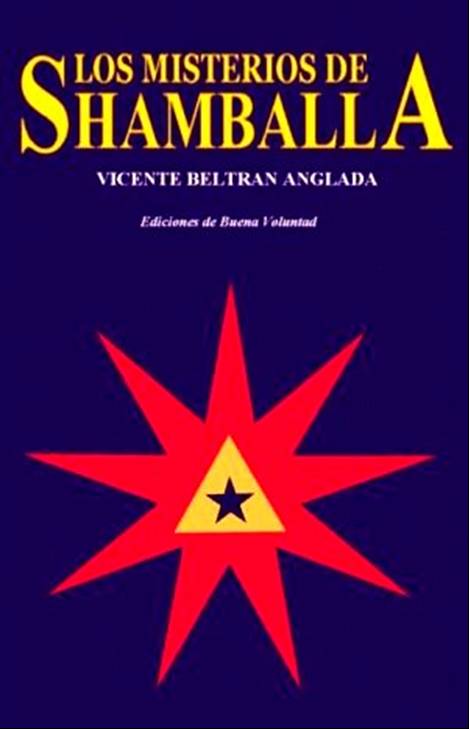 El DIBUJO DE LA PORTADA Lo más significativo de este grabado es la estrella de nueve puntas que simboliza las “nueve perfecciones” o iniciaciones de SANAT KUMARA, el Señor del Mundo. En el interior de esta estrella puede observarse en primer lugar un triángulo equilátero de color amarillo, que intenta representar en cada uno de sus vértices a las Entidades espirituales, de jerarquía cósmica, que en los niveles más sutiles del sistema preparan la Venida del Instructor espiritual de la Tierra, el Avatar de Síntesis, el Espíritu de la Paz y el Señor Buda. Dentro de este triángulo se percibe una estrella de cinco puntas, de color azul índigo -igual que la estrella mística de SANAT KUMARA- que simboliza la Vida de Cristo como Instructor del Mundo y como Avatar de la Nueva Era. La simbología total del grabado contiene un tremendo poder dinámico de Primer Rayo y constituye una de las representaciones esotéricas y mágicas que convenientemente utilizadas por los discípulos espirituales les señalarán sin desviación posible el Sendero interno que lleva a las más elevadas Iniciaciones. Con profunda e infinita reverenciaa los insignes Adeptos de SHAMBALLAen el AULA DE LA CÓSMICA COMPRENSIÓN…Vicente Beltrán AngladaÍNDICEEL DIBUJO DE LA PORTADA	2Dedicatoria	3PRÓLOGO	10 INTRODUCCIÓN           	14Capítulo I EL CENTRO MÍSTICO DE SHAMBALLA       	18 a. 	Las tres Vertientes 	18	Histórica - Psicológica - Espiritual b. 	Las Tres Aulas de Enseñanza 	19	Del Conocimiento 	De la Sabiduría 	De la Cósmica Oportunidad c. 	Tres Actividades de SHAMBALLA 	21	Neutralización del Mal Cósmico 	Estimulación de las Semillas del Bien 	Cumplimiento del Karmad.	La Tradición Histórica de SHAMBALLA 	23	Leyendas y Realidades 	24	Los Guardianes de las Sagradas Puertas 	25	Los Supervivientes de la Atlántida 	26SHAMBALLA, como la flor, se delata por su perfume 	27La Leyenda oriental sobre la procedencia de los Cetros Sagrados 	28Capítulo II EL CONTENIDO SOLAR - LOS SIETE PLANOS DEL UNIVERSO    	30 a. 	El Séptimo Plano - Plano Físico 	30b. 	El Sexto Plano - Plano Astral 	31c. 	El Quinto Plano - Plano Mental 	31d. 	El Cuarto Plano- Plano Búdico 	32e. 	El Tercer Plano - Plano Átmico 	33f. 	El Segundo Plano - Plano Monádico 	33g. 	El Primer Plano - Plano Ádico 	34Capítulo III EL CONTENIDO PLANETARIO - LAS SIETE ESFERAS DE SHAMBALLA   	35a. 	La Séptima Esfera - Esfera Física 	36b. 	La Sexta Esfera - Esfera Astral 	40c. 	La Quinta Esfera - Esfera Mental 	41d. 	La Cuarta Esfera - Esfera Búdica 	43e. 	La Tercera Esfera - Esfera Átmica 	49f. 	La Segunda Esfera - Esfera Monádica 	51g. 	La Primera Esfera - Esfera Ádica 	53Capítulo IV LA ESTRUCTURA MÍSTICA DE SHAMBALLA       	56 La Isla Blanca 	56El Magnetismo de SHAMBALLA Los Siete Centros Planetarios 	57La Relación Magnética del Logos planetario con el Logos solar identidad kabalística basada en el número 4 	58El Estudio del Mapa de los Cielos, astronómica y geométricamente: 	60a. 	Percepción Humana 	60b. 	Percepción Causal 	61c. 	Percepción Cósmica 	61Centros planetarios menores 	62Capítulo V LOS TRES PRINCIPALES MISTERIOS DE SHAMBALLA     	64 a. 	La Identidad Espiritual de SANAT KUMARA, el Señor del Mundo 	64b. 	La instauración de la Jerarquía Espiritual y el establecimiento de	la Gran Fraternidad Blanca en la Tierra 	67c.	La Venida de los Ángeles Solares 	73d. 	Las Doce Jerarquías Creadoras 	75e. 	Las Tres Jerarquías Sintetizadoras 	77Capítulo VI LOS GRUPOS EGOICOS	78Las Siete Ciudades en el Plano Causal 	79El Descubrimiento del grupo egoico 	80La Identificación con el Campo de Servicio 	81La Liberación del Ángel Solar 	81El Camino Hacia SHAMBALLA, la Casa Padre 	84Capítulo VII SHAMBALLA Y LA ANALOGÍA HERMÉTICA       	85 El Principio de Analogía, clave del Conocimiento Esotérico 	85La Investigación de las “Cosas Nuevas” 	86Los “Recuerdos Solares”, Base de la Evolución Planetaria 	87AGNI YOGA, Un Sendero hacia SHAMBALLA 	87La DOCTRINA DEL CORAZÓN, la Alternativa de la Nueva Era 	88Capítulo VIII EL MISTERIO DE LOS CETROS SAGRADOS       	89El Diamante Flamígero 	89Esquemas principales, Esquemas coordinadores y esquemas Sintetizadores 	91El Cetro Jerárquico 	92El Talismán de Brahma 	94La ELECTRICIDAD CÓSMICA, base del Poder de los Cetros 	94FOHAT y la Transmisión de los Fuegos 	96Capítulo IX EL TALISMÁN SAGRADO DE BRAHMA       	98El Fuego de la Materia - KUNDALINI 	98El Misterio del Movimiento de Rotación de los Mundos 	99El Misterio del Movimiento de Expansión Cíclica 	102La Absorción de los Fuegos de BRAHMA, VISHNU y SHIVA al final del GRAN PRALAYA o NIRVANA CÓSMICO 	102Capítulo X LOS DEVAS Y LOS TALISMANES SAGRADOS	104Los Talismanes Menores 	104Los Devas, Talismanes Vivientes 	104El Talismán Solar de la Isla Blanca 	105Los Atributos del Señor del Mundo y la Simbología de los reyes de la Tierra 	106La Multiplicidad de los Cetros o Talismanes Dévicos 	107Capítulo XI LOS CETROS DE PODER Y LAS EXPANSIONES DE CONCIENCIA PLANETARIA   	108Las Expansiones de Conciencia en: a. 	Las Siete Esferas de SHAMBALLA 	108b. 	Los Siete Reinos de la Naturaleza 	111c. 	El Reino Humano: 	113La Creación de una gran Raza-raíz 	113La Estructuración Mística de una gran Religión Mundial 	118La Organización de la Civilización y Cultura de los Pueblos	121La Creación y Estructuración de las Naciones 	124Capítulo XII LA INICIACIÓN ESPIRITUAL DEL HOMBRE        	127El Proceso Preliminar 	127Las Dos Iniciaciones Menores 	128La Primera Iniciación Jerárquica 	130La Segunda iniciación Jerárquica 	135La Tercera Iniciación Jerárquica 	138La Cuarta Iniciación Jerárquica - EL ARHAT 	140La Quinta Iniciación Jerárquica - EL ADEPTO 	144Capítulo XIII EL PODER ÍGNEO DE SHAMBALLA	147La Individualización del Hombre Animal 	147El Drama de la Atlántida 	147La Crisis de la Guerra Mundial 	148La Energía Destructora de las Formas 	150La Energía Purificadora o Reestructuración de los Cánones – La Ley de los Arquetipos 	152	El Arquetipo de una Especie	153	El Arquetipo de una Raza Humana	154	El Arquetipo de un Reino	157	El Arquetipo de un Plano del Sistema	159	El Arquetipo de un Planeta	160	La Energía Organizadora - La Ordenación de los Nuevos 	Ciclos de Actividad 	165Capítulo XIV EL MISTERIO DEL LENGUAJE HUMANO	169El Sonido Esencial de la Creación 	169El Sonido OM 	169El Triple Sonido AUM 	170Sonidos Planetarios	173Sonido Original	174M - Los Sonidos Guturales 	174U - Los Sonidos Articulados	176A – La Construcción del Lenguaje	176OM – La Particularización del Lenguaje 	176El Sonido esencial. El Lenguaje Universal 	177Capítulo XV EL SÉPTUPLE PROPÓSITO DE SHAMBALLA      	180El Propósito de la Unidad Manifestada 	181El Propósito de la Revelación 	184El Propósito de la Actividad Creadora 	186El Propósito de la Belleza y la Armonía Planetarias 	188El Propósito de la Manifestación Cíclica 	190El Propósito del Reconocimiento Divino 	191El Propósito de la Magia Organizada 	193EPÍLOGO	195PRÓLOGOGeneralmente, cuando se habla de SHAMBALLA suele referirse a un lugar extraño, secreto, misterioso e inaccesible. Y esto es verdad, aún cuando a juicio de algunos investigadores se le considere un “lugar físico” pero que al decir de los entendidos o de aquellos que realmente investigan los grandes secretos arcaicos de la Naturaleza, SHAMBALLA se halla oculto en las misteriosas e impenetrables regiones etéricas del planeta y solamente tienen acceso allí los grandes Iniciados. Sin embargo, en las interioridades de los Ashramas de la Jerarquía se habla de SHAMBALLA, además, como de “un estado de conciencia del Logos planetario” del cual todos participamos en cierta medida. Así, el acceso a los suaves aunque tremendamente dinámicos Retiros de SHAMBALLA -ya se le considere un lugar físico por los profanos, un recinto etérico por los entendidos o un estado de conciencia del Logos planetario por los discípulos espirituales- vendrá condicionado siempre por las pruebas, dificultades y crisis inherentes a la Iniciación, que deberán ser enfrentadas y vencidas antes de poder penetrar en sus maravillosos santuarios internos. Esta es la primera gran verdad a ser enunciada al emprender nuestro estudio sobre SHAMBALLA. Cuando hace ya algunos años, una vez que hube cumplido parte de la tarea ashrámica que me había sido confiada -escribir sobre las actividades dévicas o angélicas en la vida de la Naturaleza-, me sugirió el MAESTRO la idea de escribir sobre SHAMBALLA, le respondí que tal posibilidad me parecía muy remota, dada la escasa información que tenía en aquellos momentos acerca de este incluyente y misterioso Centro planetario. El MAESTRO sonrió, recordándome que lo mismo le había argumentado unos años atrás cuando ÉL me había sugerido escribir sobre los Devas. “...Todo está contenido dentro de SHAMBALLA: reinos, razas, hombres y la totalidad de los seres vivientes -me dijo- sólo deberás esforzarte en hacer conciencia de esta verdad mientras estés meditando o escribiendo. Lo demás, como es de Ley, vendrá por añadidura. Recuerda que te estás preparando para escribir sobre SHAMBALLA desde hace mucho tiempo”. Y al decir esto, hizo surgir ante mi visión astral, ciertos acontecimientos vitales de mi presente existencia kármica, a los que nunca había asignado gran importancia pero que según me iba señalando el MAESTRO, habían constituido la clave de todas las actividades futuras que fueron realizándose en mi vida en el transcurso de los años. La aparición de mis anteriores libros esotéricos, el desarrollo de la intuición y el estado permanente de atención que había logrado establecer en mi conciencia eran –a juicio del MAESTRO- las garantías del éxito espiritual obtenido. “Así pues -terminó el MAESTRO-, no te preocupes demasiado por este nuevo trabajo sugerido, pero ten cuidadosamente en cuenta que la clave mística que hay que pulsar para poder penetrar en SHAMBALLA y los necesarios Mántrams de protección para poder librarte del poder de los ASURAS que guardan las entradas de las sagradas Puertas, han de ser conquistados a fuerza de “serena expectación”. La serena expectación desarrolla el centro coronario y desarrolla a extremos increíbles la voluntad espiritual del hombre, a tal punto, que cualquier Mántram facilitado tiene la virtud de hacer girar los goznes de algunas de las Puertas que llevan al sagrado Recinto donde habita el SEÑOR DEL MUNDO”. Los lectores de mis libros anteriores habrán advertido quizás cuán frecuentemente utilizo en el desarrollo de mis ideas el término “serena expectación”, singularmente en “INTRODUCCIÓN AL AGNI YOGA”, un libro donde trata de reflejarse el estado de conciencia exigido para poder penetrar conscientemente en los misteriosos Recintos de SHAMBALLA. La serena expectación contiene la clave mística del proceso iniciativo y con ella, el mágico poder mantrámico o el “ÁBRETE SÉSAMO” que exige la apertura de alguna de las Sagradas Puertas. Los detalles históricos a los que el MAESTRO había hecho referencia o los acontecimientos vitales de mi existencia kármica, tenían mucho que ver -tal como pude comprobar oportunamente- con el gradual desarrollo dentro de mi conciencia, de este estado místico de serena expectación al que fui introducido en virtud de ciertas líneas de luminosa actividad procedentes de mi Ashrama. Y que de acuerdo con el plan de conjunto que este Ashrama, a través de otros muchos y bien cualificados discípulos dentro del mismo, tenía la misión de realizar en el mundo. Vi claras estas incidencias históricas reflejadas en la luz astral de los acontecimientos kármicos de mi vida, gracias a la intercesión del MAESTRO, y una observación retrospectiva de tales acontecimientos, me demostró una vez más la indescriptible profundidad de visión del MAESTRO para Quien no guardan secretos ni el tiempo ni la ley de los tres mundos. La decisión de escribir sobre SHAMBALLA, sugerida por el MAESTRO, tomó casi inmediatamente forma en mi conciencia y desde hace unos años, tanto en mis libros como en mis artículos y conferencias, siento especial predilección por los temas que, directa o indirectamente, estén relacionados con este maravilloso e indescriptible Centro espiritual. La presión de los tiempos es enorme y es realmente terrible la tensión promovida por SHAMBALLA sobre todas las áreas de actividad internacional, especialmente en el campo de la política, de la economía, de la ciencia y de la educación. Existe, de parte del Señor de SHAMBALLA, el glorioso SANAT KUMARA, un intento supremo de acelerar el curso de los acontecimientos planetarios, singularmente los relacionados directamente con el centro de la humanidad. En tal intento creador se hallan involucradas múltiples razones de carácter cósmico que, naturalmente, no podremos ofrecer aquí porque forman parte del incomprensible karma del Logos planetario del esquema terrestre. Sin embargo, ciertas furtivas y secretas enseñanzas ashrámicas acerca del significado de los tremendos acontecimientos actuales, tienen que ver con la indescriptible crisis que está enfrentando SANAT KUMARA la cual, según se nos dice esotéricamente, constituye el obligado preludio que tendrá que atravesar para recibir la Cuarta Iniciación Cósmica en un muy próximo futuro. Esta Iniciación -que hará consciente al SEÑOR DEL MUNDO del plano búdico cósmico- afectará muy profundamente a la humanidad, el Cuarto reino de la Naturaleza, en virtud de ciertas relaciones de orden numérico y de naturaleza mágica que vinculan al ser humano con las actividades creadoras realizadas por los Logos regentes de Constelaciones, Sistemas solares y Esquemas planetarios. Veamos algunas de estas vinculaciones: a. 	La Cuarta Iniciación Cósmica que ha de recibir nuestro Logos planetario a través de SANAT KUMARA. b. 	El Cuarto Plano Cósmico, el Plano Búdico Cósmico. c. 	La Constelación de Libra, el Centro del Corazón del Sistema cósmico al que pertenece nuestro Sistema solar. d. 	El Cuarto Rayo Cósmico de Armonía y Belleza. e. 	Nuestro Sistema solar, un universo físico de Cuarto orden, en el sentido de que realiza su evolución en el interior de una cuarta Cadena, dentro de su incluyente sistema cósmico. f. 	Nuestro Esquema terrestre, el cuarto dentro del sistema septenario de mundos que constituye nuestro Universo. g. 	La Cuarta cadena dentro del esquema planetario, el cuarto planeta dentro de este esquema, nuestra Tierra, y la cuarta ronda que está recorriendo nuestro planeta en el interior místico e inexplicable de esta cuarta cadena. h. 	La Cuarta Jerarquía Creadora de Mónadas humanas, el Semillero de donde surgió la humanidad. i. 	El Cuarto Reino de la Naturaleza, la Humanidad en su conjunto. j. 	El Cuarto Rayo de Armonía a través del Conflicto que rige al Cuarto Reino, siendo una distorsión del Cuarto Rayo Cósmico de Armonía y Belleza. k. 	El Cuarto subplano etérico del plano físico del Sistema solar a través del cual son construidos los elementos químicos que se hallan en la base estructural de todo tipo de forma física. l. 	El Cuarto centro etérico o chakra cardíaco del ser humano, centro de toda actividad orgánica y espiritual. m.	El Cuarto YOGA, transmitido a la humanidad consciente desde SHAMBALLA, denominado esotéricamente AGNI YOGA, el YOGA de SÍNTESIS y, místicamente, LA DOCTRINA DEL CORAZÓN. Observen ustedes que, siguiendo un escalonado proceso de analogía, hemos venido a descubrir algunas de las necesarias relaciones que permitirán introducirnos en algunos de los misterios de SHAMBALLA, singularmente en aquellos que vinculan kármicamente a la humanidad con la actual crisis iniciática del Logos planetario y provocan en el seno de la misma las terribles tensiones, problemas y dificultades que pueden ser observadas por doquier pero que desde el ángulo interno, son apreciadas como la gran oportunidad para una espléndida emergencia espiritual, tal como puede observarse ya en la vida de muchos discípulos y en gran cantidad de personas inteligentes y de buena voluntad del mundo. Terminaré este Prólogo de “LOS MISTERIOS DE SHAMBALLA” advirtiendo a los lectores que una gran parte del contenido de este libro deberá ser captado intuitivamente, dada la trascendencia del mensaje que el mismo trata de revelar. Como siempre, la norma segura de la comprensión superior y del desarrollo de la intuición es la utilización del principio de analogía, tal como enunció hace muchos siglos el gran HERMES TRISMEGISTUS. Espero de todo corazón, que las ideas contenidas en “LOS MISTERIOS DE SHAMBALLA” puedan ser de utilidad para todos aquellos sinceros aspirantes espirituales del mundo, realmente interesados en descubrir el eterno secreto de sus vidas humanas y su infinita y trascendente vinculación con el Cosmos. Tal es mi mayor anhelo y mi más sincera plegaria. Vicente Beltrán Anglada Bajo al Signo de GÉMINIS de 1984. BARCELONA - ESPAÑA  INTRODUCCIÓNEl día que pude introducirme en una de aquellas misteriosas galerías subterráneas, iba acompañado por R., mi amigo hindú, un Iniciado en los altos misterios de la Logia y un valioso colaborador en la obra del MAESTRO. Hace de esto muchos años, pero guardo de aquella experiencia mística de SHAMBALLA un recuerdo imborrable... Las paredes de aquella galería por la que habíamos penetrado, refulgían intensamente, reflejando una intensísima luz azulada pero que, curiosamente, no hería mis percepciones visuales. No surgía aparentemente de ninguna lámpara, lo cual no dejó de intrigarme aunque no hice pregunta alguna al respecto a mi ilustre guía quien, como si me hubiese escuchado, me dijo sonriendo: “Esta luz es consubstancial con el éter, la substancia primordial que llena todos los universos, la cual, en este nivel donde nos encontramos, emite una substancia radiante desconocida por completo por los científicos del mundo, que ilumina todos los cuerpos que logran introducirse en él o que forman parte de su contenido. La luz eléctrica utilizada en el mundo físico debe ser canalizada o distribuida por medio de cables y complicados sistemas de conducción. Sin embargo, en los niveles sutiles del plano físico, la luz es producida por la fulguración del éter o materia radiante y constituye la base de la iluminación en tales niveles. El tono azulado de esta irradiación que percibes es una característica radiactiva del subplano etérico donde nos hallamos. Cada uno de los subplanos de cada plano en la vida de la Naturaleza ofrece una definida particularidad lumínica y es precisamente por esta luz que irradia de estas fuentes, que sus características vibratorias pueden ser definidas y cualificadas por los hábiles observadores". Antes de introducirnos en esta misteriosa galería a la cual hago especial referencia por constituir una experiencia personal muy directa, nos encontramos ante una pesada puerta de piedra de unos tres metros de alto por dos de ancho. De espaldas a ella y mirando hacia nosotros en actitud fiera y con disposición de atacarnos, dos gigantescos ASURAS nos cerraban el paso. Iban armados con lo que a mí me parecieron sendas horcas o afilados tridentes, cuyas agudas puntas de un metal muy brillante estaban dirigidas hacia nosotros. Bastó sin embargo, que mi amable guía pronunciase un indefinible aunque agudísimo mántram para que depusiesen inmediatamente su actitud y se apartasen respetuosamente cada cual a un lado de la puerta. Esta fue abriéndose entonces silenciosamente y penetramos en otra galería menor que nos condujo a una Estancia muy espaciosa e intensamente iluminada, donde se hallaban reunidas muchas personas, todas ellas en místico y religioso silencio. Nadie pareció advertir nuestra presencia, pero mi amigo R., tomándome del brazo me condujo a un lugar determinado donde pude distinguir a algunos de mis condiscípulos más avanzados del Ashrama, quienes me sonrieron muy afectuosamente. Esta fue la primera vez en esta presente vida que penetré conscientemente en uno de los Santuarios secretos de SHAMBALLA. Me enteré a su debido tiempo, de que aquella ‘Estancia’ estaba destinada a infiltrar fuerza y responsabilidad en el alma de los discípulos espirituales del mundo, convenientemente cualificados en el orden interno. (La Fuerza y la Responsabilidad constituyen los dos ejes mágicos de la evolución superior del discípulo, alrededor de los cuales se van tejiendo sus características de Servidor del Plan.) No creo traicionar secreto alguno de orden iniciático al referir lo que aconteció en aquella misteriosa Estancia a donde había sido conducido y en la cual confluían, según pude apreciar siete galerías como aquella por la que habíamos llegado allí, lo cual me hizo pensar si tendría que ver este número de galerías con las cualidades de Rayo de los discípulos que allí nos habíamos congregado. Lo que sí he de advertir es que, desde el momento mismo en que había penetrado en aquella Estancia, mi mente se había sentido más profundamente despierta y mi corazón más lleno de amor impersonal. Algo profundamente sutil, infinitamente inenarrable, estremecía desde sus más hondas raíces los vehículos sutiles de mi conciencia. En aquel sagrado lugar se respiraba un clima de intensísima, pero al propio tiempo, serena expectación y el rostro de todas las personas que veía a mi alrededor traslucía profunda calma y una paz serena. Yo, al igual que todas ellas, me encontraba silenciosamente recogido, sin noción alguna de tiempo que alterase aquel estado de conciencia. Mi paz formaba parte en aquellos momentos de las infinitas leyes de participación cósmica que enlazan la vida de Dios con la de todas Sus criaturas conscientes de Su infinito Amor. La indescriptible paciencia de SANAT KUMARA -cuyos días suman muchísimos miles de años- formaba parte de aquella augusta y serena complacencia mística que el MAESTRO denomina ‘serena expectación’ y que resiste imperturbable el paso incesante de las edades de la evolución o de aquellos indescriptibles mantos de eternidad con los que EL SEÑOR DEL MUNDO recubre todas Sus vastísimas expresiones... La misma luz azulada, aunque mucho más intensa que la que iluminaba las galerías que confluían en aquella Estancia, brillaba allí con más augustos resplandores. Había en el centro de ella una especie de altar donde unos brillantes devas dorados quemaban indefinibles substancias que, al contacto con una llama ígnea de intensísimo color violeta que surgía misteriosamente del centro de este altar -el cual aparentemente estaba construido de cristal de roca finamente labrado- esparcían penetrantes perfumes etéricos que eran absorbidos ávidamente por mis vehículos sutiles a los cuales dotaban de una cálida y desconocida energía. Mi distinguido e inefable guía me dijo en aquellos momentos: “Retén, por un acto de conciencia, toda la energía etérica que te sea posible asimilar de estas esencias volátiles; son emanaciones directas del Aura del SEÑOR DEL MUNDO que los Devas, a quienes estás viendo, cuidan de modificar por medio de ciertas esencias vegetales, para que sus esencias etéricas puedan ser absorbidas sin peligro por los discípulos mundiales que aquí se hallan congregados”. Por lo que me fue dado percibir y comprender de esa inefable experiencia, aquella Estancia no era lo que esotéricamente podríamos definir como ‘Cámara Iniciática’ sino más bien un lugar apropiado para entrenar a los discípulos mundiales en la ciencia infinita de la integración superior sin la cual sería imposible acceder a las Iniciaciones jerárquicas... Era preciso, sin embargo, haber recibido dos iniciaciones menores o preparatorias, antes de poder penetrar en esta o en alguna otra estancia similar y recibir los sagrados dones de la Fuerza y de la Responsabilidad. Me sentí profundamente emocionado al advertir cuán potentemente adivinaba allí el devenir de las cosas, aun las más profundas y, en un momento inefable que jamás olvidaré, sentí resonar dentro de lo más íntimo de mi ser las cálidas y musicales palabras del MAESTRO, exhortándome a estar muy atento al desarrollo de la experiencia que iba a tener lugar ante mí... Percibí entonces que al otro lado del altar se habían materializado etéricamente tres elevadas Entidades espirituales, Adeptos de la Jerarquía y Servidores de SHAMBALLA. El que ocupaba el centro y parecía de más elevada jerarquía nos miró complacido y después de hacer un signo mágico como de bendición, empezó a hablarnos. Al principio no comprendí nada de lo que estaba diciendo, ya que el idioma en que se expresaba me era completamente desconocido. Después, a medida que iba hablando, fui enlazando coherentemente las palabras que iba pronunciando hasta que, finalmente, comprendí claramente y en mi lengua materna, el catalán, todo cuanto decía. El contenido claro y profundo de Sus palabras iba llenando mi corazón de un nuevo sentido de valores internos. Las ideas llegaban fácilmente a mi corazón, pues era mi corazón el que estaba realmente escuchando, liberándome del hábito humano de formular conclusiones mentales. La síntesis de lo que nos estaba manifestando era que “habiendo sido capaces de franquear la entrada que conducía a aquella Estancia en la que se liberaba para utilidad mundial una energía específica del SEÑOR DEL MUNDO, se nos abría ahora la oportunidad de adquirir una fuerza todavía superior a la adquirida anteriormente por medio de nuestros particulares esfuerzos dentro de la difícil vía del discipulado: una fuerza que está latente en lo más profundo del ser y que la GRAN FRATERNIDAD BLANCA del planeta denomina “el Espíritu de COMPASIÓN”. Merced a esta energía, que está más allá de toda comprensión humana actual y de todas las cualidades espirituales hasta aquí desarrolladas en el intento de la Búsqueda (ya que constituye la base y sostén de este Universo) -nos iba diciendo el MAESTRO- deberéis conquistar ahora el sentido íntimo de la Responsabilidad espiritual sin el cual la Fuerza, por potente que sea su impulso, se perdería fatalmente por los fáciles vericuetos del “maya” de los sentidos, de los arrebatos emocionales o de una mente codiciosa de bienes inmortales o de simples conocimientos esotéricos... El PODER y la RESPONSABILIDAD han de constituir los dos brazos de vuestra balanza interna como discípulos, pero en el centro de la misma ha de hallarse siempre el Espíritu de COMPASIÓN, merced al cual toda acción individual emprendida llevará el sello del propio DIOS. Por la COMPASIÓN iréis descubriendo el eterno secreto de SÍNTESIS que ha de llevaros a las más elevadas Iniciaciones”. Al finalizar Su breve alocución, quedó el MAESTRO unos momentos en silencio, durante los cuales estuvo observándonos profundamente ‘abrasando nuestro corazón con el fulgor de Su mirada’, tal como místicamente se nos dice que sucede cuando el Iniciado ha de enfrentar por vez primera la Faz resplandeciente del SEÑOR DEL MUNDO, el INICIADOR ÚNICO, en nuestro planeta. Esta cita mística es sólo un pequeño dato de referencia para expresar con palabras un profundo acontecer que es imposible comprender fuera de la propia experiencia…Después de aquella etapa de silencio, en la que me sentí tan profundamente escrutado, los tres grandes SEÑORES emitieron un Mántram especial, lleno de misteriosos e inexplicables sonidos, a cuyo conjuro la Estancia resplandeció con nuevos y más potentes fulgores y una energía espiritual de rara y desconocida cualidad se adueñó de nosotros, dotándonos de un nuevo y más profundo sentimiento de amor hacia la humanidad. Finalmente, el extraordinario SER que ocupaba el centro del altar nos bendijo con un amplio y singularísimo ademán que unificó nuestros corazones dentro de un espíritu de Compasión indescriptible. Cuando regresé a mi cuerno físico, mi cerebro guardaba fidedignamente todas aquellas místicas escenas pero por la mañana, al despertarme, me fue imposible recordar o hacer conciencia de los acontecimientos espirituales vividos durante la noche... El recuerdo perfecto y sin vacíos de aquella experiencia vino más adelante, cuando un más estrecho contacto con el Maestro y una más profunda comprensión de Sus enseñanzas en el Ashrama, fueron clarificando mi mente y redimiendo sustancia kármica acumulada sobre mis vehículos sutiles...”(De mis apuntes sobre la “INTERIORIDAD DEL ASHRAMA”) Vicente Beltrán Anglada CAPÍTULO IEL CENTRO MÍSTICO DE SHAMBALLA Nuestro estudio acerca del Centro espiritual de SHAMBALLA deberá abarcar como cualquier otro tipo de estudio serio y profundo, tres grandes vertientes: la histórica, la psicológica y la mística o espiritual. La vertiente histórica deberá estar relacionada lógicamente con la vida física de SHAMBALLA, con las condiciones solares que determinaron su creación, con su situación geográfica en el planeta y con todas las particularidades que resultan de su emplazamiento magnético, las cuales sólo pueden ser contactadas por ciertos exaltados Adeptos o Grandes Iniciados de la Gran Fraternidad Oculta que guía los destinos de nuestro mundo. Esta vertiente histórica está relacionada principalmente con la PERSONALIDAD augusta de SANAT KUMARA, el SEÑOR DEL MUNDO, QUIEN es la encarnación del Logos planetario de nuestro esquema terrestre en el planeta Tierra. La vertiente psicológica está relacionada con la expresión causal de SANAT KUMARA, es decir, con Su alma o conciencia, la cual se expresa a través de tres grandes Entidades venusianas, a las que más adelante haremos referencia y que, de manera misteriosa e incomprensible para la inteligencia humana, constituyen Sus tres Cuerpos de expresión en los tres mundos, físico, astral y mental. A estos tres exaltados seres se les denomina esotéricamente Budas de Actividad o Budas exotéricos. La vertiente espiritual de SHAMBALLA ESTÁ ÍNTIMAMENTE VINCULADA con la vida mística del Logos planetario del esquema de la Tierra y, a la percepción de los altos Iniciados del planeta, aparece como la Mónada espiritual de SANAT KUMARA o que, al menos, actúa como tal desde el ángulo de vista de la observación oculta. Ese aspecto tan extraordinariamente subjetivo, de la vida íntima del SEÑOR DE SHAMBALLA, constituye la Trinidad solar aquí en la Tierra y está representada por otras tres Entidades de naturaleza extraplanetaria que incorporan los tres aspectos divinos de SlHVA (El Padre), VISHNU (El Hijo) y BRAHMA (El Espíritu Santo). A estas tres Entidades extraplanetarias que encarnan la Voluntad, el Amor y la Inteligencia creadora del Logos solar se las denomina ocultamente Budas esotéricos. La creación del Centro místico de SHAMBALLA, la consiguiente instauración de la Gran Fraternidad Blanca aquí en la Tierra, las particularidades desconocidas y profundamente secretas de este máximo Centro de poder espiritual, la índole de sus radiaciones magnéticas y sus dilatadas áreas de expansión etérica, constituyen el intento fundamental de este libro, cuyo objetivo único es introducir a los sinceros aspirantes espirituales del mundo, en algunos de los misterios planetarios que les propiciarán sin duda, en caso de hallar una adecuada respuesta en su corazón, la entrada en la gran corriente iniciática. Sin embargo, los secretos o misterios que podrán revelarse en este libro, algunos de ellos entresacados de los infinitos arcanos de conocimientos ocultos contenidos en el AULA DE LA SABIDURÍA de SHAMBALLA, aún cuando se les considere como misterios menores desde el ángulo de vista de los Grandes Adeptos de la Gran Fraternidad, para los aspirantes y discípulos que establezcan contacto con los mismos, pueden constituir la base ideal para poder penetrar en el Umbral de los misterios mayores. Hay que tener en cuenta al respecto, que la línea progresiva de este estudio en pos del misterio de SHAMBALLA se prolongará sólo hasta aquel punto en el que la incapacidad del investigador de “ir más lejos”, o la prudencia espiritual, marcada por la intuición, tiendan un velo que le impida seguir adelante en sus investigaciones,… en bien de los propios aspirantes y en bien de la obra sagrada de la Gran Fraternidad, la cual ha de velar celosamente por la integridad del conocimiento que sólo ha de impartirse a las almas libres de prejuicios, ausentes de egoísmos y amantes de la Ley. La triple vertiente histórica, psicológica y mística constituye para el SEÑOR DE SHAMBALLA -dicho con toda humildad y reverencia- lo que la triple pregunta: ¿Quién soy?, ¿de dónde vengo? y ¿a dónde me dirijo? representa para los seres humanos en proceso de evolución consciente. Visto todo ello naturalmente desde el ángulo de la analogía, pues la ley de analogía es para el investigador esotérico, lo que las “medidas áureas o solares” son para el artista creador que en el marco de la forma trata de hallar el arquetipo de belleza o de perfección. Todo nuestro estudio acerca de SHAMBALLA se basará, por lo tanto, en las sagradas leyes de la analogía hermética, apoyando nuestras investigaciones sobre los conocimientos esotéricos previamente adquiridos y tratando de profundizar cuanto nos sea posible en los mismos, en un intento por extraer o revelar cuantos misterios estén a nuestro alcance y puedan ser de ayuda para los aspirantes espirituales del mundo. SHAMBALLA es el indescriptible Centro mágico donde tienen lugar todos los misterios que, como promesas de redención planetaria, se desarrollan dentro del “círculo-no-se-pasa” de nuestro planeta. Algunos de tales misterios constituyen experiencias históricas del SEÑOR DEL MUNDO y pueden ser percibidos y experimentados por los discípulos mundiales, en algunas de aquellas maravillosas Estancias de SHAMBALLA que esotéricamente llamamos el AULA DEL CONOCIMIENTO o sede de los Misterios menores, afectando la mente y la comprensión intelectual de los investigadores esotéricos dignos de tal nombre, durante el proceso de su integración espiritual en aquellos primeros tramos de la insondable Avenida sin culminación posible, que llamamos el SENDERO. Otros Misterios ocultos de más elevada y exquisita trascendencia le son ofrecidos al discípulo que experimentó en su vida interna los Misterios menores y que, en virtud de ello y por haber alcanzado un nuevo y más incluyente tipo de visión y experiencia, empieza a recorrer el siguiente tramo del Gran Sendero que conduce a SHAMBALLA. Dejando a un lado la experiencia histórica del SEÑOR DEL MUNDO, empieza a preocuparse fundamentalmente de la vida psicológica del Gran Regente planetario y es introducido entonces en nuevas y más ocultas Estancias de SHAMBALLA, iniciando así el larguísimo recorrido por las Sendas de la Ascensión y Redención que atraviesan aquellos desconocidos e incomprensibles niveles ocultamente definidos como el AULA DE LA SABIDURÍA. En el devenir de estas elevadísimas actividades de conciencia van sucediéndose las llamadas “iniciaciones jerárquicas”, las cuales tienen lugar a partir de las dos “Iniciaciones menores o Misterios preliminares” -como reza la tradición oculta- recibidas en el AULA DEL CONOCIMIENTO. Otra cadena de Misterios se presenta entonces a la percepción o campo de experiencia de los Iniciados, en el AULA DE LA SABIDURÍA de SHAMBALLA, pues deben trabajar y experimentar conscientemente en el interior de lo que podríamos denominar Vida Mística de SANAT KUMARA, el SEÑOR DEL MUNDO, cuyas sagradas virtudes y experiencia espiritual provienen de la Existencia Cósmica del Logos planetario del esquema terrestre. Esta cadena de Misterios supera ampliamente el “círculo-no-se-pasa” del planeta Tierra y están salvaguardados por ciertos Arcángeles planetarios de la más elevada evolución dévica y constituyen, dentro del incomprensible y maravilloso Sendero iniciático, aquellos estratos de conciencia divina jerárquicamente definidos como el AULA DE LA CÓSMICA OPORTUNIDAD, a partir de cuya mística y trascendental experiencia, empiezan a desarrollarse en los Grandes Iniciados, las características esenciales de los Logos creadores. Tales son en síntesis los tres Senderos a recorrer por el ser humano a fin de que pueda reflejar dentro de sí, “cuando los tiempos sean llegados”, la infinita Gloria de su Padre en los Cielos: a. 	El Sendero Histórico en el AULA DEL CONOCIMIENTO. b. 	El Sendero Psicológico en el AULA DE LA SABIDURÍA. c. 	El Sendero Místico en el AULA DE LA CÓSMICA OPORTUNIDAD. Dentro de la infinita complejidad de actividades que tienen lugar en cualquiera de las Esferas de SHAMBALLA, hay tres que sintetizan para la humanidad en su conjunto, los Propósitos y Designios de SANAT KUMARA: a. 	La Neutralización del Mal Cósmico. b. 	La Estimulación de las Simientes del Bien planetario. c. 	El Cumplimiento del Karma en la extensión del “círculo-no-se-pasa” del planeta. La neutralización de las corrientes psíquicas negativas procedentes del espacio extraplanetario que, en algunos tratados esotéricos son denominadas “MAL CÓSMICO”, es una actividad constante de los Grandes Agentes de SHAMBALLA. Se nos dice ocultamente que, el Mal cósmico, está compuesto por aquellas incalculables corrientes de energías psiquicofísicas que surgen de los universos en proceso de descomposición o desintegración por haber sido abandonados por sus respectivos Logos regentes, una vez extinguido su ciclo de expresión cósmica. Estos residuos kármicos o miasmas cósmicos son siempre de orden negativo y pueden penetrar fácilmente en aquellos mundos o universos en sintonía vibratoria con los mismos, siguiendo un misterioso proceso de afinidad molecular o química. La obra meditativa de la Gran Fraternidad de SHAMBALLA es una actividad constante en la vida planetaria y los impulsos de amor que surgen de ella son derramados sobre la humanidad -principal responsable del mal planetario- estimulando las semillas del Bien espiritual oculto en los profundísimos repliegues de los corazones humanos y permitiendo el desarrollo de la buena voluntad, la cual, en la presente era y de acuerdo con las sagradas previsiones de SANAT KUMARA, ha experimentado un notable desarrollo y tiende ya, constante e invariablemente, a un mejoramiento de las relaciones humanas. Ocurre sin embargo, y escapando a veces a las previsiones jerárquicas, que ciertas corrientes psíquicas provenientes del Mal cósmico, atravesando las fronteras del “círculo-no-se-pasa” planetario, se introducen en el seno de la humanidad provocando profundas tensiones y agudísimas crisis. En estos casos, afortunadamente muy raros y excepcionales, se le aplica al Karma de la humanidad un karma de tipo superior. Con respecto a la Ley del Karma que la Gran Fraternidad de SHAMBALLA tiene el sagrado deber de cumplimentar dentro de la vasta extensión del “círculo-no-se-pasa” de la Tierra, hay que decir también -pues esto constituye una de las claves secretas de la Iniciación- que la estrecha vigilancia impuesta por SHAMBALLA sobre estas inviolables fronteras forma parte de lo que ocultamente podríamos denominar Ley Cósmica de Supervivencia de los Dioses. Esta afirmación, que parece contradecir las drásticas medidas adoptadas por SHAMBALLA en casos concretos como los de la destrucción del Continente Atlante o la división territorial, social y política del pueblo alemán, tiene sin embargo una justificación natural en esta Ley de Supervivencia de los Dioses. Las causas originales de tales decisiones están más allá a veces -y esto resultará seguramente difícil de comprender- del libre albedrío de los propios Logos regentes, que se ven obligados a adoptar en tales casos, medidas ultrakármicas. Esto significa que, sin desdecir en manera alguna las actividades desarrolladas por estos Logos dentro de sus respectivos esquemas planetarios o sistemas solares, para hacer cumplimentar la Ley del Karma y como medida natural de perfección, existe también una Ley superior a la misma que actúa muy independientemente de aquella Ley particular y determina efectos cósmicos directos sobre aquellos casos particulares. La invocación de fuerza cósmica por parte del Logos planetario del esquema de la Tierra visando la supervivencia del planeta es, sin embargo, decisiva y providencial. Tal es el caso -limitando la expresión de la ley al mundo de las voluntades de los hombres- de la invocación del discípulo a su Maestro, en casos de urgente necesidad, cuando las fuerzas del mal han irrumpido en su conciencia tratando de ahogar o reprimir sus aspiraciones espirituales. La intervención del Maestro en tal caso es lógica y supremamente natural, ayudando al discípulo a vencer dentro de sí aquellas intromisiones de mal... Lo mismo podría decirse pues, utilizando la analogía con respecto a SANAT KUMARA, cuyo Maestro es el Logos planetario, o del Logos planetario, cuyo Maestro es el Logos solar. Esta analogía, seguida en orden ascensional, nos llevaría a las esplendentes y alejadas zonas cósmicas. Así, la Ley del Karma, observada más allá de las engañosas apariencias con las que a veces parece revestirse, no se altera nunca. Lo único que sucede es que se le aplica una ley superior desconocida todavía por los hijos de los hombres. Ahora bien, las excepcionales medidas tomadas por la Gran Fraternidad de SHAMBALLA, revelando aquellas tremendas vinculaciones cósmicas, podrían repetirse de nuevo en nuestra era actual, marcada por el signo del fuego y de la electricidad, si alguna nación del mundo intentara utilizar contra otra este terrible y misterioso artefacto que llamamos bomba atómica. Debe recordarse al efecto que la Gran Fraternidad -mediante Sus múltiples y desconocidos Agentes dévicos jerárquicos- está ejerciendo un severo control y estrecha vigilancia sobre todas aquellas naciones del mundo que poseen y fabrican ingenios nucleares. En uno de los últimos Concilios planetarios celebrados en el Centro de SHAMBALLA en el año 1975, se previó la contingencia de que alguna de tales naciones, llevada por estúpidos intereses económicos o políticos intentara utilizar contra otra este destructivo elemento nuclear. El Consejo de SHAMBALLA decidió entonces que “...la primera bomba atómica lanzada por un país contra otro, persiguiendo finalidades bélicas, estallase contra su propio territorio, debiendo sufrir consecuentemente en sus propias carnes el mal que intentaba infligir a otros”. Esta decisión tiene que ver, como vimos anteriormente, con el espíritu de supervivencia del gran conjunto planetario vinculado con una indescriptible Sociedad Corporativa de Dioses creadores. En razón de esta cósmica supervivencia, una precipitación ígnea de fuego eléctrico de primer Rayo se abatiría sobre aquella nación destruyéndola por completo, tal como sucedió en el caso de la Atlántida. Veamos lo que con respecto a estas transgresiones de la Ley, se halla escrito en ciertas páginas del “LIBRO DE LOS INICIADOS”: “Los espíritus que tan irracionalmente se habían opuesto al destino de Justicia señalado por los Grandes Ejecutores, fueron destruidos por las aguas (la Atlántida). Los espíritus que irracionalmente y siguiendo sórdidos y tortuosos deseos, utilicen el fuego contra sus hermanos, por el fuego serán destruidos y no quedará de sus cuerpos ni las piadosas cenizas con que la madre naturaleza recubre el fin de sus creaciones.” (Una muy gráfica definición de una desintegración física por efecto de una explosión nuclear.) Estos escritos, extraídos de uno de los libros más antiguos de la humanidad, constituyen una sutil referencia al peligro que supone utilizar ingenios nucleares como elementos de destrucción. Son también, a la visión de los investigadores esotéricos, un canto de esperanza y optimismo para todas aquellas naciones de la Tierra que hayan decidido vivir al margen de los conflictos bélicos y adoptado la paz como elemento supremo de convivencia social. * * *La tradición histórica de SHAMBALLA, llena de mitos y leyendas, nos asegura que en los escarpados contrafuertes de los Montes Himalayas, el techo del mundo: “...existen algunas grutas o cavernas cerradas por pesadas puertas de piedra, que dan acceso mediante largas galerías a un espléndido paraje, misteriosamente protegido por los Devas, donde jamás se pone el Sol y la naturaleza se muestra maravillosamente pródiga de sus bienes. Frondosos árboles llenos de bellos y bien sazonados frutos, desconocidas y aromáticas plantas que llenan el aire de perfumadas emanaciones y flores de inaudita y singular belleza... que jamás mortal alguno ha contemplado todavía, constituyen sólo una muy pequeña parte de su maravilloso contenido” (extraído de un antiguo poema oriental). Este indescriptible paraje, situado en el interior de un extenso valle rodeado de altísimas montañas nevadas, bien podría ser el mítico SHANGRI-LHA, la misteriosa AGARTHA de los herméticos, la Ciudad de las Siete Puertas de la Biblia, el vellón de los Argonautas, el Estuche del SANTO GRIAL de los Caballeros Templarios... etc. Constituye, en realidad, sólo un insignificante paraje místico dentro de la Casa del Padre. De ahí que a la consideración de los verdaderos investigadores esotéricos, el maravilloso valle descrito en las leyendas medievales y en las poéticas narraciones orientales, como Reino de SHAMBALLA -sea cual fuere el nombre que se le asigne- forma parte de una tradición mucho más misteriosa y profunda, siendo sólo la corteza de verdades infinitamente más secretas e incluyentes. Prescindiendo, sin embargo, de las diferentes denominaciones históricas o tradicionales, lo que sí aparece como una verdad esencial común a todas ellas es que el franquear estas misteriosas Puertas de entrada exige del osado investigador esotérico, ciertas definidas cualidades espirituales que no todos los seres humanos poseen. De acuerdo con las enseñanzas ocultas impartidas a los discípulos espirituales en sus respectivos Ashramas, son necesarias tres principales condiciones para poder penetrar en el Reino misterioso de SHAMBALLA: a. 	Conocimiento intelectual. b. 	Control emocional. c. 	Una correcta utilización de los Mántrams o “Palabras de Pase”, impartidas a los discípulos en cierta etapa de su entrenamiento espiritual. Constituye el “ÁBRETE SÉSAMO” de algunas de las míticas leyendas orientales. La posesión de las exigidas cualidades espirituales que permiten el acceso a la primera de las siete grandes Esferas que componen el Reino de SHAMBALLA, es decir, a la esfera física, indicarán siempre un control mental del investigador sobre sus vehículos etérico y astral y un muy avanzado grado del poder discriminativo de la conciencia, pues los atractivos Impuestos por la ley del SEÑOR DEL MUNDO como “tentación” a los investigadores esotéricos y discípulos espirituales cuando atraviesan el “Valle de la gran Ilusión” o cuando penetran en SHANGRI-LHA, son tan profundos que fácilmente pueden quedar detenidos allí, vencidos sus sentidos por la esplendorosa y lujuriante vida vegetal o subyugado el ánimo por la dulzura de trato de sus moradores dévicos y el indescriptible encanto del aura magnética del lugar. Esta es la primera de las grandes pruebas del discípulo, destinada a sutilizar el vehículo etérico y desarrollar la percepción del alma en los niveles etéricos superiores donde se halla realmente confinado el Valle de SHANGRI-LHA. Muchos son los discípulos que quedaron estacionados allí, absortos o arrobados por el indecible encanto de este valle de ilusión creado por los Devas del tercero y cuarto éter del plano físico y a pesar de que poseen la correspondiente “palabra de pase” que les permite acceder a esta primera Estancia o vestíbulo de SHAMBALLA, pueden pasar mucho tiempo allí, sin fuerzas para seguir avanzando. “La similitud de SHANGRI-LHA, del valle de la ilusión, con el DEVACHAN es muy notoria cuando se examina desde el ángulo esotérico y, lo mismo que ocurre con este cielo de ilusión creado por los Devas del plano mental, llega inevitablemente un momento en el que el discípulo “despierta a la realidad, vence el ‘maya’ de los sentidos y se siente proyectado de nuevo hacia adelante” (del Libro de los iniciados). * * * Con respecto a los Guardianes de las Puertas que dan acceso al Reino de SHAMBALLA, de los que nos habla también la tradición histórica, podríamos decir que los hay de cuatro tipos principales: a. 	Los que guardan las pesadas puertas de piedra que dan acceso a SHANGRI-LHA, el Valle de la Ilusión, en las elevadas cumbres de los Montes Himalayas. b. 	Los que protegen los místicos accesos en ciertos puntos magnéticos del árido y obscuro desierto de GOBI. c. 	Los gigantescos ASURAS, Devas semietéricos de procedencia lunar, que protegen las entradas a ciertos recintos etéricos, definidos en nuestro estudio sobre SHAMBALLA como el AULA DEL CONOCIMIENTO. d. 	Los Devas de jerarquía espiritual superior, que salvaguardan los misterios contenidos en cada una de las demás Esferas de SHAMBALLA y son misteriosos portadores del Fuego iniciático. Del primero y segundo tipo de Guardianes se habla mucho en las leyendas místicas del pasado y en las grandes tradiciones populares que suelen ser fieles exponentes, bajo sus aparentemente inocentes simbolismos de grandes verdades espirituales. Dan también fe de ello las narraciones y experiencias de los nativos del Tíbet, coincidiendo con algunos observadores y científicos, en que tales Guardianes suelen ser “de elevada estatura, facciones agradables y cabellos largos”. Aparecen inopinada y sorprendentemente, cuando alguien procedente del mundo profano, ha penetrado en ciertas áreas de radiación magnética que indican la proximidad de SHAMBALLA sea en las elevadas cumbres nevadas o en el árido desierto. Entonces, tales Guardianes indican muy cortés y amablemente el camino que los intrusos han de seguir para volver a encontrar su ruta -si es que se han desviado de ella- o mostrar un nuevo camino a los que intencionadamente, aunque sin merecimientos espirituales, tratan de introducirse en el sagrado Reino. El trato exquisitamente cortés de los Guardianes de SHAMBALLA y la ayuda que prestan a los viajeros extraviados, se vuelven drásticamente expeditivos y peligrosos cuando algún osado explorador desoyendo las advertencias de los Guardianes, Intenta penetrar en aquellas zonas prohibidas. Un tipo muy especial de tales Guardianes de las nevadas cumbres himaláyicas, ha dado seguramente vida a la leyenda muy reciente sobre los YETIS, que los investigadores han definido como “grandes monos”, debido quizás a sus vestimentas, y que muy inadecuada y estúpidamente han denominado “el Abominable Hombre de las Nieves”. Bien es cierto que el ser humano suele hacer siempre horrorosas y abominables las criaturas que nacen de su propia ignorancia. Sea como fuere, lo que se intenta explicar aquí es que SHAMBALLA es un Reino de Misterio y que el acceso a cualquiera de sus místicas Estancias es el premio a la fe, al valor y a la persistencia en el intento espiritual mantenidos invariablemente a través de los años. Hay que tener en cuenta también, siempre en orden a la preservación de los Misterios que, trascendiendo por completo las actividades de estos Guardianes -aunque utilizándolas creadoramente- existe una potentísima vibración magnética producida por el Aura del SEÑOR DEL MUNDO; por sí sola, constituye la más efectiva salvaguarda de los secretos y misterios ocultos en aquellos indescriptibles santuarios del poder, el amor y la sabiduría de las edades que contienen la Memoria augusta del REY DEL MUNDO. En virtud de esta incomprensible radiación magnética, toda la zona periférica de SHAMBALLA queda debidamente protegida de la curiosidad de los tontos y del interés especulativo de los investigadores superficiales, más deseosos de conocimientos intelectuales y de poderes psíquicos que de auténtico desarrollo espiritual. Sólo los humildes de corazón y pobres de espíritu, insuflados de profundos anhelos de perfección, podrán acceder a alguna de las místicas Estancias de SHAMBALLA, pues su radiación interna estará sintonizada de alguna manera y en cualquier definido nivel con el Aura magnética del SEÑOR DEL MUNDO, lo cual les permitirá -tal como decíamos en el Capítulo de Introducción- “vencer la resistencia de los ASURAS y franquear alguna de las pesadas Puertas de piedra que dan acceso a los Recintos sagrados”. Penetrar conscientemente allí exige un precio de abnegación y sacrificio gestado en el corazón humano a través de las edades. * * * Otra de las tradiciones ocultas enmarcadas en maravillosas narraciones y leyendas del pasado, asegura que algunos de los supervivientes de la Atlántida debieron su salvación “del furor de las aguas” al conocimiento que tenían de ciertas profundas cuevas y cavernas, surcadas de larguísimas galerías, que conectaban por debajo de los océanos algunos misteriosos puntos geográficos y magnéticos del desaparecido Continente Atlante, con la esfera periférica de SHAMBALLA. Esta versión que al examen superficial puede aparecer como descabellada, absurda o incoherente, puede tener otro significado si se la estudia desde el ángulo esotérico y considerando que el cuerpo físico de la Tierra -al igual que el cuerpo físico humano- está surcado por una infinita cantidad de galerías y redes subterráneas que pueden representar para el planeta lo que los alvéolos pulmonares, venas, arterias y filamentos nerviosos son para el cuerpo del hombre. Extremando un poco la imaginación -y hay que tener mucha y muy profunda imaginación en todo cuanto hace referencia a SHAMBALLA- podríamos considerar que ciertos cualificados Iniciados, Adeptos y Devas, pueden utilizar aquellas larguísimas galerías internas para desplazarse por el interior del planeta, de la misma manera que tienen el poder y la facultad de “viajar por el aire”... Entendemos que esto que acabamos de decir bien merece una profunda meditación, pues utilizando como punto de partida esta idea podría obtenerse una muy clara comprensión del misterio de intercomunicación que mantiene estrecha e indisolublemente unidos a los reinos, razas y especies que realizan su evolución espiritual en el interior del “círculo-no-se-pasa” de la Tierra. La salvación y la supervivencia de muchos de los componentes de la gran civilización Atlante, “los hombres justos de la Tierra” -mencionados en la Biblia- que no habían contribuido con sus acciones a crear el horroroso karma grupal de aquel gran Continente, “fueron marcados con la cruz radiante de los elegidos y  salvados del incontenible furor de los desatados elementos” (Del “LIBRO DE LOS INICIADOS”). El Bien, sea cual fuere su fuente de procedencia, ha de ser salvaguardado, y el Mal, sea cual fuere su origen, ha de ser destruido para que puedan afirmarse en el planeta los poderes de la luz y de la verdad. Ya sea por medio del “Arca de Noé”, que simboliza la ruta por el mar seguida por muchos de tales supervivientes, a través de inmensas y desconocidas galerías que bajo la profundidad de los océanos conectaban el Continente Atlante con ciertos definidos puntos del gran REINO DE SHAMBALLA, o “arrebatados por Carros de Fuego” provenientes del Espacio, los hombres justos de la Tierra que practican el Bien, los humildes de corazón, que son ‘la sal de la Tierra” y los sanos de mente y corazón que constituyen el tesoro permanente de la inteligencia humana, HAN DE SER SALVAGUARDADOS Y PROTEGIDOS DEL MAL que afecta al gran conjunto planetario, pues son las simientes vivas de los bienes inmortales del Espíritu aquí en la Tierra, la garantía suprema de la perpetuación de los Misterios de SHAMBALLA a través de las edades... * * *Otra tradición histórica llena de contenido místico, tiene que ver con las afirmaciones de algunos osados exploradores, viajeros y científicos que lograron aproximarse suficientemente al Reino de SHAMBALLA y confirmaron el hecho de que “…inopinadamente se sintieron invadidos por una atmósfera indescriptible de paz y de quietud”. Todo allí parecía haber quedado sin movimiento, como si alguna misteriosa Mano invisible hubiese detenido la incansable maquinaria del tiempo, mientras que unas perfumadas emanaciones, surgiendo de cualquier maravilloso y desconocido nivel de los éteres, embargaban sus sentidos y les llenaban de un inexplicable y tremendo dinamismo. SHAMBALLA -la Morada del SEÑOR DEL MUNDO- al igual que las flores se delata por su perfume, ya sea en las altísimas y nevadas cumbres de los Montes Himalayas o en las arenosas y estériles inmensidades del desierto de GOBI. No es extraño pues, advertir estas coincidencias ya que, esotéricamente, cuando se intenta representar al SEÑOR DE SHAMBALLA, se le simboliza en los viejísimos poemas orientales o en los antiguos grabados místicos “. . .sentado en Su augusto Trono, rodeado de altísimas montañas nevadas simbolizando la ISLA BLANCA, circundadas a su vez por la dilatadísima cadena de los Montes Himalayas...”. Observado en su conjunto y desde los planos superiores, este marco o este cuadro adopta la forma de un gigantesco LOTO, cuyas perfumadas emanaciones -en realidad, las radiaciones etéricas del SEÑOR DEL MUNDO- se extienden a la totalidad del “círculo-no-se-pasa” de la Tierra, pudiendo ser percibidas frecuentemente sus emanaciones por todos aquellos hijos de los hombres que poseen una mente pura y un corazón ardiente. * * *Y con respecto a las ideas que serán enunciadas más adelante acerca de los CETROS DE PODER o Talismanes sagrados de la Tierra utilizados por el SEÑOR DEL MUNDO y otros Altos Dignatarios de la Gran Fraternidad de SHAMBALLA, hay que considerar igualmente lo que con respecto a ellos ha sido escrito en algunas de las páginas místicas del “LIBRO DE LOS INICIADOS”, un Libro donde se halla recopilada la historia espiritual del planeta Tierra. Veamos: En la noche obscura de los tiempos, cuando ISHVARA, el Señor planetario, estaba empeñado en la lucha contra las sombras que se habían adueñado de la Tierra aprovechando el Sueño de Brahma, cayó del Cielo un Talismán sagrado en forma de doble Loto. En cada uno de sus extremos llevaba un refulgente e ígneo Diamante y en cada una de sus múltiples facetas se observaba la imagen mística de la Estrella de donde procedía. Al llegar a la atmósfera de la Tierra, los diamantes se partieron en muchos fragmentos que se diseminaron por todo el planeta. Sólo quedó un diamante en forma de punta de lanza el cual, en el transcurso de las edades, vino a ser denominado el DIAMANTE FLAMÍGERO. Los fragmentos de diamante, llamados “Hijos de las Estrellas”, llevaban todos ellos el signo del DIAMANTE FLAMÍGERO y fueron depositados en manos de los Hombres justos de la Tierra, para que salvaguardaran el espíritu de Amor y de Justicia dentro de Sus respectivas comunidades”. Ese texto, lleno de místico simbolismo, le señala al investigador esotérico y al discípulo espiritual, lo que en algunas de las páginas de este libro hemos descrito como “Universalidad de los Talismanes de la Tierra”. La piedra que cayó del Cielo y quedó luego solitariamente engarzada en la parte superior del Cetro de Poder del SEÑOR DEL MUNDO, orientado en la dirección del eje espiritual de la Tierra, es la representación de un hecho cósmico de elevada trascendencia que nos habla precisamente de la identidad mística de todos los Talismanes y Cetros de Poder planetarios, los cuales son en realidad, signos de la identidad logoica de nuestro mundo. Y en lo que hace referencia al texto entresacado del “LIBRO DE LOS INICIADOS”, será lógico suponer que la Piedra en forma de doble Loto o Talismán sagrado arrojado desde el Cielo, procede de la estrella SIRIO con la cual, y por razones de misteriosa relación kármica, se halla profundamente vinculada la Gran Fraternidad de SHAMBALLA. Y si bien en ciertos tratados esotéricos se nos dice que el Cetro planetario del SEÑOR DEL MUNDO, o DIAMANTE FLAMÍGERO, fue traído de VENUS por el SEÑOR DEL MUNDO, el hecho innegable es que su procedencia es cósmica; proviene de las altas regiones del Espacio y fue arrojado a la Tierra por Manos invisibles, desde la misteriosa Cúpula de los Cielos, de acuerdo con un vastísimo plan de perfección cuya comprensión está más allá y por encima de nuestro entendimiento humano. Está además, el hecho evidente de que VENUS es, tal como esotéricamente se nos dice, el Alter Ego de la Tierra y que por lo tanto, en virtud del hecho cósmico anteriormente descrito, la Piedra o Diamante proviene de SIRIO y pasó previamente por la Logia espiritual de VENUS antes de llegar a las Manos de nuestro Gran Regente planetario. La sabiduría de las edades, el estímulo de lo cósmico y las leyes y verdades que gobiernan los mundos y vivifican las conciencias de sus augustos Regentes, son la garantía suprema de que el Bien, la Paz, la Fraternidad y la Justicia gobernarán un día las pequeñas voluntades de los hombres. Que así sea, ya que tal es la Voluntad omnipotente del SEÑOR DE SHAMBALLA. CAPÍTULO IIEL CONTENIDO SOLAR - LOS SIETE PLANOS DEL UNIVERSO Comprender en su íntimo y absoluto significado las ocultas razones cósmicas que inspiran al SEÑOR DEL MUNDO en el desarrollo evolutivo del planeta Tierra, es algo totalmente imposible de alcanzar por los seres humanos, por elevado que sea su grado de evolución. Ni aún los grandes Iniciados planetarios pueden penetrar en aquellas profundísimas áreas o regiones de conciencia de SANAT KUMARA, el SEÑOR DE SHAMBALLA, donde se proyectan los misteriosos designios del Logos planetario del esquema terrestre. No intentamos revelar pues, en este libro, sino las “razones menores” o misterios de SHAMBALLA que estén a nuestro alcance... A pesar de ello, nos veremos obligados a utilizar la intuición y a proceder en nuestras investigaciones, de acuerdo con la ley o principio de analogía que rige los estudios esotéricos. Hemos considerado así que sería útil y conveniente iniciar nuestra investigación oculta del Reino de SHAMBALLA a partir del estudio del contenido vital, histórico, psicológico y místico del sistema solar, el cual lógicamente deberá ser muy breve, no solamente porque desde allí proceden los “misterios mayores” que dan vida a nuestro esquema planetario sino porque lo que verdaderamente nos interesa y ocupa en este estudio es tratar de captar cuantos “misterios menores” nos sea posible acerca de SHAMBALLA, el mayor y más incluyente de los Centros espirituales de la Tierra. La relación existente entre los siete planos del sistema solar y las siete esferas expresivas de SHAMBALLA serán evidentes a medida que prosigamos nuestros estudios e investigaciones. Séptimo Plano – Plano Físico Contiene la historia física del Sistema solar hasta el momento actual, concretando la obra absoluta de los Devas “substanciadores” de la energía proveniente de las Decisiones del Señor del Universo y de las excelsas Entidades Dévicas constructoras de las Formas en los niveles más densos del Sistema, sean cuales fueren sus normas de trabajo, códigos, estilos o arquetipos en cada uno de los esquemas planetarios que, al igual que el nuestro, constituyen centros vitales dentro de la soberbia estructura física del Logos Solar. El plano físico -como todos los planos del Universo- está formado por siete subplanos o niveles, constituyendo cada uno un fragmento de la historia total del Cuerpo físico del Logos solar, a medida que lo va desarrollando a través de una impresionante serie de Manvántaras. El estudio de la esfera física de SHAMBALLA, en el siguiente capítulo, nos permitirá considerar más ampliamente el contenido vital del Plano físico del Sistema solar, del cual los Logos de todos los esquemas planetarios que se hallan en expresión física extraen la substancia etérico-física que necesitan para su manifestación. Utilizando un tipo de memoria que se halla en la base molecular de la substancia que constituye el plano físico del Universo, la historia total del plano puede ser percibida y estudiada por los grandes Videntes e Iluminados de nuestro esquema terrestre. Parte de esta historia se refleja en cada una de las esferas que constituyen el Centro de SHAMBALLA y tal como veremos más adelante, esta memoria molecular, que forma parte de la gran Memoria Cósmica, se convierte en el campo de conocimiento y entrenamiento espiritual de los iniciados y Discípulos de la Gran Fraternidad de SHAMBALLA. Sexto Plano – Plano Astral Cada uno de los siete subplanos del Plano astral del Sistema solar contiene -al igual que el Plano físico- parte de la historia total del plano, constituida por las experiencias astrales de todo tipo, reflejadas en la Memoria astral del Logos solar. Cada uno de los subplanos del plano astral refleja así un tipo particular de memoria la cual, descompuesta en su aspecto molecular, expresa un tipo particular de substancia elemental que se extiende desde los niveles más densos del Deseo del Logos -si podemos utilizar esta expresión- hasta Sus más delicados e indescriptibles sentimientos de integridad y de belleza universales. Cada uno de los subplanos contiene así “grupos específicos” de experiencias o memorias de tipo emocional, los cuales nos hablan de acontecimientos cósmicos de incomprensible envergadura, como pueden ser aquellos que de acuerdo con la Ley de Atracción y Repulsión, aproximan o distancian entre Sí a los distintos Logos creadores de esquemas y de sistemas. En las raíces fundamentales del Plano astral se halla escondido el eterno secreto de la Vinculación cósmica y del Ambiente Social de los Dioses creadores. Quinto Plano – Plano Mental Corresponde al Cuerpo mental del Logos solar y contiene todas las Ideas, recuerdos, planos, proyectos y Arquetipos concernientes al desarrollo evolutivo del Universo en su totalidad. Las Mentes de los HOMBRES CELESTIALES o Logos planetarios de los distintos esquemas planetarios del Sistema, se nutren de esta energía mental contenida en el Cuerpo mental del Logos solar utilizándola en la elaboración de los planes, proyectos y arquetipos a desarrollar en Sus respectivos esquemas. Las formas arquetípicas de los diversos reinos, razas y especies evolucionantes en cada esquema, pueden ser percibidas, cuando han sido conquistadas ciertas Iniciaciones “LUMINOSAMENTE TENSAS Y VIBRANTES” en el segundo subplano del Plano mental solar y, en el tercero, pueden observarse las incalculables chispas de luz monádica que constituyen los misteriosos grupos egoicos de las humanidades de todos los esquemas planetarios del sistema solar, expresándose cada cual de acuerdo con los métodos y Sistemas particulares inherentes a su propia evolución, aunque vibrando todos ellos según la nota ígnea que emite a través de cada uno de sus subplanos el Señor AGNI, la expresión en el Plano mental del Sistema, de las Decisiones íntimas y profundamente ocultas del Logos solar. Cuarto Plano – Plano Búdico Se le denomina ocultamente “EL CORAZÓN DEL SOL”. Constituye el Centro místico del Sistema solar, el eje magnético alrededor del cual gira la totalidad del Universo. Se le llama también esotéricamente “La Morada de los Adeptos”. Constituye también misteriosamente el SAMADHI de los Dioses, al cual sólo pueden acceder los Iniciados dentro del Sistema solar que hayan recibido la quinta Iniciación jerárquica... Cuando en los antiquísimos libros de la Logia se afirma que “el número 9 es el número de la Iniciación” se hace referencia a este Cuarto plano y a la Quinta nota cósmica, que sólo puede pronunciar el Adepto. Es el Plano de la Unidad esencial del Sistema solar, el punto de incidencia cósmica en el que los Ángeles y los Hombres se reconocen verdaderamente como hermanos, como Hijos del mismo Padre Celestial. Este Plano constituye asimismo, aquel estado de conciencia que en los tratados ocultos se ha denominado como “el Misterio de los Arhates”, el cual se halla íntimamente vinculado con la terrible y sutilísima expresión de Fuego solar que determina la destrucción del Cuerpo causal de los Iniciados que pasaron con éxito las pruebas de la Crucifixión o de la Cuarta Iniciación. Cuando consideremos la Cuarta Esfera de SHAMBALLA, veremos con más detalles y dentro de otra serie de significaciones más asequibles a nuestro entendimiento, las actividades que se realizan en este Plano y el contenido expresivo del mismo. Tercer Plano – Plano Átmico Es el Plano de las Decisiones supremas de los Logos planetarios de los distintos esquemas, las cuales son una réplica o respuesta a las Intenciones y Propósitos del Logos solar con respecto al Universo, tal como surgen del Plano Ádico del Sistema. De los tres Planos superiores del Universo poco puede decirse en realidad, debido a su elevada trascendencia. Sobre este tercer Plano átmico puede asegurarse sin embargo, extrayendo las ideas de los anales ocultos de nuestro esquema, que en uno de sus más elevados y misteriosos subplanos se hallan ocultas y celosamente salvaguardadas por los “Ángeles del Propósito Creador”, las semillas de las sutilísimas formas arquetípicas humanas que serán utilizadas por las humanidades del futuro, en los distintos esquemas planetarios. En el segundo subplano de este Plano se halla ubicada, también envuelta en las impenetrables nubes del Misterio, la CÁMARA DEL CONCILIO SOLAR, a la que sólo pueden penetrar los Hombres Celestiales de los distintos Esquemas planetarios, los Cuatro Señores del Karma solar, o Señores Lipikas, los Arcángeles Regentes de los siete Planos del Sistema y algunas excelsas Entidades Solares provenientes de los siete Universos que, junto con el nuestro, constituyen el Sistema Cósmico de expresión de aquel indescriptible Logos Creador SOBRE QUIEN NADA PUEDE DECIRSE, debido a Su infinita trascendencia. Segundo Plano – Plano MonádicoConstituye la primera expresión de vida del Logos solar, tal como pueden captarla los más grandes iniciados del Sistema, sea cual fuere el esquema planetario dentro del cual estén realizando Sus particulares evoluciones. Cada uno de sus subplanos es Morada de una u otra de las Siete JERARQUÍAS CREADORAS del Sistema solar, cuyas unidades de vida constituyen los diferentes Reinos de la Naturaleza en cada uno de los esquemas planetarios. Por esta razón, a este Plano se le designa frecuentemente como “El Hogar de las Mónadas”. Si nos atenemos a la analogía, podríamos decir que las Mónadas humanas que constituyen la Cuarta Jerarquía Creadora dentro de todos los esquemas, se hallan ubicadas en el cuarto subplano del Plano Monádico solar. Pero, de la misma manera que el Plano Átmico mantiene en “suspensión” -si podemos decirlo así- las semillas de las formas que serán utilizadas por las razas del futuro, así también el Plano Monádico “guarda amorosamente” en sus infinitos repliegues cósmicos las semillas de Vida que ocuparán aquellas sutilísimas formas arquetípicas. En el segundo subplano de este Plano y salvaguardado por unos poderosísimos ARCÁNGELES y Altos DIGNATARIOS del Sistema, se halla el TALISMÁN SAGRADO o CETRO DE PODER, mediante el cual el LOGOS solar mantiene la hegemonía del Universo, canaliza las diferentes corrientes de energía cósmica procedentes del ambiente extrasolar e inicia dentro de los Misterios Solares a los HOMBRES CELESTIALES de los diversos esquemas planetarios... Primer Plano – Plano Ádico Es denominado esotéricamente el SOL CENTRAL ESPIRITUAL. Es el lugar más íntimo y secreto del Sistema solar, la síntesis suprema de todas las actividades realizadas a través del Universo. Corresponde al aspecto más trascendente del LOGOS SOLAR, a Su irresistible VOLUNTAD DE SER Y DE REALIZAR. Es la raíz suprema de los altos Designios que, al incidir sobre SHAMBALLA o en cualquier otro de los esquemas planetarios dentro del Sistema, se convierte en aquel sagrado e inviolable Propósito que “los Maestros conocen y sirven”. La infinita trascendencia de este Plano escapa a la más sagaz y profunda de las investigaciones esotéricas, pero aún cuando nos fuese posible rasgar alguno de sus impenetrables Velos de Misterio, los consecuentes conocimientos extraídos carecerán por completo de utilidad práctica para el discípulo espiritual en los momentos actuales. CAPÍTULO IIIEL CONTENIDO PLANETARIO - LAS SIETE ESFERAS DE SHAMBALLA SHAMBALLA, la Morada del SEÑOR DEL MUNDO, es el Centro más íntimo e incluyente del planeta, la más secreta y misteriosa de las siete Esferas que constituyen el contenido planetario. Es el Centro vital, coordinador, organizador y ejecutor de las decisiones del Logos planetario con respecto a Su esquema terrestre del cual nuestro planeta en su totalidad constituye la expresión más densa. Hay que tener en cuenta, sin embargo, que cada una de estas siete Esferas es la proyección o reflejo de alguno de los siete Planos del Sistema solar estudiados en el capítulo anterior. Así, cuando en el devenir de este estudio sobre SHAMBALLA hagamos referencia a la séptima Esfera, la más periférica dentro del “círculo-no-se-pasa” planetario, estaremos considerando en realidad aquella parte dentro del Plano físico solar que nuestro Logos planetario “ha absorbido” -utilizando aquí una muy correcta expresión- para poder manifestarse a través del planeta físico llamado Tierra. Obviamente pues, ya que en la totalidad de este estudio utilizaremos el principio de analogía, la sexta Esfera de SHAMBALLA será un reflejo del Plano astral del Sistema, la quinta lo será del Plano mental y así sucesivamente hasta abarcar todos los Planos del Universo. Otro dato muy interesante a tener en cuenta al iniciar el estudio de las Esferas de SHAMBALLA, es la identidad mística de SANAT KUMARA, el Señor del Mundo, y la mística relación “kármica” que tiene con el Logos planetario del esquema de la Tierra. Pese a la extraordinaria evolución cósmica de SANAT KUMARA, la función que realiza dentro del Sistema solar es únicamente la de representar físicamente en el planeta Tierra, el Alma o la Conciencia del Logos planetario, QUIEN -según se nos dice esotéricamente- es uno de los SIETE ESPÍRITUS ANTE EL TRONO DE DIOS a los cuales hace referencia la Biblia cristiana, es decir, uno de los siete HOMBRES CELESTIALES Regente de uno de los siete Esquemas planetarios que constituyen la evolución inmediata del Logos solar. Tal como se ha dado a entender frecuentemente en los estudios esotéricos, la posición de SANAT KUMARA en relación con el Logos planetario es similar a la de la personalidad del hombre en los tres mundos con respecto al Yo superior o Angel solar en el plano causal. La identidad de esta función mediadora, coordinadora y organizadora de actividades físicas, fue expresada de manera sublime e indescriptible hace dos mil años -si nos atenemos a cómputos históricos- por el Iniciado JESÚS DE NAZARET, al ofrecer Su triple Vehículo purificado, físico, astral y mental para que CRISTO, el Instructor del Mundo pudiese expresar objetivamente Su mensaje de Paz, Amor y Buena Voluntad en el mundo de los hombres. Aclarado este punto, que irá siendo ampliado durante el curso de nuestro estudio sobre SHAMBALLA, pasemos a considerar ahora, tan detalladamente como nos sea posible, el contenido histórico, psicológico y místico de este desconocido e inexplorado Centro espiritual planetario, con la seguridad de que si el estudiante espiritual o el discípulo siguen con atención todas las fases del proceso de investigación y pueden efectuar las correspondientes analogías, les será posible extraer de las mismas, ideas y conceptos prácticos del estudio que vamos a realizar sobre los Misterios de SHAMBALLA. La Séptima Esfera de Shamballa La Esfera FísicaConstituye en su totalidad el Cuerpo físico del Logos planetario del esquema terrestre cuya organización, función y desarrollo evolutivo son llevados a cabo por SANAT KUMARA desde Su excelsa Morada física “LA ISLA BLANCA”, situada geográficamente en el Desierto de GOBI, en el Asia Central. En el profundo y misterioso seno de este emplazamiento geográfico se halla objetivada en materia etérica del tercer subplano físico, la historia completa del planeta, que contiene -en lo que al estudio esotérico se refiere- todos los “secretos revelables” al investigador espiritual. Este emplazamiento físico está constituido por una inmensa e intrincada red de profundísimas cuevas subterráneas, surcadas por largos túneles y amplias galerías, iluminadas todas ellas por un tipo de esplendente luz desconocida por completo todavía por los científicos modernos la cual -a falta de un término descriptivo conocido- denominaremos “luz etérica”. Cada uno de los subplanos etéricos del Plano físico tiene su propia e inconfundible luz, la cual es una emanación o reflejo de la cualidad vibratoria del aura etérica del Logos planetario irradiada a través de SANAT KUMARA en aquel definido nivel. Estas antiquísimas cuevas fueron construidas, según se nos dice esotéricamente, por aquellos gigantescos Devas planetarios procedentes de la Cadena lunar, a quienes la tradición oculta ha asignado el nombre de ASURAS. El trabajo de construcción fue dirigido por expertos Devas planetarios de índole solar, siguiendo las ocultas instrucciones de los Grandes Señores Venusianos que instituyeron la Gran Fraternidad de SHAMBALLA aquí en la Tierra. En estas inmensas cuevas o misteriosas estancias secretas, se hallan maravillosamente archivadas todas las “Memorias o Experiencias Históricas” del Logos planetario, constituyendo lo que esotéricamente se denomina “EL AULA DEL CONOCIMIENTO” o campo de experiencia de los discípulos espirituales del mundo. La Esfera Física de SHAMBALLA o Archivo físico de las Memorias del Logos planetario, contiene: a. 	Muestras de minerales diversos, desde los toscos minerales provenientes de la primera cadena del esquema terrestre hasta las más bellas piedras preciosas y ejemplares de los elementos minerales radiactivos a través de los cuales ciertas especies minerales podrán penetrar un día en el reino vegetal. b. 	Ejemplares de todas y cada una de las especies vegetales, desde los insignificantes musgos que cobraron vida por vez primera en la segunda cadena del esquema, hasta las más extraordinarias variedades vegetales que ciertos Devas venusianos transportaron desde su planeta de origen a la Tierra, siguiendo ocultas indicaciones solares. Entre tales variedades pueden contarse las flores más bellas y de más delicado perfume y las semillas de las especies que produjeron el trigo, el arroz y los árboles que ofrecieron los plátanos y cierto tipo especial de manzanas... La belleza de las flores, sus encendidos colores y la magia de sus perfumes constituyen una prueba de la esplendente e incomprensible evolución del excelso DEVA, Señor del reino vegetal y de la maravillosa sensibilidad de ciertas especies definidas, a través de las cuales algunas determinadas variedades vegetales serán introducidas a su debido tiempo, en el reino animal. c. 	Prototipos o modelos de cada uno de los tipos animales aparecidos en la Tierra a través de las edades, desde las gigantescas y toscas especies que iniciaron su evolución animal en la tercera cadena (lunar) del esquema terrestre, hasta las más bellas y estilizadas formas de los animales superiores, dotados de “instinto racional” y aptos para poder ingresar en el reino humano durante el curso de la siguiente ronda planetaria. d. 	Prototipos originales de seres humanos procedentes de todas las razas que aparecieron en el planeta durante el curso de la evolución, desde las formas etéricas y semietéricas de las dos primeras razas, la polar y la Hiperbórea -de las que nos habla la tradición esotérica- todavía sin rasgos humanos, hasta las delicadas y bellas formas que se aprecian en ciertos definidos tipos raciales. Pueden observarse allí a los gigantescos ejemplares lemures de hasta cuatro metros de estatura y a los soberbios y altivos tipos atlantes, de achatada nariz y color amarillo y los de nariz aguileña y tez cobriza, todos ellos desarrollados a través de la actividad espiritual de la Cuarta Jerarquía Creadora que produjo a la humanidad y que la va desarrollando física y espiritualmente a través de las edades cíclicas de la evolución. e. 	Todas las conquistas humanas obtenidas en el transcurso de las edades condensando las diferentes fases evolutivas del saber humano, escritas sobre tablillas de piedra, papiros o pergaminos, hasta llegar a los rudimentarios libros realizados con la primitiva imprenta de GUTENBERG y proseguir hasta nuestros días, en los que las publicaciones literarias de todos los órdenes relativos a los conocimientos humanos se realizan a través de medios extraordinariamente sofisticados y utilizando mecanismos electrónicos de alta precisión técnica. f. 	Todas las expresiones humanas en los departamentos del arte, la ciencia, la cultura y la civilización se hallan también allí, cuidadosamente archivadas en el interior de aquellas misteriosas y ocultas cuevas físico-etéricas de SHAMBALLA, desde las toscas y rudimentarias muestras artísticas de las razas más antiguas, hasta aquella obra insigne, no superada todavía por expresión artística alguna en nuestros días, que dio vida a la gloria inefable de GRECIA y el RENACIMIENTO. Pueden observarse allí reproducciones exactas -substanciadas de la luz astral de los acontecimientos temporales- tanto de las insignes creaciones de FIDIAS, MIGUEL ÁNGEL o de LEONARDO DE VINCI, como de las de todos los escultores, pintores, poetas, escritores y músicos que, con su arte, ennoblecieron la expresión física del Espíritu humano. La atención del investigador esotérico puede abstraerse también en la contemplación de los primeros instrumentos científicos creados por el hombre para medir su entorno social y universal, desde los más rudimentarios hasta los modernos telescopios radioeléctricos, capaces de acercar miles de veces las estrellas más lejanas, así como la obra legada por las antiquísimas culturas y civilizaciones, desde las que se iniciaron en los clanes primitivos hasta la moderna organización social y técnica de nuestros días. Todo cuanto constituye una expresión de la evolución psicológica del hombre a través de las edades, se halla reflejado y reproducido allí, en aquellas inconmensurables cuevas abiertas por los Devas ASURAS en las entrañas de nuestra vieja y venerable Tierra. Todas estas reproducciones de los “recuerdos históricos de la Raza”, implican una inteligente y estrecha cooperación entre los Adeptos y Conocedores de cada época planetaria -capaces de leer en la luz de los registros akásicos o Memoria cósmica de la Naturaleza- y los Devas Constructores, expertos en el arte de la “substanciación” de los registros memoriales del Logos planetario, dotando a estos de una expresión etérico-física de carácter permanente. Con respecto a estos registros, recuerdos o memorias vivas del pasado histórico de nuestro Logos planetario, deberíamos aclarar que en su totalidad constituyen el ÁTOMO PERMANENTE FÍSICO del Señor del esquema de la Tierra, el depósito vivo y vibrante de todas Sus vivencias físicas desde el principio de los tiempos. Todo este vívido conjunto de “recuerdos físicos” se halla archivado en el cuarto subplano del Plano búdico solar, el cuarto subplano etérico cósmico, en donde pueden observarse los átomos permanentes físicos de todos los Logos planetarios del Sistema solar en tanto que el átomo permanente de los seres humanos que contiene el recuerdo de todas sus experiencias físicas a través del tiempo de la evolución, se hallan ubicados en el primer subplano del Plano físico solar. Sería interesante explicar aquí, que los discípulos avanzados de los distintos Ashramas de la Jerarquía planetaria son introducidos oportunamente en estos “Santuarios” de los recuerdos logoicos, en estas antiquísimas cuevas subterráneas del planeta, donde tienen oportunidad de comprobar objetivamente las enseñanzas recibidas de sus respectivos Ashramas, telepáticamente o por contacto directo con sus Maestros o Instructores. Hay que explicar asimismo, que tales objetivas percepciones pueden ser contactadas por los discípulos en entrenamiento espiritual en sus mismos lugares de emplazamiento, trasladándose allí por medio de sus vehículos psíquicos previamente desarrollados, o ayudados por sus Maestros o por algunos cualificados Discípulos. Lo más interesante a remarcar es que la experiencia de contacto con los recuerdos temporales del Logos planetario, se realiza fuera del tiempo conocido, en ciertos niveles de increíble sutilidad, que le permiten al discípulo “percibir como actuales” aquellos recuerdos logoicos que se prolongan a veces, según sea la claridad de visión y evolución espiritual del discípulo, a las más alejadas épocas planetarias... El discípulo podrá recordar o no, una vez recobrada su conciencia física habitual, esta experiencia de contacto realizada en esta AULA del CONOCIMIENTO planetario, pero ella subsistirá como conocimiento intuitivo que le ayudará mucho en el devenir de su existencia kármica, en tanto prosiga firmemente en su propósito espiritual de redención. No le será posible al discípulo recibir la primera Iniciación Jerárquica si no ha recibido previamente dos iniciaciones menores o preliminares, las cuales se administran precisamente en el interior de alguna de aquellas Estancias subterráneas en donde por razones kármicas, reproduce el discípulo, psíquicamente, alguna época específica de sus vidas anteriores, singularmente, aquella en la que estableció contacto espiritual por vez primera con su Maestro o en la que realizó algo realmente importante y genuinamente fecundo en favor de la humanidad. Este “cálido recuerdo” hace revivir en él la memoria de ciertos hechos espirituales de carácter ashrámico, le dota de un fervor espiritual todavía mayor y despierta su alma a experiencias psicológicas de orden trascendente. En el devenir de tales acontecimientos recibe el discípulo aquellas dos iniciaciones menores, anteriormente descritas que constituyen el paso obligado para poder acceder a las sucesivas iniciaciones jerárquicas. La Sexta Esfera de Shamballa La Esfera AstralEn esta esfera se encuentran perfectamente registradas o captadas del éter astral y constituyendo potentísimos EGREGORES, todas las grandes emociones de la humanidad, sus aspiraciones espirituales más elevadas y sus deseos más íntimos, desde los más bajos y groseros hasta los más sutiles y refinados. Esta esfera constituye en su totalidad la expresión sensible de la Vida de SANAT KUMARA y en sus profundísimas interioridades se revela la infinita grandeza del sentimiento de caridad y compasión, sin el cual no le sería posible al discípulo avanzar por el Sendero espiritual, la reverencia íntima hacia el corazón místico de toda cosa creada y el inefable amor hacia el Creador, sintetizado todo ello en la irresistible tendencia de toda vida en la Naturaleza hacia el Corazón del SEÑOR DEL MUNDO, cuyos latidos -tal como puede leerse en el “LIBRO DE LOS INICIADOS”- “repercuten en el alma de toda cosa creada y de todos los seres humanos, incitándoles -intuitivamente en los seres más avanzados e instintivamente en los menos evolucionados- hacia la Vida mística o espiritual”. De ahí deriva la conocida frase oculta: “Nada se realiza aparte de Su Voluntad y de Su infinito Amor..., ni caen las hojas de los árboles ni mueren los más insignificantes insectos, sin que ello quede registrado en los éteres y sin haber recibido previamente la inefable Bendición del SEÑOR DEL MUNDO”. En esta Esfera de SHAMBALLA, llena de anhelos y aspiraciones de vida, se realizan los grandes sueños de la humanidad, siendo precisamente en estos niveles emocionales donde efectúan sus pruebas psíquicas y fundamentan sus enseñanzas esotéricas, los discípulos que se están preparando para la Segunda Iniciación jerárquica. En esta sagrada esfera de experiencia logoica, aprende el discípulo las primeras y resolutivas lecciones de la humildad espiritual y cobran valor realmente psicológico y práctico las palabras del CRISTO: “...Los últimos serán los primeros”. Y es también en esta esfera y en alguno de sus definidos niveles, donde el discípulo aprende la técnica de contacto con los Devas y a considerar a los Ángeles como sus hermanos en los mundos invisibles. Este conocimiento matizará la vida del discípulo, de tal interés espiritual y de tal sublime grandeza, que el Sendero iniciático le aparecerá no sólo como una posibilidad de perfección sino mayormente como un deber social ineludible. En ciertos niveles de esta esfera astral y protegidos -tal como esotéricamente se dice- “por el sutilísimo velo del karma”, se realizan los más preciados e íntimos deseos de las almas poco evolucionadas que dejaron el cuerpo físico o que, traspasando el velo de la forma, se sumen en un estado de conciencia post-mortem definido esotéricamente como el DEVACHAN. Otra de las características a observar en esta sexta Esfera de SHAMBALLA es la de que en una de sus más recónditas y misteriosas Estancias, se hallan fielmente reproducidas en substancia psíquica correspondiente, las auras astrales de los discípulos de los Maestros, sujetos a entrenamiento espiritual dentro de los Ashramas de la Jerarquía, las cuales son observadas regular y periódicamente por los respectivos Maestros e Instructores, para verificar sus progresos espirituales y efectuar las adecuadas advertencias telepáticas que se traducirán, a su debido tiempo, en las oportunas reorientaciones y reajustes en la vida de los discípulos. La Quinta Esfera de ShamballaLa Esfera MentalEn esta Esfera se condensan todas las actividades mentales de SANAT KUMARA, que contiene los planes, proyectos e ideas solares con respecto a la evolución espiritual del planeta Tierra. Los Arquetipos de los reinos, de las razas y de todas las especies vivientes se hallan reflejados allí, utilizando una substancia dévica de incomprensible sutilidad mental. Esta Esfera, que es una “absorción” mental del Logos planetario del esquema terrestre en el interior del Cuerpo mental del Logos solar contiene también toda la información y enseñanza exotérica y esotérica, concreta y abstracta, que ha de recibir la humanidad en sus variados niveles evolutivos, hasta el fin del ciclo manvantárico planetario. Se nos dice ocultamente que el MANÚ, Señor de una gran Raza Raíz, el BODHISATTVA, el Instructor del Mundo y el MAHACHOHÁN, Señor de la Civilización y de la Organización Cultural del Mundo, extraen los proyectos específicos relativos a Sus respectivos Departamentos, de los vivientes ARQUETIPOS existentes en estas niveles de alta concentración solar, que constituyen la mente superior de SANAT KUMARA. En tal Esfera mental de proyección arquetípica, sólo pueden penetrar los seres humanos que lograron integrar y controlar perfectamente su triple vehículo físico, astral y mental y que, consecuentemente, recibieron la Tercera Iniciación jerárquica, místicamente definida como LA TRANSFIGURACIÓN siendo en esta esplendente Iniciación o apertura de conciencia que el Iniciado puede resistir sin peligro la terrible radiación ígnea que se desprende del aura de SANAT KUMARA, el SEÑOR DE SHAMBALLA, QUIEN en esta sagrada Iniciación actúa por vez primera como HIEROFANTE INICIADOR. A esta quinta Esfera mental se la denomina también “la REVELADORA DEL PLAN”, pues cada uno de sus siete niveles o subplanos son proyecciones de la Voluntad o Propósito del Logos planetario con respecto a cada uno de los reinos de la Naturaleza, siendo los Devas Constructores en estos niveles mentales los encargados de substanciar o de hacer concretas las ideas que encarnan aquel sublime Propósito, para que puedan ser expresadas más adelante en formas físicas adecuadas. Además de esta actividad dévica, ignorada por muchos investigadores esotéricos, a la que asignamos el nombre de “substanciación”, se realizan también en esta Esfera, determinadas actividades iniciáticas que tienen lugar -de acuerdo con su importancia- en uno u otro de los tres subplanos Superiores de la misma. Hay además en esta Esfera, denominada esotéricamente EL HOGAR DE LOS AGNIS, cuatro niveles de abstracción post-mortem, es decir, cuatro estados de conciencia devachánicos, donde se hallan “místicamente recogidas tal como reza la tradición oculta, las almas de aquellos seres humanos más evolucionados que abandonaron el cuerpo físico tras el tránsito kármico de la muerte. La Cuarta Esfera de ShamballaLa Esfera BúdicaEsta es la Esfera central de SHAMBALLA. Se la denomina, místicamente, EL HOGAR DE LOS ADEPTOS y es la Esfera donde el Amor del Logos planetario se manifiesta en toda Su infinita grandeza. EL CENTRO CARDÍACO DEL SEÑOR DEL MUNDO se halla establecido ocultamente en el cuarto nivel de esta cuarta Esfera y, desde allí, irradia Su energía de Amor a todo el planeta a través del gran Centro espiritual planetario que llamamos Jerarquía o Gran Fraternidad Blanca. Los Miembros de esta sagrada Corporación constituyen, de manera misteriosa, “los Pétalos inmaculados” de este místico Corazón o CHAKRA CARDÍACO DE SANAT KUMARA. Es precisamente en este cuarto nivel y en un lugar muy secreto y oculto, conocido únicamente por el BODHISATTVA y alguno de sus más exaltados Discípulos, donde se halla guardado el CETRO de PODER JERÁRQUICO de segundo Rayo, mediante el cual son administradas las dos primeras Iniciaciones jerárquicas y vital izados magnéticamente ciertos lugares específicos de la Tierra. Esta cuarta Esfera, por estar situada en el centro místico del REINO DE SHAMBALLA y siendo la Capital del mismo por derecho de aproximación espiritual, es denominada también EL CENTRO DE SÍNTESIS, pues Síntesis no representa, tal como creen algunos investigadores esotéricos, la meta del propósito de perfección, sino mayormente el equilibrio perfecto de todos los procesos cósmicos que tienen lugar en el interior de la vasta Esfera de SHAMBALLA, que se extiende mucho más allá de lo que ocultamente entendemos como “círculo-no-se-pasa” del esquema terrestre. En este gran Centro de equilibrio y armonía se produce el verdadero estado de SAMADHI o de la PAZ perfecta, al que sólo pueden acceder los perfectos Iniciados del planeta. Los estados precursores de SAMADHI, tal como suelen definirse en términos ashrámicos, son alcanzados por los discípulos espirituales en el cuarto nivel de la sexta Esfera, la Esfera astral de SHAMBALLA. En aquel nivel no se exterioriza la Paz perfecta de SAMADHI, pero sí el de la perfecta tranquilidad emocional, que es el resultado del desapego del discípulo hacia las cosas pasajeras, una condición básica para poder recibir la Segunda Iniciación jerárquica. Otras de las características específicas de la cuarta Esfera de SHAMBALLA la menos conocida y sin embargo, mas llena de significados esotéricos dignos de profundo estudio, es la de que en el tercer nivel de acuerdo con ciertas motivaciones logoicas con respecto al mismo, vive, se mueve y tiene el ser una misteriosa Jerarquía angélica, sólo perceptible a la visión de los altos Iniciados, ocultamente denominada “los SEÑORES DE LA LUZ BLANCA” cuya misión, técnicamente hablando, es “tejer” con hilos de substancia búdica las túnicas blancas de los Iniciados del planeta en sus diferentes jerarquías espirituales. Esta afirmación - aparecerá quizás al examen superficial de algunos aspirantes como extravagante o casi ridícula. Sin embargo, “cuando los tiempos sean llegados” y puedan estos aspirantes espirituales del mundo familiarizarse con ciertos aspectos de la vida de SHAMBALLA, totalmente desconocidos hasta el presente incluso para muchos discípulos, descubrirán la maravillosa relación existente entre esta peculiar actividad dévica de tejer las túnicas de los Iniciados y la Sagrada Ley de RITOS, una Ley vigente en cada uno de los esquemas planetarios del Sistema solar y probablemente también en todos los sistemas solares de nuestro vastísimo sistema cósmico de evolución espiritual. Todos los Ritos mágicos y Ceremonias místicas efectuadas en SHAMBALLA, tanto las que tienen lugar en la CÁMARA DEL CONCILIO PLANETARIO para invocar fuerza solar, y las que se realizan en las congregaciones periódicas de los Discípulos e Iniciados de la Gran Fraternidad Blanca, dentro de Sus respectivos Ashramas y bajo la advocación y dirección del Instructor del Mundo, como las que se celebran en determinados niveles etéricos de la Esfera física del planeta, para introducir a los aspirantes capacitados, en las dos Iniciaciones menores que preceden a las Iniciaciones jerárquicas, se caracterizan por ser Ceremonias específicas que vienen marcadas por el sello de la calidad jerárquica de los Miembros asistentes. A los lectores no introducidos profundamente todavía en los estudios esotéricos y aun a muchos aspirantes espirituales del mundo, habría que decirles para una mejor comprensión del tema que estamos tratando: 1. 	Que todas las Ceremonias, ritos, liturgias y cultos efectuados en el mundo, sean cuales fueren sus móviles, motivos, orígenes básicos y finalidades específicas, obedecen siempre y sin distinción alguna al definido Propósito del Logos planetario de perpetuar el Principio de la Fraternidad” aquí en la Tierra. 2. 	Que este Espíritu de Perpetuación de la Ley -si así podemos decirlo- surge implícitamente del Principio de Jerarquía espiritual, ocupando todo ser viviente, desde el insecto al propio Logos, un lugar bien definido dentro de esta inmensa Escalera de Jacob de la evolución espiritual. El principio de jerarquía es la representación en espacio y tiempo, de la Ley de Evolución. 3. 	Que la Ley de Evolución expresada mediante el Principio de jerarquía, riela a través de dos vastísimas vertientes, subjetiva y sutil una, y objetiva y substancial la otra. La primera obedece al principio de vida; la segunda expresa la cualidad objetiva de la forma. 4. 	Que en toda Ceremonia jerárquica, “la calidad espiritual” de cada uno de los asistentes viene expresada por determinados símbolos ornamentales. Estos se manifiestan substancialmente en las túnicas blancas, que son la característica general de toda verdadera Fraternidad dedicada al culto del Bien, cuya sutilidad e impresionante blancura caracteriza a los grandes Iniciados, en orden a su jerarquía espiritual. Otro complemento esencial observado en las grandes Ceremonias jerárquicas, singularmente las que tienen lugar durante el curso de las Iniciaciones planetarias, es el emblema áureo reflejado desde los niveles monádicos de SHAMBALLA, que expresa el grado de elevación espiritual de los Iniciados en el seno de la Gran Fraternidad, ya que sólo los Iniciados, sea cual fuere su jerarquía o grado de Iniciación, pueden ostentar como complemento ideal de Sus túnicas blancas, aquellos emblemas dorados, de mágicos resplandores. El color dorado o solar, proyectado con mayor o menor profusión sobre las túnicas blancas, indica la categoría del Iniciado, así como los signos, emblemas o dibujos simbólicos donde se refleja el oro solar o monádico de SHAMBALLA, los cuales cambian y se hacen cada vez más brillantes y complejos en cada nueva Iniciación, constituyendo “los canalizadores magnéticos” de las energías planetarias o extraplanetarias invocadas en las grandes Ceremonias litúrgicas que tienen lugar en determinadas “estancias” del Reino místico de SHAMBALLA. Los discípulos espirituales en sus varias gradaciones que hayan logrado acceder por sus merecimientos a alguna de aquellas Estancias místicas de SHAMBALLA, visten también sus túnicas blancas, pero varía considerablemente la calidad de los ornamentos o símbolos dorados, ausentes todavía -tal como esotéricamente se dice- “de reflejos áureos”, los cuales únicamente se consiguen en las Iniciaciones jerárquicas. Los ornamentos o símbolos de los discípulos no iniciados se caracterizan por su color o por ciertos emblemas muy fáciles de identificar e interpretar por el clarividente entrenado: a. 	Azules, para los discípulos en el Corazón del Maestro, no iniciados todavía. b. 	Amarillos, para los discípulos aceptados y pertenecientes a algún definido Ashrama de la Jerarquía. Lógicamente, los discípulos en probación no pueden acceder todavía a recinto alguno de SHAMBALLA. La Ley de Jerarquía es muy estricta y sólo pueden penetrar en los sagrados Recintos aquellos seres humanos que verdaderamente se lo merezcan y hayan conquistado esta oportunidad a fuerza de voluntad, servicio y sacrificio. La frase mística “Muchos serán los llamados y pocos los elegidos”, puede ser aplicada íntegramente aquí.Ahora bien, volviendo a las cualidades esotéricas de que viene revestida la cuarta Esfera Búdica de SHAMBALLA, diremos que en cada nueva Iniciación a la que haya accedido el discípulo, hay “una elevación en conciencia” hacia uno u otro de los siete niveles, siendo precisamente en cada uno de ellos donde “vive, se mueve y tiene el ser” cada Iniciado de la Jerarquía, de acuerdo con su grado iniciático, una vez que ha cumplido su karma en el mundo físico. Si el Iniciado vive todavía en el Plano físico, se halla misteriosamente unido al nivel búdico que le corresponde y de allí extrae la Intuición, la Voz del Alma o Verbo, que le cualifican verdaderamente como un Iniciado. Así, la INTUIClÓN se va desarrollando progresivamente a medida que se van conquistando uno a uno estos siete niveles de la Esfera Búdica y es el grado de Iniciación el que caracteriza el contacto consciente en uno, en varios o en la totalidad de los siete subplanos de esta Esfera. Como dato ilustrativo y basándonos como siempre -tal como es de rigor esotérico- en el principio hermético de analogía, podríamos decir que: a. 	En la primera Iniciación, la del Nacimiento de CRISTO en la Cueva mística del Corazón, se accede en conciencia al primer nivel o subplano de la Esfera búdica de SHAMBALLA. b. 	En la segunda Iniciación, en la que el Iniciado recibe “el Bautismo del Agua”, simbólicamente en el río Jordán y que caracteriza la purificación astral del Candidato, se adquiere la conciencia del segundo nivel de la Esfera búdica. c. 	En la tercera Iniciación, definida místicamente de la TRANSFIGURACIÓN, donde el Iniciado recibe “el Bautismo del Fuego”, se adquiere la capacidad de moverse y expresarse autoconscientemente en el tercer nivel de la Esfera búdica. d. 	En la cuarta Iniciación, en la que el Iniciado o ARHAT, establece contacto consciente por vez primera con la fuerza cósmica extrasolar, se adquiere la conciencia mística denominada esotéricamente de SAMADHI y se obtiene el convencimiento real del Misterio de SHAMBALLA, implícito en su augusta grandeza en el Corazón de SANAT KUMARA, el SEÑOR DEL MUNDO, en el “centro geométrico” de la cuarta Esfera, es decir en su cuarto nivel. En este incomprensible Santuario del Amor planetario, sabe el Iniciado, por experiencia individual y no por simple conocimiento intelectual, lo que representa exactamente el término CONCIENCIA CÓSMICA, dentro de la cual el pasado, el presente y el futuro del Logos planetario se hallan totalmente integrados en el ETERNO AHORA de la Conciencia solar del Logos creador del Universo. e. 	En la quinta Iniciación, en la que el Iniciado ha logrado desprenderse totalmente de la Ley imperante en los tres mundos, físico, astral y mental, se adquiere la conciencia del ADEPTO y con ella un conocimiento exacto y preciso de los planes y propósitos del Logos planetario con respecto a la evolución del planeta Tierra y por efecto de ello, se obtiene la autoconciencia perfecta en este quinto nivel búdico de SHAMBALLA. f. 	En la sexta Iniciación, en virtud de la cual el Iniciado se ha convertido en un misterioso Agente de la energía de los Rayos, el CHOHÁN adquiere plena conciencia de la Realidad mística de los planes y proyectos cósmicos de UNO de los Señores planetarios de Rayo, con respecto a la evolución de nuestro esquema terrestre y obtiene la autoconciencia perfecta en el sexto nivel de la Esfera búdica de SHAMBALLA, así como, por reflejo, una conciencia intuitiva perfecta de la actividad desarrollada por los demás Señores de Rayo que actúa a través de los siete Planetas Sagrados de nuestro Sistema solar. g. 	En la séptima Iniciación, en la que el Iniciado ha devenido “un AGENTE MÍSTICO DE SHAMBALLA” y un Miembro indiscutible de la CÁMARA DE CONCILIO PLANETARIO, se obtiene una plena conciencia de la actividad desarrollada por los Señores del Karma dentro del “Círculo-no-se-pasa” del Sistema solar y en el propio planeta y, por efecto de ello, presta una consciente y deliberada cooperación en los planes y designios del Logos planetario a través de SANAT KUMARA, el SEÑOR DEL MUNDO, en relación con los reinos, razas y especies diversas que evolucionan en el planeta Tierra. El conocimiento y control que posee este alto Iniciado de la cuarta Esfera de SHAMBALLA es total, extendiéndose incluso al plano búdico solar. El desarrollo de Su visión y las actividades de Su vida están mucho más allá y por encima de los conceptos meramente intelectuales. Como el lector apercibido habrá podido observar, es imposible registrar intelectualmente todos los misterios implícitos en cada uno de los niveles de la Esfera Búdica. Lo que ha sido explicado acerca de los mismos es sólo un débil intento de descubrir para los investigadores esotéricos, algunas perspectivas espirituales algo más amplias que las ordinariamente obtenidas y aceptadas. En realidad, el Misterio total de SHAMBALLA sólo está al alcance del propio SANAT KUMARA y de los Seis BUDAS DE ACTIVIDAD, tres esotéricos y tres exotéricos, que representan aquí en la Tierra, junto con el SEÑOR DEL MUNDO, “la Séptuple Gloria” o séptuple Misterio del Logos planetario, el HOMBRE CELESTIAL de nuestro esquema terrestre, Uno de los SIETE ESPÍRITUS ANTE EL TRONO DE DIOS. De todo cuanto estamos afirmando con respecto a las siete Esferas de SHAMBALLA, se puede deducir, sin embargo, un hecho místico de la más elevada trascendencia, y es el que está relacionado con la cuarta Esfera y muy definidamente con su cuarto nivel, aquel que muy intencionadamente hemos definido como CORAZÓN MÍSTICO DE SANAT KUMARA. La importancia de la cuarta Esfera y del cuarto nivel de la misma deriva de las Leyes universales de la analogía, que unifican y centralizan por razones numéricas y posiciones geométricas, a planetas, soles, constelaciones y galaxias. Veamos, al respecto las siguientes analogías. a. 	Nuestro Sistema solar es un Universo de “Cuarto orden”, por cuanto y según se nos dice esotéricamente, el Logos solar está recorriendo Su cuarta Cadena dentro de Su sistema cósmico. b. 	Nuestro Esquema terrestre es el “cuarto” dentro de los siete que componen el orden evolutivo en esta presente fase del MAHA-MANVÁNTARA solar. Veamos: 	Número del esquema 	Planeta 		1.   	Vulcano  		2.   	Venus  		3.	Marte  		4.   	TIERRA  		5.   	Mercurio  		6.   	Júpiter  		7.   	Saturno c. 	El Esquema planetario de la Tierra se halla actualmente en su cuarta cadena. Se está manifestando a través de su cuarto globo, nuestra Tierra, la cual está recorriendo su cuarta Ronda dentro de esta cuarta cadena. d. 	El cuarto Rayo de Armonía se proyecta preferentemente sobre el cuarto Plano búdico del Sistema solar y sobre la cuarta Esfera búdica de todos los esquemas planetarios. Actúa potentemente sobre la Cuarta Jerarquía Creadora, que dio vida y conciencia mental a la humanidad, la cual, como se sabe, es el Cuarto Reino de la Naturaleza. e. 	Las energías proyectadas desde el plano búdico, repercuten sobre el cuarto chakra, el cardíaco, dentro del esquema etérico del ser humano, cuya misión es reflejar la unidad esencial del Plano búdico solar o de la Esfera búdica de SHAMBALLA, una vez que hayan sido realizados con pleno éxito “los Trabajos de Hércules” en cada uno de los doce pétalos que componen el Chakra del Corazón, por el perfecto Iniciado. Para finalizar nuestro estudio sobre la cuarta Esfera de SHAMBALLA, deberemos puntualizar que todos los Iniciados, discípulos y sinceros aspirantes espirituales del mundo, se sienten identificados en mayor o menor grado y a través de su corazón, con el cuarto nivel de la Esfera búdica de SHAMBALLA, donde, tal como puede leerse en el “LIBRO DE LOS INICIADOS”: “…palpita con fulgores de eternidad el Corazón místico del SEÑOR DEL MUNDO”, siendo la INTUICIÓN, el sentido espiritual más íntimo e incluyente, el que registra con toda fidelidad el grado específico de esta identificación, de acuerdo con la evolución espiritual de cada uno. La Tercera Esfera de ShamballaLa Esfera ÁtmicaSe la denomina esotéricamente “La Esfera del Propósito Revelado” ya que expresa subjetivamente los Designios de SANAT KUMARA con respecto al planeta Tierra. En su segundo subplano se halla místicamente ubicada la CÁMARA DE CONCILIO PLANETARIO, donde únicamente pueden penetrar los Altos Dignatarios y grandes Entidades planetarias y extraplanetarias que componen el CONSEJO PRIVADO DEL GRAN SEÑOR. Tales son, en orden de jerarquía espiritual, las Entidades que componen el GRAN CONCILIO DE SHAMBALLA: 1. 	SANAT KUMARA, el Señor del Mundo, encarnación física y representante directo del Logos planetario del esquema terrestre. 2. 	Los Seis grandes KUMARAS o Budas de Actividad, representantes de SANAT KUMARA dentro y fuera del “Círculo-no-se-pasa” del planeta Tierra. 3. 	Los Cuatro SEÑORES DEL KARMA planetario, expresiones del karma solar y reflejos planetarios de la actividad cósmica de las cuatro grandes Entidades Kármicas, o SEÑORES LIPIKAS, de la Gran Fraternidad Blanca de Sirio. 4. 	El Señor BUDA, denominado ocultamente “EL MENSAJERO DE SHAMBALLA”. Es aquella extraordinaria Entidad espiritual que, en su última encarnación física en la Tierra, utilizó el cuerpo del príncipe hindú SIDHARTA GAUTAMA. 5. 	Los Guías supremos de los tres Departamentos planetarios de la Política, la Religión y la Civilización, conocidos esotéricamente bajo las denominaciones de el MANU, el BODHISATTVA y el MAHACHOHÁN. 6. 	Los Cuatro grandes DEVAS, Directores ocultos de los cuatro primeros reinos de la Naturaleza, mineral, vegetal, animal y humano, siendo emanaciones en cada uno de estos reinos, de las energías de los grandes MAHADEVAS O ARCÁNGELES Regentes de los cuatro primeros planos del Sistema solar: YAM o KSITI (plano físico), VARUNA (plano astral), AGNI (plano mental) y VAYU o INDRA (plano búdico). 7. 	Los Siete CHOHANES o Señores de Rayo, que canalizan en nuestro planeta las energías procedentes de los siete planetas sagrados: Vulcano, Mercurio, Venus, Júpiter, Saturno, Urano y Neptuno. Virtualmente, estos CHOHANES son transmisores dentro del “círculo-no-se-pasa” del planeta de las energías de los Rayos. Tal es el nombre con que son conocidos estos CHOHANES: a. 	El Maestro MORYA, Chohán del primer Rayo, de la Voluntad o Poder. b. 	El Maestro KUT HUMI, Chohán del segundo Rayo de Amor-Sabiduría. c. 	El Maestro VENECIANO, Chohán del tercer Rayo de Inteligencia activa. d. 	El Maestro SERAPIS, Chohán del cuarto Rayo de Armonía y Belleza. e. 	El Maestro HILARIÓN, Chohán del quinto Rayo de Inteligencia concreta o Rayo de la Ciencia. f. 	El Maestro JESÚS, Chohán del sexto Rayo de Devoción espiritual. g. 	El Maestro CONDE DE SAN GERMÁN, conocido también como Príncipe RAKOCZI, Chohán del séptimo Rayo de Magia Organizada y Ceremonial oculto que unifica creadoramente el propósito espiritual con las formas expresivas de la Naturaleza. 8. 	Incidentalmente, y de acuerdo con el plan de evolución cósmico, con frecuencia asisten a estas reuniones de la Gran Fraternidad de SHAMBALLA algunos Enviados o Embajadores de los distintos esquemas planetarios, y cuando la importancia de los temas a tratar así lo exige, asisten Representantes de la propia Logia Solar. Estas reuniones o Concilios planetarios, suelen tener lugar cuatro veces al año o sea, cada tres meses, aunque se realizan reuniones preparatorias en todos y cada uno de los Ashramas de la Jerarquía, para analizar problemas mundiales que son presentados luego a la inteligente consideración del GRAN CONCILIO. Utilizando creadoramente la analogía, se comprenderá claramente que la Gran Fraternidad oculta de SHAMBALLA, directora de los destinos planetarios, con frecuencia ha de tomar decisiones en orden a la buena marcha de la evolución del planeta, decisiones que afectan a veces a otros planetas del Sistema solar. De ahí se deriva el hecho de que a los Concilios celebrados en SHAMBALLA, asistan enviados o “embajadores de las distintas Fraternidades Ocultas del Sistema solar”. Habida cuenta de que los planetas de nuestro Universo, sea cual fuere su grado de evolución, son centros o chakras dentro del inmenso Cuerpo solar, es lógico que las decisiones de un Logos planetario afecten de alguna manera aquel ambiente social de Dioses. De ahí la necesidad de que, en ciertos períodos cíclicos de la evolución, se celebren reuniones en la CÁMARA DEL CONCILIO SOLAR, a las que asisten todos los Logos planetarios de los distintos esquemas... Hay que considerar este punto desde un ángulo muy analítico, utilizando la analogía y tratando de aproximar tanto como sea posible aquellos Hechos universales, a nuestra consideración humana. La Segunda Esfera de ShamballaLa Esfera MonádicaA esta Esfera se la denomina ocultamente EL HOGAR DEL CETRO, pues es precisamente en su segundo nivel y “especialmente salvaguardado” por tres Budas de Actividad además de poderosos DEVAS de primer Rayo -muy activos en esta presente fase de la evolución planetaria- donde se halla depositado el Cetro de Poder o DIAMANTE FLAMÍGERO que utiliza el SEÑOR DEL MUNDO para conferir las distintas Iniciaciones planetarias y proyectar energía cósmica sobre la Tierra para atender las necesidades vitales del planeta y, en más amplias y profundas proyecciones, cuando se hace preciso efectuar grandes reajustes en la vida de los reinos de la Naturaleza. Hablando desde un enfoque muy esotérico, podríamos decir que este Cetro constituye el aspecto superior o polo positivo del Fuego de KUNDALINI o Talismán de Brahma, siendo el Cetro jerárquico del BODHISATTVA, un “manantial de fuerza” del segundo Rayo que, en forma misteriosa, equilibra o armoniza las energías positivas del DIAMANTE FLAMÍGERO con las energías negativas del TALISMÁN DE BRAHMA. El DIAMANTE FLAMÍGERO procede, según esotéricamente se nos dice, del planeta VENUS y lo trajo consigo EL SEÑOR DEL MUNDO, cuando “procedente de los Altos Lugares del Esquema” vino a la Tierra para instaurar la Jerarquía Espiritual o Gran Fraternidad Blanca. Desde entonces, este Cetro ha irradiado Su poder sobre dioses, devas, hombres y naciones y siempre que la trayectoria espiritual del mundo se vio obstaculizada por elementos discordantes provenientes de dentro o fuera del “Círculo-no-se-pasa” del planeta, la potencialidad infinita del Cetro en manos de SANAT KUMARA CUIDÓ de afirmar la ley de Justicia, restablecer el orden transitoriamente perdido e imponer las medidas más convenientes para que la evolución planetaria prosiguiese su curso. Poco más puede decirse ahora acerca de la segunda Esfera de SHAMBALLA, salvo exponer una idea que quizás resulte difícil de ser asimilada intelectualmente y es la de que en un definido nivel de esta Esfera se halla “serenamente expectante” una Jerarquía Creadora que deberá reaparecer en la próxima Ronda planetaria y cuyas unidades de conciencia son chispas monádicas emanadas de la vida del propio Logos planetario. A esta Esfera, en ocultismo se la denomina de “LA DECISIÓN FINAL”, de la misma manera que a la tercera Esfera la definíamos como del “PROPÓSITO REVELADO”. La Decisión Final está muy íntimamente vinculada con la actividad tremendamente ígnea del DIAMANTE FLAMÍGERO, tal como surge indescriptiblemente vibrante y creador, de las entrañas místicas del LOGOS PLANETARIO. La Primera Esfera de ShamballaLa Esfera ÁdicaComo lógicamente se comprenderá, a medida que se asciende por la escala de valores jerárquicos en la vida de la Naturaleza, más difícil le resulta al investigador esotérico extraer conclusiones concretas o intelectuales acerca de las actividades que se realizan en las más elevadas Esferas de SHAMBALLA. Tan sólo utilizando la intuición y la clave mágica de la analogía es posible extraer algunos significados místicos, muy levemente comprensibles a la más elevada percepción mental. Con respecto a esta última Esfera, la primera dentro del orden evolutivo de SHAMBALLA y la más elevada jerárquicamente hablando, podemos decir que se corresponde con el Centro Coronario o Chakra SAHASRARA, del SEÑOR DEL MUNDO, siendo éste el lugar más secreto, profundo e incluyente del planeta... Sólo los Budas de Actividad del esquema terrestre y Altos Dignatarios solares tienen acceso al mismo. En este misterioso y enigmático Centro se refleja la Voluntad omnipotente del Logos planetario, siguiendo fidedignamente los Altos Designios solares. La fórmula sagrada AUM, con la cual se inicia todo proceso creador en este Universo de segundo Rayo, viene representada en nuestro esquema terrestre por el Logos solar, el Logos planetario y SANAT KUMARA, el SEÑOR DEL MUNDO, ejercitando cada Una de estas Entidades Cósmicas, los poderes asignados a Su elevada jerarquía, los cuales se expresan en forma de Voluntad, Impulso y Acción. La primera Esfera de SHAMBALLA coordina, por lo tanto, la acción cósmica que se refleja en el esquema terrestre de manera similar a como el Logos solar coordina la acción cósmica sobre Su sistema universal. La fórmula mantrámica AUM se reproduce por doquier, en cada uno de los planetas del Sistema solar -ya sean visibles u ocultos- y en cada una de las Esferas de SHAMBALLA. La Voluntad del Logos planetario, proyectándose sobre el Chakra Coronario de Su Agente expresivo, EL SEÑOR DEL MUNDO se convierte en el impulso que coordina, organiza y lleva a la actividad el entero proceso evolutivo de la Tierra, utilizando creadoramente a la Gran Fraternidad Blanca, la Cual hace efectivo este Impulso creador y lo vierte en Acción rítmica, en un movimiento progresivo hacia adelante, cumplimentándose así el karma planetario del cual participa tanto el HOMBRE CELESTIAL del esquema como el más humilde átomo físico de materia molecular. * * *El lector atento y apercibido se preguntará, sin duda, singularmente en lo que hace referencia al contenido histórico, psicológico y místico de las Esferas de SHAMBALLA, cómo es posible “tener acumuladas tantas cosas, tantos hechos y tantas situaciones” en el interior de sus ocultos Santuarios, pues, de acuerdo con la lógica intelectual, todas aquellas formas, sea cual fuere su grado de sutilidad, sumadas en su totalidad, deberían superar con amplitud la capacidad de contención de aquellas misteriosas cuevas o Estancias ocultas denominadas esotéricamente “AULAS DEL CONOCIMIENTO”, “AULAS DE LA SABIDURÍA” y “AULAS DE LA CÓSMICA OPORTUNIDAD”. Hay que tener presente al respecto, que todos aquellos ocultos tesoros no son sino “Recuerdos Vivientes” suministrados por los ÁTOMOS PERMANENTES del Logos planetario, plasmados en materia etérica de la más alta sutilidad y expresados en dimensiones del espacio, absolutamente desconocidas por el hombre actual. El proceso es idéntico al realizado por los seres humanos, los cuales merced a la actividad de sus átomos permanentes físico, astral y mental, pueden proyectar la infinita cadena de sus recuerdos, actuales o procedentes de otras vidas, recuerdos que se hacen “VÍVIDOS” cuando la conciencia individual establece contacto con ellos. Estos recuerdos o estas experiencias no ocupan realmente lugar, pues “lugar” es una expresión física relativa sólo a un concepto tridimensional del espacio y, tal como podrá percibir el discípulo en determinados estadios de su evolución, en dimensiones superiores al físico ordinario las cosas son muy distintas y los hechos se proyectan a velocidades que superan infinitamente la velocidad de la luz que es, como sabemos, de trescientos mil kilómetros por segundo. Este indescriptible aumento de la velocidad en el tiempo “empequeñece” las cosas a extremos inverosímiles y esta particularidad, conocida y experimentada sólo por discípulos Iniciados, permite la condensación o sintetización de un innumerable grupo de recuerdos, en centros increíblemente reducidísimos del espacio. Esta “ley de velocidad en el tiempo” será una de las claves de comprensión para los discípulos de la Nueva Era y un objetivo a alcanzar por la Ciencia del futuro. Podríamos decir, siendo todavía más objetivos, que todas las memorias acumuladas en los átomos permanentes, tanto logoicos como humanos, están constituidos por una substancia etérica de increíble sutilidad dentro de nuestro Universo físico, que persiste invariablemente a través de las edades, por inmensas y alejadas que estén de nuestras experiencias actuales. Se nos dice esotéricamente que estas memorias acumuladas en los átomos permanentes sólo se disgregarán al final del gran MAHAMANVÁNTARA solar, pasando a engrosar como síntesis de actividades el contenido memorial de los átomos permanentes de aquel extraordinario y eternamente desconocido LOGOS CÓSMICO de Quien nuestro Logos solar, pese a Su extraordinaria grandeza, constituye sólo un Centro de energía dentro de Su inconmensurable Cuerpo de manifestación. Al llegar a este punto deberíamos hacer referencia, quizás, a aquellas Entidades dévicas, definidas ocultamente como los ÁNGELES DE LOS RECUERDOS, testigos invisibles de todas las actividades registradas física, astral, mental y espiritualmente dentro del omniabarcante seno del Sistema solar, quienes, en su conjunto, constituyen aquella incomprensible y misteriosa ENTIDAD a la que la tradición esotérica asigna el nombre de MEMORIA CÓSMICA, cuya actividad natural a través de Sus innumerables e indescriptibles Agentes dévicos, abarca la totalidad de los planos del Sistema solar, del Sistema cósmico y aun de todos los sistemas galácticos. A esta Entidad, Señora de la MEMORIA CÓSMICA, se la denomina también EL ÁNGEL DE LOS REGISTROS y constituye misteriosamente UNO de los cuatro SEÑORES DEL KARMA, cuya misión en la evolución de los mundos y de los sistemas, es “archivar todos los recuerdos” solares, planetarios, humanos y atómicos, y mantenerlos vívidamente despiertos dentro de la conciencia de un Logos, de un hombre o de un simple átomo, ya que sólo la ley del recuerdo permite la continuidad del proceso de la evolución, sea cual fuere la grandeza o la pequeñez de las unidades de vida que estén sujetas a ella... * * *CAPÍTULO IVLA ESTRUCTURA MÍSTICA DE SHAMBALLA La ISLA BLANCA, es decir el emplazamiento geográfico elegido por los Señores de la Llama cuando instituyeron la Gran Fraternidad de SHAMBALLA aquí en la Tierra, es un misterio iniciático de alta trascendencia espiritual, basado en la geometría esotérica, pues nada externo, salvo las indescriptibles radiaciones magnéticas, podrá revelarle al investigador cualificado este maravilloso Centro espiritual del que surge la Luz del mundo. Últimamente se ha escrito bastante sobre SIIAMBALLA “el Oasis perdido en el Desierto de Gobi”, pero las narraciones novelescas basadas a veces en hechos rigurosamente ciertos, desarrollaron a extremos exorbitados la imaginación de los profanos y destilaron quizás un poco de luz o de tenue certeza en las mentes de los aspirantes espirituales del mundo. Sin embargo, ocultaron frecuentemente mejor que descubrieron los inmensos tesoros espirituales que se ocultan allí envueltos en hálitos de misterio y escondidos en los profundísimos arcanos de la Sabiduría de las Edades. Lo que sí puede afirmarse con toda seguridad, lógica y realismo espiritual, es que el Centro de SHAMBALLA constituye en su totalidad un Misterio indescifrable al que sólo pueden acercarse los grandes Iniciados del planeta, después de haberse preparado para ello durante una multiplicidad de existencias, a medida que fueron recibiendo merced a Sus méritos espirituales, las sucesivas Iniciaciones. Un indicio de este gran Misterio lo tenemos en la expresión bíblica: “LA CIUDAD DE LAS SIETE PUERTAS”, cuyas llaves de acceso van conquistándose tras cada una de las siete Iniciaciones planetarias, para poder penetrar conscientemente en las siete Esferas de SHAMBALLA. El condicionamiento es real y el grupo de misterios no puede ser revelado de inmediato, por ávido que esté el investigador esotérico, de conocimientos más profundos. Existen reglas muy estrictas -impuestas por el SEÑOR DEL MUNDO- que han de ser acatadas y son de tal naturaleza, de acuerdo con la ley oculta, que “son muy pocos los elegidos de los muchos que son llamados”, capaces de acatarlas. Y si estas reglas y disposiciones de carácter iniciático son tan difíciles de seguir por los mejores exponentes de las altas virtudes de la Raza... ¿cómo podrán los demás, los profanos, por elevados que sean sus conocimientos intelectuales, descubrir el exacto emplazamiento místico de SHAMBALLA, aun cuando se les haya dado ciertas nociones informativas acerca de su emplazamiento geográfico? La lógica esotérica se impone a cualquier otro comentario, y razones no le faltan al investigador realmente cualificado, cuando habla del “oasis perdido en el Desierto de Gobi”, como de un lugar eternamente inexplorado. Pero este oasis, esta Isla Blanca en el árido desierto, más que un lugar geográfico en donde se desarrolla un drama histórico, es UN ESTADO DE CONCIENCIA del LOGOS PLANETARIO, expresado objetivamente para los Iniciados a través de SANAT KUMARA, el SEÑOR DEL MUNDO y nadie, absolutamente nadie, podrá penetrar en recinto alguno de este prodigioso Reino, sin haber obtenido previamente “la Palabra de Pase”, o Mántram específico que permite descubrir algunas de sus Puertas de Entrada y acallar la Voz de los ASURAS. El Reino de SHAMBALLA abarca la totalidad del planeta y se extiende mucho mas allá de los límites de la esfera gravitatoria o “círculo-no-se-pasa” de la Tierra. Es decir que, cuando hacemos referencia a SHAMBALLA como emplazamiento magnético, estamos tratando de localizar un Centro de conciencia desde donde la luz, la vida y el amor de este desconocido, trascendente y exaltado Ser que llamamos Logos planetario, puedan ser proyectados sobre el mundo a través de SANAT KUMARA. Tengamos muy presente, sin embargo, que pese a Su infinita trascendencia, el Señor del Mundo es sólo la representación objetiva de aquella increíble Entidad cósmica que desde niveles totalmente inaccesibles al entendimiento humano gobierna internamente la estructura total de SHAMBALLA, con sus siete Esferas gravitatorias, algunas de ellas directamente relacionadas con el ambiente cósmico a través de elevadas y misteriosas Vidas extraplanetarias... El magnetismo indescriptible que emana de SHAMBALLA se extiende por el mundo, siguiendo ciertas definidas líneas de fuerza, creando vórtices o puntos de proyección a través de los cuales es dinamizado el entero cuerpo del planeta. Estos centros o vórtices de fuerza están sabiamente distribuidos de acuerdo con ciertas posiciones celestes marcadas por ciertas constelaciones, soles y planetas, kármicamente vinculadas con la evolución de la Tierra. Podríamos decir, por lo tanto, que desde que los Señores de la Llama (SANAT KUMARA y Sus exaltados DISCÍPULOS VENUSIANOS) vinieron a nuestro mundo para instaurar el Reino Espiritual de SHAMBALLA, han sido creados muchos de aquellos centros magnéticos, canalizadores vivos de fuerza cósmica, y antes de que fuesen construidas las pirámides de Egipto y el conjunto pétreo de Stonehenge en Inglaterra, ya habían existido muchos miles de años atrás, otras construcciones mágicas similares, en Europa, América y Asia. Los dólmenes, menhires y otros parecidos monumentos de piedra, algunos de ellos verdaderamente gigantescos, no fueron sino expresiones vivas en determinados períodos de la historia del planeta, del poder extraordinariamente magnético de SHAMBALLA, irradiando desde las edades más lejanas su tremenda fuerza espiritual en beneficio de la totalidad del planeta y, muy particularmente, para facilitar el desarrollo del cuarto Reino de la Naturaleza, el Reino humano, sobre el cual -tal como rezan las más antiguas tradiciones místicas- “… tiene depositado el SEÑOR todas Sus infinitas Complacencias”. Al hablar del centro de SHAMBALLA, nos referimos intrínsecamente a la historia viva del planeta, a todas las fuerzas y energías planetarias conscientemente dirigidas hacia los reinos de la Naturaleza desde un CENTRO vital de irradiación, tremendamente dinámico y proyector de energía cósmica. SHAMBALLA es la síntesis de todas las actividades planetarias, la centralización “…en un momento específico del tiempo y en un definido lugar del espacio” -tal como puede leerse en el antiquísimo “LIBRO DE LOS INICIADOS”- de tres grandes e indescriptibles Entidades cósmicas: el LOGOS SOLAR, el LOGOS PLANETARIO y SANAT KUMARA, el SEÑOR DEL MUNDO, constituyendo un conjunto triangular geométricamente ideal para poder invocar constantemente sobre el planeta Tierra, las energías de las doce Constelaciones del Zodíaco, las de otras no menos esplendentes Constelaciones siderales, kármicamente afines, y las que provienen de cada uno de los esquemas planetarios del Sistema solar. Este conjunto geométrico se refleja íntegramente en el triángulo planetario constituido por los tres principales Centros espirituales: de SHAMBALLA, la jerarquía planetaria o Gran Fraternidad, y la Humanidad, la Raza de los hombres, los cuales, vistos desde los niveles superiores del esquema terrestre, aparecen como los Chakras Coronario, Cardíaco y del Entrecejo del Logos planetario en el vehículo etérico de SANAT KUMARA. Sin embargo, dada la naturaleza septenaria del Logos planetario, habrá que suponer que aquel trascendente vehículo etérico del SEÑOR DEL MUNDO estará integrado también, como en el caso del ser humano, por otros cuatro chakras o centros de distribución de la energía de los Rayos. Utilizando la analogía, podríamos establecer, aunque con la debida reserva y considerando la evolución actual de los centros planetarios en esta cuarta Ronda, las siguientes relaciones:  	Chakra  	Reino    	Rayo  	Coronario  	SHAMBALLA  	1  	Cardíaco  	JERARQUÍA   	2  	Entrecejo  	HUMANIDAD  	4  	Sacro   	DÉVICO   	5  	Laríngeo  	ANIMAL   	3  	Plexo solar  	VEGETAL   	6 	Base de la Columna Vertebral	MINERAL   	7 Según se nos dice ocultamente, los elevados RISHIS que trascendieron el Karma de la Tierra ven este conjunto septenario como una fulgurante estrella de seis puntas con un punto todavía más brillante en el centro de la misma, el cual corresponde al centro sintetizador de SHAMBALLA. Sobre este punto central convergen todas las líneas de fuerza provenientes de los Rayos del Sistema, y esta estrella -cuya figura geométrica sólo puede percibirse desde los planos superiores- irradia una luz definida y emite un sonido característico que son las emanaciones naturales del Logos planetario. Así, cuando en los profundos tratados místicos se nos habla de la “Luz cósmica” o de la “Música de las Esferas”, se nos está informando en realidad de una Entidad psicológica de infinitas proporciones que está manifestándose kármicamente en el seno de una familia cósmica y en un ambiente social de Dioses. Así, uno de los grandes secretos a revelar en la Iniciación -de la cual nos ocuparemos oportunamente- es el de iluminar la conciencia sobre la íntima y misteriosa vinculación existente entre aquel ambiente social de dioses y el ambiente social humano y sobre las formas geométricas a que da lugar el principio de Jerarquía Espiritual sobre el cual se fundamenta la ley de evolución... Las formas geométricas observadas surgen siempre como un efecto de los inmediatos o lejanos contactos kármicos que los Dioses o los hombres establecen entre sí, con la particularidad lógica de que las jerarquías mayores incluyen siempre dentro de sus fronteras cósmicas a las jerarquías menores. Podríamos decir por lo tanto, de acuerdo con este principio, que el reino vegetal incluye dentro de sí al reino mineral pero que, a su vez, se halla incluido dentro del reino animal, el cual se nutre de todas sus esencias vegetales. El reino humano incluye a los tres reinos subhumanos, mineral, vegetal y animal y, de manera misteriosa, constituye el centro de atención del Logos planetario en esta Cuarta Ronda por el hecho de constituir el centro místico de la evolución planetaria, ya que participa indistintamente de la substancia material de los tres reinos inferiores a los cuales incluye y de la esencia espiritual de los tres reinos superiores, dentro de los cuales se halla incluido. Esta cíclica coincidencia, en relación a la expresión de las Jerarquías Espirituales, da origen en el caso de la humanidad, a una profunda y acentuada aproximación del Logos del esquema terrestre, lo cual explicará razonadamente a todos los aspirantes espirituales que “tengan ojos para ver y oídos para escuchar”, por qué fueron implantadas en la Tierra las técnicas iniciáticas, después de aquella tremenda efusión de fuerza venusiana que dio como resultado la Venida de los Señores de la Llama y la consiguiente Instauración de la Gran Fraternidad Espiritual en nuestro planeta. Todas estas ideas se mueven, como ustedes podrán observar dentro de aquella gran razón cósmica que esotéricamente llamamos “Ambiente Social de Dioses”. Ahora bien, todas las jerarquías planetarias, angélicas y humanas, todos los reinos de la naturaleza y todo cuanto vive, se mueve y tiene el ser dentro del orbe del planeta, hasta llegar a las fronteras del “círculo-no-se-pasa” del mismo, se hallan bajo el poder controlador y ejecutor del SEÑOR DEL MUNDO, Quien desde Su centro sintetizador ejerce Su influencia sobre todas las Esferas de Shamballa, de la misma manera que el ser humano ejerce poder -o cuando menos trata de hacerlo- sobre sus centros etéricos o chakras. A medida que el ser humano vaya evolucionando a través de las edades, se dará cuenta de que el Espacio, con su multiplicidad de soles, constelaciones y planetas, es un verdadero y perfecto mapa astronómico, confeccionado según las más elementales reglas de la geometría y que todo el Inmenso e indescriptible Contenido espacial -visto cósmicamente no es sino el CUERPO EXPRESIVO de UNA ENTIDAD SUPREMA, cuyo poder y absoluta grandeza sobrepasa la visión de los más elevados y esplendentes RISHIS... Este absoluto e inmenso conjunto estelar condiciona todo tipo de visión, a medida que la entidad espiritual evolucionante va desarrollando sus poderes de percepción. Podríamos considerar este misterioso e indefinible conjunto estelar desde tres principales campos de observación: humana, planetaria y cósmica: a. 	Desde el ángulo de la percepción humana. En su presente estado de desarrollo, cuando el hombre observa el firmamento estrellado, sólo aprecia puntos brillantes de distintos resplandores que son las refulgentes estrellas y planetas, cíclicamente organizados de acuerdo con la ley del Karma y que constituyen la maravillosa estructura de los Cielos. Este tipo de percepción le permite al observador humano contemplar una serie infinita de figuras geométricas, basadas en el principio científico de la perspectiva. Surgen así las engañosas formas geométricas creadas por los infinitos ángulos de enfoque de la visión humana, sujeta a las deformaciones geométricas de la relatividad objetiva y condicionada por la inclinación del eje de la Tierra con respecto a la elíptica. 	Este tipo de visión ha constituido hasta aquí el fundamento de la Astrología convencional o Astrología científica, con respecto al destino de los hombres. Desde el nivel puramente físico, viendo el firmamento como una superficie plana, no puede percibirse otra cosa que las formas y situaciones geométricas aparentes, creadas por los cuerpos estelares en el espacio infinito. El destino del ser humano, enmarcado desde el ángulo de la perspectiva visual y de la posición física de los astros, aparece únicamente como una condición fija e inalterable. Desde este punto de vista, nada puede detener el curso inflexible y rígido de los astros y “…las estrellas inclinan y obligan”. Tal es el principio de perspectiva que surge de la contemplación bidimensional del espacio. b. 	Desde el ángulo de la percepción causal, utilizando los poderes de la clarividencia en los niveles más elevados de la mente. Esta visión contempla el universo estrellado, el refulgente conjunto de soles y planetas, desde una dimensión más completa e incluyente. Los cuerpos celestes, sea cual fuere su importancia, aparecen como centros luminosos con vida propia y habitados por Entidades cósmicas de inenarrable grandeza y evolución, constituyendo entre sí misteriosas y enigmáticas figuras geométricas, poliédricas, transparentes y de una extraordinaria belleza. 	El espacio cósmico no aparece aquí como una superficie plana, como en el caso anterior, sino en su aspecto cuatridimensional, es decir, en volumen y de manera transparente, viéndose las composiciones geométricas poliédricas por fuera, por dentro, a través y desde todos los ángulos. Ya no se escuchan únicamente las notas particularizadas de cada cuerpo estelar sino que el oído del observador, insuflado del aliento cósmico, se extasía con la sinfonía creada por un inmenso conjunto orquestal, formado por todas aquellas gigantescas agrupaciones estelares que arrastran raudamente sus composiciones geométricas, que son las ideas de los Dioses a través del espacio infinito. Esta visión “en volumen” y en exquisita e indescriptible transparencia del Cosmos se fundamenta en realidades causales y utilizando un tipo de luz o de percepción absolutamente desconocido todavía por los hombres de la Tierra, pero que utilizan sabiamente los Iniciados, para descubrir los grandes secretos cósmicos, el misterio de los Rayos y el oculto destino del alma humana. 	Si pudiésemos asignarle un nombre científico a ese tipo de visión y al conocimiento que se extrae del mismo, el más apropiado sería sin duda el de “Astrología Esotérica”. Este es el campo de observación de los Adeptos de la Gran Fraternidad Blanca del planeta, cuando tratan de leer el destino causal de las naciones, el de los conjuntos sociales humanos y el de los discípulos espirituales del mundo que más adelante serán los Iniciados de la Jerarquía. Como ustedes irán observando -si siguen atentamente el proceso- estamos utilizando la regla esotérica de la analogía, cuando investigamos los distintos ángulos de percepción geométrica del Cosmos. c. 	Desde el ángulo de la percepción cósmica, utilizando sistemas de visión que están más allá de la inteligencia humana y son accesibles solamente a aquellos Iniciados que alcanzaron ciertas Iniciaciones fuera del Sistema solar. Ya no se perciben formas geométricas basadas en las percepciones físicas ni las transparentes formas geométricas que dieron lugar a la lectura astrológica causal del destino del Ego y de los grupos egoicos. Aquí la percepción es multidimensional y se relaciona con las indescriptibles figuras geométricas constituidas por las agrupaciones de conjuntos monádicos, de los cuales los grupos egoicos en los niveles causales de los planetas no son sino pálidos reflejos. 	Se trata por lo tanto, de una visión o percepción del destino monádico de todas las humanidades existentes en el sistema cósmico del cual nuestro Sistema solar forma parte, pero que, por analogía, puede ser extendido al Sistema Galáctico absoluto central del que surgen todos los espíritus, todas las almas y todas las formas. 	Tal es la Astrología de los Dioses, de la cual no se conoce prácticamente nada, salvo la consideración analógica que se extiende por su propia e infinita fluidez a regiones siderales de tal maravillosa y excelsa magnitud, que escapan incluso a la percepción multidimensional de los grandes Budas planetarios... 	Sin embargo, fue a través de la luz proyectada por esta Astrología cósmica sobre el campo de la percepción de los Iniciados planetarios, que surgió a su debido tiempo la Astrología jerárquica, merced a la cual se confeccionan los mapas astrológicos correspondientes al destino de los astros dentro del Sistema solar. Es por tal motivo que a SANAT KUMARA, el SEÑOR DE SHAMBALLA, se le denomina “El Gran Astrólogo”, cuando se le menciona jerárquicamente, pues solamente EL, en la incomprensible soledad de Su augusta Cámara Secreta, puede medir el paso cíclico de las grandes Constelaciones y confeccionar creadoramente el destino de la Tierra. Desde tal punto de vista, el Centro de SHAMBALLA es el observatorio cósmico desde el cual SANAT KUMARA puede “prever” el nacimiento de los mundos hermanos que han de aparecer de acuerdo con las leyes cíclicas del Universo, basadas en la Geometría esotérica, para cumplir determinada misión kármica dentro del “círculo-no-se-pasa” solar. 	Pero el mapa celeste que se utiliza para tales observaciones cósmicas sólo podrá ser tenuemente interpretado cuando se haya recibido la séptima Iniciación planetaria, cuando el gran Iniciado empieza a prepararse ya activamente para crear Su propio modelo de mundo, dentro del gran conjunto cósmico. Además de los grandes centros etéricos planetarios a los que hacíamos referencia durante el curso de este capítulo sobre la Estructuración Mística de SHAMBALLA, existen en la Tierra otros centros menores cuya función es similar o muy parecida, a la actividad desarrollada por las glándulas endocrinas dentro del organismo humano y a través de las cuales es canalizada la energía procedente de los centros etéricos o chakras del Logos planetario. Algunos de tales centros menores, esotéricamente reconocidos, son las ciudades de LONDRES, GINEBRA, NUEVA YORK, TOKIO y DARJEELING en el norte de la india. La consideración analítica del establecimiento de tales centros y la forma como es utilizado el tremendo poder magnético del SEÑOR DEL MUNDO, a través del Centro de Poder o Talismán sagrado del planeta, para crear estos centros menores de poder logoico, serán estudiadas en otro capítulo de este libro, dedicado exclusivamente a las Iniciaciones planetarias. Poco nos queda por decir ya acerca de la estructuración geométrica y mística de SHAMBALLA, ya que se trata únicamente de vincular este absoluto centro planetario de Síntesis, con la totalidad del contenido universal y de estudiar las repercusiones de su omnipotente poder sobre la minúscula estructura geométrica del ser humano ya que éste, en virtud de la ley de semejanza cósmica -base fundamental del principio de analogía- es un verdadero centro de vinculación con todo lo creado y aun, dentro de las limitaciones propias de su etapa evolutiva, trata constantemente de revelar en el tiempo aquel eterno secreto del espacio que un día le convirtió en un hombre y que, más adelante, le convertirá en un Dios. CAPÍTULO VLOS TRES PRINCIPALES MISTERIOS DE SHAMBALLA Tres principales Misterios aguardan al infatigable investigador esotérico que enfrenta el tema supremamente apasionante de SHAMBALLA: La Identidad y procedencia mística de SANAT KUMARA, el SEÑOR DEL MUNDO, la Instauración de la Jerarquía Espiritual o Gran Fraternidad Blanca aquí en la Tierra y la Venida de los ÁNGELES SOLARES, con la consecuente creación del Cuarto Reino de la Naturaleza, la Humanidad, la Raza de los Hombres. Aunque estos tres Misterios fueron tenuemente develados ya en páginas anteriores, la tremenda importancia que tienen para el orden estructural y objetivo básico de este libro, que es develar algunos de los Misterios de SHAMBALLA, exige una mayor acumulación de datos o detalles para facilitar la comprensión del lector y ayudarle a desarrollar la intuición, sin la cual la mayor parte de las ideas formuladas quedarían sin explicación racional alguna, flotando en el vacío de las dudas e indecisiones mentales. a. 	Con respecto a la identidad espiritual de SANAT KUMARA podríamos decir -ateniéndonos a los textos vertidos en los más antiguos libros esotéricos- que este elevado e incomprensible SER que guía los destinos de la Tierra es un exaltado RISHI, cuya ascendencia mística se halla en la cadena venusiana de nuestro esquema terrestre... ¿Qué quiere significar el término “cadena”? Los estudiantes esotéricos con cierta experiencia, saben que nuestro esquema planetario consta de siete cadenas y que cada una de estas cadenas corresponde a un Centro o “CHAKRA” en el cuerpo de expresión del Logos planetario. De acuerdo con la analogía, cada uno de los esquemas planetarios de nuestro Sistema solar consta asimismo de siete cadenas. Las que corresponden a nuestro particular esquema son las siguientes: 1ª. CADENA llamada de NEPTUNO 2ª. CADENA llamada de VENUS 3ª. CADENA llamada de SATURNO 4ª. CADENA llamada de LA TIERRA 5ª. CADENA llamada de MERCURIO 6ª. CADENA llamada de MARTE 7ª. CADENA llamada de JÚPITER La Tierra, como podrá observarse, ocupa el centro de este septenario de Cadenas; de ahí su importancia desde el ángulo de la evolución del Logos planetario. Con respecto a la segunda cadena, llamada venusiana, podríamos decir que contiene la clave de la Identidad y procedencia mística de SANAT KUMARA, ya que la exaltada evolución de algunos de los esplendentes SERES que a ella pertenecían determinó la “elección, por parte del Logos Solar, de las Entidades espirituales que deberían constituir LA GRAN FRATERNIDAD BLANCA DEL PLANETA TIERRA”. Algunas de tales Entidades, como por ejemplo, el propio SANAT KUMARA, habían alcanzado la novena Iniciación Solar que correspondía a la tercera Iniciación Cósmica, una Iniciación que en lenguaje jerárquico significa “APRENDIZ DE LOGOS”, un termino que define el más elevado grado de desarrollo místico dentro de cualquier esquema planetario, antes de que el INICIADO se convierta en un LOGOS CONSTRUCTOR DE MUNDOS. Por razones kármicas que escapan totalmente a nuestro análisis, pero que tienen que ver con el remotísimo pasado del Logos planetario, SANAT KUMARA está muy íntimamente vinculado con este prodigioso SER que guía los destinos del esquema terrestre. Fue precisamente esta maravillosa vinculación y la Decisión solar de activar la evolución planetaria, aprovechando determinadas condiciones cíclicas y ciertas óptimas posiciones astrológicas, las que determinaron la Venida a la Tierra de SANAT KUMARA y Su esplendente cohorte de Entidades de ascendencia venusiana. Viendo el proceso desde el ángulo de vista del esquema terrestre, la Tierra en su totalidad constituye la expresión más densa. Para que el Logos planetario tomase conciencia física de la misma, mediante el proceso místico de la ENCARNACIÓN, SANAT KUMARA aceptó la sacrificada misión de convertirse en el “VÍNCULO FÍSICO” de aproximación cósmica. El Logos planetario, la Mónada espiritual que desde las excelsas ALTURAS solares alimentaba la existencia del esquema terrestre, NO PODÍA descender a tomar un Cuerpo físico denso, en orden a su propia evolución cósmica. Así, de acuerdo con las Decisiones del Logos Solar, fue designado un Adepto cósmico, un exaltado RJSHI de probada experiencia en el Arte de Crear... Dícese al respecto en el “LIBRO DE LOS INICIADOS”: “…El Gran Kumara que debería regir los destinos de la Tierra, fue escogido de entre un selecto grupo de HERMANOS, todos Ellos Adeptos en la Gran LOGIA DE SIRIO. Se habían ofrecido al Logos solar para someterse al Gran Sacrificio de la ENCARNACIÓN. Prevaleció, sin embargo, el santo criterio del Logos del Sistema, QUIEN, perfecto Conocedor de la Ley de Atracción y Repulsión y del Principio de Economía que rige toda expresión en la vida del Cosmos, designó a SANAT KUMARA como el más idóneo para el cumplimiento de la sagrada misión, observando la estrecha vinculación kármica que unía misteriosamente las vidas de SANAT KUMARA con el Logos planetario del esquema terrestre”. Las medidas que se tomaron inmediatamente, en orden a la Decisión solar, son las siguientes: 1ª. 	SANAT KUMARA, el futuro SEÑOR DE SHAMBALLA, eligió para secundar SU trabajo a tres de Sus más exaltados Discípulos. Designó también a un importante número de entidades, humanas y dévicas, las cuales deberían cubrir las necesidades iniciales del contacto con la Tierra y preparar, tal como esotéricamente se dice: “…los sistemas de adaptación a las nuevas situaciones planetarias...”2ª. 	La segunda gran medida se tomó con el objeto de utilizar una potente conjunción magnética establecida entre los planetas Júpiter y Venus con la Tierra. Cuando esta conjunción hubiese creado en los espacios infinitos un “triángulo equilátero perfecto”, indicaría el Momento exacto para que los SEÑORES DE LA LLAMA (Sanat Kumara y Sus tres Discípulos) y Sus Acompañantes descendieran a la Tierra. 3ª.	La tercera medida se tomó en consideración a la anterior y fue la de señalar un punto en el planeta sobre el cual pudiesen converger plenamente las energías de la conjunción magnética del triángulo cósmico establecido. Un “lugar” de la esfera terrestre reunía casi exactamente este requisito de base. Se trataba de una frondosa Isla rodeada de altísimas montañas blancas “que se elevaban sobre un mar tranquilo”, tal como reza la tradición mística. La Isla a la que hacen referencia los antiguos comentarios esotéricos es denominada ocultamente la ISLA BLANCA, perdida en las inexplicables arideces del Desierto de GOBI, el cual, en un lejanísimo pasado era un mar algo mayor que el Mediterráneo actual. La ISLA BLANCA reunía, tal como decíamos antes, las especiales características exigidas de constituir un punto extraordinariamente magnético en la Tierra que, junto con otros dos puntos menores debidamente situados, formaban un triángulo de energías planetarias que constituían una réplica del gran Triángulo formado en los Cielos. La tradición esotérica se ha mostrado siempre muy cautelosa y reticente al hablar de la Venida de los Señores de la Llama a la Tierra; incluso fue considerada peligrosa su divulgación a los discípulos mundiales, debido a la facilidad con que el ser humano, aun cuando sea bastante evolucionado, suele idealizar o deformar exageradamente los más mínimos acontecimientos de carácter místico u oculto. En cierta época de la historia planetaria, todo conocimiento esotérico relativo a SHAMBALLA tuvo carácter iniciático y sólo le era revelado al discípulo en el momento de recibir la tercera Iniciación menor, es decir, la primera Iniciación jerárquica. Actualmente, y debido a la presión de los tiempos, se ha permitido revelar una pequeña parte de su contenido histórico y místico, bajo la forma de “misterios menores”, los cuales, sin embargo, si son estudiados con atención y profundidad de criterio, pueden constituir la base de algún Misterio principal. Algunos de estos misterios menores, umbrales de misterios mayores, han tomado consistencia literaria en las páginas de este libro. No obstante, hay que advertirle al aspirante espiritual que leerá sus distintos capítulos, que se guarde de utilizar la fantasía y evite la irresistible tendencia a idealizar exageradamente cuanto suscite potentemente su interés, ya que podría ofuscar su razón y nublar su entendimiento. Hay que recordar al efecto, las palabras de un gran Adepto de la Gran Fraternidad, dirigidas a un grupo de miembros de Su Ashrama: “…La Verdad está mucho más allá e infinitamente por encima de la más exaltada y elevada de las fantasías”. Hay que saber utilizar, por ello, el más depurado rigor científico y tratar de relacionar constantemente los profundos conocimientos sobre SHAMBALLA con los modernos descubrimientos científicos actuales acerca de la relatividad, de la energía atómica, de los profundos avances en el campo de la electrónica y de la aplicación de la electricidad a sectores sociales y humanos cada vez más evolucionados. b. 	La instauración de la Jerarquía Espiritual.  La Venida de los Señores de la Llama con su magnífica cohorte de Entidades venusianas, tanto humanas como angélicas, para instaurar la Gran Fraternidad Blanca en el planeta, se produjo a través de un indescriptible proceso científico de “Substanciación del éter” que constituía el elemento energético que formaba los vehículos más densos de expresión de los Señores venusianos, a fin de adaptarlos a las vibraciones más densas del éter planetario. Este proceso científico fue precedido por otro de carácter misterioso y oculto que esotéricamente podríamos definir como de “abstracción de la conciencia” dentro de la luz del Cosmos, por parte de las grandes Entidades que debían constituir el Cuerpo del Logos planetario del esquema terrestre y establecer las bases místicas de la Gran Fraternidad... Esta abstracción de conciencia debió constituir realmente un gran sacrificio por parte de los Señores de la Llama y de algunos de Sus más cualificados Acompañantes, dados los diferentes grados de sutilidad de los éteres existentes entre los vehículos venusianos y las formas utilizadas en la Tierra en aquellas lejanas épocas. Prosiguiendo con este proceso de adaptación o de asimilación de vibraciones que debería culminar con la integración total de la conciencia de aquellas indescriptibles Entidades dentro del aura terrestre, tuvo lugar un fenómeno eléctrico de carácter trascendente y desconocido por muchos investigadores esotéricos. Leemos en el “LIBRO DE LOS INICIADOS” que: “...Los Señores de la Llama y Sus Acompañantes vinieron a la Tierra envueltos en una nube de fuego. Cada uno de Ellos traía consigo los atributos y los símbolos de Su poder, así como los elementos dinámicos que deberían utilizar para construir el Gran Centro Espiritual que sería la Morada del Señor del Mundo (SHAMBALLA). Cuando sonó la HORA CELESTE, el gigantesco mecanismo se puso en movimiento. Las estrellas señalaron el paso de los Dioses y los Señores de la Llama con Sus correspondientes equipos (técnicos) y de acuerdo con la Ley, constituyeron una ESFERA DE FUEGO de incalculable radiación y se lanzaron raudamente a la gran aventura cósmica que se iniciaba en las más elevadas cumbres del Sistema y debía culminar en aquel pequeño lugar de la Tierra que era la ISLA BLANCA flotando mansamente sobre el Mar de GOBI”. Hay que inferir de todo el proceso, por pocas nociones que se tenga de las dimensiones del espacio que, a medida que la esfera del fuego iba desplazándose por el espacio hacia la Tierra a “increíbles velocidades”, atravesando “rondas y cadenas de mundos” dentro del hemisferio solar, los esplendentes Señores de la Llama iban despojándose de Sus atributos venusianos y asimilando o adquiriendo los que correspondían al planeta Tierra... Así, por un espontáneo proceso de “substanciación” o de incorporación de substancia terrestre, los grandes Señores penetraron en los niveles etéricos del Cuerpo físico de la Tierra y se establecieron en el lugar geográfico designado oportunamente en el Gran Concilio Solar. Entonces, salvados los trámites iniciales -tal como son mencionados en muchos de los libros esotéricos del pasado- el esplendente Señor SANAT KUMARA, en un increíble ACTO DE AMOR Y SACRIFICIO enlazó Su Vida con la Vida del Logos planetario y en virtud del mismo se convirtió en Su vehículo de Manifestación en el plano físico de la Tierra. La introducción en las entrañas físicas del planeta, de SANAT KUMARA, de Sus Discípulos y de la totalidad de Sus Acompañantes, hombres y devas venusianos, constituyó lo que en términos esotéricos definimos como ENCARNACIÓN FÍSICA DEL LOGOS PLANETARIO, un Hecho misterioso lleno de sublime grandeza, que no todos los estudiantes de esoterismo han sabido apreciar convenientemente. Como podrá observarse, hay una íntima y estrecha vinculación entre la Encarnación física del Logos planetario y la instauración de la Gran Fraternidad Blanca aquí en la Tierra. Son en realidad “dos hechos consubstanciales” y no puede moverse el uno sin motivar el movimiento del otro. Sin embargo, el proceso de creación de la Gran Fraternidad planetaria fue largo y difícil y exigió un potente esfuerzo de Voluntad y de Sacrificio por parte de SANAT KUMARA y de sus Discípulos, así como increíbles dotes de organización basadas en “la lejana y acrisolada experiencia espiritual” de aquellos exaltados Seres. Analizando profundamente las repercusiones a que dio lugar la ENCARNACIÓN física de la MÓNADA del Logos planetario a través del ALMA o Conciencia mística de SANAT KUMARA, nos daremos cuenta inmediatamente de que el SEÑOR DEL MUNDO y Sus tres Discípulos constituyen, de hecho, la imagen viva de un Centro de conciencia en sus tres vehículos de manifestación: físico, astral y mental. La diferencia estriba sólo en la increíble evolución de los Señores de la Llama en relación con los seres humanos. Estos, para manifestar su conciencia o alma, lo hacen por medio de “cuerpos”. Los Señores de la Llama utilizan Reinos y estos Reinos son Sus verdaderos Cuerpos de Expresión. SANAT KUMARA, a través de Sus tres discípulos, se incorpora en la vida de los tres primeros reinos de la Naturaleza: mineral, vegetal y animal. Constituyen para Él, lo que la conciencia física, astral y mental representa para cualquier ser humano debidamente integrado. Así, salvando naturalmente las distancias “insalvables” de la evolución que existe entre Dioses y seres humanos, el hecho de la ENCARNACIÓN del Logos planetario a través de SANAT KUMARA es similar al del hombre, ateniéndonos, como es de rigor en nuestro estudio, a las sagradas reglas de la analogía. Continuando con el mismo, vemos que una corriente de energía surgida de uno de los Señores de la Llama penetra en el reino mineral, “se incorpora” místicamente a él a través de Su Deva regente y se convierte en la Entidad inteligente que desde aquel momento organizará y dirigirá su evolución durante el curso de los ciclos de adaptación a las corrientes de vida solar recién incorporadas. Representa en este caso al aspecto BRAHMA de la Divinidad planetaria. Otro Señor de la Llama se introduce asimismo, místicamente hablando, en el reino vegetal y actuando sobre su Ángel regente, organiza y dirige las nuevas corrientes de energía a través de aquel reino. El tercer Señor de la Llama realiza idéntica actividad sobre la Entidad dévica que rige al reino animal y encauza creadoramente las nuevas actividades. La triple actividad mancomunada, proyectada desde el centro místico de SHAMBALLA en la Isla Blanca por SANAT KUMARA tuvo efectos inmediatos. Estos podrían describirse de la manera siguiente: 1. 	La primera gran corriente de energía vertida o proyectada sobre el reino mineral incidió directamente sobre el Fuego de BRAHMA o de KUNDALINI (una esfera ígnea de procedencia cósmica de increíble y desconocido poder, situada en el misterioso centro de la Tierra) incrementando sus radiaciones y efectuando desde allí potentísimas e ignoradas transmutaciones químicas sobre los distintos minerales del reino. En virtud de esta extraordinaria expansión de energías, una inenarrable presión ígnea fue ejercida sobre los innumerables grupos minerales, a partir de los elementos químicos desarrollados hasta aquel momento, originando los siguientes efectos: a. 	Que el átomo de hidrógeno, constituyente de la base estructural de todos los elementos químicos de la Naturaleza, fuese altamente sutilizado liberando gran parte de la pesada carga eléctrica que poseía todavía, procedente de la evolución de la primera cadena del esquema terrestre. Este hecho, aparentemente tan sencillo e insignificante, constituye sin embargo, la base de la potentísima actividad liberadora de los demás reinos, pues no hay que olvidar que todos los elementos químicos del Universo físico proceden directamente del átomo de hidrógeno y que éste entra, por lo tanto, en la composición de los conjuntos moleculares de todos los vehículos físicos de cada uno de los reinos en expresión física. b. 	Que muchos metales de los llamados brutos, como el hierro, el plomo o el zinc fueron transmutados en metales nobles como el oro, la plata y el platino, por efecto de aquella tremenda presión ígnea, en tanto que otro tipo de minerales “toscos” se convirtieron en piedras preciosas. Tal es la base mística sobre la cual se apoya la obra mágica o MAGNUS OPUS, utilizada por los verdaderos alquimistas. c. 	Por vez primera en la historia del planeta y como un efecto de la estimulación del Fuego de BRAHMA “furiosamente despertado” por la imposición solar otros minerales algo más desarrollados -químicamente hablando- que los demás, se convirtieron en radiactivos. La radiactividad mineral a la que tanta atención dedica la ciencia moderna data de aquellas alejadas épocas planetarias 2. La segunda gran corriente de vida divina procedente de otro de los grandes Señores de la Llama, penetro en las entrañas del reino vegetal, determinando en la Vida dévica que lo dirigía, potentísimos impulsos que alteraron totalmente la vibración del reino, produciendo entre otros los resultados siguientes: a. Se incrementó la corriente de vida que se hallaba misteriosamente conectada con el plano astral del sistema y se desarrolló aquello que, a su debido tiempo, se convertiría en la gloria evolutiva del reino vegetal: la SENSIBILIDAD a la vibración. b. Penetraron en el planeta unos grupos de devas de procedencia venusiana, los cuales, con singular maestría, introdujeron ciertos elementos dinámicos en las especies más avanzadas del reino vegetal del planeta, determinando los siguientes resultados: Las plantas terrestres se cubrieron de un esplendente color verde -tal como puede leerse en algunos viejos poemas orientales- y empezó a reflejarse en la naturaleza la belleza mística que desde  aquel momento caracterizaría la vida de aquel reino. Surgieron las flores de cálida belleza y en ciertas especies definidas se desarrolló la emanación etérica de las mismas, la fragancia, el perfume. El perfume constituye el sentido superior del reino vegetal y junto con la sensibilidad forman la gloria infinita del reino. En un pasaje del “LIBRO DE LOS INICIADOS”, que hace referencia a esta lejana época planetaria, puede leerse: “…La Tierra floreció al paso de los Dioses” (Los grandes Devas venusianos). Ciertas especies de frutos fueron ofrecidos a la evolución planetaria, por aquellos exaltados Devas. Unas procedían directamente del planeta Venus y fueron traídas con la oleada de vida solar de los Señores de la Llama, entre ellas un tipo particular de manzanas, el plátano y determinados frutos tropicales que “endulzaron el paladar terrestre”. Otras especies correspondientes a la propia evolución planetaria, de aquellas llamadas comúnmente “cítricos”, como las naranjas, por ejemplo, recibieron el don del AZÚCAR venusiano, una glorificación del sentido del gusto, desconocido por completo en aquellos tiempos en el reino vegetal de la Tierra. El único fruto que por sus especiales propiedades curativas conservó su natural acidez fue el limón. En botánica oculta, al limón se le denomina “el fruto sagrado” pues contiene elementos dinámicos, procedentes del aura etérica de la Tierra que, juiciosamente utilizados, pueden ayudar a la humanidad a preservar su salud física. El trigo y el arroz fueron algunas de las simientes de cereales que trajeron consigo los Señores de la Llama. Constituyen dos de los alimentos considerados como esenciales para la alimentación de las individualidades de la Raza, por parte de los Responsables del plan planetario. Del trigo, cuya simiente es una ofrenda particular de los Devas venusianos del reino vegetal, derivaron más adelante por asimilación terrestre el centeno y la cebada, cuyos componentes químicos son elementos muy importantes para la alimentación de los seres humanos y de ciertas especies superiores del reino animal de la Tierra. Estos son sólo unos cuantos ejemplos de la actividad desarrollada por el Señor de la Llama, que decidió incorporar Su Vida y Sus energías al desarrollo evolutivo del reino vegetal del planeta Tierra, tomando sus patrones o arquetipos de las simientes “vivas” altamente evolucionadas del reino vegetal del planeta Venus. 3. 	La tercera gran corriente de vida procedente del tercer Kumara, penetró en las entrañas del reino animal a través de su poderoso Deva Regente y originó los siguientes efectos: a. Incrementó la luz de la mente en aquellas entidades humanas individualizadas durante el proceso evolutivo de la tercera cadena de nuestro esquema planetario, definida corrientemente como “la cadena lunar” (Se trata de aquella pléyade selectiva de seres humanos que constituyen actualmente la gloria de la civilización, es decir, los grandes Discípulos e Iniciados). b. Aceleró la evolución total del reino animal y en virtud de ello se segregaron de la misma cuatro tipos específicos de animales, algunas de cuyas especies habían adquirido aquello que en lenguaje esotérico llamamos “cualidad invocativa” y que, por tanto, podían acceder a la gloria inefable de la autoconciencia. Tales fueron estas cuatro especies o tipos de animales. Por parte de los cánidos, el perro de San Bernardo. Por parte de los felinos, el gato, en algunas de sus agrupaciones más inteligentes. Por parte de los cuadrúpedos, el caballo, que había desarrollado un instinto social muy pronunciado. Por parte de los paquidermos, el elefante, cuya inteligencia, pese a la tosquedad de su apariencia física, estaba muy desarrollada. En general, la corriente de vida venusiana proyectada sobre el reino animal por parte del tercer Kumara, provocó un potentísimo avivamiento del “germen del instinto”, el cual había ido desarrollándose en el plexo solar de aquellas cuatro especies animales y lo enlazó con el “germen de la mente” que, como una tenue lucecita, empezaba a brillar en el cerebro de las mismas. El primer efecto registrado en las cuatro especies aludidas fue la capacidad de “andar erguidas”, constituyendo este hecho aparentemente sin importancia, la clave mística de su futura individualización. Sin embargo, la Individualización, el acontecimiento planetario que trajo a la vida al cuarto reino de la naturaleza, fue precedida por una potentísima invocación que surgió de las entrañas místicas del reino animal como un todo y que, según se nos dice ocultamente, “llegó a herir los delicados y sensibles oídos del Señor” (Del “LIBRO DE LOS INICIADOS”). En respuesta a la misma y amparado por Razones cósmicas, Vinieron a la Tierra los ÁNGELES SOLARES, los Señores de la Luz, los poéticamente llamados PROMETEOS DEL COSMOS. c. La venida de los Ángeles SolaresConstituye el tercero de los grandes misterios de SHAMBALLA. El primero tenía que ver con la identidad y procedencia mística de SANAT KUMARA, el SEÑOR DEL MUNDO, y encarnaba un secreto espiritual relacionado con la actividad del primer Rayo Cósmico actuando sobre el Señor del Universo, un Logos de segundo Rayo y afectando principalmente al primer subrayo de este Rayo que potenció, desde un buen principio, la actividad espiritual del SEÑOR DEL MUNDO, llamado así con justicia el rey del planeta, ya que una vez establecido en la Isla Blanca, inició “de Su propia Voluntad” el ejercicio de Sus funciones de Gobernante Supremo de la Tierra. Como vimos en páginas anteriores, la instauración de la Gran Fraternidad Blanca aquí en la Tierra puso en marcha un proceso que permitió establecer un control eficiente sobre los tres primeros reinos de la Naturaleza, el mineral, el vegetal y el animal, por parte de los tres grandes Kumaras, discípulos y colaboradores directos de SANAT KUMARA. Sin embargo, la obra cumbre para la cual el Logos planetario se había ido preparando desde lejanísimas edades, era la creación del cuarto reino -el reino humano- y SANAT KUMARA tenía la misión de proveer el anclaje de las energías cósmicas procedentes de la Mente de Dios -el Logos solar- para darles oportunidad de manifestación humana a las mónadas espirituales correspondientes a la Cuarta Jerarquía Creadora, promotora de todas las actividades autoconscientes del Sistema y, por lo tanto, de todas las humanidades existentes en el interior del “Círculo-no-se-pasa” de nuestro Universo. La Cuarta Jerarquía de Mónadas espirituales humanas se hallaba en los umbrales de aquello que en lenguaje esotérico llamamos “encarnación mística”, en los niveles superiores de la Mente divina, aguardando serenamente expectante la hora de la oportunidad de manifestación, una oportunidad cíclica que había ido madurando en el correr de muchos miles de siglos, siguiendo el proceso de evolución regular y natural que rige para todos los esquemas planetarios dentro del Sistema solar. Pero, en la evolución de nuestro esquema terrestre se aunaron varios acontecimientos de naturaleza cósmica que facilitaron enormemente la aceleración de la misma, los cuales repetiremos para una mejor comprensión del tema: 1. 	La coincidencia de que el Logos planetario del esquema terrestre se hallaba atravesando el proceso evolutivo de su cuarta cadena y de que el cuarto globo que correspondía a esta cadena -el globo físico, nuestro planeta- se hallaba recorriendo a la sazón su cuarta ronda cíclica dentro de esta cuarta cadena; situación muy similar a la que estaba atravesando el Logos de nuestro Sistema solar, cuyo Universo de cuarto orden -por ser un universo físico- estaba recorriendo asimismo su cuarta ronda dentro de su cósmica cadena. Esta coincidencia cíclica favorecía la proyección de las potentísimas energías del Logos del Sistema solar sobre la vida espiritual del Logos planetario del esquema terrestre, implicando por ley de analogía vibratoria una tremendísima e incalculable efusión de fuerza cósmica sobre el entero contenido del esquema terrestre. 2. 	El “clamor invocativo” que, en virtud de este incremento de energía solar sobre la Tierra, se elevó desde las entrañas místicas del reino animal y que -según se dice en los libros sagrados de la Jerarquía espiritual del planeta- “llegó a herir los sensibles oídos de la Divinidad solar”. A una posición muy particular que ocupaba en el sistema cósmico la Quinta Jerarquía Creadora, llamada ocultamente de los Ángeles Solares o de los Hijos de la Mente, de la cual nos ocuparemos oportunamente. Bastará decir que, aprovechando una serie de circunstancias vitales derivadas de estos tres acontecimientos que acabamos de mencionar, se produjo aquella gran Iniciación planetaria descrita esotéricamente como la INDIVIDUALIZACIÓN y en la que intervinieron como Agentes principales: a. 	SANAT KUMARA, el Señor del Mundo, representante de los HIJOS DE DIOS. b. 	Las Entidades monádicas que constituían la Quinta Jerarquía Creadora, de los Ángeles Solares, llamados los HIJOS DE LA MENTE y también los Hijos de BRAHMA. c. 	Las unidades espirituales o mónadas humanas, que constituían la Cuarta Jerarquía Creadora, llamada de los HIJOS DE LOS HOMBRES. En virtud de la fuerza derramada por el Logos solar sobre el Logos planetario del esquema terrestre y reverentemente acogida por SANAT KUMARA, se produjo la unificación de las Jerarquías Creadoras Cuarta y Quinta, fusionándose las energías de los HIJOS DE LOS HOMBRES y de los HIJOS DE LA MENTE. Fruto de esta unificación de energías surgió la humanidad, la Raza de los Hombres. Así, cuando en los tratados ocultos se formula la declaración “el 9 es el número del hombre”, se hace referencia a esta unificación de principios creadores. La pregunta que se formulará el inteligente investigador esotérico al enfrentar este Misterio de SHAMBALLA correspondiente al encuentro de los Hombres con los Dioses es ésta: “¿Quiénes son en realidad los ÁNGELES SOLARES? ¿Quiénes son estos misteriosos HIJOS DE LA MENTE?”. La tradición esotérica nos los describe como “…La florescencia infinita de una evolución espiritual que alcanzó todos los grados Iniciáticos en un Sistema solar anterior al nuestro actual”. Desde tal punto de vista, los Ángeles Solares son perfectos a un grado inconcebible para la visión de los hombres de la Tierra, a quienes los grandes RISHIS del sistema consideran como pequeñas larvas que se arrastran por los áridos y resecos surcos de la tierra”. Proceden pues, del universo logoico que precedió a éste en donde vivimos, nos movemos y tenemos el ser. Fueron, según se nos dice ocultamente: “los Sintetizadores de la obra evolutiva de aquel Universo”. Otros escritos esotéricos muy antiguos los describen también como “los Guardadores de la Llave que ha de abrir la Puerta Mística del Tercer Universo”. Vamos a tratar de clarificar este importante tema sobre los Ángeles Solares, viendo la obra conjunta de las DOCE JERARQUÍAS CREADORAS implícitas en el desarrollo espiritual del Logos Solar. Digamos ante todo, que este esplendente e indescriptible Ser se expresa, como es de esperar, de acuerdo con la Ley y el orden Cósmico, similarmente a como lo hace el ser humano, que es su microcósmica expresión, a través de un proceso que consta de tres fases principales: la Personalidad Histórica, el Alma Psicológica y la Mónada Espiritual cuya cualidad es eterna. Cada una de estas tres fases se realiza a través de un Universo o Cuerpo místico de expresión logoica. En el primer Universo -el Universo histórico- podríamos decir, el Logos solar desarrolló la Inteligencia Cósmica; en el segundo -nuestro Universo actual- está desarrollando el Amor cósmico, y en el tercero, el Universo del futuro, desarrollará la Voluntad cósmica. Al considerar la obra realizada por las Doce Jerarquías Creadoras en relación con los tres Universos o Cuerpos cíclicos de manifestación del Logos solar, hay que tener en cuenta la actividad desarrollada por estas Jerarquías en el transcurso de las edades. En el primer Universo estuvieron activas cinco de dichas Jerarquías, las cuales desarrollaron la Inteligencia del Logos solar a extremos totalmente inconcebibles para el entendimiento humano, culminando con aquella fase cósmica de evolución solar cuya analogía microcósmica es la Personalidad humana. Las cuatro primeras Jerarquías Creadoras, denominadas ocultamente “el Cuaternario Cósmico”, una vez finalizada su misión integradora en la Vida del Logos solar, pasaron a disfrutar de aquel estado de bienaventuranza que ocultamente podríamos definir como el NIRVANA, en los niveles astrales cósmicos. Las unidades de la Quinta Jerarquía Creadora, por el contrario, pese a que había adquirido todas las cualidades del Adepto, debido al elevado grado de perfección alcanzado, sintetizaron la obra del Cuaternario solar y en vez de penetrar en el NIRVANA que a Su elevada integración espiritual correspondía, renunciaron al mismo y “fueron a albergarse” -tal como expone la tradición oculta- en los niveles superiores del plano mental cósmico, aguardando allí “serenamente expectantes” a que sonara la HORA DE LA OPORTUNIDAD, la hora de serle de nuevo útiles al Gran Señor el Logos solar. La obra misteriosa de esta Quinta Jerarquía Creadora, la síntesis de la Inteligencia desarrollada en el primer Universo logoico, fue convertirse en la propia Luz de la Mente cósmica, siendo esta conquista específica aquélla a la que hacen referencia los viejísimos tratados ocultos de la Logia Blanca del planeta cuando a las unidades espirituales de la Quinta Jerarquía Creadora se las define bajo el nombre de HIJOS DE LA MENTE... En realidad, los Hijos de la Mente, la síntesis de la experiencia logoica realizada en el primer Universo, constituyen de hecho la esencia mística de este Universo actual, cuya misión principal y más elevada función es la creación de la Raza de los Hombres, como depositaria absoluta de los valores espirituales del futuro. La Instauración de la Gran Fraternidad Blanca aquí en la Tierra por parte de los Señores de la Llama, determinó el acercamiento espiritual de las Unidades de la Quinta Jerarquía Creadora de los Hijos de la Mente o Ángeles Solares y las unidades espirituales de la Cuarta Jerarquía de los Hijos de los Hombres; fruto de este contacto establecido, surgió la humanidad tal como la conocemos actualmente. Según se nos dice ocultamente, las mónadas espirituales que constituyen la Cuarta Jerarquía se habrían individualizado adquiriendo autoconciencia y siguiendo un curso regular, como el que se sigue en otros esquemas planetarios de nuestro Sistema solar. Pero este proceso hubiese sido excesivamente largo y la individualización del hombre animal habría tenido que esperar muchos millones de años. La técnica impuesta por el Logos solar con respecto al esquema de la Tierra -de aceleración del proceso mediante la imposición del Cetro iniciático- salíase de los cauces normales, debido a las coincidencias existentes de ser el CUATRO el número del Logos solar y del Logos planetario del esquema de la Tierra. De esta coincidencia cíclica se deriva principalmente el acercamiento místico de los HIJOS DE LOS HOMBRES y de los HIJOS DE LA MENTE y aquel proceso todavía más importante -por sus implicaciones cósmicas- de preparar el Cáliz que debería contener el germen del Universo del futuro. Un pequeño cuadro de analogía aclararía perfectamente el tema de los Ángeles solares y su relación, a través del Logos planetario, con las Mónadas espirituales de la Cuarta Jerarquía que debería crear la Raza de los Hombres. LOGOS SOLAR  	PRIMER UNIVERSO Personalidad Histórica	1ª JERARQUÍA CREADORA 	2ª JERARQUÍA CREADORA Desarrollo de la	3ª JERARQUÍA CREADORA	EL Inteligencia Cósmica	4ª JERARQUÍA CREADORA		CUATERNARIO 	5ª JERARQUÍA CREADORA	SOLAR 		HIJOS DE LA MENTE 	Sintetiza la Obra de las  	Cuatro anteriores   	SEGUNDO UNIVERSO Alma Psicológica	6ª JERARQUÍA CREADORA 	(La Primera en el Universo actual)Desarrollo del Amor 	7ª JERARQUÍA CREADORA 		LACósmico      		(La Segunda en el Universo actual) 		TRÍADA	8ª JERARQUÍA CREADORA 		ESPIRITUAL		(La Tercera en el Universo actual)	SOLAR	 	9ª JERARQUÍA CREADORA DE LOS		 HIJOS DE LOS HOMBRES		 		(La Cuarta en el Universo actual) Sintetizará la obra de las 		tres Jerarquías anteriores	TERCER UNIVERSO Mónada Espiritual	10ª JERARQUÍA CREADORA 	(La Quinta en el Universo actual)Desarrollo de la 	11ª JERARQUÍA CREADORA 		ASPECTOVoluntad Cósmica 	(La Sexta en el Universo actual) 	MONÁDICO 	12ª JERARQUÍA CREADORA		 	DEL	DE LOS HIJOS DE DIOS	LOGOS 	(La Séptima en El Universo actual)	SOLAR 	Sintetizará la obra de las	 	Doce Jerarquías anteriores		 CAPÍTULO VILOS GRUPOS EGOICOS Tal como pudimos observar en el capitulo precedente, en virtud de la Instauración de la Gran Fraternidad Blanca aquí en la Tierra, se produjo el acercamiento de las Jerarquías Creadoras Cuarta y Quinta y, por efecto de ello, el germen de la mente. Este germen existente desde siempre en las profundidades místicas de las Mónadas espirituales de la Cuarta Jerarquía Creadora, se desarrolló hasta un punto en que sus resplandores fueron percibidos en el plano mental del Sistema solar La INDIVIDUALIZACIÓN fue la revelación o el fruto de aquel gran misterio de acercamiento; de las infinitas entrañas del gran cuerpo planetario, surgió radiante aquel tipo de conciencia que, a su debido tiempo, se convertiría en la Raza de los Hombres.Ahora bien, la tradición esotérica asegura que “hay siete estirpes de Ángeles Solares” pertenecientes cada una de ellas a un subrayo definido del tercer Rayo cósmico de Inteligencia activa, al cual se le define, en algunos tratados esotéricos, como Fuego de BRAHMA. De ahí que a los Ángeles Solares se les llama a veces “los Hijos de Brahma”. Los Ángeles Solares abandonaron el plano mental cósmico y descendieron a la Tierra por efecto del fuego de la invocación de los hombres animales. Vinieron -siempre de acuerdo a las más viejas y acrisoladas tradiciones esotéricas- en siete carros de fuego, llevando cada cual el signo de su poder contenido en la triple cualidad de sonido, luz y una forma geométrica definida... Cada estirpe de Ángeles Solares llevaba escrita en su frente el símbolo del trabajo que debería realizar. Se asentaron en las “tierras vírgenes” de la mente planetaria y crearon siete ciudades, unidas entre sí por siete puertas. A esta región mental planetaria se la define en los tratados ocultos como “la región del fuego húmedo”, una expresión mística que hace referencia al estado de conciencia kamamanásica del Logos planetario del esquema terrestre. Una vez que esta región húmeda se caldeó por efecto de la influencia ígnea de los Hijos de la Mente, de cada una de las siete ciudades brotaron infinidad de chispas Ígneas, matizada cada una con cualidades y atributos diferentes, en virtud de un Sacrificio cósmico que escapa por completo a nuestra comprensión humana. CADA UNA DE ELLAS ENCARNÓ EN LA MENTE INCIPIENTE DE UN HOMBRE ANIMAL DE LA TIERRA Y LO CONVIRTIÓ EN UN SER HUMANO. He ahí el resultado de la Voluntad o Propósito del SEÑOR DEL MUNDO, del poder invocativo de los hombres animales y de la voluntad de sacrificio de los Ángeles Solares, los Hijos de la Mente. Estos divinos Prometeos del Cosmos, constituyendo siete tipos definidos de Almas superiores y enlazados a través del germen de la mente con un alma humana son, desde entonces, el centro de la evolución planetaria, ya que en virtud de su indescriptible sacrificio, constituyen el nexo de unión entre las Mónadas de la Cuarta Jerarquía Creadora y su pálido reflejo en el plano físico; es decir, el alma en encarnación o personalidad humana en los tres mundos. Como irán ustedes observando, el tema de los Ángeles Solares es misterioso y muy complejo, pero la identidad y procedencia espiritual de los seres humanos sólo pueden ser descifradas estudiando la actividad de los Grupos Egoicos en el plano causal. Esto constituye uno de los Misterios de SHAMBALLA que debemos descubrir como nota clave de nuestro estudio. Para clarificar esta idea y para facilitar nuestra investigación, podríamos decir que cada grupo egoico humano en el plano causal está vinculado con una u otra de las siete ciudades construidas por los Ángeles Solares en aquella primitiva región del fuego húmedo que, más adelante, se convertiría en el plano causal de la Mente planetaria. En el legado íntimo y supremo de la tradición esotérica, hay muchas referencias a la obra llevada a cabo por “las siete Estirpes de Dragones Luminosos”. Todas ellas se fundamentan en las actividades sociales de los Dioses, imposibles de ser comprendidas todavía por los hombres de la Tierra, que encarnan esencialmente en cada mundo, universo, constelación o galaxia, a través de la obra de sacrificio de los Ángeles Solares. Estos fundamentan su incomprensible sacrificio cósmico, en un instinto que les es propio y se expresa en forma de servicio creador cuyo móvil interno estimulado por los Dioses o Logos creadores, les permite evolucionar a través de la infinita sucesión de los kalpas. Las siete ciudades están unidas por siete puertas -tal como puede leerse en el “LIBRO DE LOS INICIADOS”- pero observadas desde los planos superiores, del Sistema se las ve tan unidas y compenetradas que constituyen una sola y única CIUDAD o un solo grupo egoico. Una visión semejante aparece a la percepción del clarividente Iniciado cuando observa los siete subrayos de un Rayo, integrados todos ellos dentro del matiz particular y definido de este Rayo. Cada ciudad causal o cada grupo egoico emite una triple radiación integrada por un sonido, un color y una forma geométrica definida; y cada Ángel Solar proveniente de alguna de aquellas “siete ciudades” se distingue perfectamente de los demás en orden a aquella radiación triple. En virtud de ello, las almas superiores de los hombres o las facultades que va adquiriendo la personalidad humana en tres mundos físico, astral y mental y que son integradas y coordinadas por el Ángel Solar en los niveles causales, vienen coloreadas asimismo por idénticas radiaciones a las que caracterizan su fuente de procedencia o de inspiración solar. Le resultará fácil, por tanto, al clarividente entrenado, determinar el grupo egoico al que pertenece cualquier Alma en encarnación física, con sólo observar los matices áuricos de su cuerpo mental, de la misma manera que los rasgos étnicos de una raza la distinguen perfectamente de los de cualquier otra raza. Hay que considerar también, siempre en orden a la analogía, que cada ciudad causal -o grupo egoico- estará dividida asimismo en otros tantos sectores o niveles jerárquicos, los cuales se irán sutilizando en lo que a las almas humanas se refiere, hasta llegar a un punto de integración espiritual donde lógicamente habrán de descubrir la fuente mística de inspiración causal productora de su radiación magnética. Será fácil deducir entonces, partiendo de esta idea, que dentro de cada grupo egoico están localizadas e incluidas las almas puras de los hombres o “chispas monádicas” en encarnación mística, envueltas en su manto o vehículo causal y siguiendo la ley fundamental de atracción magnética, la misma ley que impulsa cualquier tipo de átomo hacia determinados compuestos moleculares. Todo en la vida de la Naturaleza se erige sobre esta ley básica de selectividad que unifica a las almas por tipos de vibración o de jerarquía espiritual o, utilizando un término científico, por el misterioso principio de afinidad química. Tal es realmente la ley esotérica de “jerarquía espiritual” que fundamenta sus preceptos en principios cósmicos y son comunes por lo tanto, a todos los seres, sea cual fuere su grado de evolución. Cuando esotéricamente hablando y dentro de los más estrictos cánones de la selectividad espiritual, se le recomienda al discípulo espiritual que trate de descubrir “su grupo egoico”, se le está mostrando en realidad el SENDERO de trabajo individual que debe ejercitar y el trabajo de grupo que deberá realizar en el futuro cuando haya sido admitido en algún ASHRAMA de la Jerarquía y esté en contacto más o menos consciente con algún Miembro de la Gran Fraternidad Blanca. Descubrir el grupo egoico y dentro del grupo egoico el sector o nivel jerárquico que le corresponde presupone, sin embargo, tanto para el aspirante espiritual como para el discípulo entrenado, una tarea dificilísima de realizar, pues la mezcla de Rayos o de energías en actividad cíclica en la vida expresiva de cualquier entidad humana, impide observar la triple radiación espiritual que surge de la ciudad causal o grupo egoico. La tarea del descubrimiento causal, que constituye una de las Antesalas de SHAMBALLA, prosigue pues muy lentamente pero a su debido tiempo; el magnetismo que irradia de la Ciudad Morada del Dios interno, irá absorbiendo poco a poco el alma del discípulo hasta situarlo conscientemente en el nivel espiritual que le corresponde, por ley de vibración, dentro de la misma ley. La fuente de vida causal o de inspiración ashrámica procede, como es natural, de un determinado grupo egoico y los integrantes del mismo, al incidir en un ASHRAMA por la presión incesante de su vida espiritual y por la actividad de los acontecimientos kármicos que se van produciendo en virtud de esta intensidad de vida, se reconocen perfectamente entre sí como HERMANOS. Tal es la base angular del principio de FRATERNIDAD, tal como pueden comprenderlo los hombres de la Tierra. Viene después lo que podríamos denominar “tarea ashrámica”, basada lógicamente en los imperativos del subrayo del tercer Rayo Cósmico de la Mente de Dios, al cual se pertenece. Dentro de un cuadro místico de necesidades planetarias, cada ASHRAMA de la jerarquía espiritual del planeta ha de cumplir necesariamente una función que esté de acuerdo con las inclinaciones o capacidades naturales de cada uno de sus miembros. Así, un ASHRAMA cumplirá tan perfectamente su misión cuanto más perfectamente estén integrados sus miembros constituyentes en la esfera central del grupo egoico. Lógico será suponer también que los Iniciados que componen el aspecto superior de un ASHRAMA y aun el propio Maestro que es Centro y Mentor del mismo, actuarán siempre en orden a las previsiones de SHAMBALLA y de acuerdo con las cualidades causales, energías y radiaciones que proceden del grupo egoico específico que escogieron como “campo de servicio”. Esto se explica razonablemente por el hecho de que los Maestros e Iniciados, sea cual fuere su tipo de Rayo, pueden elegir a voluntad un grupo egoico determinado, para servir o trabajar por medio del mismo. No sucede lo mismo con los discípulos y aspirantes espirituales, quienes deben permanecer en su propio grupo egoico en tanto no se hayan liberado de su compromiso espiritual con el Ángel Solar de sus vidas, o sea, no antes de haber accedido en conciencia al nivel del Ángel Solar haberse situado “a su misma altura” y haber alcanzado “la estatura del Cristo”, tal como decía Pablo de Tarso, el Discípulo Iniciado. Vemos, por lo tanto, que el trabajo que le aguarda al discípulo espiritual que intenta investigar este misterio de SHAMBALLA relativo a los Ángeles Solares, es el siguiente: 1. 	Identificar el grupo egoico al cual pertenece. 2. 	Descubrir por efecto de ello, su campo de servicio. 3. 	Liberar al Ángel Solar de “su voto inquebrantable” de permanecer al lado del ser humano, hasta que éste haya logrado su perfección humana. A partir de aquí, el proceso deja de ser radicalmente individual, ya que el alma del discípulo se sumerge conscientemente en el campo de las necesidades del grupo y marcha irresistiblemente por las inmensas avenidas de lo cósmico. Por ellas circula la gran corriente de vida iniciática, cuyas energías invaden la mente y el corazón de los discípulos y van transmutando adecuadamente sus vidas, hasta que rebasado cierto definido ciclo les convierte en Adeptos de la Gran Fraternidad, en Maestros de Compasión y de Sabiduría, situándoles a la misma altura del Ángel Solar o a la propia “estatura de Cristo”. En virtud de este acontecimiento, el Ángel Solar recobra su libertad y puede retornar al NIRVANA del cual procede, cumpliéndose así el destino espiritual de todos los tiempos que, en la vida del Ángel Solar, es de Amor y Sacrificio, y realizándose en el Hombre que se ha liberado, la divina profecía: “He aquí que serás UNO CONMIGO para toda la eternidad”. Las tres etapas anteriormente descritas son definidamente causales y revelan el grado de integración del discípulo con su grupo egoico. Hay, por lo tanto, una gran similitud, de acuerdo con el principio de analogía, entre este triángulo de actividades del discípulo espiritual y el equipo kármico de que viene revestido durante el larguísimo trayecto de la búsqueda interna. Veamos: a. 	El descubrimiento del grupo egoico se realiza a través del Rayo de la Mente que Utiliza el discípulo, es decir, a través del centro de la unidad mental. b. 	La identificación con el campo de servicio viene como resultado de los contactos establecidos, cada vez más conscientemente, con el Ángel Solar de su vida o Yo superior. c. 	La liberación del Ángel Solar se produce cuando el discípulo ha incorporado a su vida las sutiles energías que proceden del átomo permanente mental, situado en los niveles más elevados del Plano mental. Hay un código de justicia, o si se prefiere de afinidad kármica, que incita a los miembros de un Ashrama enlazado con cualquier grupo egoico, a trabajar a lo largo de ciertas líneas definidas en un intento de resolver las necesidades humanas, sea cual fuere el Rayo peculiar o característico de sus personalidades y sea cual fuere la nación, raza o continente donde hayan encarnado en aquel ciclo particular de vida. El NUEVO GRUPO DE SERVIDORES DEL MUNDO al cual hacen referencia los tratados esotéricos de nuestros días, son una prueba de este trabajo grupal de los Ashramas de la Jerarquía, cuyas bases se asientan en los niveles causales y en los grupos egoicos de los discípulos. En todo caso, el trabajo que realizan lleva siempre el sello del Ashrama y la bendición y ayuda del Maestro. Podríamos decir asimismo, que las energías que reciben son de tres clases. a. 	Las del subrayo particular al que pertenece el grupo egoico, dentro de las particularidades genuinas del tercer Rayo cósmico, la totalidad de MANAS, o sea, la actividad suprema de BRAHMA. De ahí que a los Ángeles Solares también se les denomina esotéricamente “los Hijos de Brahma”. b. 	Las del Rayo del Ashrama, que suele ser la de la Mónada espiritual del Maestro que es Guía, Mentor y Entidad influyente dentro del mismo. c. 	Las del Rayo de la propia personalidad del discípulo, quien ha de fusionar dentro de sí las energías procedentes del grupo egoico y del Ashrama y convertirlas en actividades prácticas. Hay que darse cuenta, por lo tanto, de que son muchas y muy diversas las actividades que puede desarrollar un discípulo espiritual, en el mundo físico, utilizando creativamente las energías espirituales que recibe del espacio cósmico, teniendo presente además aquellas fuerzas actuantes dentro de su propia naturaleza material que procede de las constelaciones y planetas que inciden normalmente en su triple vehículo, físico, astral y mental y que ocultamente llamamos “factores kármicos” o la ley en los tres mundos. Como iremos observando, el estudio de los grupos egoicos o “Antesalas de SHAMBALLA”, tal como suelen definirse ocultamente, nos va introduciendo no sólo en los niveles cósmicos de alta selectividad espiritual sino también en los niveles más densos de los tres mundos donde ha de ser desarrollada lógicamente la obra de los servidores de la humanidad o de los discípulos mundiales, y donde convergen constantemente las tres líneas de fuerza que están a su disposición: las energías del grupo egoico, las energías del Ashrama y las que provienen de la bendición particular del Maestro que ha de llevarles a la Iniciación. Sólo nos falta considerar ahora, como corolario del tema, las actividades de los discípulos que van siendo conscientes a través de sus respectivos Ashramas, del trabajo que les corresponde realizar de acuerdo con los imperativos del grupo egoico del cual proceden y con el cual están estrechamente vinculados. Podríamos decir que actualmente el imperativo mayor que guía -o debería guiar- el alma de los discípulos espirituales frente a la exigencia de los nuevos tiempos y de acuerdo con las sagradas disposiciones de SHAMBALLA, es triple y condiciona todas sus actividades: a. 	Formar una conciencia de grupo. b. 	Ser conscientes de las energías que proceden de los mundos internos, las del grupo egoico -a través del Ángel Solar-, las del Ashrama al cual pertenecen y las del Rayo del Maestro. c. 	Preparar el Camino de los grandes Seres que han de encarnar físicamente en la Tierra. Podría traducirse como “la Obra de Exteriorización del SEÑOR DEL MUNDO” a través de los Discípulos e Iniciados de la Gran Fraternidad Blanca del planeta. La liberación del Ángel Solar, surgiendo triunfante del Cáliz del grupo egoico, y su ascensión a las Alturas espirituales del sistema, dejando para siempre la Ciudad causal donde había permanecido recluido durante millones de años mientras se iba desarrollando la vida individual del ser humano con quien había unido su vida espiritual de Adepto, corresponde a las etapas finales del discipulado consciente, cuando el discípulo convertido en un perfecto Iniciado puede -tal como se lee en ciertas páginas del “LIBRO DE LOS INICIADOS”- “...abrir las Siete Puertas, recorrer las Siete Ciudades y llegar al Centro de la GRAN CIUDAD (SHAMBALLA) que a todas incluye, integra y unifica y convertirse entonces, ante la mirada del REY, en un Libertador, en un Prometeo, en un Dispensador de los Tesoros de la Gracia...” Estas palabras que fueron escritas hace muchos miles de años, compendian claramente la obra mística del Iniciado de cada época y la culminación de Su trabajo en relación con el grupo egoico al que había pertenecido y que, contemplado desde arriba y utilizando la visión de los grandes videntes, aparece ahora como una simple Ciudad de tránsito, con una Puerta de comunicación que la conecta con otras Ciudades hermanas y que, a medida que se va ascendiendo raudamente por la Ruta de los Dioses, se advierte que estas Siete Ciudades son una sola y única CIUDAD, unida por PUERTAS cada vez más grandes y magnificentes que conducen a otras CIUDADES, cuya extensión y grandeza son tan supremamente dilatadas que su vista se pierde en la infinita lejanía de la más trascendente e indescriptible perspectiva cósmica. * * *CAPÍTULO VIISHAMBALLA Y LA ANALOGÍA HERMÉTICA Evidentemente, todas las cosas de la vida suceden bajo el impulso de una absoluta ley cíclica que regula el movimiento universal de la creación. Así, todo acontecimiento -sea cósmico, universal, planetario o humano- sucede con matemática precisión, siendo en su esencia la repetición de otros hechos que tuvieron seguramente lugar en épocas pasadas y que los seres humanos tienen la misión de expresar en cotas más elevadas que las alcanzadas en tiempos precedentes. La ley de ciclos procede de manera matemática, geométrica y astrológica y se expresa por medio de un proceso regular e ininterrumpido, dentro del cual los astros oscilantes sobre sí mismos y girando alrededor de centros mayores, recorren una y otra vez incansablemente sus inmensas e incomprensibles elipses por el espacio infinito, deparando en el devenir de cada nuevo ciclo de actividad universal, nuevas oportunidades espirituales para las humanidades que evolucionan en los planetas de todos los sistemas solares en perpetuo movimiento de expansión cíclica. La ley de analogía, clave para la comprensión del conocimiento esotérico, nos demuestra, si la observamos atentamente, que la evolución universal avanza siempre por medio de coordenadas cíclicas hábilmente medidas y calculadas por los insignes LIPIKAS o Señores del Karma, que regulan sabiamente el movimiento creador de cada universo y de cada planeta. Podríamos decir, ateniéndonos al estudio de estas coordenadas cíclicas, que todo cuanto posee hoy día la humanidad como una expresión creadora del arte, de la ciencia o de la cultura, lo obtuvieron otras razas, otras humanidades y otros seres humanos ya en épocas pasadas. Quizás algunas de tales conquistas de la civilización humana fueron perfeccionadas o embellecidas por la influencia de los nuevos tiempos y utilizando los recursos de una técnica cada vez más depurada o sofisticada. Sin embargo..., ¡cuántos y cuántos secretos y descubrimientos que estuvieron en poder de nuestros venerables antepasados, continuarán siendo todavía inmensas secuelas de impenetrables misterios para la humanidad de nuestros días!! De ahí la necesidad de que vivamos muy inteligentemente despiertos, observando con profunda atención la sucesiva concatenación de los hechos planetarios, con la convicción serena de que oteando serenamente expectantes dentro de los mismos, podremos descubrir quizás los íntimos inmortales secretos que han de ser revelados en nuestra época, henchida de tantas oportunidades espirituales para los seres humanos. Deberíamos convertirnos de alguna manera en ARGONAUTAS del Espíritu, en depositarios cada vez más conscientes de las intenciones de SANAT KUMARA, el Señor del Mundo, con respecto a la humanidad. Ser ARGONAUTA del Espíritu significa concretamente “investigar y descubrir las cosas nuevas” que corresponde revelar en cada nueva época planetaria dentro de la espiral cíclica de nuestra evolución humana. Esta actividad presupone un ciclo de preparación espiritual -ofrecida en algún definido Ashrama de la Jerarquía- para poder hollar dignamente alguno de los Senderos místicos que llevan a la Iniciación. Desde este ángulo de visión, el Centro de SHAMBALLA aparece como la Sede planetaria de los infinitos CONOCIMIENTOS solares y en sus misteriosos y sagrados Santuarios se mantiene vívida y supremamente inspirativa la MEMORIA indescriptible del ÁNGEL DE LOS RECUERDOS AKÁSICOS, cuyos Archivos, que contienen todas las conquistas culturales y espirituales de la humanidad a través de las edades, se hallan bajo la salvaguarda del MAHACHOHÁN, el Señor de la Civilización planetaria. Diseminados matemática y cíclicamente en aquellas misteriosas cuevas e inmensas e ignoradas galerías dentro del Reino místico de SHAMBALLA -inaccesibles a los mortales- constituyen el depósito viviente de donde extraerá el Iniciado, bajo forma de conocimientos, las aportaciones espirituales, culturales y artísticas de la humanidad, desde aquellas que se remontan a alejadas épocas planetarias en las cuales el ser humano inició su proceso individual de autoconciencia hasta las que corresponden al momento presente. Se encuentran también allí, veladas por mantos de sutilísima substancia etérica y constituyendo lo que esotéricamente podríamos definir como “las razones lógicas de la existencia humana”, aquellos Arquetipos de perfección que han de ser revelados en las sucesivas etapas evolutivas de la Naturaleza. Algunas de estas misteriosas cuevas contenedoras de secretos se hallan en SIGHATSE, al norte de la India, formando parte de la indescriptible estructura SHAMBALLA; a su cuidado y salvaguarda está el gran Adepto KUTHUMI Chohán del segundo Rayo. Pero, esotéricamente sabemos que la MEMORIA CÓSMICA del planeta forma parte de la infinita Cadena de Recuerdos del LOGOS SOLAR, constituyendo las “cosas nuevas e irreveladas” de las que nos habla la tradición mística y que únicamente pueden ser captadas por el SEÑOR DEL MUNDO, utilizando métodos de percepción que constituyen “secretos”, incluso para los grandes Iniciados del planeta. De tales infinitos recuerdos solares se nutre el Plan de la evolución planetaria el cual, en un principio, procede de una elevada percepción cósmica. SANAT KUMARA convierte esta percepción en Decisiones planetarias, y la GRAN FRATERNIDAD BLANCA del planeta que en su conjunto forma el Ashrama místico del Señor del MUNDO, acata fielmente estas decisiones y las estructura convenientemente bajo la forma de un Plan inteligentemente proyectado que abarca la totalidad de la evolución planetaria. Desde tal punto de vista, los discípulos espirituales son también -aunque a una escala menor- agentes místicos de SHAMBALLA, con la especial misión de llevar a cabo en el interior de su esfera de expresión social, ciertas decisiones planetarias que surgen del Plan de la Jerarquía espiritual y se expresan como actividades de servicio comunitario para el cual, sin embargo, deberán ser debidamente preparados. Esta preparación tiene que ver directamente con la ineludible visita que tales discípulos deberán efectuar a ciertos Sagrados Retiros de SHAMBALLA, con el objeto de investigar la manera como operan en el planeta las leyes cíclicas de la evolución, teniendo en cuenta al hacer estas afirmaciones que, ningún ser humano podrá obtener la Iniciación de Adepto sin haber logrado previamente “rememorar” con plena conciencia, todos los recuerdos concatenados que constituyen “las simientes vivas” de SHAMBALLA y haber logrado de manera vívida y trascendente, captar el íntimo secreto que subyace tras las grandes Decisiones planetarias de SANAT KUMARA, QUIEN, pese a Su indescriptible Poder espiritual es sólo la sombra que vela u oculta a la Entidad todavía más augusta y gloriosa que llamamos Logos planetario. El tema de SHAMBALLA y sus Misterios aparecerá quizás como demasiado complejo o profundo para muchos de los aspirantes espirituales de nuestros días, quienes utilizan todavía para el desarrollo de su vida espiritual técnicas mentales basadas en la inteligencia concreta y en el discernimiento analítico. Pero los verdaderos discípulos que han de formar en el mundo el nervio vivo de SHAMBALLA y el centro de la Fraternidad de la Luz, utilizan una técnica nueva -si podemos definirla así- que surge de los mundos abstractos de la mente y lleva en sí una considerable carga de substancia búdica o intuitiva. Esta técnica, acompañada de un infinito deseo de servir al mundo, permite el acceso a ciertos niveles o estancias de SHAMBALLA donde pueden ser registrados y captados algunos de los indescriptibles recuerdos de DIOS, teniendo en cuenta que SHAMBALLA -visto desde un ángulo superior al de la percepción humana- constituye no sólo el recuerdo viviente del pasado planetario sino también “la gloria de los nuevos tiempos” (a la que se refiere la Biblia cristiana) que el SEÑOR DEL MUNDO extrae creadoramente -utilizando una maravillosa Intuición cósmica- de los íntimos y más profundos RECUERDOS del Logos solar. Sabemos también por intuición ashrámica que AGNI YOGA, el Yoga de Fuego o de síntesis, constituye en la actualidad el Sendero místico que conduce a SHAMBALLA y que sus enseñanzas contienen el inmortal secreto que subyace en el corazón silente de toda humana criatura para ser revelado un día a todos los hombres y mujeres inteligentes y de buena voluntad del mundo, a fin de ser aplica-dos en todas las esferas de su cotidiano vivir. Al igual que la Estrella mística de Belén, el AGNI YOGA es precursor de la Buena Nueva o de los nuevos tiempos, una representación objetiva de las Decisiones de SANAT KUMARA, llevadas al mundo a través de los discípulos juramentados que proceden de los distintos Ashramas de la Gran Fraternidad. Consustancialmente y coincidiendo con las enseñanzas de “LA DOCTRINA SECRETA”, escrita por H. P. BLAVATSKY bajo la inspiración de grandes Adeptos, durante la segunda mitad del siglo XIX, y para estimular creadoramente a los discípulos espirituales del mundo, surgieron a principios del siglo XX las enseñanzas esotéricas relativas al AGNI YOGA, bajo la denominación oculta de “La Doctrina del Corazón”, la cual debería reemplazar en forma progresiva a la tradición mística del pasado, basada fundamentalmente en “La Doctrina del Ojo” o del conocimiento intelectual. El Maestro MORYA, Chohán del primer Rayo y discípulo del MANU de la Raza, fue el impulsor de este movimiento espiritual que debería traerle al mundo en general, y muy especialmente a los discípulos pertenecientes a los distintos Ashramas de la Gran Fraternidad, este YOGA de SINTESIS que señala inequívocamente el Sendero que conduce a SHAMBALLA. Desde aquel momento cíclico -marcado por los astros- hasta el momento actual, han sido múltiples los testimonios del fuego íntimo de que venía revestido este trascendente YOGA ígneo de SHAMBALLA en los ambientes planetarios, incluidos el descubrimiento y utilización de la energía nuclear y los grandes avances de la ciencia electrónica, merced a los cuales, los seres humanos van acercándose progresivamente al misterio infinito de la Creación, cuyas bases estructurales se asientan sobre el Fuego indescriptible de las grandes Decisiones solares. De ahí que este tratado sobre los Misterios de SHAMBALLA deberá ser, ante todo -cualesquiera que sean los distintos temas a considerar- una exaltación del Poder del Fuego espiritual latente en los más profundos repliegues del corazón humano, ya que el corazón es un depósito vivo del Fuego del Dios solar que deberemos ir descubriendo y actualizando progresiva y cíclicamente como discípulos espirituales, en todas y cada una de nuestras actividades cotidianas, teniendo en cuenta que el mayor de los Misterios que ha de serle revelado al ser humano durante el curso de esta cuarta ronda cíclica de la evolución planetaria, es el que corresponde al AGNI YOGA, el Yoga del Corazón, pues el Corazón es el manantial silente de donde surgen gloriosamente los infinitos recuerdos divinos o Sabiduría de las Edades, que constituyen la Experiencia Mística del propio Dios universal.*  *  *CAPÍTULO VIIIEL MISTERIO DE LOS CETROS SAGRADOS La Voluntad del SEÑOR DEL MUNDO aplicada al contenido total del planeta, con todos sus planos, reinos, razas, especies y conjuntos moleculares, se transmite mediante el CETRO planetario de Poder, denominado ocultamente “el DIAMANTE FLAMÍGERO”. Este es el Talismán sagrado que corresponde utilizar en el presente ciclo mundial, o sea, en la cuarta cadena de este cuarto esquema terrestre. Este CETRO, que es una maravillosa aportación cósmica a la evolución del planeta Tierra, fue cargado con fuego eléctrico de FOHAT, de un dinamismo indescriptible, por el Logos de nuestro Universo en los inicios de esta cuarta cadena, utilizando el CETRO o Talismán sagrado que corresponde a este Sistema solar de segundo Rayo. Dícese esotéricamente, que el CETRO planetario o Diamante Flamígero utilizado por el SEÑOR DEL MUNDO proviene del esquema planetario de Venus y fue traído por los Señores de la Llama cuando vinieron a nuestro planeta para instaurar la Gran Fraternidad Blanca o Jerarquía espiritual, hace -según se nos dice esotéricamente- unos dieciocho millones quinientos mil años, siguiendo ocultas directrices solares y de acuerdo con una misteriosa relación kármica contraída en muy lejanas épocas entre los Logos planetarios de Venus y de la Tierra. Ni aun utilizando los más potentísimos métodos de observación espiritual a nuestro alcance, nos sería posible remontarnos a aquellas lejanísimas edades donde, al parecer, se gestó tan íntima y misteriosa relación. Sin embargo, todas las enseñanzas esotéricas con respecto a la misma, coinciden en señalar que el planeta Venus es el “Alter Ego” de la Tierra y en cierto aspecto su Hermano mayor o, tal como se asegura también en ciertos tratados místicos procedentes del más lejano pasado, Venus es la “esposa mística de nuestro Logos planetario”. Pero científicamente hablando, constituye la polaridad negativa que corresponde a nuestro esquema terrestre de polaridad positiva. No obstante, donde todas las observaciones esotéricas -tanto del pasado como del presente- coinciden es en el hecho de que el esquema de Venus está mucho más avanzado espiritualmente que el nuestro, ya que realiza su evolución en una cadena superior a la del esquema de la Tierra. La comprensión de las ideas esotéricas contenidas en términos tales como: esquemas, cadenas, planetas y rondas, se aclarará utilizando el método infalible de la analogía, considerando que un esquema planetario es un centro o “chakra” del Logos solar en el interior del gran cuerpo del Universo, de la misma manera que los chakras o centros etéricos dentro del cuerpo etérico del ser humano son pequeños esquemas a través de los cuales se expresa la entidad humana, el Yo espiritual del hombre. Lo mismo podría decirse con respecto a una cadena, la cual es un centro o chakra dentro de un esquema planetario; o de un globo, que es un centro en el interior de una cadena. Las llamadas rondas planetarias son las siete vueltas o revoluciones que un planeta dentro de una cadena. Como podrán observar, todo se clarifica utilizando la clave hermética de la analogía.  Ahora bien, dada la naturaleza septenaria de nuestro Sistema solar, hay siete esquemas principales o siete centros o “chakras” que constituyen actualmente el plan evolutivo del Logos solar en el presente Universo: 1º 	El esquema de VULCANO 2º 	El esquema de VENUS 3º 	El esquema de MARTE 4º 	El esquema de TIERRA 5º 	El esquema de MERCURIO 6º 	El esquema de JÚPITER 7º 	El esquema de SATURNO Cuando utilizamos el término “esquema principal” no queremos significar la idea de esquema más evolucionado sino apuntar simplemente, el hecho de que de acuerdo con la evolución total del Sistema solar estos siete esquemas mencionados forman los centros o chakras más importantes mayormente utilizados por el Logos en esta fase actual de Su proceso evolutivo... Así, en la Biblia cristiana, a los Logos planetarios u Hombres Celestiales que rigen estos esquemas, se les menciona como “los Siete Espíritus ante el Trono de Dios”, asignándole a cada Espíritu una función específica dentro del Plan creador de la Divinidad. Sin embargo, hay otros cinco esquemas planetarios a considerar de acuerdo con el plan de la evolución del Sistema solar si utilizamos como es de rigor el principio de analogía: 8º 	El esquema de URANO 9º 	El esquema de NEPTUNO 10º 	El esquema de PLUTÓN 11º	Estos dos esquemas son totalmente subjetivos y no han surgido todavía en el plano de la manifestación solar. En Astrología Esotérica, vienen representados por el Sol y la Luna. Según se nos dice esotéricamente, al final del presente Mahamanvántara habrá doce esquemas planetarios con doce planetas sagrados en el Sistema solar, constituyendo cada uno el enlace perfecto con una u otra de las doce Constelaciones del Zodíaco y siendo la perfecta expresión psicológica de Sus esplendentes Logos Regentes. Podríamos añadir que, esta consumación espiritual de Entidades, producirá asimismo la perfección de las Doce Jerarquías Creadoras del Universo, a las que prestamos atención en uno de los capítulos anteriores. Tal como está dispuesto nuestro Sistema solar en los momentos actuales, podríamos decir que hay esquemas planetarios que son centros “coordinadores” o de enlace. Mercurio, por ejemplo, es un planeta coordinador; en los tratados esotéricos suele definírsele como “el Mensajero de los Dioses”. Plutón es también un planeta coordinador, pero su misión es de perspectiva muy lejana pues tiene la misión de servir de agente de contacto o de enlace con los esquemas subjetivos que deberán aparecer en un futuro, más o menos lejano, en el plano de la expresión objetiva del Sistema solar... Saturno, Urano y Neptuno son centros solares o esquemas “sintetizadores”. Saturno es el esquema sintetizador de los siete esquemas principales anteriormente descritos, en tanto que Urano y Neptuno tienen la misión de sintetizar la obra evolutiva de todos los esquemas, objetivos y subjetivos. El Sol, padre del Sistema, como podrá suponerse, es el SINTETIZADOR TOTAL ya que es la Vida esencial que anima todos los esquemas planetarios dentro del “círculo-no-se-pasa” del omniabarcante Sistema solar. Todas estas explicaciones esotéricas acerca de las entrañables vinculaciones existentes entre todos los planetas que son expresiones objetivas o subjetivas de los esquemas planetarios dentro del Universo, tienen que ver naturalmente con el tema de los CETROS de Poder o Talismanes sagrados que estamos considerando. Así, la importancia que se le asigne a un esquema planetario dentro de un Sistema solar, dependerá de las intenciones del Logos solar con respecto a su sistema y naturalmente también, del grado de evolución alcanzado por el Logos planetario de aquel esquema. Esta importancia condicionará la intensidad del Fuego eléctrico o Fuego cósmico que surgirá del CETRO de Poder solar en el momento cíclico en que sea iniciado un Logos planetario, representante de no importa qué centro o esquema dentro del sistema. La intensidad del Fuego vendrá regulada kármicamente por las necesidades solares de expansión cíclica y por lo tanto, por la atención oculta del Logos cósmico dentro de cuyo esplendente “círculo-no-se-pasa” se encuentra ubicado aquel sistema solar. Estas razones -como ustedes podrán suponer- están mucho más allá y por encima de nuestro entendimiento, pero la analogía nos indicará -si la utilizamos correctamente- que los CETROS de Poder correspondientes a los distintos esquemas planetarios están cargados por la fuerza solar que esté en la sintonía natural de sus respectivas evoluciones. Vamos a citar un ejemplo con respecto a esta cuestión: El Diamante Flamígero o Cetro de Poder planetario, traído desde Venus por los Señores de la Llama, era sólo un CETRO subsidiario dentro del esquema venusiano. Sin embargo, dentro de nuestro esquema terrestre, este Talismán sagrado es el CETRO principal. El Diamante Flamígero, un día se convertirá también en un CETRO subsidiario o subalterno, cuando en el devenir de cadenas superiores dentro del esquema, la evolución planetaria exija mayor intensidad y mejor calidad de las energías provenientes del espacio cósmico. Pasará entonces a manos del BODHISATTVA o Instructor espiritual del mundo y el CETRO jerárquico que ÉSTE utiliza actualmente para cumplimentar su sagrada misión redentora del alma humana, será transferido a su debido tiempo, a otros mundos o esquemas planetarios menos desarrollados que el nuestro. Interesa comprender por lo tanto, que cada esquema planetario dentro de nuestro Sistema solar, recibirá constantemente a través del CETRO solar, todos los impulsos espirituales que precise para poder llevar a cabo su particular evolución y que los CETROS de Poder que forman misteriosamente sus CENTROS invocadores de energía cósmica, serán cargados asimismo de acuerdo con el principio de evolución y en “orden a los merecimientos kármicos” -si podemos decirlo así- de los Logos de dichos esquemas. De ello se deduce pues, que dentro del “círculo-no-se-pasa” de nuestro Sistema solar habrá una multiplicidad de CETROS o Talismanes sagrados cuya potencia o cualidad magnética dependerá de la evolución espiritual alcanzada por los Logos planetarios, es decir, del desarrollo de los centros o chakras que tales Logos vivifican, coordinan y sintetizan dentro del Sistema solar. Esta idea puede elevarse en potencia a los sistemas cósmicos, utilizando como siempre el principio o clave de la analogía. El problema a dilucidar ahora, después de formular estas consideraciones preliminares, es la naturaleza de la energía cósmica mediante la cual son cargados cíclicamente los CETROS de Poder que utilizan los Logos creadores para vivificar sus respectivos esquemas o sistemas evolutivos. Podríamos decir ante todo, que sólo existe un tipo esencial de energía dentro del campo absoluto de la manifestación cósmica: la ELECTRICIDAD, una energía de naturaleza eterna, definida ocultamente como FOHAT e indescriptiblemente modificada de acuerdo con ciertos principios mecánicos inaccesibles todavía a la razón humana, para energetizar subjetiva y objetivamente todos los esquemas, sistemas y constelaciones dentro del marco infinito del Espacio. La ELECTRICIDAD es la energía esencial de la Creación; es el principio ígneo con que el Espíritu vitaliza a la Materia. El principio inteligente que surge de la fusión de ambas es el Alma de todas las cosas. El maravilloso fenómeno de la vida con sus infinitas expresiones en mundos, planetas y universos podría sintetizarse en la bella máxima mística, “Dios le da a cada cual lo suyo , que traducido a una locución científica podría decirse así: “Dios le da a cada cual la cantidad de electricidad o de fuego que precise para colmar su medida y realizar normalmente su evolución”. De la misma manera que se carga un acumulador, por INDUCCIÓN, así son cargados los CETROS de Poder y así son cargados los centros evolutivos de los seres humanos. La INDUCCIÓN se basa en la ley de polaridad, y en la polaridad eléctrica se fundamenta la evolución total de los innumerables Universos que pueblan el Cosmos absoluto. El CETRO negativo que corresponde a un esquema o a un planeta dentro del Sistema solar, precisa recargarse cíclicamente, por las necesidades inherentes a la propia evolución, en el inicio de cada cadena. Entonces, el Logos planetario de tal esquema “eleva el CETRO de Poder -tal como puede leerse en cierto pasaje del “LIBRO DE LOS INICIADOS”- en dirección al Padre solar y Éste, en respuesta y utilizando métodos incomprensibles para el entendimiento de los hombres, toca con Su CETRO solar el CETRO planetario y le comunica o transfiere por INDUCCIÓN, aquella tremenda fuerza de carácter positivo que se halla contenida en su místico e indescriptible interior”. En el desarrollo de esta incomprensible operación mágica, se pronuncian ciertas indescriptibles PALABRAS DE PODER, por parte de ambos Logos que rasgan los éteres más elevados del Espacio y permiten que FOHAT -el Fuego esencial de todas las creaciones- pase por ambos CETROS y “colme” la medida evolutiva que precisa llenar el Logos planetario en aquella nueva cadena. Idéntica operación mágica de Invocación de fuerzas o de transmisión de energía es realizada por el Logos solar de un sistema con respecto al Sistema cósmico del cual forma parte como Centro magnético cualificado, teniendo en cuenta -de acuerdo con el principio de analogía que estamos utilizando- que el CETRO solar, de orden positivo en relación con todos y cada uno de los CETROS de Poder de los esquemas planetarios incluidos en el interior de su “círculo-no-se-pasa” solar es, sin embargo, de carácter negativo en relación con el CETRO de Poder del Sistema cósmico donde su Sistema solar se encuentra ubicado. Así, por una interminable cadena de CETROS o TALISMANES SAGRADOS, la ELECTRICIDAD CÓSMICA o FOHAT, se transmite a través del espacio absoluto, llenando de creaciones sus infinitas e indescriptibles oquedades. Aclaradas estas cuestiones, pasemos a ocuparnos ahora muy concreta y definidamente de los CETROS de Poder, de importancia principal, utilizados en nuestro planeta Tierra: a. 	EL CETRO PLANETARIO o Diamante Flamígero, utilizado por el SEÑOR DEL MUNDO. b. 	EL CETRO JERÁRQUICO, utilizado por el BODHISATTVA o Instructor del Mundo. c. 	EL TALISMÁN DE BRAHMA, introducido en las entrañas místicas de la Tierra y que constituye aquella tremenda Fuerza planetaria a la cual ocultamente llamamos FUEGO DE KUNDALINI. Los dos primeros CETROS forman, según la inteligente aseveración de los Iniciados, un solo CETRO solar; o dicho de otra manera, el CETRO jerárquico del BODHISATTVA constituye la polaridad negativa del DIAMANTE FLAMÍGERO que utiliza el SEÑOR DEL MUNDO, cuya expresión eléctrica o ígnea es potentemente positiva. Ambos CETROS tienen asignadas misiones planetarias muy concretas y definidas. El CETRO planetario mayor contiene “ENERGÍA solar”, en tanto que el CETRO menor contiene “fuerza planetaria”. Más adelante, cuando tratemos el tema de la INICIACIÓN o de las expansiones de conciencia que tienen lugar en nuestro ámbito planetario, se verán claramente las funciones asignadas a estos dos CETROS de Poder que constituyen la polaridad eléctrica solar aquí, en la Tierra. Además de estos CETROS, hay en nuestro planeta, algunos otros Cetros menores, algunos de ellos ya en desuso por parte del Logos planetario, pero que “serán revitalizados” oportunamente para utilización de otras evoluciones secundarias. Uno de tales Cetros posee todavía gran carga de electricidad lunar, y desde el ángulo de vista de los Iniciados forma parte del karma del Logos planetario, constituyendo el último vínculo de nuestro esquema con aquel extinto planeta, parcialmente disuelto a finales de la tercera cadena planetaria... Estas afirmaciones pueden resultar relativamente nuevas para muchos aspirantes espirituales y deberán ser cuidadosamente analizadas a la luz de la intuición, ya que forman parte del sistema actual de enseñanza esotérica impartido en los Ashramas de la Jerarquía espiritual del planeta en el devenir de esta Nueva Era. *  *  *FOHAT es la energía suprema de la Creación. Es el mayor de los Misterios que habrá de enfrentar el investigador esotérico al estudiar el Centro místico de SHAMBALLA y las múltiples actividades que realiza en el interior del inmenso contenido de la Tierra, inmersa como cualquier otro cuerpo celeste en siete capas de substancia material, que se extienden desde la más densa o sólida hasta la más etérea y sutil. Todos los estratos geológicos del planeta y todos los estados de conciencia desarrollados en los reinos y razas y especies planetarias, son técnicamente una expresión de FOHAT, la potentísima e inexplicable potencialidad eléctrica que se halla en la raíz de todas las manifestaciones activas en la vida de la naturaleza. FOHAT es ELECTRICIDAD PURA, sin polaridad -podríamos decir- pero que produce todas las polaridades posibles en el orden de la manifestación cíclica de planetas, universos, constelaciones y galaxias... Su misión es fecundar eternamente a la MADRE NATURALEZA y vitalizar todo su contenido, así como mantener en creadora tensión todas las conciencias inmersas en no importa qué sistema macrocósmico o microcósmico. El misterio de FOHAT es el misterio de la ELECTRICIDAD, no resuelto todavía por los hombres de ciencia de la Tierra. Es el misterio de la interpretación de los mundos y la esencia única de toda posible manifestación objetiva o subjetiva en las profundísimas e impenetrables oquedades del Espacio, la Matriz de todas las creaciones. El espacio, como Matriz de creaciones y depósito permanente de los Fuegos, constituye el punto CERO, a partir del cual la proyección de la energía potencial y dinámica de FOHAT origina las suntuosas bases de creación de cualquier cuerpo celeste y aun del más humilde compuesto molecular, sin el cual no existirían las grandes constelaciones y galaxias. Lo único que hay que observar, utilizando la más elemental de las lógicas, es que la intensidad del FOHAT cósmico dependerá de las necesidades equivalentes a la propia evolución, sea de una estrella, de un planeta, de un ser humano o de un átomo. FOHAT opera siempre de acuerdo con la ley de propagación de los fuegos o de la electricidad y utilizando las sagradas medidas proporcionales de “a cada cual lo suyo”. Ahora bien, teniendo en cuenta todo ello, podríamos preguntarnos: ¿Cómo se transmite FOHAT a través de los espacios siderales, venciendo la resistencia de los éteres que constituyen esencialmente estos espacios? Simplemente, por INDUCCIÓN y POLARIZACIÓN, tal como ocurre con el sistema de transmisión de la energía eléctrica que utilizamos en el mundo. La energía ígnea de FOHAT procedente de las altas esferas solares, al incidir en el centro místico de SHAMBALLA a través del Cetro de Poder planetario o Diamante Flamígero, se bifurca o escinde en dos corrientes distintas, positiva una y negativa la otra. La corriente positiva del FOHAT planetario es canalizada a través del CETRO de poder jerárquico utilizado por el BODHISATTVA, el Instructor del Mundo y crea el Centro planetario definido ocultamente como GRAN FRATERNIDAD BLANCA o Jerarquía espiritual del planeta. La corriente negativa procedente del CETRO planetario incide sobre la Humanidad, la Raza de los Hombres, a través del Talismán de BRAHMA o FUEGO DE KUNDALINI misteriosamente oculto en las entrañas de la Tierra. Este sistema de transmisión tiene carácter cósmico y se ajustan al mismo los sistemas planetarios de todos los Universos existentes. Veamos la analogía de esta ley de transmisión por el principio cósmico de la polaridad, tal como se expresa en nuestro Sistema solar. La llamada esotéricamente LEY DE LOS TRIÁNGULOS DE FUEGO, opera en todos los niveles de vida organizada, pudiendo observarse siempre tres centros de expresión ígneo-eléctrica: FOHAT CÓSMICO Incluye dos sistemas solares de polaridad distinta. Nuestro Universo, junto con otro Universo y FOHAT CÓSMICO, constituyen un TRIÁNGULO DE ENERGÍA ÍGNEA dentro del Sistema cósmico. FOHAT SOLAR Incluyendo dos planetas de polaridad distinta, positiva y negativa. El FOHAT SOLAR, nuestro planeta y Venus constituyen uno de estos TRIÁNGULOS DE ENERGÍA ÍGNEA en el interior del Sistema. Nuestro esquema es positivo en relación con el esquema de Venus que es de polaridad negativa, de lo cual no hay que inferir que nuestro esquema esté más avanzado que el esquema venusiano. Como saben muy bien los investigadores esotéricos, el esquema de Venus está mucho más avanzado que el de la Tierra, en razón de que está recorriendo su quinta cadena dentro de su particular esquema, en tanto que la Tierra lo hace en su cuarta cadena. Venus, como centro o chakra dentro del gran Cuerpo solar tiene mucho que enseñarnos espiritualmente todavía en el infinito correr de las edades de la evolución solar. FOHAT PLANETARIO SHAMBALLA Incluye dos centros planetarios de polaridad distinta: La Jerarquía espiritual o GRAN FRATERNIDAD, cuya polaridad es positiva. La Humanidad, la Raza de los Hombres, que actúa como polaridad negativa. Hay que tener en cuenta, sin embargo, que en el sistema de transmisión de las energías ígneas de FOHAT, sean cuales fueren los centros cósmicos de que dimanen, son utilizados siempre los CETROS DE PODER o TALISMANES SAGRADOS. Variará lógicamente la cualidad del CETRO de acuerdo con la intensidad de los Fuegos, pero el principio de Transmisión permanecerá inalterable. Esta verdad exigirá un delicado punto de atención de parte de los aspirantes espirituales, pero su comprensión clara y convincente ha de llevarles progresivamente a reconocer que los CETROS DE PODER constituyen el principio cósmico de transmisión de los Fuegos y que no son una exclusividad especial de nuestro Sistema solar ni de nuestro esquema planetario. Todos los sistemas estelares, galaxias, constelaciones, universos y planetas se deben a esta Ley de Transmisión, si nos atenemos al principio de analogía hermético: “Igual es arriba que abajo, igual es abajo que arriba”, y aun podríamos añadir algo que ya fue insinuado en otra parte de este libro: “LOS CETROS DE PODER SON EL SELLO INCONFUNDIBLE DE LA IDENTIDAD DE LOS MUNDOS”. *  *  *CAPÍTULO IXEL TALISMÁN SAGRADO DE BRAHMA La denominación “TALISMÁN SAGRADO” para definir al Fuego de BRAHMA o Fuego de KUNDALINI, proviene de escritos muy antiguos de la Gran Logia Blanca del planeta. Al igual que el Cetro del SEÑOR DEL MUNDO y el Cetro Jerárquico del BODHISATTVA, el Talismán de BRAHMA actúa como poder invocativo, coordinador y transmisor de energía cósmica con destino a la Tierra. Según se nos dice ocultamente, este Fuego de Brahma es “la herencia trascendente” de un Sistema solar anterior en el cual la expresión ígnea llegó a ser tan potente que fue capaz de comunicar inteligencia a la materia constitutiva de aquel extinto Universo. Con esta materia inteligente heredada de un Universo anterior, fueron construidas las bases de este Universo actual; los compuestos moleculares del mismo, en todos sus planos o niveles, se caracterizan por una irresistible tendencia a reunirse o fusionarse de acuerdo con el principio de afinidad química, siendo este principio una de las más conocidas expresiones inteligentes de la materia. El propósito del Logos solar a través del Sistema solar actual es “comunicar autoconciencia” a la substancia física y a los compuestos moleculares, una actividad que ha de llevarse a cabo a través de las edades, durante el transcurso de muchos Manvántaras, mediante el Fuego de VISHNU, el Fuego de la CONCIENCIA o del ALMA de todas las cosas. Este propósito solar es compartido naturalmente, por los Logos de todos los esquemas planetarios que evolucionan en el omniabarcante seno de su “Círculo-no-se-pasa” universal. En lo que a nuestro planeta se refiere, la expresión del Fuego de VISHNU se halla mayormente representada por el Cetro del BODHISATTVA, el Instructor del Mundo, y ambos Fuegos, el de VISHNU y el de BRAHMA, operando de manera armoniosa y coordinada, constituyen respectivamente las dos polaridades, positiva y negativa del Fuego de SHIVA o de FOHAT -en nuestro planeta- estando representado su Poder omnipotente por el DIAMANTE FLAMÍGERO o Cetro del SEÑOR DEL MUNDO. Podríamos establecer al respecto la siguiente analogía: TALISMÁN   	RAYO  	FUEGO  	ASPECTO  Diamante Flamígero		1º  	FOHAT  	SHIVA SEÑOR DEL MUNDO		Eléctrico 		Cósmico Cetro Jerárquico BODHISATTVA  		2º	SOLAR 		Eléctrico	VISHNU   		PRANA Talismán Viviente LOS AGNIS DEL FUEGO 	3º  	PLANETARIO   		Eléctrico  	BRAHMA   		Por Fricción Todos los esquemas planetarios que tienen planetas físicos en manifestación dentro del Sistema solar, poseen su propio TALISMÁN o Cetro de BRAHMA. BRAHMA es la Entidad psicológica trascendente que personifica el tercer aspecto de la Divinidad solar en cada uno de los planetas físicos; todas las formas materiales que en ellos tienen su razón de ser y de existir están vitalizadas y mantenidas corrientemente, en virtud de las radiaciones ígneas que surgen de este poderoso Talismán Viviente. El movimiento de ROTACIÓN y la LEY de GRAVEDAD que constituyen las propiedades específicas de estos planetas dentro de sus particulares centros de atracción universal, revelan el misterio íntimo o especial naturaleza cósmica del Fuego de KUNDALINI y en el estudio de sus maravillosas relaciones podrá obtenerse un día la clave de la vinculación de todos los Logos creadores con la misteriosa Historia General del Cosmos. El Talismán de BRAHMA, visto clarividentemente, aparece como una BOLA DE FUEGO de gigantescas e incalculables proporciones, que ocupa el centro místico de la Tierra. Podríamos afirmar -vistas las circunstancias que acompañan a su potentísima actividad- que se trata de “FUEGO COMPRIMIDO” y que, examinado muy atenta y profundamente, adopta la forma de una GIGANTESCA SERPIENTE enroscada, la cual, a medida que va desenroscándose o descomprimiendo el Fuego a través de las edades, origina el movimiento de ROTACIÓN el cual, a su vez, determina fricción al moverse por las zonas eclípticas del espacio solar donde el planeta Tierra realiza su evolución. Podríamos decir también, siguiendo adelante con esta idea, que el movimiento de Rotación permite que la Serpiente ígnea o Fuego comprimido envíe sus vitalizadoras radiaciones a todos los estratos geológicos de la Tierra desde los más profundos a los más periféricos. El Talismán de BRAHMA en el Universo microcósmico del ser humano, se halla localizado en la base de la columna vertebral, en el centro o chakra llamado MULADHARA. Observado clarividentemente, este centro adopta una forma parecida a la del globo ígneo de KUNDALINI, la de una serpiente que va desenrollándose lentamente alrededor de la columna vertebral, a medida que avanza la evolución, originando con esta rotación incesante el misterio de la vida del cuerpo físico. Hay, en estas palabras, un nuevo misterio a descubrir que irá revelándose durante el proceso evolutivo cuando el hombre, elevando la visión a las más elevadas cumbres de su conciencia, perciba nuevas y más esplendentes regiones de manifestación del Fuego creador de la Divinidad. La analogía establecida entre el Talismán de BRAHMA o FUEGO DE KUNDALINI, con la obra mística del tercer LOGOS, servirá para aclarar algunos conceptos esotéricos que hasta aquí habían pasado inadvertidos quizás, para algunos investigadores del mundo oculto. 1. 	Que el movimiento de ROTACIÓN observado en cualquier planeta es indicio de Vida. La LUNA, por ejemplo, es un planeta muerto pues carece de rotación; no posee KUNDALINI. 2. 	Que el movimiento de ROTACIÓN, que es una actividad de BRAHMA, es la primera manifestación de vida en el Universo. La creación de la nebulosa que es el movimiento creador en espiral o rotatorio hacia el centro, preside el nacimiento de las constelaciones, de los Sistemas solares y de los esquemas planetarios. Durante el proceso de creación de la nebulosa, la Serpiente ígnea de BRAHMA se enrosca sobre sí misma. Un Universo surge a la existencia cuando la Serpiente inicia el proceso de desenroscamiento o de descompresión de los Fuegos. En estas últimas palabras se halla oculto un misterio para el verdadero investigador esotérico. 3. 	Que cualquiera que sea el tipo de creación: cósmica, solar o planetaria y cualquiera que sea el grado de evolución de sus Logos regentes, la obra de la manifestación en sus fases primarias partirá siempre de BRAHMA, el Señor del Fuego de la Materia, de KUNDALINI. Aún en el proceso místico de RECAPITULACIÓN (o memorización de la experiencia de los sistemas solares o cósmicos trascendidos) los Logos de las más esplendentes galaxias se adaptarán a la actividad inicial de BRAHMA, utilizando como poderoso Talismán el Fuego de KUNDALINI. 4. 	Idéntica analogía puede observarse en la obra de los Logos de las distintas cadenas de los esquemas planetarios, los cuales siguen un orden similar. Por ejemplo, el Fuego de BRAHMA en la primera cadena origina el reino mineral, pero en las sucesivas cadenas se iniciará el proceso creador, RECAPITULANDO la fase mineral de la primera cadena. En la segunda cadena se origina el reino vegetal y en la tercera el reino animal. En la cuarta cadena, que es una memorización de las tres cadenas anteriores, BRAHMA facilita el trabajo de los Ángeles solares que han de introducir vida autoconsciente en el hombre animal y crear el reino humano. A partir de aquí se inicia la obra de VISHNU, cuyo Talismán sagrado que contiene Fuego SOLAR, se introducirá progresivamente en las conciencias de los seres humanos hasta llevarles ante la Puerta Iniciática. El Fuego de VISI-INU “avivará el Fuego de BRAHMA” e introducirá una nueva Serpiente de Fuego en la base de la columna vertebral. El Fuego de la Materia, KUNDALINI, y el Fuego SOLAR, o sea, IDA y PINGALA trabajando sincrónica y mancomunadamente alrededor del Árbol de SUSUMMA, formarán desde entonces la base evolutiva del esquema, cuyo centro se halla precisamente en el cuarto reino, la Raza de los Hombres. Así la cuarta cadena, que es la gloria del esquema, prepara el Camino de los Hijos de Dios que en edades futuras deberán reinar sobre la Tierra. El Talismán de BRAHMA proseguirá sin embargo, operando activamente en la evolución del cuarto reino aunque limitándose a energetizar aquellas zonas llamadas “inconscientes” o que responden ciegamente todavía a las impresiones del Ángel Solar o Yo superior. Estas zonas humanas fuera del control del Pensador, que reaccionan inconsciente o mecánicamente al estímulo de VISHNU, son rescoldos de una expresión ígnea trascendida, “fragmentos” de una obra incompleta, llena de gravitación, procedente del sistema solar anterior... El Talismán sagrado de BRAHMA continuará trabajando silenciosamente como impulsor del movimiento de rotación planetario, pero le habrá sido añadido el Fuego solar de expansión cíclica que surge del Talismán de VISHNU, del segundo Logos que, en nuestro planeta, tal como hemos dicho en páginas anteriores, se proyecta sobre el Cetro Jerárquico del BODHISATTVA. El Talismán de VISHNU o Cetro solar íntimamente conectado con el Centro místico del CORAZÓN DEL SOL, el Corazón del Logos del Universo, y el Cetro del BODHISATTVA -siguiendo la analogía impuesta por los Rayos- opera desde el cuarto nivel de la Esfera búdica de SHAMBALLA, donde palpita el Corazón místico del Logos planetario. A medida que van sucediéndose las edades y se intensifican en la vida planetaria las radiaciones ígneas procedentes del Talismán de VISHNU, se va aminorando el poder gravitatorio del planeta y aumenta proporcionalmente el poder de la expansión cíclica, equivalente a la fuerza centrífuga de la materia así energetizada. El Logos planetario se siente proyectado entonces hacia zonas cada vez más lejanas de su propio “círculo-no-se-pasa”. Su conciencia se expande en ondas ígneas cada vez más amplias en la búsqueda del tercer Talismán, el Cetro sagrado de SHIVA, una de cuyas corrientes de Fuego cósmico se halla contenida en el DIAMANTE FLAMÍGERO o Cetro de Poder del SEÑOR DEL MUNDO. El Cetro de SHIVA se halla ubicado en la cúspide del Sistema solar y contiene FOHAT, el Fuego de la Resolución, cuya esencia ígnea trasciende el más elevado entendimiento de los hombres de la Tierra. Más allá del Talismán de SHIVA o FOHAT solar, sólo se halla el sobrecogedor VACÍO de las más elevadas Iniciaciones cósmicas, aquellas Zonas eternamente vírgenes que separan entre sí a constelaciones, sistemas solares y galaxias y constituyen las fronteras naturales impuestas a los Logos, en donde el movimiento de ROTACIÓN de BRAHMA y el movimiento de EXPANSIÓN CÍCLICA de VISHNU se han unificado en virtud del movimiento de COORDINACIÓN o de SÍNTESIS de SHIVA, el primer aspecto de todos los Logos creadores de mundos y de sistemas. En esta “Atalaya” eternamente imponderable de SÍNTESIS, el OBSERVADOR SILENCIOSO del gran Sistema cósmico contempla los tres Talismanes sagrados, transmitiendo cada cual su Fuego, unidos y fusionados. La MÓNADA, el EGO y la FORMA universal de los Logos creadores de Universos y planetas constituyen ahí una sola y absoluta UNIDAD. BRAHMA cierra los ojos -tal como puede leerse en el “LIBRO DE LOS INICIADOS”- retira lentamente Su Talismán y los tres planos inferiores del sistema empiezan a desintegrarse. El reposo cede al movimiento..., desaparece la ROTACIÓN, ya no hay GRAVEDAD..., y el inmenso e infinito VACÍO DEL GRAN PRALAYA reemplaza el movimiento de la Actividad creadora. VISHNU eleva Su mirada hacia arriba y, libre del peso de la Materia con la que había recubierto Su esencia espiritual y desintegrada la Forma que con tanto Amor y veneración había “amasado”, BRAHMA se hunde asimismo en los inmortales Cielos del NIRVANA CÓSMICO. Desaparece la TRÍADA del sistema, fundida ya para siempre en el Océano de Vida incorruptible de donde surgió el segundo Sistema solar... El Talismán de VISHNU, “más puro y brillante que nunca” -tal como reza la tradición oculta de los grandes Iniciados- penetra profundamente en el Corazón Silente del Logos cósmico, reposando en la Paz del Silencio místico de “las Esferas sin Movimiento”. SHIVA, el Sintetizador de los Talismanes y de los Fuegos, mira la eternidad del VACÍO creador de donde surgen todos los mundos y todos los sistemas y se sumerge también en las entrañas de lo ABSOLUTO, de cuyas inmensidades fue emanado, trayendo en Sus Manos el Talismán sagrado cuyo Poder origina la liberación de todo germen de CONCIENCIA y la redención de todo compuesto molecular... Todo ha quedado sumergido ahora en el GRAN PRALAYA que precede al tercer y último Universo. BRAHMA duerme. VISHNU reposa serenamente expectante y SHIVA, el Gran Triunfador envuelve con Su eterno Manto de In-descriptible Silencio el Fruto místico de tan preciosas experiencias cósmicas. Esto es en síntesis lo que tan misteriosamente se halla escrito en las ESTANCIAS DEL DZYAN... *  *  *CAPÍTULO XLOS DEVAS Y LOS TALISMANES SAGRADOS Como vimos oportunamente, la fuerza espiritual del Cosmos es transmitida al planeta Tierra por medio de tres Talismanes sagrados: 1. 	El DIAMANTE FLAMÍGERO o CETRO de Poder del Señor DEL MUNDO, que transmite FOHAT o Fuego Cósmico del aspecto SHIVA de la Creación. 2. 	El CETRO del BODHISATTVA o Cetro Jerárquico, que transmite Fuego Solar procedente del propio Universo, en virtud de una muy bien definida identidad de RAYO, cualificado por el aspecto VISHNU. 3. 	El TALISMÁN VIVIENTE, oculto en las entrañas de la Tierra, esotéricamente descrito como KUNDALINI, que transmite el Fuego de la Materia y está cualificado por el poder ígneo de BRAHMA, el tercer aspecto de la Divinidad, el de la Actividad Inteligente. Pero, además de estos Cetros principales, existe una pluralidad de Talismanes menores cuyo cometido es transmitir y diseminar por todo el planeta las energías solares y planetarias que surgen de los tres Cetros mayores. Estos Talismanes están vinculados con la evolución angélica de la Tierra y, de acuerdo con su evolución y funciones específicas, dependen de uno u otro de los tres grandes Centros planetarios: SHAMBALLA, la JERARQUÍA espiritual y la HUMANIDAD. Trabajan coordinadamente con los Departamento del MANU, Señor de las Razas, del BODHISATTVA Señor de las Religiones espirituales y del MAHACHOHÁN, Señor de las Civilizaciones mundiales. Veamos esta relación: CENTRO  	DEPARTAMENTO   	ASPECTO 	JERARQUÍA PLANETARIO       			ANGÉLICA SHAMBALLA  	MANÚ    	SHIVA  	AGNISVATTAS JERARQUÍA  	BODHISATTVA   	VISHNU	AGNISURYAS HUMANIDAD  	MAHACHOHÁN   	BRAHMA 	AGNISCHAITAS Habría que aclarar, sin embargo, que los Ángeles o Devas, sin distinción alguna, y en virtud de su propia constitución espiritual, son verdaderos Talismanes o Agentes mágicos que reflejan y transmiten las energías procedentes de los Cetros de poder actuantes en el planeta y centralizadas en las vidas de SHIVA, VISHNU y BRAHMA. Los Ángeles son, en realidad, una extensión en múltiples niveles vibratorios de las energías de los Cetros que hemos venido estudiando. En cierta manera, puede considerárseles como una personificación de las mismas. Esta afirmación aparecerá un poco confusa quizás en la mente de los lectores, pero si se tiene presente que los Ángeles son la fuerza viva y eterna que crea el ESPACIO -considerando a éste como una ENTIDAD- y que en sus múltiples y desconocidas Jerarquías y funciones constituyen los éteres que cualifican y energetizan todos los planos de la Naturaleza -aportando además la substancia o esencia elemental con la que son creadas todas las formas existentes en cada uno de los planos del Sistema solar- se comprenderá entonces por qué, esotéricamente, los Ángeles son considerados como verdaderos Talismanes vivientes y centros magnéticos a través de los cuales se difunde la energía cósmica de los Cetros. Aclarado este punto, habríamos de añadir que existen otros Talismanes creados de substancia cósmica similar a la de los tres Centros principales, aunque de poder magnético menor y de carácter circunstancial, operando en la Tierra y formando focos de atracción magnética. Uno de tales Talismanes, quizás el más antiguo del que se tiene noción, es el llamado esotéricamente “Talismán Solar”, el que fue misteriosamente introducido en las profundidades geológicas del planeta, en aquel punto geográfico denominado ocultamente ISLA BLANCA, en el MAR DE GOBI y que constituyó el aglutinante magnético que concentró las fuerzas etéricas, telúricas y espirituales que crearon el Centro místico de SHAMBALLA, Morada del Señor del Mundo y de todas las Entidades venusianas o Señores de la Llama que instauraron la Gran Fraternidad Blanca de la Tierra. Pero, hay además muchos Talismanes sagrados ocultos en las entrañas de la tierra o en el misterio insondable de los éteres, que centralizan o aglutinan ciertas corrientes etéricas, telúricas e ígneas que, “dévicamente manipuladas” determinan la creación de los lugares magnéticos del planeta, aquellos que por decisión espiritual del SEÑOR DEL MUNDO son (o habrán de convertirse en) sedes de acontecimientos históricos, espirituales o místicos... El tema de la creación de las naciones, ciudades, razas, religiones, civilizaciones y culturas planetarias -que examinaremos más adelante- será mejor comprendido si se tiene en cuenta que antes de que las Entidades planetarias y dévicas intervengan en estos procesos de creación e inicien sus particulares actividades, han sido previamente depositados en los parajes convenientemente señalados de la Tierra, los correspondientes Talismanes sagrados que centralizarán las energías del “Cielo y de la Tierra” y constituirán la divina levadura con la cual se amasará el pan de una nueva creación planetaria. Volviendo a la simbología que, al igual que la analogía, forma parte inseparable del descubrimiento y comprensión de las grandes verdades cósmicas, podríamos analizar ahora algunos de aquellos grandes símbolos solares que desde edades lejanísimas ostentaron los monarcas de la Tierra, como representaciones vivas del poder de SHAMBALLA. Veamos: 1. 	La CORONA que ciñen en sus sienes los reyes de la Tierra. 2. 	El CETRO que empuñan en su mano derecha en las grandes ceremonias reales, como símbolo de poder. 3. 	La ESFERA, simbolizando el Mundo, que sostienen en su mano izquierda como emblema de la extensión de aquel poder. Tales atributos reales son, en realidad, representaciones simbólicas de los potentes atributos jerárquicos revelados en la vida cósmica del SEÑOR DEL MUNDO. Esta es la analogía. a. 	La ESTRELLA de NUEVE PUNTAS, símbolo oculto de Sus Nueve Perfecciones, que brilla fúlgidamente sobre Su augusta Cabeza. b. 	El CETRO DE PODER o DIAMANTE FLAMÍGERO, que empuña en Su mano derecha cuando hay que transmitir Fuego cósmico o solar a la Tierra. c. 	El MUNDO, del cual es REY y REGENTE supremo y al que mantiene dentro del omniabarcante “círculo-no-se-pasa” de Su Conciencia. Todo cuanto hace referencia al SEÑOR DEL MUNDO y al Centro místico de SHAMBALLA ha de ser estudiado lógicamente sobre la base de símbolos y adaptándose estrictamente al principio de analogía. El estudio de los CETROS no ha de ser una excepción, como acabamos de observar, ya que las tradiciones populares más antiguas y los viejos relatos ocultos, sobre los Devas en la vida de la Naturaleza, reflejan muy fidedignamente a veces, el sentido místico y sagrado de los Cetros de poder. En ciertos grabados provenientes de las edades más lejanas, en los que se intenta representar a los Devas, se pone frecuentemente en manos de éstos un pequeño Cetro o Varita mágica, en cuyo extremo principal puede observarse una brillante estrella que comunica luz en su entorno y mediante el cual efectúa maravillosas transmutaciones en la vida de la Naturaleza, determinando siempre mágicos y beneficiosos acontecimientos. Lo mismo puede observarse en las narraciones infantiles, cuando a las hadas madrinas y a los espíritus de las flores se les menciona siempre llevando consigo su pequeña varita mágica. Y si nos atenemos a símbolos más asequibles todavía, hay que fijarse sólo en el bastón de mando de las jerarquías militares y civiles, gobernadores y alcaldes.... poderes rectores en la vida social y política de los pueblos, sin olvidar la batuta mediante la cual son dirigidas las orquestas y grandes grupos musicales. Se trata, en realidad, de símbolos eternos como la vida del propio Dios, que se aproximan a la vida del hombre para que éste vaya comprendiendo progresivamente la eternidad de su origen. Y como dato aleccionador de cómo el símbolo pudo convertirse en tradición mística, sólo le basta al observador clarividente observar la actividad desarrollada en los mundos sutiles, por aquellas minúsculas y maravillosas entidades dévicas llamadas ocultamente “elementales constructores” que, en una infinita prodigalidad de jerarquías, constituyen el aire, el fuego, el agua y la tierra, para darse cuenta de la universalidad de la simbología de los Cetros o Talismanes. La clarividencia nos demuestra la realidad mística que subyace en las tradiciones de los pueblos, aun en las de los menos evolucionados. A través de ella, puede percibirse que todo Deva con “cierta representatividad” sostiene en sus manos -o en aquello que parece una prolongación de las mismas- una especie de cetro luminoso o varita mágica, por medio del cual se hace obedecer por el grupo de elementales a sus órdenes. Este pequeño cetro crea un campo magnético dentro del cual están agrupados sus minúsculos ayudantes y realiza la obra que tiene asignada, manteniendo en constante y permanente actividad a su grupo dévico. Tal observación resulta extraordinariamente ilustrativa, pues permite aseverar prácticamente la verdad de que hay un constante y permanente fluir de las energías cósmicas procedentes de los grandes Cetros de Poder planetarios, las cuales son transmutadas adecuadamente y transmitidas en orden a la jerarquía espiritual a todos los puntos del planeta, a través de agrupaciones dévicas de todo tipo: AGNISVATTAS, AGNISURYAS y AGNISCHAITAS, que actúan como verdaderos Talismanes, hasta llegar a las mas alejadas regiones planetarias en la escala de valores dévicos, ocupadas por los pequeños servidores del Plan o elementales constructores, en cuyos diminutos cetros se refleja, sin embargo, la Gloria infinita de la Energía que surge esplendente de los grandes CETROS divinos. *  *  *CAPÍTULO XILOS CETROS DE PODER Y LAS EXPANSIONES DE CONCIENCIA PLANETARIA La idea que vamos a considerar ahora tiene que ver con la utilización de los dos principales Cetros de Poder planetarios, el DIAMANTE FLAMÍGERO que utiliza el SEÑOR DEL MUNDO y el CETRO JERÁRQUICO que está a cargo del BODHISATTVA o Instructor espiritual del Mundo. Ambos Cetros constituyen -científicamente hablando- los dos polos de la ELECTRICIDAD CÓSMICA o FOHAT. Al igual que la electricidad común, la polaridad eléctrica positiva de FOHAT corresponde al DIAMANTE FLAMÍGERO, y la polaridad negativa al CETRO del BODHISATTVA. A través de ambas polaridades, la energía solar y cósmica es proyectada sobre la Tierra, determinando todas las posibles expansiones de conciencia dentro y fuera del “círculo-no-se-pasa” del esquema terrestre, teniendo lógicamente lugar: a. 	En cada una de las SIETE Esferas de SHAMBALLA, que corresponden a los SIETE Planos del Sistema solar. b. 	En cada uno de los SIETE Reinos de la Naturaleza. c. 	En forma muy particular y trascendente en el Reino Human102o. Veámoslo en detalle: Las siete esferas de Shamballa Son las Siete Avenidas de contacto del Logos planetario con todo cuanto existe dentro y fuera del ámbito planetario. Cada una de estas Esferas está regida por un glorioso y esplendente ARCÁNGEL, de categoría espiritual superior a la de los CHOHANES de RAYO. Representa en la extensión de la Esfera planetaria a su cargo, la Cualidad solar que a través de la misma ha de ser desarrollada. Cada uno de los SIETE Arcángeles posee una constitución particular que le permite transmitir a todos los ámbitos de la esfera específica que le sirve de medio de expresión, las energías cósmicas inducidas por medio del CETRO sagrado o DIAMANTE FLAMÍGERO del SEÑOR DEL MUNDO. Estos Arcángeles, Señores del Espacio -tal como se les define en términos jerárquicos- conocen todos los secretos que corresponden al Plan de la manifestación universal, desde el que produce la “substanciación del éter” para crear la materia sólida, hasta aquél que permite desvanecer la materia sólida y convertirla en éter esencial. Quien puede percibirlos “en la Luz de su radiante Gloria”, asistirá a la más maravillosa expresión de la vida cósmica en nuestro planeta. Poniéndose en contacto con Su Obra, podrá el investigador esotérico penetrar en los misterios infinitos de las SIETE cualidades vivas que forman en su totalidad la CONCIENCIA del Logos planetario, QUIEN a Su vez y en Su rutilante e indescriptible esencia representa digna y eficientemente UNA CUALIDAD DEFINIDA, DE LAS SIETE que constituyen la CONCIENCIA del Logos solar... Veamos ahora cuáles son las CUALIDADES o aspectos expresivos logoicos revelados a través de los SIETE Arcángeles Regentes de los planos o esferas de nuestro esquema planetario: 1. Esfera Ádica Es la Morada del gran Arcángel SHIVA, representante del primer Aspecto del Logos planetario, EL DE LA VOLUNTAD DEL SER. Es la AFIRMACIÓN del Designio universal del Logos solar con respecto a nuestro planeta. 2. Esfera Monádica Es la Sede planetaria del gran Arcángel VISHNU, representante del segundo Aspecto o Cualidad del Logos planetario, el AMOR esencial, extraído de lo más profundo del Corazón del Logos solar. 3. Esfera Átmica Corresponde al gran Arcángel BRAHMA, representante de la Cualidad inherente al tercer Aspecto del Señor planetario, la Actividad Creadora lnteligente. 4. Esfera Búdica Representa la actividad coordinada del esquema terrestre, a cargo del gran Arcángel INDRA (o VAYÚ), demostrándose a través de la Cualidad de ARMONÍA y BELLEZA, el cuarto aspecto del Logos planetario que se manifiesta en el centro místico del esquema y constituye el nexo de unión entre las tres esferas superiores y las tres inferiores. 5. Esfera Mental Esta Esfera está vivificada por las radiaciones ígneas del gran Arcángel AGNI, Señor del Fuego planetario e impulsor de la Cualidad mental del Señor del esquema terrestre. Representa el quinto Aspecto de la Divinidad planetaria, y su expresión característica es la ACTIVIDAD MENTAL concreta y definida dentro del “círculo-no-se-pasa” de la Tierra. 6. Esfera Astral Constituye el campo de expresión del gran Arcángel Señor VARUNA, llamado esotéricamente “El Dios de las Aguas”. Representa el sexto Aspecto del Logos planetario, la DEVOCIÓN infinita hacia la Obra del Logos solar, el PADRE EN LOS CIELOS y la REVERENCIA indescriptible hacia aquella Voluntad omnipotente. 7. Esfera Física Es la Morada del gran Arcángel KSITHTI (o YAMA) a Quien ocultamente y en razón de Sus actividades objetivas en el seno de la Naturaleza, se le denomina ocultamente “el GRAN HACEDOR” o “el ARQUITECTO DEL MUNDO FÍSICO”. Representa en esta Esfera la Obra Mágica de la Creación y presta su colaboración a todos Sus grandes Hermanos de las demás Esferas cuando las condiciones evolutivas del planeta así lo exigen, a medida que van sucediéndose los ciclos temporales del Logos planetario. Es el séptimo Aspecto o Séptima Cualidad del Señor del esquema terrestre y toda Su vida es la representación de una Obra Mágica que va desarrollándose a través de la constante y permanente construcción de formas físicas para que puedan ser habitadas o utilizadas por todas las almas o conciencias que están evolucionando dentro del esquema planetario. SANAT KUMARA, el SEÑOR DEL MUNDO, aplica cíclica o periódicamente el DIAMANTE FLAMÍGERO sobre cada una de las Esferas planetarias, extremando su Poder inductivo sobre el Arcángel en cuya Esfera de expresión y de contactos debe transmitirse una mayor efusión de energía cósmica o de fuego eléctrico, sea por razones kármicas o por las propias necesidades evolutivas. La transmisión de la energía ígnea contenida en el DIAMANTE FLAMÍGERO sobre una esfera planetaria se realiza a través del Arcángel que es su Regente. Tal como se dice ocultamente “...a través del Gran Agente Dévico, los éteres que constituyen el espacio ocupado por una Esfera se ponen INCANDESCENTES”. El Arcángel absorbe las energías del CETRO dentro de Sí, las cualifica con Su propia Vida, las hace eléctricamente positivas al penetrar en Su campo de actividad y luego, convenientemente dinamizadas, las transmite a los Ángeles directores de los reinos que evolucionan en el definido círculo de Su expresión particular. Estos Ángeles, que habían permanecido receptivos o eléctricamente negativos en tanto recibían la energía ígnea que les transmitía el Arcángel -Su Señor y Maestro- se vuelven ahora eléctricamente positivos y alcanzado su punto culminante de radiación, transmiten estas energías ígneas asimiladas a todos y cada uno de los devas directores de las especies que constituyen la totalidad del reino, sea éste mineral, vegetal o animal, estableciéndose así por INDUCCIÓN una transmisión de energía ígneo-eléctrica cósmica que pone en incandescencia o en actividad a toda la Esfera y produce aquella renovación cíclica particular que experimentan todas las Esferas que constituyen nuestro esquema terrestre y permiten que se vaya realizando dentro de las mismas, el principio místico y eternamente inalterable de la evolución solar. De acuerdo con la ley de Analogía septenaria correspondiente al sistema cósmico al que pertenece nuestro sistema solar, podríamos afirmar que: a. 	Nuestro esquema terrestre evoluciona a través de siete planos o esferas. b. 	Cada esfera, a cargo de un indescriptiblemente evolucionado Arcángel, está constituida por siete reinos. c. 	Cada reino, a cargo de un poderoso Ángel, está constituido por siete especies principales de vida evolucionantes. d. 	El reino humano, que marca el centro medio de la evolución planetaria, está constituido por siete razas raíces y cada raza-raíz está formada por siete subrazas. e. 	El reino superhumano, que es la meta del cuarto reino humano, está constituido por siete principios espirituales, los cuales se revelan a través de siete principales grupos egoicos, claves de la evolución superior. Los siete Reinos de la Naturaleza De acuerdo con la nomenclatura esotérica, éstos son los reinos de la Naturaleza que corresponden a nuestro particular esquema planetario: Reino   	Correspondencia Mística   	Rayo 	1º 	Mineral  	Plano Físico     	7º  	2º 	Vegetal  	Plano Astral     	6º  	3º 	Animal  	Plano Mental     	5º  	4º 	Humano  	Plano Búdico     	4º 	5º	Superhumano 	Plano Átmico     	3º  	6º 	Planetario   		(Vidas planetarias) 	Plano Monádico    	2º  	7º 	Solar    		(Vidas solares) 	Plano Ádico     	1º Esta correspondencia mística deberá ser ajustada muy estrictamente al principio de analogía para poder extraer de la misma las más acertadas conclusiones, en virtud del estudio esotérico que estamos efectuando sobre el centro de SHAMBALLA. Teniendo en cuenta que este CENTRO planetario constituye -desde el ángulo de vista de los grandes Adeptos- sólo la expresión objetiva, concreta y material del Logos planetario del esquema terrestre, es SANAT KUMARA, pese a Su extraordinaria evolución, únicamente la ENCARNACIÓN FÍSICA de aquella esplendente Entidad cósmica. Actuando SANAT KUMARA, el Rey del Mundo, como Unidad integrante y coherente, las esferas, los reinos, las razas y todas las especies vivientes están magnéticamente vinculadas entre sí de tal manera que cualquier tipo de vibración o de actividad dinámica o eléctrica que surja del CETRO planetario del SEÑOR DE SHAMBALLA, origina expansiones de conciencia por doquier dentro del “círculo-no-se-pasa” del planeta, siguiendo las líneas marcadas por la ley de jerarquía o de evolución espiritual, en virtud de la cual la energía cósmica que surge del CETRO, energetiza primero los centros mayores y va transmitiéndose luego en orden a esta jerarquía espiritual establecida, a todos los demás centros menores. El lema oculto: “Dios le da a cada cual lo suyo hasta colmar su medida” puede aplicarse aquí literal y absolutamente. Hay otra ley, ocultamente definida como de “vinculación magnética”, que actúa por simpatía vibratoria y es independiente de la ley de jerarquía espiritual, actuando, según se nos dice esotéricamente, por misteriosas razones kármicas establecidas entre reinos y especies. Esta ley de vinculación se manifiesta bajo el principio de “correspondencia matemática” que condiciona todas las expresiones numéricas sintónicas, ya sean pares o impares, observables en todos y cada uno de los elementos que participan en la creación de un sistema, de un esquema o del cuerpo de un ser humano. Por ejemplo: el Séptimo reino, el reino de las Vidas solares, deberá proyectarse al finalizar el Manvántara planetario en el primer Plano o Esfera física. En aquella alejada época planetaria, la Vida del Dios planetario brillará dentro de cada átomo de materia física y el primer reino, el mineral, se hará plenamente radiactivo y, en una ulterior cadena planetaria de otro esquema, surgirá como reino vegetal. El sexto reino, el reino de las Vidas planetarias, halla su expresión más perfecta en esta era planetaria, en el sexto Plano, el Plano astral y en el sexto Reino, el vegetal... del cual se nos dice ocultamente que “es la OFRENDA MÍSTICA DEL LOGOS PLANETARIO DE NUESTRO ESQUEMA TERRESTRE AL LOGOS DEL SISTEMA SOLAR”. El quinto reino, el reino superhumano, siguiendo esta misteriosa ley de correspondencia matemática, se proyecta en el tercer reino animal y como fruto de esta afinidad vibratoria surgió un día a la existencia el reino humano, siguiendo el proceso de desarrollo planetario técnicamente descrito como de la INDIVIDUALIZACIÓN, que elevó la vida inconsciente del hombre animal a las supremas alturas místicas de la AUTOCONCIENCIA HUMANA. Las expansiones de conciencia  en el Reino Humano Pueden observarse: a. 	En la creación de las Razas-raíces humanas. b. 	En la estructuración mística de las principales religiones mundiales. c. 	En la organización de la civilización y cultura de los diferentes pueblos de la Tierra. d. 	En la Iniciación espiritual de los seres humanos o su entrada consciente en el quinto reino de la Naturaleza, el reino superhumano. La creación de una gran Raza-raíz Deberá estudiarse lógicamente también de acuerdo con el principio de analogía, teniendo presente sin embargo, que el principal Agente que interviene en el proceso de la estructuración racial es una Entidad planetaria perteneciente a la evolución humana y no a la dévica, tal como las considerábamos al estudiar las expansiones de conciencia que tenían lugar en el seno de los reinos inferiores o subhumanos. A esta Entidad planetaria se la denomina ocultamente el MANÚ de la RAZA y Sus códigos y principios arrancan de una vinculación muy íntima establecida “por razón de Rayo” con el propio Señor del Mundo SANAT KUMARA, su primer aspecto de Gobernante supremo del planeta o EJECUTOR DE LA LEY... La misión del MANU -aparte otras muy importantes atribuciones planetarias- es vivificar la “semilla del cuerpo”, cuya forma y cualidades espirituales tienen la misión de expresar aquella Raza-raíz de la cual Él es enteramente responsable, y ha de servir de Cáliz o Tabernáculo para un numerosísimo grupo de entidades planetarias en proceso de evolución en el cuarto Reino. De acuerdo con este principio de correspondencia que jamás ha de excluir de sus investigaciones el estudiante esotérico, podríamos afirmar que durante el curso de la evolución planetaria aparecen SIETE grandes Razas-raíces, cada una de ellas a cargo de su respectivo MANU. A su vez, del seno de cada Raza-raíz y formando parte de sus propias e íntimas características, surgen SIETE subrazas, las cuales estarán a cargo -si nos atenemos a la analogía utilizada al estudiar la evolución de los reinos y las especies- de SIETE MANÚES subalternos o subsidiarios. Cada subraza, a su vez, su subdividirá, como en el caso de la multiplicidad de especies que derivan de una especie principal dentro de cualquier reino de la Naturaleza, en un gran número de “ramificaciones raciales”, siguiendo siempre el orden septenario. A través de estas numerosas ramificaciones se irá revelando progresivamente a través de las edades, el Código viviente del MANÚ, la Raza-raíz, una expresión psicológica de determinada cualidad del Logos planetario a través de una forma física. En la época cíclica actual, evolucionan en nuestro planeta tres principales Razas-raíces: a. 	La Raza LEMUR, constituida por las unidades humanas pertenecientes a la raza negra. b. 	La Raza ATLANTE, compuesta por las individualidades que evolucionan en las llamadas razas amarilla y cobriza, en realidad, subrazas de la misma Raza-raíz principal. c. 	La Raza ARIA, llamada generalmente raza blanca, algunas de cuyas subrazas son la indoeuropea y el conjunto de ramificaciones raciales que forman la mayor parte de los pueblos árabes. Una parte muy importante de nuestro estudio esotérico sobre SHAMBALLA deberá centralizarse en la actividad que desarrolla cada Raza-raíz, con sus correspondientes subrazas, para expresar las cualidades o virtudes psicológicas del Logos planetario a través del gigantesco Cuerpo físico de la Tierra, teniendo en cuenta sin embargo, que lo que principalmente analizamos aquí son las “RAZONES PRINCIPALES” asignadas a cada Raza como manifestación de la Conciencia logoica y no “las razones kármicas”, en virtud de las cuales, entidades humanas muy evolucionadas encarnan por libre decisión en las razas llamadas inferiores o trascendidas. De acuerdo con estas razones principales, podríamos decir que una gran mayoría de unidades humanas pertenecientes a las subrazas inferiores de la raza LEMUR, están evolucionando todavía como “grupo semiconsciente”, no totalmente individualizado, en los centros o niveles inferiores -si podemos expresarlo así, con infinito respeto- del Logos planetario; que una parte muy considerable de individualidades humanas conscientes de las razas ATLANTE y ARIA están integrándose en Su centro laríngeo; que una cantidad de Egos autoconscientes van introduciéndose en Su centro Ajna, convirtiéndose en agentes constituyentes del mismo y que una selecta minoría de Almas muy avanzadas a Quienes la tradición mística denomina “Hijos de Dios”, Jerarquía Espiritual planetaria o Gran Fraternidad Blanca, en unión con exaltadas Vidas dévicas, constituyen Su centro Cardíaco. Muy pocas Vidas planetarias forman parte del Consejo Privado del Gran SEÑOR DE SHAMBALLA. Estas, en unión con desconocidas e incluyentes Entidades cósmicas, forman el Centro Coronario del Logos planetario. Todas Ellas pertenecen a una Raza extraplanetaria, cuya jerarquía específica carece por completo de significado para la inteligencia de los hombres de la Tierra. Una analogía del lugar que ocupa cada Raza-raíz dentro del gran Cuerpo logoico, de acuerdo con las razones principales anteriormente descritas, podría ser la siguiente: Raza 	Centro Planetario1º Polar 	Muladhara 	Base de la Columna Vertebral2º Hiperbórea 	Swadisthana 	Centro Sacro3º Lemur 	Manipura 	Centro del Plexo Solar4º Atlante 	Vishuddha 	Centro Laríngeo5º Aria 	Ajna 	Centro del Entrecejo6º Superhumana 	Anahata 	Centro Cardíaco7º Divina 	Sahasrara 	Centro CoronarioAhora bien, con respecto a la fuerza que le transmite el SEÑOR DEL MUNDO al MANU, en el momento cíclico y mágico de verter mediante la imposición del DIAMANTE FLAMÍGERO “el Germen místico de la nueva Raza en las misteriosas y virginales entrañas del Espacio” (“LIBRO DE LOS INICIADOS”), deberemos suponer que será de un increíble poder ígneo eléctrico, dadas las características especiales del Rayo del MANÚ, Quien encarna en la Tierra el primer aspecto de la Divinidad planetaria, la increíble Voluntad de Ser y de Realizar. El germen racial responde a altas vibraciones cósmicas que emanan del ARQUETIPO humano que esta Raza tiene la misión de desarrollar y posee en latencia como cualquier tipo de semilla en la vida de la Naturaleza, todos los elementos y virtudes capitales que han de producir con el tiempo el esplendor de la Raza. El desarrollo de las espirillas en el átomo permanente físico de las Razas, forma parte integrante de esta evolución de cualidades o virtudes capitales contenidas en la semilla racial. Por ejemplo: La Séptima subraza de la Séptima Raza-raíz, a la que hemos designado bajo el nombre de “divina”, ha de haber desarrollado Siete espirillas, virtudes o cualidades eléctricas en el átomo físico permanente de la misma, por cuya razón aparecerá en el plano de la existencia física, el perfecto tipo racial o ARQUETIPO humano que forjó en Su poderosísima Mente el Logos planetario del esquema terrestre, al contemplar la imagen perfecta del Hombre Solar, vívidamente actuante en los más elevados y sutiles niveles del sistema. De acuerdo con lo expuesto, podríamos considerar la siguiente analogía: Raza   	Desarrollo   	Espirilla Polar   	Cuerpo etérico  	1ª  Hiperbórea  	Cuerpo semietérico	2ª  Lemur   	Cuerpo físico denso  	3ª  Atlante  	Cuerpo astral  	4ª  Aria   	Cuerpo mental  	5ª  Espiritual  	Cuerpo búdico 	6ª  Divina   	Cuerpo átmico  	7ª Esta analogía, examinada de acuerdo con la ley de periodicidad que marca los períodos cíclicos de aparición y desaparición de las Razas humanas, es válida para toda esta cuarta ronda. En rondas y cadenas superiores del esquema, las cualidades de las razas y el número de espirillas deberán aumentar hasta completar el número DIEZ de la perfección solar que marcará el término del manvántara planetario o ciclo de encarnación física del Logos de nuestro esquema terrestre; pero sus implicaciones son tan elevadas que no sería juicioso ni práctico pasar más allá de las anteriormente descritas. Lo que sí sería interesante y útil, para comprender el misterio implícito en la creación de las Razas, es que enumerásemos -siempre de acuerdo con la analogía y con el principio de jerarquía espiritual- a las Entidades planetarias y dévicas que intervienen en la Obra mágica de estructuración de una gran Raza-raíz: 1º 	EL SEÑOR DEL MUNDO, el Iniciador único del planeta, “QUIEN sostiene en Sus Augustas Manos” (“LIBRO DE LOS INICIADOS”) el Cetro de Poder o Talismán Sagrado planetario y transmite a través de él potentísimas energías eléctrico-cósmicas al MANÚ de la Raza que ha de ser estructurada. 2º 	EL MANÚ, Señor de la nueva Raza-raíz, cuya Mente ha sido “cálidamente impresionada” desde niveles superiores del Plano mental solar, por la visión del Arquetipo o Modelo que ha de servir de soporte místico para la estructuración de los elementos moleculares con los cuales sería construido el Tabernáculo o Cuerpo físico de la nueva Raza. 3º 	El ADEPTO Maestro MORYA, Chohán del primer Rayo, discípulo del MANÚ y Su Agente principal en la proyección de energía de primer Rayo en el planeta. 4º 	Un número indeterminado de Adeptos planetarios en los distintos Rayos, expertos en el arte de la proyección de fuerza solar que vivificarán con el aliento de Sus radiantes Vidas, las etapas o fases de germinación de la semilla racial. Su analogía se puede encontrar en aquellos devas lunares que intervienen en el proceso de la concepción y gestación de la simiente que dará vida y forma física a cualquier tipo de cuerpo humano en la vida de la Naturaleza. 5º 	Numerosas huestes angélicas pertenecientes a la jerarquía espiritual de los AGNISCHAITAS, Señores del Plano físico, que intervendrán activamente en el proceso de germinación de la semilla racial. Veamos algunas de ellas: a. 	Las llamadas ocultamente “Substanciadoras del Éter”. b. 	Los elementos dévicos denominados esotéricamente “Señores de la Concepción Racial”, todavía de origen lunar, que utilizarán la substancia etérica suministrada por los devas planetarios substanciadores del éter para construir “el Hogar de la Raza” o núcleo subjetivo alrededor del cual irán conformándose los atributos raciales o compuestos moleculares que vibren de acuerdo con la nota arquetípica pronunciada por el MANU. c. 	Los devas lunares, descritos en los tratados esotéricos como “los Forjadores físicos de la Raza”, constituirán en increíbles huestes lo que podríamos llamar “fases del proceso místico de gestación”, en el interior de las entrañas virginales del Éter, del cuerpo físico que ha de servir como modelo de la nueva Raza-raíz. Otras particularidades adscritas al proceso de diseño, creación y estructuración de una Raza-raíz, como por ejemplo, las transformaciones que sufren los cuerpos físicos cuando son ocupados por Entidades espirituales muy evolucionadas o la ley del lenguaje que deberá ser el método común de comunicación entre los componentes de las distintas Razas y subrazas, serán examinadas en capítulos posteriores. El estudio de la creación de las Razas humanas y de las Entidades planetarias y dévicas que intervienen en el proceso de estructuración de las mismas es incalculablemente extenso, pero creemos que con lo dicho en este apartado, tendrá el aspirante espiritual una idea lo suficientemente clara como para poder entresacar con ayuda de la intuición, más extensos, detallados y profundos significados. La estructuración mística de una gran religión espiritual De acuerdo con la analogía, a cada gran Raza-raíz física le corresponde una gran religión espiritual, la cual tiene como misión específica enaltecer la conciencia de los hombres y hacer que éstos comprendan el sentido íntimo de la vida y puedan, en virtud de ello, reorientar constantemente sus actividades psicológicas y elevarlas a regiones superiores a las de aquellas técnicamente descritas como “kármicas”. El sentido místico de una Religión, sean cuales fueren sus orígenes y la Raza a la cual va especialmente destinada, es “iluminar el Camino que conduce a la Casa del Padre” (SHAMBALLA), a la fuente divina de donde proceden toda luz, todo amor y todo poder dentro del “círculo-no-se-pasa” del planeta. Y, al igual de lo que sucede con la estructuración del Cuerpo físico de una gran Raza, la creación del Cuerpo espiritual de esta gran Raza o de la Religión que por ley le corresponde, implica la confluencia mística de una serie de energías solares y planetarias, destinadas a producir potentes transformaciones internas en las mentes y corazones de los seres humanos, independientemente a veces de la manera como éstos interpretan el sentido íntimo y profundo de la nueva religión o el sentimiento místico de la época cíclica que les ha correspondido vivir kármicamente. Las mismas energías solares que transmitidas por el CETRO planetario determinan la concepción y gestación de una Raza-raíz, aplicadas al éter físico que corresponde a la Cualidad espiritual que esta Raza ha de desarrollar, determinan la creación mística de una gran Religión. Cuando un gran sector de la humanidad empieza a responder psicológica y colectivamente a un impulso interno lo suficientemente profundo, es decir, a las impresiones de una relevante cualidad espiritual, promueve una misteriosa transmutación molecular en la envoltura etérica del planeta. Entonces, y tal como esotéricamente pueden observar los grandes Adeptos de la Jerarquía espiritual planetaria, algunas áreas definidas de esta envoltura se ponen incandescentes y atraen la atención de los grandes Responsables del Plan de perfección planetaria. Surge entonces lo que ocultamente podríamos definir como una RESPUESTA SOLAR, en virtud de la cual se produce una potente efusión de fuerza ígnea eléctrica de parte del SEÑOR DEL MUNDO que, a través del CETRO de poder planetario, se proyecta sobre el CETRO del BODHISATTVA y llega hasta el plano astral del planeta donde, convenientemente regulada por una estirpe peculiar de Devas de este plano, ocultamente descritos como “Matizadores del Sentimiento Místico”, llega a penetrar en los niveles etéricos planetarios. Allí, una impresionante serie de Devas del aire construirán las bases o soportes físicos de lo que en el transcurso del tiempo será la nueva religión mundial. La construcción de este soporte físico es la analogía de aquello que en términos místicos llamamos “el CÁLIZ que ha de contener al VERBO”. Otra de las ideas a considerar en relación con esta proyección de fuerza procedente de los Altos Lugares planetarios es la de que el CETRO del BODHISATTVA, cargado con energía ígnea o eléctrica de carácter negativo, se halla magnéticamente vinculado con aquellas esferas planetarias de SHAMBALLA coincidentes con un número par, como la segunda o monádica, la cuarta o búdica y la sexta o astral, mientras que el DIAMANTE FLAMÍGERO del SEÑOR DEL MUNDO, cargado con energía ígnea de tipo positivo, concentra mayormente su potencia sobre las esferas planetarias coincidentes con un número impar, como la primera o ádica, la tercera o átmica, la quinta o mental, y la séptima o física. De manera que cuando las necesidades evolutivas del reino humano precisan de una nueva Religión que canalice sus aspiraciones espirituales, hay una concentración mayor de energía, por cuanto entran en actividad simultánea los dos principales CETROS planetarios, el DIAMANTE FLAMÍGERO y el CETRO de poder del Instructor del Mundo, teniendo lugar en esta interpenetración de energías eléctricas procedentes del Cosmos, un Misterio que sólo será revelado en la tercera Iniciación jerárquica o de la Transfiguración. Se le denomina ocultamente “el Misterio de la Luz”, por cuanto tiene como misión principal iluminar las mentes y corazones de los seres humanos y mostrarles así el Camino Iluminado que ha de llevarles a superiores estados de conciencia... Parte de este Misterio tiene que ver con la participación activa de una jerarquía muy peculiar de Devas que descienden al Plano astral procedentes del Plano búdico, “llevando prendida en sus Alas inmaculadas la Luz misteriosa del Amor universal” (“LIBRO DE LOS INICIADOS”). Debido a la alta significación espiritual de este Misterio, al CRISTO, al Instructor del Mundo, se le denomina en términos místicos “LA LUZ DEL MUNDO” y también “La Luz dentro de la LUZ” cuando se integra en la Vida trascendente del SEÑOR DEL MUNDO... De ahí que el misterio implícito en la creación de una gran Religión espiritual para la humanidad, sea de LUZ, por cuanto es Luz lo que los seres humanos precisan para captar el profundo e infinito significado del AMOR, esencia vital para este Universo de segundo RAYO. Tal es la esencia mística con la cual se fabrican o estructuran las Religiones, sean los que fueren los Instructores espirituales o Avatares que las encaman en Sus esplendentes e incomprensibles Vidas de Sacrificio. Veamos ahora las Entidades espirituales que, en orden de jerarquía, participan de la ceremonia iniciática -pues se trata de una verdadera Iniciación- que ha de transmitirle a la humanidad una nueva gran Religión espiritual: 1º 	El SEÑOR DEL MUNDO, SANAT KUMARA, que empuña el CETRO de Poder planetario o DIAMANTE FLAMÍGERO. 2º 	El Señor BUDA, a Quien se le denomina en términos jerárquicos, “el INTERMEDIARIO CÓSMICO”. Encarna en su gloriosa Vida el aspecto LUZ o SABIDURÍA del segundo RAYO de AMOR universal. 3º 	El Instructor del Mundo, el BODHISATTVA, de la quinta Raza-raíz, Quien sostiene en Sus manos el CETRO jerárquico y encarna en Su Persona el segundo RAYO, en su aspecto de Amor y Compasión. 4º 	El Maestro KUTHUMI, Chohán del segundo Rayo, y un selecto grupo de Iniciados, kármicamente vinculados con la Vida y Obra del BODHISATTVA. 5º 	Aquellas jerarquías dévicas procedentes del Plano búdico, anteriormente mencionadas, cuya misión es intensificar con su Luz, la Luz que ha de dar vida a la nueva Religión. 6º 	El grupo de Discípulos e Iniciados en cuerpo físico sobre los cuales será derramada la semilla espiritual, y cuyas radiaciones magnéticas en forma de pensamientos potentes y definidos y en actividades diversas, influirán en las mentes y los corazones de los seres humanos para los cuales va especialmente dirigida aquella religión espiritual. 7º 	Un numerosísimo grupo de Devas procedentes de los altos niveles del Plano astral, cuyo especial cometido será “matizar de sentimiento místico” aquella Religión. A esta actividad dévica de tipo devocional se le asigna jerárquicamente el significativo término de “un impacto del sexto Rayo”. 8º 	Una considerable hueste de Devas del aire, expertos en el arte de condensación de los éteres, que constituirán -esotéricamente hablando- el SOPORTE OBJETIVO o CÁLIZ que ha de contener el VERBO de Revelación de la nueva Religión espiritual. Tal como decíamos anteriormente y de acuerdo con el principio de analogía, a cada Raza-raíz ha de corresponderle un tipo específico de Religión y a cada nueva Religión de base, SIETE religiones subsidiarias que, a su vez, se subdividirán en una innumerable pléyade de ramificaciones religiosas o sectas, tal como podemos observarlo en el mundo. Pero, en esencia, y esto el tiempo lo irá demostrando, sólo existe una verdadera y única Religión, la del AMOR DE DIOS. Para llegar a ÉL y en orden a la propia evolución humana, se crean en el mundo aquellos Senderos o líneas de acceso que llamamos religiones. DIOS ES UNO y DIOS ES AMOR es la ley que imperará en el sistema hasta el fin del Mahamanvántara o ciclo de perfección del Logos solar. Tal es la Ley. La organización de la Civilización y Cultura de los Pueblos Todos los grandes movimientos comunitarios tendientes a la vasta organización social del mundo y a la evolución mental de los seres humanos, son establecidos de acuerdo con ciertos planes específicos de SHAMBALLA, atendiendo las necesidades cíclicas de la evolución planetaria. Los descubrimientos científicos, los avances tecnológicos, los logros culturales de cada época, en arte, ciencia, psicología, literatura, educación, etc., forman en su totalidad lo que en términos ashrámicos definimos como “Organización social del Mundo”. Una insigne Entidad planetaria, denominada esotéricamente “el Señor MAHACHOHÁN”, tiene asignada la misión de señalar los próximos pasos a dar en el aspecto de la civilización y cultura de los seres humanos, sea cual fuere su raza, su nacionalidad y su ambiente social. Las atribuciones planetarias del MAHACHOHÁN en orden a la evolución humana y dentro del Plan de SHAMBALLA, son las de completar la obra de Sus dos grandes Hermanos, el MANÚ de la Raza y el Instructor espiritual del mundo. Su trabajo se realiza preferentemente en los niveles mentales, en donde son precipitadas las energías ígneas que han de producir un nuevo tipo de civilización o una nueva cultura racial, creando las grandes corrientes históricas mediante las cuales pueden apreciarse las conquistas técnicas o espirituales de los seres humanos, a través de las edades. Cuanto fue expuesto en el Capítulo III, titulado “El Contenido Místico de SHAMBALLA”, singularmente lo que hace referencia a la Séptima Esfera, puede aplicarse íntegramente aquí pues la historia, la cultura y la civilización constituyen un triángulo indivisible. La obra del MAHACHOHÁN podría ser descrita como de “reorientación de las corrientes históricas de la Raza”, llevándolas edad tras edad, ciclo tras ciclo, a su más elevado cenit de integración y cumplimiento. Cuando las necesidades evolutivas de la humanidad hacen imprescindible e imperiosa la aparición en el mundo, de algún movimiento cultural, artístico, científico o filosófico, el establecimiento de alguna reforma social o la introducción de determinado tipo de organización mundial destinada al desarrollo del espíritu comunitario, se hace indispensable, como en el caso de las Razas y de las Religiones, la aplicación del CETRO planetario del SEÑOR DEL MUNDO, sobre zonas definidas dentro del vasto campo de relaciones humanas. Las energías dinámicas que surgen del CETRO se proyectan sobre el plano mental planetario y el MAHACHOHÁN, a través de Sus múltiples Agentes, las distribuye creadoramente por todos los niveles mentales, de manera que puedan llegar convenientemente reguladas a todos los seres humanos y cada uno pueda actualizarlas según su entendimiento y comprensión. Tales son, esquemáticamente, las Entidades planetarias que intervienen en el proceso de proyección y canalización de las energías ígneas que han de producir un nuevo tipo de civilización mundial:1º 	Como siempre y por encima de todas, el SEÑOR DEL MUNDO, que sostiene en Sus manos el DIAMANTE FLAMÍGERO, receptor y proyector de energía cósmica. 2º 	UN BUDA DE ACTIVIDAD del tercer Rayo de Actividad Inteligente (el propio del MAHACHOHÁN) que cualifica las energías del primer Rayo que surgen del CETRO eléctrico de SANAT KUMARA y las transmitirá convenientemente reguladas al MAHACHOHÁN 3º 	El MAHACHOHÁN, descrito en muchos antiguos libros esotéricos como “EL TALISMÁN VIVIENTE” o “Señor de la Quíntuple Energía”, que es el principal Agente receptor de las energías ígneas que producen el despertar de las conciencias de los pueblos y constituyen la simiente viva de sus particulares culturas y civilizaciones. 4º 	Los Cinco CHOHANES de RAYO adscritos a la obra del MAHACHOHÁN y son Sus íntimos y directos colaboradores dentro del Plan jerárquico: a. 	El Maestro ocultamente descrito bajo el nombre o designación de “El VENECIANO”, discípulo directo del MAHACHOHÁN en razón de la identidad de Rayo e impulsor de las energías que producen actividad creadora en el planeta. b. 	El Maestro SERAPIS, Chohán del Cuarto Rayo de Arte, Armonía y Belleza, cuya principal función es fomentar a través de una prodigiosa cantidad de Devas del cuarto Rayo, el desarrollo del espíritu artístico de los seres humanos y hacerles receptivos al sentimiento indescriptible de Belleza oculto en lo más íntimo del corazón de la humanidad. c. El Maestro HILARIÓN, Chohán del quinto Rayo de Conocimiento concreto y de la investigación científica, cuya misión es inducir a los seres humanos a que descubran el secreto íntimo de la materia y desarrollen el espíritu inapreciable de la investigación mental. d. 	El Maestro JESÚS, Chohán del Sexto Rayo de Devoción e idealismo creador, cuyas actividades a través de Sus discípulos es fomentar cualquier tipo de organización o movimiento de tipo cultural, religioso o místico fundamentado en el espíritu devocional de la humanidad y destinado a admirar y reverenciar la obra de la Divinidad en la vida de la Naturaleza y en las relaciones humanas. e. 	El Maestro CONDE DE SAN GERMÁN, conocido también como PRÍNCIPE RAKOCZI, Chohán del Séptimo Rayo de MAGIA y de Orden Ceremonial; tiene la misión de revelar en tiempo y espacio las Decisiones de la Divinidad y el Espíritu de Síntesis cualificador del primer Rayo. Utiliza como instrumento de Su actividad la MAGIA ORGANIZADA, promoviendo en el seno de la humanidad el principio de correcta relación, la forma más objetiva de representar el orden que existe en los altos lugares del esquema. 5º 	Numerosos grupos de Discípulos de estos gloriosos Adeptos, distribuidos en orden de Rayo por todos los Ashramas de la Jerarquía, con la misión de establecer mental o emocionalmente las bases de las organizaciones culturales, sociales o artísticas que han de ser desarrolladas en el mundo como luminosos faros de la civilización mundial. 6º 	Huestes dévicas de los distintos Rayos involucrados, que actúan bajo la directa impresión de los Adeptos y altas jerarquías angélicas, y tienen a su cargo el especial cometido de volver objetivas las impresiones subjetivas que surgen de los distintos Ashramas o de aquellas esplendentes Entidades planetarias. La obra del MAHACHOHÁN es quizás la más extensa de todas las realizadas en orden a la evolución del planeta, pues incluye en Su vasto Departamento la actividad de cinco Rayos o corrientes de Vida solar. Tres de ellas son de carácter impar, el 3º, el 5º y el 7º, y producen las grandes corrientes científicas, filosóficas y sociales y dos son de carácter par, el 4º y el 6º, dentro de cuyas actividades es posible observar el trabajo creador de una impresionante hueste de entidades dévicas que ponen en con tacto a los hijos de los hombres con la vida íntima de la Naturaleza y con sus niveles emocionales más profundos. Los Rayos impares conectan la obra del MAHACHOHÁN con las actividades del MANÚ, singularmente las relacionadas con la política de las naciones; y las de tipo par están muy estrechamente relacionadas con la obra del BODHISATTVA o Instructor del Mundo, cuya expresión natural de Amor a través del segundo Rayo, se proyecta en el Departamento del MAHACHOHÁN por medio del sexto Rayo de Devoción e Idealismo y del cuarto Rayo de Arte, Armonía y Belleza. La Creación y Estructuración de las Naciones de la Tierra Las grandes concentraciones de energía enfocadas sobre ciertos lugares del planeta por medio del DIAMANTE FLAMÍGERO, y de acuerdo con las intenciones y proyectos de SANAT KUMARA, determinan el principio de las naciones de la Tierra, con sus peculiares culturas, temperamentos, idiosincrasia y métodos típicos de comunicación por medio del lenguaje. Podríamos decir que la creación de una nación dentro de un continente o de una ciudad representativa dentro de cualquier nación, la capital de la misma, por ejemplo, obedece a idénticas razones iniciáticas por las cuales el CETRO de Poder del SEÑOR DEL MUNDO hace sentir su ígnea presión, pues de la misma manera que siete esquemas planetarios dentro del Sistema solar constituyen los Centros receptores de las energías de los Rayos, Siete naciones importantes dentro del planeta, forman para el Logos planetario la contraparte objetiva de los planetas sagrados en el Universo y, extremando aun más la analogía, podríamos decir que siete ciudades importantes dentro de una nación -incluyendo primordialmente a la capital de la misma- constituyen para el alma de esta nación, los siete centros receptores y proyectores de energía planetaria. El término utilizado “alma de la nación” es singularmente descriptivo y se fundamenta en el hecho esotérico de que una nación, sea cual fuere su importancia, es un centro de conciencia del Logos dentro de la humanidad y constituye el factor psicológico que ocultamente definimos como “espíritu nacional”, es decir, un centro espiritual sobre el cual y por razones kármicas que escapan a nuestra comprensión, convergen, se centralizan y difunden determinadas energías procedentes de SHAMBALLA. Así, en la expansión de conciencia que corresponde a la creación de una nación dentro de un continente, habrán de intervenir forzosamente fuerzas planetarias de gran poder espiritual, pues ante todo deberán ser removidos creadoramente los éteres, para poder acoger en forma adecuada y sin peligro la fuerza mística del Rayo que deberá condicionar la vida de aquella nación, así como utilizar ciertas definidas posiciones astrológicas de los astros, las cuales afectarán muy poderosamente a las unidades de conciencia egoica que constituirán el núcleo espiritual de aquella nación y se congregarán misteriosamente allí, en virtud de la potentísima invocación del CETRO de Poder. Un esplendente Ángel de la jerarquía dévica de los AGNISVATTAS, secundado por una numerosísima hueste de Devas mentales, astrales y etéricos, expertos en el arte de “remover creadoramente los éteres del espacio”, formarán el Talismán Viviente alrededor del cual se irá estructurando objetivamente la nación. Veamos ahora, como de costumbre, las Entidades espirituales que intervienen en el proceso de creación: 1º 	SANAT KUMARA, el Señor de SHAMBALLA, en cuyas manos se halla el CETRO de Poder planetario. 2º 	Un Buda de Actividad del Rayo espiritual que deberá constituir el núcleo vital alrededor del cual deberá ser estructurada dicha nación y que operará desde los niveles subjetivos. 3º 	El MANU de la Raza en cuyo continente es creada la nación. 4º 	Un Ángel AGNISVATTA, de evolución superior a la de los Adeptos planetarios, manejará creadoramente los niveles correspondientes, etéricos, astrales y mentales, siendo -junto con una increíble cantidad de Devas constructores- el Artífice de la concepción, gestación y nacimiento de la nación, así como el impulsor del desarrollo de la misma hasta haber adquirido su “espíritu nacional”. El espíritu nacional -utilizando la analogía- corresponde a la conciencia del alma en la personalidad de un ser humano. 5º 	Un grupo indeterminado de Adeptos planetarios dentro de los distintos Rayos involucrados en la creación de la nación, prestarán Su concurso espiritual siguiendo las ocultas directrices del SEÑOR DE SHAMBALLA, “escogiendo a los Egos humanos” que, por ley de karma, deberán componer el núcleo de conciencia psicológica de la nación. 6º 	Hay que reseñar finalmente la increíble cantidad de devas menores que constituyen esotéricamente el “lugar” donde ha de emplazarse la nación, y a quienes la potencia invocativa de sus Devas regentes ha dinamizado a extremos increíbles, induciéndoles a crear las condiciones físicas que configurarán el aspecto material u objetivo de la nación que va a nacer. Se les denomina ocultamente “los Constructores de la Cueva". 	Trabajan con los cuatro elementos, a saber: tierra, agua, fuego y aire, dinamizados ígneamente por el estímulo creador del éter. Como se habrá podido observar el nacimiento de una nación en el mundo, no es fruto del azar, sino el resultado de un proyecto muy cuidadosamente elaborado por la Jerarquía planetaria, siguiendo las decisiones ocultas de SHAMBALLA. Podríamos ampliar esta idea en el sentido de que existen pequeñas y grandes naciones, así como dentro de ellas, pequeñas y grandes ciudades. Utilizando la clave de la analogía, podríamos deducir que si bien en un principio la creación de una nación o de una ciudad dentro de una nación, obedece siempre a “decisiones planetarias" cuidadosamente elaboradas, con el fin de formar núcleos de conciencia humana, el desarrollo posterior de las ciudades y de las naciones se realizará invariablemente siguiendo ciertas líneas definidas del Rayo, las cuales moverán las energías cualitativas de las mismas en distintas direcciones, creando puntos de contacto y núcleos de poder radiactivo, que atraerán por simpatía vibratoria a todos los elementos humanos y dévicos que se hallen en aquella especial síntoma. En virtud de la potencia invocativa desarrollada desde el núcleo de vida humano-dévica que constituye -por decirlo de alguna manera- el ÁTOMO PERMANENTE FÍSICO que corresponde al espíritu o alma nacional, esta nación será grande o pequeña, poderosa o débil, rica o pobre y su nivel cultural será mejor o peor. El estudio de los factores kármicos que intervienen en el desarrollo físico, psicológico y espiritual de una nación, precisaría por sí solo de un amplio y voluminoso libro de texto, pero creemos que con lo dicho hasta aquí habrá suficiente información para que los aspirantes espirituales puedan extraer significados más amplios, detallados e incluyentes. *  *  *CAPÍTULO XIILA INICIACIÓN ESPIRITUAL DEL HOMBRE La expansión de conciencia en el reino humano, técnicamente descripta como “iniciación espiritual”, es el mayor de los misterios de SHAMBALLA y lleva -tal como puede leerse en el “LIBRO DE LOS INICIADOS”- “…el Sello del propio Dios…”. Es la culminación de un vasto plan planetario dentro del cual ha de ser evidenciada la verdad contenida en los textos bíblicos: “el Hombre es hecho a imagen y semejanza del Creador”. Todo cuanto vayamos estudiando acerca del proceso iniciático estará inmerso, por lo tanto, en la intención del Logos planetario, de ser consciente a través de los seres humanos, de la gloria infinita de Su propia creación en la vida de la Naturaleza, pues por sus peculiares características dentro de este séptuple esquema planetario, el cuarto reino humano ocupa el centro místico de la evolución, estando situado entre los tres reinos superiores, el divino o solar, el espiritual o planetario y el superhumano, y los tres inferiores, el animal, el vegetal y el mineral. Pero, antes de emprender el estudio de la actividad iniciática que se realiza en el Centro de SHAMBALLA, deberíamos considerar los métodos preliminares o preparatorios a que han de sujetarse aquellos hijos de los hombres que anhelan ardientemente convertirse en Hijos de Dios. Resumiremos brevemente el proceso preliminar que precede a la Iniciación espiritual de los Hijos de los Hombres, en las tres siguientes etapas: a. 	De OBSERVACIÓN en el AULA DE LA IGNORANCIA o del APRENDIZAJE, cualificando la etapa del Aspirante espiritual. b. 	De ACEPTACIÓN en el Aula del CONOCIMIENTO, que cualifica la etapa del Discípulo. c. 	De VINCULACIÓN en el Aula de la Sabiduría, que determina la etapa del Iniciado. En la etapa inicial, definida ocultamente como de preparación mística, el aspirante espiritual se halla sujeto a la atenta observación y vigilancia de algún cualificado discípulo perteneciente a determinado Ashrama de la Jerarquía espiritual del planeta, con la misión de informar periódicamente al Maestro que es Guía y Mentor espiritual del mismo, de los progresos espirituales observados en la vida de aquel aspirante. Si el aspirante demuestra voluntad, persistencia y anhelos de servicio, se le acepta entonces en un Ashrama -el que kármicamente le corresponde en razón de su Rayo- y allí, en contacto con el Maestro que constituye un poderoso Centro de Poder espiritual, aprende ciertos aspectos definidos de la vida interna o espiritual, los cuales, una vez que han sido convenientemente asimilados y convertidos en experiencia personal, le permitirán acceder a las dos Iniciaciones preliminares, llamadas “menores”, que le introducirán en ciertos misterios de orden relativos pero que constituirán las Puertas de entrada al Aula de la Sabiduría, donde “se agitan gozosos” -tal como dice la tradición hermética”- los Misterios mayores. Vamos a examinar ante todo estas dos Iniciaciones menores. Son la antesala -si podemos decirlo así- de las Iniciaciones mayores, esotéricamente descritas como jerárquicas. Suelen impartirse en grupo y en el interior de alguna de aquellas misteriosas Estancias a las que hicimos anteriormente referencia, al comentar el contenido histórico y espiritual de la séptima Esfera de SHAMBALLA. Puede suceder, sin embargo, que por razones especiales que sólo conoce el Maestro, estas dos Iniciaciones las reciba el discípulo en forma individual. La Estancia iniciática a la que hacemos referencia se encuentra profusamente iluminada por la luz etérica que corresponde a aquel definido nivel. Hay en el centro de la misma una especie de altar de finísimo cristal de roca que descompone la luz etérica en policromas irisaciones que le prestan a la estancia un mágico e indecible encanto. En el momento de impartirse la Iniciación, se hallan presentes tres Adeptos de la Jerarquía; uno de Ellos de categoría espiritual equivalente a la de CHOHÁN, ocupa el centro del altar y empuña un Cetro de poder, de brillante y desconocido metal que despide áureos resplandores y lleva en su extremo superior un grueso rubí labrado en forma de punta de lanza. Los otros dos Adeptos se sitúan uno a cada lado del discípulo que va a recibir la iniciación -si se trata de una Iniciación de carácter individual- o a ambos extremos del grupo, si tiene carácter grupal. En tal caso, el grupo adopta la forma de un semicírculo alrededor del altar, de manera que en el centro queda el Maestro Hierofante y a cada lado del grupo los dos Maestros que actúan como Padrinos de los discípulos que van a recibir la iniciación. La ceremonia que se realiza es muy parecida -pues la analogía rige ocultamente todo el proceso iniciático- a las que tienen lugar en las Iniciaciones mayores o jerárquicas; la única diferencia sensible entre unas y otras es la intensidad y cualidad ígnea de la energía que surge del Cetro de Poder. En todo tipo de Iniciación, mayor o menor, la regla esotérica se basa en la fórmula mística “. . .cada cual ha de recibir según sea su medida”. En el momento estelar o cumbre de estas Iniciaciones menores, el Hierofante eleva Su Cetro hacia lo Alto y pronuncia la fórmula mágica o mantrámica: “SEÑOR, HAGO ESTO EN TU NOMBRE”. Se abren entonces los éteres ambientales y como prueba de aquiescencia, aparece fulgida y brillante encima del Hierofante, la estrella mística de cinco puntas de un intenso y brillante color azul índigo del BODHISATTVA, el Instructor del Mundo, Maestro de Maestros, de Ángeles y de Hombres, Representante del SEÑOR DEL MUNDO, el INICIADOR ÚNICO del planeta; son estas dos iniciaciones menores y las dos próximas Iniciaciones, de carácter Mayor o jerárquicas las que constituyen las Puertas de Entrada dentro de la corriente de Vida espiritual de la Gran Fraternidad Blanca de la Tierra. Suelen asistir a estas Iniciaciones menores numerosos discípulos de los Ashramas de los Maestros, que han sido especialmente invitados a estas ceremonias. Además, un grupo específico de Devas superiores del mismo Rayo del candidato o candidatos, algunos Iniciados de la Jerarquía espiritual, que aportan Su concurso y colaboración a aquella ceremonia jerárquica de “preparación para los Misterios mayores” y los tres Maestros anteriormente descritos. En todo caso, el poder de SHAMBALLA se halla omnipresente en todas y cada una de las fases de aquel ritual mágico, flotando como mística esencia de fuego dentro del recinto iniciático. Una vez recibidas estas dos Iniciaciones menores o preliminares, el discípulo podrá penetrar en las interioridades del Ashrama, en aquellas profundísimas e ignoradas zonas espirituales que ocultamente definimos como “El Corazón del Maestro” y empezar a recorrer desde allí la tercera y última etapa de preparación mística que ha de convertirle en un perfecto Iniciado y en un verdadero Hijo de Dios. La tercera etapa, definida técnicamente como de “Vinculación en el Aula de la Sabiduría”, revela con total claridad las posibilidades del discípulo de penetrar más profundamente en el Cuerpo de Misterios del Logos planetario, a través del Corazón de su Maestro, Quien durante toda esa etapa asumirá la responsabilidad directa del discípulo, preparándole individualmente en el seno del Ashrama para que pueda dar los pasos necesarios que han de llevarle ante el Portal de las Iniciaciones mayores, un Portal que sólo se abre ante los verdaderos Discípulos espirituales que han pasado el fuego de la prueba y son fieles intérpretes en el mundo, de aquel insigne propósito redentor “que los Maestros conocen y sirven”. El Maestro instruirá a este discípulo o al grupo de discípulos “dentro de Su Corazón”, de manera muy directa y particular, pues los últimos pasos del discípulo en su recorrido en el difícil Sendero que conduce ante el Portal de las grandes Iniciaciones, suelen ser los más espinosos y resbaladizos. En el devenir de los mismos, el discípulo ha de descender a las cuevas místicas donde se halla escrita la historia del planeta y extraer de allí la gran experiencia del tiempo, recorriendo con ayuda de la percepción clarividente y de la psicometría (circunstancialmente desarrolladas), todo su pasado kármico. Entonces, con ayuda de su potente decisión y aspiración intensa, “borra” los estigmas del mal que pudo producir a través de las edades y de sus múltiples ciclos de encarnaciones, sin sentirse tentado ni magnéticamente atraído por los incidentes kármicos que los produjeron ni por los Egos que formaron parte de su entorno familiar o social en aquellas épocas, más o menos lejanas. Este descenso místico a las cuevas históricas del planeta está muy bien descrito en las palabras del Evangelio: “Jesús descendió a los Infiernos y después subió a los Cielos” y tiene por objeto robustecer la voluntad del discípulo y dotarle de la coraza del desapasionamiento y del desapego hacia las obras del tiempo, a fin de que, convenientemente templada y llena de virtud espiritual, pueda penetrar definitivamente en la corriente de vida iniciática que lleva a lo eterno. La primera Iniciación Jerárquica Cuando el discípulo ha recibido las dos Iniciaciones menores y responde sintónicamente y en todo momento a la vibración superior del Ashrama al que pertenece -lo cual repercute en un correcto y adecuado cumplimiento de sus deberes kármicos sociales en el mundo- entonces es propuesto por su Maestro, para la primera Iniciación jerárquica. Esta propuesta es hecha formalmente al BODHISATTVA o Instructor espiritual del mundo, Quien decidirá si aquel discípulo está convenientemente preparado para recibirla... En caso afirmativo -y siempre suele serlo, ya que los Maestros conocen perfectamente las almas de los hombres- se convoca a un cónclave jerárquico al que asistirán diversos y cualificados Miembros de la Gran Fraternidad Blanca. En él se someterá a votación la propuesta del Maestro con respecto al candidato, analizando sus virtudes y cualidades ashrámicas y sus aptitudes para el servicio al Plan, decidiéndose entonces por UNANIMIDAD, que aquel discípulo se halla convenientemente preparado para la Iniciación. Se trata de unos trámites al parecer innecesarios, habida cuenta de que los Maestros poseen la suficiente visión espiritual como para no equivocarse en la elección de los candidatos. Sin embargo, tales cónclaves, aparte de significar lo que hay que entender en el mundo por una verdadera “democracia”, tiene por objeto atraer la atención del SEÑOR DEL MUNDO sobre el candidato pues, tal como esotéricamente se sabe, la visión de SANAT KUMARA atraviesa todas las barreras impuestas por el tiempo y el espacio dentro del “círculo-no-se-pasa” planetario y vive en lo más profundo del corazón de todo ser viviente: de ahí que Su asentimiento a la propuesta formulada por el Maestro para el candidato a la Iniciación, confirmará siempre la confianza que Aquél depositó en Su discípulo y el profundo conocimiento que tiene del corazón humano. Se eligen entonces dos Maestros para que actúen como Padrinos del candidato y lo conduzcan ante el Hierofante Iniciador. Uno de Ellos es, lógicamente, su propio Maestro; el otro puede ser cualquier otro Maestro de la Gran Fraternidad, pero vinculado al candidato por ciertos lazos de simpatía vibratoria en razón del Rayo o por razones kármicas. Ambos Maestros han de constituir la polaridad eléctrica positivo-negativa de la fuerza ígnea que brotará del CETRO de Poder en el momento de ser conferida la Iniciación. La energía que surgirá del CETRO pasará primero por los Cuerpos sutiles del Hierofante y después se transmitirá a uno de los Maestros, Quien la cualificará con Su vida para pasarla seguidamente al otro Maestro que, una vez realizada idéntica operación mágica, la hará pasar a los centros etéricos del discípulo a fin de que efectúe allí -convenientemente reducida su tensión eléctrica inicial- las necesarias transmutaciones dentro de tales centros. La energía así reducida y transmutada “según la capacidad o medida espiritual del discípulo” -que viene condicionada por su evolución y por el grado de desarrollo de sus centros etéricos o chakras- pasará seguidamente al corazón del candidato. Allí se realiza verdadera obra iniciática, la apertura de uno de los pétalos de Amor que llenará su vida de un nuevo e indescriptible sentimiento de compasión hacia la humanidad, sin el cual es imposible que cualquier discípulo pueda ser un verdadero servidor y un eficiente instrumento de la Gran Fraternidad en el mundo de los hombres... La marcada diferencia existente entre la energía cósmica transmitida en el momento de la Iniciación, de un indescriptible voltaje -si podemos utilizar un término tan científico- y la energía humana contenida en el corazón del candidato, cuya tensión es muy reducida, es salvada por la aportación de la energía espiritual de la Gran Fraternidad a través de los dos Maestros que lo apadrinan, quienes, al convertirse en “Señores de la Mística Polaridad” -tal como son definidos en términos jerárquicos- reducen la increíble tensión de la energía cósmica y la sitúan al nivel de resistencia natural del candidato. Como se irá observando, estamos utilizando términos muy científicos para hacer comprensibles estas ideas relativas a la Iniciación, un Misterio que podrá ser asimilado intelectualmente por los aspirantes espirituales, utilizando la clave segura de la analogía. A este principio de polaridad utilizado durante el proceso de la Iniciación, se le designa también jerárquicamente, “Ley de los Intermediarios Celestes” y actúa en cualquier zona del espacio cósmico, formando parte del gran Misterio de la Iniciación. Es así como VISHNU (el HIJO), el segundo aspecto de la Divinidad, situado entre SHIVA (el PADRE), el primer aspecto del Dios creador, y BRAHMA (la MADRE o el ESPÍRITU SANTO) el tercer aspecto de la Deidad, posibilita eternamente el inefable Drama de la Creación cósmica, solar o planetaria. Idéntica misión intermediaria le es confiada al Ángel solar, el Yo superior de los seres humanos, situado a medio camino entre la Mónada espiritual y la Personalidad en los tres mundos. En el momento de la Iniciación se realiza este Misterio inefable, tan místico y al propio tiempo tan científico y absolutamente dinámico, en que el Hierofante constituye simbólicamente la Mónada del candidato, y los dos Maestros que lo apadrinan, aquella polaridad eléctrica positivo-negativa, que es la característica específica del Ángel solar que es negativo con respecto a la Mónada espiritual del candidato a la Iniciación y positivo con respecto a su personalidad, constituyéndose así en el gran Intermediario que facilita la introducción de vida cósmica en el corazón humano. La Iniciación, sea cual fuere su importancia desde el ángulo de la jerarquía espiritual, es un proceso de CONTINUIDAD RÍTMICA que una vez puesto en marcha, ya jamás podrá suspenderse o paralizarse. A este proceso se le denomina, en terminología oculta, “entrada en la corriente”, una corriente que siendo la Vida del propio Dios, eleva al hombre desde los niveles más densos e inferiores hasta las más altas cumbres de la Complacencia cósmica. Una vez elegidos los Padrinos que han de presentar el candidato al Iniciador y ayudarle durante el proceso de recepción de energía eléctrico-cósmica, se señala finalmente la fecha más oportuna para la Iniciación, siendo el BODHISATTVA Quien se encargará de ello, escrutando los Cielos y eligiendo aquella en que los astros y las condiciones psíquicas le sean más favorables al candidato de acuerdo con su tipo de Rayo y experiencia kármica actual. Sin embargo, una de las fechas preferentemente elegidas debido a la alta concentración de fuerza cósmica, es la de la Luna llena de Tauro, definida esotéricamente como FESTIVAL DE WESAK, durante la cual y merced a la intercesión del Señor BUDA, son canalizadas con destino a la Tierra ciertas energías espirituales de alta trascendencia cósmica. El FESTIVAL DE WESAK constituye un misterio iniciático de amplísimas repercusiones planetarias, mediante el cual BUDA -a Quien la Gran Fraternidad Blanca considera un gran Intermediario Cósmico y lo denomina con razón “UN MENSAJERO DE LOS DIOSES”, lo mismo que al Logos del planeta Mercurio- derrama sobre la Tierra la Bendición del Logos solar y del Logos planetario... Volviendo al tema de la primera Iniciación, habrá que señalar que lo que se pretende en la misma es preparar el alma del candidato para que establezca una definida línea de enlace entre su conciencia física y la conciencia astral cuyas actividades deberá inteligentemente controlar. La mente del iniciado ampliará también enormemente su poder ensanchando de manera considerable el puente de luz o Antakarana que ha de unir progresivamente la mente inferior, concreta o intelectual, con la mente superior o abstracta. La expansión de conciencia en el alma del Iniciado será notoria después de la Iniciación, y la luz de los Altos Lugares brillará mucho más intensamente en su corazón iluminando perfectamente su existencia kármica y volviéndole cada vez más apto para el servicio creador de la Logia. Ahora bien, prescindiendo del grado de Iniciación conferida y por tanto, de la inevitable jerarquía espiritual de los integrantes del proceso iniciático, las Entidades que intervienen en el desarrollo del mismo y en el siguiente orden jerárquico son: 1º 	El HIEROFANTE INICIADOR, que puede ser un cualificado MAESTRO en las dos Iniciaciones menores o preliminares, el BODHISATTVA, en las dos primeras iniciaciones jerárquicas y el SEÑOR DEL MUNDO, SANAT KUMARA en las Iniciaciones sucesivas. Entiéndase, sin embargo, que SANAT KUMARA es el INICIADOR ÚNICO en el planeta y sea cual fuere la Iniciación, la Estrella de SU AQUIESCENCIA ha de brillar sobre el Hierofante Iniciador, para que esta Iniciación sea absolutamente válida de acuerdo con el plan jerárquico de la Tierra. 2º 	Los dos ADEPTOS que apadrinan al candidato, cuyo rango y jerarquía espiritual dependerán de la cualidad o grado de la propia Iniciación y de la evolución y desarrollo místico del candidato a la misma. 3º 	El Candidato, que puede ser el discípulo consagrado que aspire a la primera Iniciación o el más prestigioso y relevante ADEPTO de la gran Logia Blanca que enfrenta las más elevadas Iniciaciones del Sistema. 4º 	Los Miembros constituyentes de la Jerarquía espiritual o Gran Fraternidad planetaria, que contribuirán con Su presencia a la efectividad y magnificencia de la Ceremonia Iniciática. 5º 	Un numeroso grupo de entidades dévicas estarán presentes desde el principio hasta el fin de la Ceremonia Iniciática, siendo los factores mágicos que cualificarán con su presencia ígnea y radiante, el ambiente del Recinto lniciático (el cual varía también de acuerdo con el grado específico de la Iniciación impartida) y cuya localización, en una u otra de las Esferas de SHAMBALLA, dependerá lógica-mente de la importancia de la propia Iniciación. En esta primera Iniciación jerárquica le serán revelados al candidato ciertos conocimientos ocultos respecto de claves de sonido y sistemas de invocación de fuerza espiritual, que le serán muy útiles en el devenir de su futuro desenvolvimiento espiritual y en las actividades prácticas de la vida de su personalidad kármica, porque acrecentarán considerablemente sus capacidades de relación y de servicio creador en el campo social, familiar e individual. Ciertas claves de sonido, denominadas “PALABRAS DE PASE” le permitirán introducirse conscientemente en grupos esotéricos internos donde podrá aprender la técnica de desplazamiento astral y recuperar los “poderes atlantes” que había dejado “arrinconados” en el Umbral del Santuario del ASHRAMA, para poder desarrollar más rápida y eficiente-mente sus poderes mentales del discernimiento y la discriminación. Utilizando siempre aquella “PALABRA DE PASE”, podrá introducirse asimismo en ciertas Estancias de la séptima Esfera de SHAMBALLA en donde se hallan registrados los hechos históricos del Logos planetario, especialmente vinculados con la época LEMURIANA, y extraer grandes y positivas consecuencias espirituales de aquel gran pasado kármico del Señor de nuestro planeta. Adquirirá consecuentemente una gran experiencia de conocimientos esotéricos que, lógicamente, no se hallan escritos en los libros y que debe “extraerlos de los anales akásicos” o Memoria cósmica del Logos del esquema terrestre, lo cual desarrollará enormemente su intuición y le permitirá acceder conscientemente a un determinado nivel de la Esfera búdica planetaria y empezar a trabajar con ideas abstractas más que con pensamientos concretos o intelectuales. Y, por vez primera en su vida de discípulo, sabrá por experiencia individual y no por conocimiento mental, el significado íntimo del término “SERENA EXPECTACIÓN”, que tan repetidamente había escuchado de labios del Maestro, en el Ashrama y que contiene la clave del Silencio creador la más directa expresión en la mente humana de la experiencia búdica. El aprendizaje de este silencio creador, precursor de todos los posibles estados de conciencia superiores, empieza realmente con la primera Iniciación jerárquica. En sus mágicas profundidades aprende el discípulo el significado oculto del VERBO o de la Palabra Santa, a través de la cual el Ángel solar le comunica Sus sabias enseñanzas, empezando a comportarse entonces como lo que es, como un verdadero Iniciado, desarrollando en su vida social y en sus actos individuales aquella experiencia mística de contacto con el Verbo mediante el cual, en todo momento y sabiendo el valor mágico de las palabras, NO DICE TODO LO QUE SABE SINO QUE SABE TODO LO QUE DICE. Si utilizamos la analogía que surge de la comprensión de la experiencia de esta primera Iniciación jerárquica, veremos que en cada una de las Iniciaciones sucesivas hay un desarrollo específico dentro del chakra cardíaco en donde se registran los éxitos de los Trabajos de Hércules, el Iniciado perfecto, que permiten acceder a uno, a varios o a la totalidad de los subplanos de la Esfera búdica de SHAMBALLA. Veamos esta analogía: Iniciación	 Relacionada con 	Esfera Búdica Primera   		Primer subplano Segunda		Segundo subplano Tercera		Tercer subplano Cuarta		Cuarto subplano (Corazón místico del Logos planetario) Quinta		Quinto subplano Sexta		Sexto subplano Séptima		Séptimo subplano (y con la totalidad de la Esfera Búdica) Hay que tener presente, sin embargo, que al recibir la tercera Iniciación y al ser consciente el Iniciado, del tercer subplano de la Esfera búdica -lo cual certifica que ha controlado perfectamente sus tres vehículos inferiores, mental, astral y físico- comienza a desarrollar su conciencia en el primer subplano (siempre empezando  contar desde abajo) de la Esfera átmica. La intercomunicación de las energías mentales del Iniciado con los sucesivos niveles del Plano búdico puede, en muchos casos, no adaptarse íntegramente a la analogía o regla anteriormente seña-lada. No obstante y en todos los casos, cada Iniciación repercute íntegramente en el corazón del Iniciado, haciendo vibrar síntónicamente los pétalos correspondientes de Conocimiento, de Amor y Sacrificio que cualifican e integran el centro cardíaco, desarrollándose dentro de su conciencia la intuición espiritual y adueñándose en forma progresiva de su vehículo búdico, como una cálida promesa de los Bienes inmortales de la Mónada Espiritual. La segunda Iniciación Jerárquica Esta iniciación marca el predominio del alma del discípulo Iniciado sobre su cuerpo astral o de las emociones. Es una continuidad del esfuerzo realizado en la etapa anterior en la que disciplinó hasta un elevado grado su cuerpo físico, imprimiéndole un nuevo y más alto ritmo y sensibilizándole o haciéndole receptivo a superiores corrientes de energía de vida. Obtuvo así, cierto dominio sobre las corrientes de energía etérica provenientes del aura planetaria y aprendió a respirar de acuerdo con determinados ritmos, pasando gradualmente del “ritmo lunar” -utilizado por la mayor parte de la humanidad- al “ritmo solar”, a través del cual el prana inhalado es mucho más puro y más poderosamente energetizado, circunstancia ésta que, en forma misteriosa, provocó dentro del cuerpo físico denso una gran catarsis, una trascendente alquimia que determinó que una considerable cantidad de células físicas se hiciesen “radiactivas”, propiciando al alma del discípulo Iniciado para el contacto consciente con el vehículo astral y creando en los centros o chakras de aquel cuerpo las condiciones requeridas que llevan progresivamente a la segunda Iniciación jerárquica. Esta Iniciación se caracteriza por una intensificación de las energías astrales -por imposición del CETRO iniciático- pero al propio tiempo, impulsan la mente del Iniciado a las omnincluyentes regiones del entendimiento superior desde las cuales puede obtenerse el control sobre la mente concreta y sobre el vehículo astral. El Iniciado pasa de esta manera de Kama-manas -la mente condicionada por el deseo- al Manas superior -el nivel abstracto de la mente- atravesando así aquellas abrasadoras regiones del plano astral esotéricamente descritas como KURUKSETRA, que hasta ese momento habían constituido su principal campo de batalla. Consecuentemente liberó las energías contenidas en el plexo solar, el receptor de las energías astrales y las elevó simultáneamente hacia el centro del corazón y al centro de la garganta, construyendo un triángulo de energías ígneo-eléctricas circulantes que lo irán capacitando para mantener el equilibrio interno o serena expectación, que es precursor de las más altas realizaciones... Esta segunda Iniciación se denomina místicamente “el Bautismo del Agua”, teniendo absolutamente que ver con el elemento acuoso de la naturaleza solar o con “el Agua de Vida” a la que se refirió con tanta frecuencia Cristo. La lenta evaporación del agua -tal como puede leerse también en el “LIBRO DE LOS INICIADOS”- lleva al Iniciado del Jordán -donde Juan bautiza con Agua- a la Región del Fuego, donde los poderosos AGNIS transfiguran la Vida del Iniciado y lo convierten en “Señor de los Tres Mundos”. Es precisamente en esta Región del Fuego donde se imparte la Tercera Iniciación, técnicamente descrita como de la TRANSFIGURACIÓN. En la segunda Iniciación, el Hierofante -al igual que en la primera- es el BODHISATTVA o Instructor del Mundo, ateniéndose en todo momento al proceso general descrito para la primera Iniciación, variando tan sólo en el desarrollo de la ceremonia iniciática, la magnitud espiritual de las Entidades planetarias humanas y angélicas que asisten a la misma y participan de la integridad espiritual del misterio que va a ser administrado. El valor del conocimiento oculto transmitido y la terrible responsabilidad de los secretos revelados, aumentan también considerablemente con cada nueva Iniciación. Los mántrams y “PALABRAS DE PASE” tienen asimismo un poder más incluyente, ya que, en esta segunda Iniciación, serán los vehículos de comunicación y de control sobre unas huestes dévicas de gran poder espiritual, a quienes, en lenguaje oculto, se les denomina “El Agua de Vida”. Son los Agentes místicos del Arcángel Señor VARUNA, el Regente de la Esfera astral del esquema y Su poder es enorme en esta fase actual de la evolución humana, habida cuenta de que un ochenta y cinco por ciento de la humanidad es definidamente astral y realiza preferentemente su evolución psicológica en esta Esfera. Al serle aplicado el CETRO de poder en el momento cumbre de la iniciación, cuando el Fuego -simbólicamente hablando- ha evaporado una gran cantidad de agua de su vehículo astral, el Iniciado aprende fúlgidamente que la medida del entendimiento superior es inversamente proporcional a la intensidad de vida astral y que sólo la purificación del deseo -sea cual fuere la índole del mismo- puede redimirle definitivamente de la lucha en el KURUKSETRA y elevarle también por siempre a las áureas regiones de la razón pura y de la intuición espiritual. En esta segunda Iniciación, como en todas las demás, le es confiada al Iniciado aquella definida “PALABRA DE PASE”, mediante la cual podrá acceder en conciencia al remoto pasado de la Raza... En el segundo Recodo del Gran camino, tal como es descrita a veces ocultamente la según da Iniciación, la Palabra de Pase confiada permite penetrar en los recónditos secretos históricos de la Raza ATLANTE y, merced a ellos, puede descubrir el Iniciado el papel que jugó como ser humano en el desarrollo de los grandes acontecimientos históricos que tuvieron lugar en aquellas alejadas épocas planetarias. Este conocimiento lo dotará de un tremendo sentimiento de responsabilidad frente a su propio karma actual, propiciándole la rotura de las grandes barreras astrales que le impiden adueñarse del íntimo y eterno secreto de la mente y permitiéndole entonces penetrar en más profundas y dilatadas zonas de silencio creador que le mostrarán, indefectiblemente, el Sendero de Redención progresiva que lleva a la tercera Iniciación. Con respecto a la “PALABRA DE PASE” que le confía el BODHISATTVA al Iniciado en ciertos momentos cumbre del proceso iniciático y que le permitirán leer en los anales akásicos el pasado histórico de la Raza, podríamos decir que constituye la clave del proceso de RECAPITULACIÓN causal, muy semejante -aunque bajo otro aspecto- al que tiene lugar cuando se ha producido el fenómeno de la “muerte física” y a partir de ella ha de efectuar el alma o conciencia en los tres mundos, una triple RECAPITULACIÓN física, astral y mental de todos los acontecimientos históricos vividos durante el proceso de la encarnación física. Esta triple recapitulación constituye la base kármica de los acontecimientos futuros para el alma humana, pues el pasado, el presente y el futuro son indivisibles y forman parte del equipo psicológico de cualquier Entidad cósmica, planetaria o humana. Y, desde el ángulo esotérico, hay que tener en cuenta también que al Iniciado se le considera como “Uno que muere en la vida de la Materia para renacer en la vida del Espíritu”, siendo cada nueva Iniciación una muerte en el sentido psicológico, con su inevitable proceso de RECAPITULACIÓN... De ahí deriva la alegoría del AVE FÉNIX, que renace constantemente de sus propias cenizas. En el corazón del Iniciado muere constantemente el pasado -simbólicamente hablando- para poder observar en profundidad el presente que contiene la llave del futuro y con ella, la visión perfecta de los pasos que hay que dar para poder llevar a cabo la obra de la Gran Fraternidad, de la cual se ha convertido en un Agente juramentado. Las redes quiméricas del tiempo abonan así para el Iniciado, la gloria de las esplendentes realizaciones del futuro. Podríamos considerar entonces, que el proceso de Recapitulación para los Iniciados, que van muriendo en la vida de la materia, y que se abre con la pronunciación correcta de la conveniente PALABRA DE PASE, tiene la siguiente analogía: a. 	En la primera Iniciación, el Iniciado recapitula el pasado LEMUR. b. 	En la segunda Iniciación, el Iniciado recapitula el pasado ATLANTE. c. 	En la tercera Iniciación, el Iniciado recapitula el pasado ARIO. La Palabra de Pase va dirigida a una Hueste específica de Devas -activos en todas las Esferas de SHAMBALLA- a quienes la tradición esotérica asigna el nombre de “Ángeles del Recuerdo”. Son los Agentes, en cada nivel de la vida de la Naturaleza, de aquel Señor del KARMA, ocultamente definido como MEMORIA CÓSMICA o SEÑOR DE LOS REGISTROS AKÁSICOS. La tercera Iniciación Jerárquica Se la denomina ocultamente “la TRANSFIGURACIÓN” o “el BAUTISMO DE FUEGO”, siendo ambas definiciones la afirmación de un Misterio que se realiza en la vida del Iniciado y deriva de los hechos siguientes: 1. 	De la integración perfecta de sus vehículos expresivos en los tres mundos, el mental, el astral y el físico. Esta integración viene representada en los Evangelios cristianos por Cristo en la cumbre del Monte Tabor y los tres discípulos dormidos a Sus pies. La Transfiguración de Cristo en Moisés y Elías “en la cumbre del Monte y resplandeciente de Luz” es la representación simbólica de la TRÍADA ESPIRITUAL. Los tres discípulos “dormidos a Sus pies” son asimismo la representación simbólica de los tres cuerpos temporales, físico, astral y mental del Iniciado, que han sido finalmente vencidos y sojuzgados... 2. 	Del contacto consciente y permanentemente establecido con el YO superior. La afirmación de Pablo de Tarso “…Cristo en ti, esperanza de Gloria”, constituye una experiencia práctica en la Vida del iniciado y no un simple conocimiento intelectual. 3. 	De la percepción consciente, en ciertos niveles de la tercera Esfera de SHAMBALLA, de los Arquetipos mentales que corresponde actualizar en el mundo y en cuyo desarrollo y manifestación puede el Iniciado colaborar eficazmente. 4. 	Del contacto establecido y conscientemente regulado por el Maestro, con ciertas poderosas entidades dévicas de la jerarquía de los AGNISVATTAS o SENORES DEL FUEGO, cuya radiación “ígnea fue preparando progresivamente sus vehículos sutiles para poder resistir adecuadamente y sin peligro, las terribles y dinámicas energías del FUEGO ELÉCTRICO que se desprenden del aura del SEÑOR DEL MUNDO y del DIAMANTE FLAMÍGERO en el momento de serle conferida la tercera Iniciación. 5. 	De la visión que obtiene el Iniciado sobre el pasado ARIO, leído a la luz de los anales akásicos y la adecuada interpretación de aquellos hechos históricos en los que kármicamente intervino. La Recapitulación de este proceso histórico, cuya extensa panorámica le fue abierta merced a la Palabra de Poder que le había sido confiada, abarca el larguísimo período desde su remoto comienzo hasta la quinta subraza Aria actual. Esta recapitulación, efectuada con entera impersonalidad, dota al discípulo Iniciado, de una experiencia suprema de asimilación de hechos que está más allá de todo inútil sentimiento humano de arrepentimiento, tras el cual se escuda siempre el alma del timorato. 6. 	De la entera sumisión de sus particulares puntos de vista y opiniones personales, a las decisiones de su grupo espiritual -el Ashrama del Maestro- habiendo aprendido por la experiencia extraída de su místico silencio, que toda opinión, idea y todo pensamiento personal, deben someterse siempre  a la directa supervisión del Alma o Yo superior. A partir de aquí, el aforismo esotérico “SERENA EXPECTACIÓN”, empieza a regir prácticamente la vida del Iniciado, de quien se dice que en esta etapa “piensa más con el corazón que con la mente y “siente más con la mente que con el corazón”. Este es evidentemente uno de los grandes Misterios ocultos en esta tercera Iniciación de la Transfiguración. 7. 	Del incrementado desarrollo de la intuición espiritual que surge como consecuencia de la actitud serenamente expectante, lo cual le dotará de una especial capacidad de visión del porvenir con sus inmensas capacidades de servicio creador a la Raza. 8. 	Del desenvolvimiento de ciertas facultades psíquicas superiores: telepatía, clarividencia, clariaudiencia, psicometría, así como del poder de trasladarse conscientemente por medio de sus vehículos astral y mental, convenientemente entrenados, a cualquier lugar del planeta donde sus servicios puedan ser requeridos en nombre del Maestro, para bien de la humanidad y por los intereses de la Gran Fraternidad. Partimos lógicamente siempre, de la base esotérica de que “antes de recibir la Iniciación” -sea cual fuere su grado o categoría- el discípulo debe ser ya internamente un Iniciado, siendo la ceremonia iniciática sólo el reconocimiento por parte del SEÑOR DEL MUNDO e Iniciador Único del planeta, de la verdad de este hecho oculto. La aplicación del CETRO de Poder con su tremenda carga de fuerza cósmica es la más clara confirmación. Los juramentos exigidos y los secretos revelados viven ya plenamente en la conciencia del Iniciado. La fuerza indescriptible del CETRO los hace surgir objetivamente en su vida. Esta afirmación aparentemente tan sencilla encubre, sin embargo, un gran Misterio. Otra de las oportunidades que ofrece esta tercera Iniciación jerárquica es la de poder penetrar conscientemente, previa la correspondiente Palabra de Pase, en ciertos definidos niveles de la tercera Esfera de SHAMBALLA, donde tendrá acceso a determinados archivos secretos de la Gran Logia planetaria, que contiene conocimientos ocultos acerca del futuro de la Raza ARIA, los cuales le mostrarán -asimilados a la luz de la intuición superior- el trabajo y función que deberá desarrollar en el devenir de las dos próximas subrazas. Todo ello visto con ayuda de los Ángeles del Recuerdo, Agentes de aquel gran Señor del Karma a Quien la Gran Fraternidad considera como una expresión de la Memoria Cósmica aquí en la Tierra. Esta Memoria que trasciende el tiempo, abarca simultáneamente en sus inmensas y misteriosas profundidades no sólo el secreto del pasado y del presente, sino también el permanente y vívido secreto del futuro. La cuarta Iniciación Jerárquica Después que el Iniciado hubo ascendido al Monte Tabor de la conciencia y después de haberse “transfigurado” ante Sus discípulos -que son los símbolos de Sus tres vehículos de expresión temporal, mental, astral y físico- siente dentro de Su corazón una potentísima atracción que le acerca al karma humano. Ha de retornar todavía al mundo de los hombres, para destruir por medio del amor, la compasión y el sacrificio, los últimos deseos que le atan todavía a los tres mundos. No son deseos humanos sino sentimientos divinos, los deseos más elevados a los que puede acceder el alma humana. Pero, desde el ángulo oculto, incluso el deseo de Dios puede constituir una limitación o una barrera que le aparte del propio Dios, ya que denota todavía una sutilísima separatividad nacida y desarrollada -pese a su grandeza- dentro de la esfera de polaridad que rige la vida en los tres mundos. Todo, absolutamente todo cuanto existe en el plano de la triple relatividad, se fundamenta en el deseo y en el espíritu de separatividad, incluso los afectos más sinceros y aparentemente más nobles y desinteresados y los más elaborados y exquisitos pensamientos. Por esta razón, el futuro ARHAT ha de retornar al mundo para extinguir definitivamente de Sí todo germen de separatividad. Pero ahora vuelve con nuevas armas: la clara percepción y la razón intuitiva, que forman parte inseparable del sentimiento búdico de unidad. En virtud de Sus esfuerzos anteriores, el Iniciado pudo penetrar en ciertos exaltados niveles de la Esfera búdica de SHAMBALLA y extraer de allí las simientes vivas de la Resolución final, que fueron reemplazando en Su corazón a los grandes y más sublimes afectos humanos. Las palabras de Cristo analizadas más allá de su sentido histórico son concluyentes al respecto. Al pie de la Cruz donde agoniza, le dice Cristo a la Virgen: “Mujer he ahí a tu hijo”. Y a Juan, Su más amado discípulo: “Juan, he ahí a tu madre”... Renuncia con ello a lo más querido de Su corazón, a aquellos que -simbólicamente hablando- habían atraído más Su corazón a la Tierra, el Amor a la Madre, símbolo del Espíritu Santo, Señor de todas las cosas, y el amor de Juan, símbolo de la humanidad y de todas las criaturas humanas, los últimos y definitivos lazos que podrían debilitar Su inquebrantable fidelidad a la Gran Logia Blanca y a Su PADRE en los CIELOS, el SEÑOR DE SHAMBALLA. En esta cuarta Iniciación, el discípulo ha de reproducir en iluminada conciencia el entero drama místico de la CRUCIFIXIÓN, el del Hijo en la Tierra a la búsqueda de Su PADRE en los CIELOS. Así, a esta cuarta Iniciación se la denomina con justicia “la Gran Renuncia”, pues en cada una de sus largas y dolorosas avenidas ha de dejar el Iniciado jirones de Sus múltiples “yoes”, vencidos y redimidos. Debe afrontar aquel indescriptible estado de conciencia, sin interpretación posible, que en términos jerárquicos se define como “ABSOLUTA SOLEDAD”. En un momento de Su vida en el plano físico llegará a sentirse tan inmensamente solo -pues incluso sus seres más queridos le abandonarán que el Cielo llegará a parecerle de bronce, pues ni aun de allí podrá esperar paz, consuelo o ayuda... Es en aquellos infinitos e indescriptibles momentos de desconocida SOLEDAD, que surge de lo más profundo de Su alma el grito desgarrador: “PADRE, APARTA DE MÍ ESTE CÁLIZ DE AMARGURA”. Es el potentísimo grito invocativo que surge del GETSEMANÍ de Su alma atormentada, presintiendo quizás las siguientes pruebas iniciáticas, cuando ya crucificado en la Cruz del Karma y suspendido entre Cielo y Tierra, ha de revivir místicamente en Su Corazón todo bien y todo mal realizado durante el curso de Sus múltiples existencias y efectuar entonces el definitivo saldo kármico con un perfecto equilibrio de valores psicológicos dentro de aquel inconcebible Drama místico. Llega a penetrar entonces en el indescriptible centro del Bien y del Mal, siendo precisamente en aquellos momentos de intensísimo dramatismo, cuando ha de afrontar la angustiosa e incomprensible soledad del ARHAT. En realidad, todo el proceso se realiza dentro de Su corazón que, en aquellos momentos, rememora el Acontecimiento místico de la GRAN RENUNCIA que viene proyectada desde el cuarto nivel de la cuarta Esfera búdica, el Centro espiritual del esquema terrestre. En aquellos supremos instantes “atemporales”, todas las vidas del planeta están pendientes de Su final Decisión; ha de renunciar para siempre a todo cuanto posee y ama en los tres mundos. El SEÑOR DE SHAMBALLA, erguido ante Él y constituyendo el vértice superior de todas Sus decisiones, empuña el DIAMANTE FLAMÍGERO. Los tres BUDAS DE ACTIVIDAD, relacionados con la obra que se realiza en los tres grandes Centros planetarios, SHAMBALLA, la JERARQUÍA y la HUMANIDAD y los tres BUDAS ESOTÉRICOS que enlazan las decisiones planetarias con el gran Designio solar, se hallan también presentes en aquel tremendo acontecimiento cósmico de la Gran Renuncia y por vez primera dentro de los procesos iniciáticos que tienen lugar en la Tierra, se dibuja claramente en el corazón del Iniciado la CRUZ DE LOS SEÑORES DEL KARMA... Cuando después de unos intensísimos y dolorosos momentos de indescriptible SOLEDAD, el Iniciado RENUNCIA al Cielo y a la Tierra, esta decisión final repercute en todos los ámbitos planetarios y tal como se dice en lenguaje esotérico: “los Dioses, los Ángeles y los hombres reconocen el valor del Sacrificio” y se produce consecuentemente, dentro del Corazón del Iniciado, la Gran Respuesta Cósmica. El Cielo y la Tierra dejan de luchar, se armonizan el Bien y el Mal y de aquel augusto Santuario de Vida que es ahora el Corazón del ARHAT, los SEÑORES DEL KARMA retiran para siempre la tremenda CRUZ que había tenido que soportar desde el principio de los tiempos, desde que inició Su vida como ser humano. Ahora ya todo está decidido, la pesada carga de los valores humanos del pasado han dejado de gravitar, el Iniciado se halla SOLO, inmensamente SOLO consigo mismo y es en estos momentos solemnes, más allá de todo cuanto pueda concebir el más exaltado entendimiento humano, cuando el SEÑOR DEL MUNDO, el Hierofante Iniciador, aplica el CETRO de Poder planetario cargado de fuego cósmico en el centro cardíaco del Iniciado. Sucede entonces algo extraordinario. Desde el centro coronario desciende al centro cardíaco la energía de la Mónada espiritual que contiene el fuego de FOHAT. Al propio tiempo, y como una inevitable respuesta de la vida material, asciende rítmicamente desde el centro en la base de la columna vertebral hacia el centro cardíaco, bañando ígneamente a su paso los centros etéricos inferiores, el fuego de la Materia, KUNDALINI... Cuando ambos Fuegos, el que desciende de la cúspide de la cabeza y el que asciende desde las regiones inferiores, coinciden en el corazón del Iniciado, se produce un estallido de luz que lo inunda todo. El Fuego solar se libera y en su inconcebible expansión destruye el cuerpo causal, el inefable Cuerpo de Luz que constituía la Morada del Ángel solar y que desde remotas edades había constituido el vínculo de unión suprema entre la Mónada espiritual y el alma humana en los tres mundos... El Iniciado ha alcanzado ahora “la verdadera estatura del Cristo”, la del propio Ángel solar. Gracias a esta trascendente alquimia de los fuegos y como resultado de haberse situado el iniciado a la misma altura mística del Ángel solar, puede liberarse ÉSTE del pacto supremo o VOTO INQUEBRANTABLE formulado al Señor del Universo, “de permanecer con el Hijo del Hombre hasta su completa liberación de la pesada carga de los tres mundos” (“LIBRO DE LOS INICIADOS”). En virtud de este pacto, cuyo misterio sólo se le revela al Iniciado en la tercera Iniciación, el Ángel solar descendió del Nirvana, tomó forma humana y dotó de luz y de autoconciencia la vida del hombre animal de la Tierra. Pero ahora ya todo está resuelto... EL ha cumplido Su promesa y puede retornar al Nirvana, a Su patria celestial, habiendo realizado Su misión y cumplido su promesa cósmica. Tal es el inefable Misterio de la Cuarta Iniciación, la más importante -desde el ángulo de vista de los grandes Adeptos- de todas las Iniciaciones que puedan recibirse aquí en la Tierra. El retorno del Ángel solar a Su inmaculada Fuente de procedencia y la destrucción del cuerpo causal del Iniciado, colorean esta trascendente experiencia mística de todos los alicientes de carácter cósmico, solar planetario y humano que nuestra mente sea capaz de captar o concebir. En el desarrollo de la ceremonia iniciática de la cuarta Iniciación, y como consecuencia de su valor psicológico, esotérico y místico, concurren los siguientes factores: a. 	Las energías provenientes del cuarto subplano de la Esfera búdica de SHAMBALLA, con el cual se halla íntimamente vinculado el centro cardíaco del Iniciado en el momento de serle aplicado el DIAMANTE FLAMÍGERO del SEÑOR DEL MUNDO. b. 	Los SEÑORES DE LA LLAMA, es decir, los Cuatro Kumaras responsables de la evolución planetaria, SANAT KUMARA y Sus tres excelsos Discípulos, los BUDAS DE ACTIVIDAD. c. 	En los niveles más ocultos actúa otra agrupación cuádruple constituida por el Logos planetario del esquema terrestre, el aspecto monádico de SANAT KUMARA y los tres BUDAS ESOTÉRICOS que enlazan el planeta con el ambiente cósmico. El ÓCTUPLE SENDERO del BUDA tiene que ver, de acuerdo con la analogía, con estas ocho insignes y trascendentes Entidades cósmicas. d. 	Los Cuatro SEÑORES DEL KARMA, Quienes, en el momento de la GRAN RENUNCIA retiran definitivamente del Corazón del Iniciado “los estigmas del Karma”, simbolizados en los cuatro pétalos del centro MULADHARA que constituyen los cuatro brazos de la Cruz kármica. e. 	Representantes dévicos de tremendo poder dinámico, procedentes de la Esfera átmica de SHAMBALLA que, secundados por varios grupos de Devas de la esfera búdica, cooperan en la dispersión de los elementos substanciales liberados al ser destruido el cuerpo causal del Iniciado. f. 	Un grupo especial, constituido -según se nos dice ocultamente- por treinta y dos Iniciados, representando la ley del Cuarto Reino y constituyendo una figura geométrica muy particular de energía, colaboran eficazmente en el desarrollo de la Ceremonia iniciática. g. 	El centro cardíaco del Iniciado sobre el cual incidirá la tremenda potencia del Fuego de SHAMBALLA, invocando el elemento cósmico que ha de reunir en aquel supremo e infinito Santuario solar, el fuego de FOHAT del Espíritu, del PADRE, y el fuego de KUNDALINI, de la Materia, de la MADRE... El HIJO, el Iniciado, “… abierto Su corazón por los cuatro costados”, tal como puede leerse en el “LIBRO DE LOS INICIADOS”, se desangra en favor de la humanidad y todos los reinos de la Tierra se benefician de aquel augusto SACRIFICIO. Convertido el Iniciado virtualmente en un ARHAT, pronuncia las CUATRO PALABRAS SAGRADAS o Mantrams de Poder, que le aislarán para siempre de Su cuaternario inferior: “TODO HA SIDO CONSUMADO”. h. 	Un proceso cósmico, relacionado con la Constelación de LIBRA, el Plano búdico cósmico, tiene lugar también en el momento cumbre de la Cuarta Iniciación, pero está inmensamente más allá de las capacidades de comprensión del ser humano. La quinta Iniciación Jerárquica. El Adeptado Esta es la Iniciación con la que finaliza la etapa evolutiva del ser humano. Desde el momento de la Individualización en el que las unidades selectivas procedentes del reino animal se convirtieron en seres humanos, han transcurrido millones de años y ha sido recorrido un dolorosísimo trayecto lleno de inmensas dificultades. El Karma ha gravitado constantemente sobre la entidad humana, exigiéndole ininterrumpidos esfuerzos de adaptación al medio y una tremenda secuela de sacrificios y reajustes, para que la esencia espiritual expresada en el Ángel solar o Yo superior y el aspecto material manifestado a través de los tres cuernos expresivos en los tres mundos, constituidos por una mente incipiente, un cuerpo astral en proceso de estructuración y un potente y gigantesco cuerpo físico, pudiesen armonizarse a través de continuados y sucesivos procesos de encarnación o de integración. Vino después de un período en el que la esencia espiritual empezó a gobernar al aspecto material y entró el ser humano en aquellas etapas evolutivas esotéricamente definidas como Sendero del Discipulado. Sucediéronse tales etapas en ciclos sucesivos y llegada el alma a cierto punto dentro de la etapa del Discipulado, entró en aquella nueva fase que en lenguaje oculto llamamos “corriente iniciática” y empezó a recorrer el SENDERO de Luz, del cual prácticamente ya no se retorna. Vinieron después, en inefable secuencia, aquellas expansiones de conciencia que llamamos Iniciaciones, con la penetración consciente en ciertas zonas de misterio en el interior de las cuales la entidad humana iba recogiendo el fruto de la experiencia en los tres mundos. En la primera de estas iniciaciones, el alma del discípulo se hizo dueña y señora de su cuerpo físico, gobernó sus impulsos y exigencias y redimió progresivamente aquella substancia de su cuerpo que estaba vinculada con el reino mineral. Prácticamente inició dentro de sus estructuras densas un proceso mágico de “radioactividad” y aquellas asombrosas vidas dévicas que animaban las células de su cuerpo empezaron a brillar y a emitir radiaciones a su alrededor. A este proceso de redención que efectúa el Iniciado al operar conscientemente sobre la substancia dévica que forma su cuerpo físico, se le denomina técnicamente de “radiación magnética”. En la segunda Iniciación se hizo señor de su cuerpo astral y consecuentemente, liberó las unidades dévicas que constituían su estructura molecular, de su fuente de procedencia mística, el reino vegetal. Todas aquellas vidas dévicas liberadas fueron bañadas en el “agua de vida” de los niveles superiores de la esfera astral y reflejaron entonces el sentimiento vivo de devoción a la obra divina y la sensibilidad al bien, que son las energías predominantes en tales niveles. En su totalidad, representó un proceso místico de redención espiritual que reveló la sensibilidad espiritual del Alma superior del Iniciado y Su amor infinito hacia el Plan de evolución planetaria. En la tercera Iniciación, el Iniciado integró perfectamente sus tres cuerpos inferiores, físico, astral y mental y adquirió control y dominio sobre entidades dévicas de los reinos mineral, vegetal y animal. El símbolo cristiano de los tres REYES MAGOS, Gaspar, Melchor y Baltasar ofreciendo Sus dádivas al NIÑO DIOS (símbolo eterno del alma humana) en la Cueva de Belén, es muy ilustrativo al respecto, pues esotéricamente revela la obra del Iniciado en la tercera etapa iniciática. Esta analogía se verá todavía más claramente si se asocia la idea de los tres Reyes Magos con los tres discípulos de Cristo dormidos al pie del Monte Tabor encima del cual recibe el Iniciado la tercera Iniciación o de la Transfiguración, a la que hicimos adecuada referencia en páginas anteriores. Es así como el iniciado, en virtud de la triple obra, adquiere control sobre unidades dévicas de las tres esferas de SHAMBALLA, física, astral y mental, sobre sus tres cuerpos inferiores y sobre los tres reinos subhumanos: mineral, vegetal y animal. La integración del triple CÁLIZ propicia la expresión del VERBO. El Iniciado irradia entonces magnetismo causal. En la cuarta Iniciación, el Iniciado eleva su CÁLIZ purificado, o triple ofrenda, al Plano búdico, a la esfera de la perfecta unidad espiritual y recibe, a su vez, el pago de la triple ofrenda, el sentimiento indescriptible de COMPASIÓN hacia todo ser viviente y la INTUICIÓN espiritual. El Iniciado se convierte en un TAUMATURGO de la Buena Ley. Puede curar, sólo por medio de su radiación espiritual, todos los males del mundo, así como efectuar la redención final de los “últimos despojos de sus yoes vencidos”. A Sus píes se extiende la vastísima panorámica del valle trascendido y del largo y fatigoso camino recorrido. Se siente libre del tiempo. El espacio de Su conciencia se ensancha a extremos inconcebibles. Nada le ata a la Tierra, nada le impulsa hacia el Cielo. Se siente SOLO, infinitamente SOLO, enfrentando el sobrecogedor VACIO, suspendido entre Cielo y Tierra. Y es ahora, en estos momentos de inmensa e indescriptible SOLEDAD en los que ha perdido toda ilusión de vida y esperanza, cuando la Vida y el Propósito de Dios lo atraen definitivamente, sin resistencia alguna de su parte, hacia el Seno creador... Ha nacido un nuevo ARHAT. La quinta iniciación se caracteriza por la RESURRECCIÓN. Ya cuando todo se creía absolutamente perdido, cuando el Cielo y la Tierra desaparecieron del campo de visión del Iniciado, cuando “todo hubo sido consumado”, es cuando se produce el gran Milagro de la Resurrección. Entonces, Cielo y Tierra, Espíritu y Materia, Espacio y Tiempo aparecen ante Su asombrada visión como formando parte de un sólo y único Propósito. No se trata de un bello concepto esotéricamente conocido o de una verdad místicamente hilvanada sino de una VIVENCIA, dentro de la cual el Iniciado participa íntegramente de la Gloria de Dios, representada en la figura central de SANAT KUMARA, el SEÑOR DE SHAMBALLA. Frente al Iniciador Único y asistido por los tres grandes Señores planetarios -el MANÚ, el BODHISATTVA y el MAHACHOHÁN, por los seis BUDAS, tres esotéricos y tres exotéricos, en representación mística de todos los reinos de la Tierra y actuando el SEÑOR BUDA, Aquél que en Su última encarnación física en el planeta ocupó el cuerpo del príncipe SIDHARTA GAUTAMA, como representante del reino humano- recibe el ARHAT, aquella Iniciación que le convierte en un Adepto de la Buena Ley, en un Maestro de Compasión y de Sabiduría. El Iniciado ya no es un hombre, se ha convertido en un DIOS. Ha resurgido de la Carne y del Espíritu; ha resucitado. Empieza ahora para ÉL un nuevo y más esplendente Camino. Forma parte de un nuevo Destino. Es un perfecto exponente de los Designios de Dios, del Logos planetario del esquema terrestre, que todo lo gobierna e incluye dentro de la majestad de Su omniabarcante Seno y se ha convertido en un fiel y consciente servidor del SEÑOR DE SHAMBALLA y ÉSTE le glorifica introduciéndole en los místicos y sagrados Misterios de Su Reino... *  *  *CAPÍTULO XlIIEL PODER ÍGNEO DE SHAMBALLA La Fuerza ígnea de SHAMBALLA es de tal increíble potencia, que sólo en muy contadas ocasiones ha sido utilizada en su íntegro poder sobre el conjunto planetario, coincidiendo con algún particular período cíclico o cuando la urgencia de aplicar drásticas medidas así lo hicieron aconsejable de parte de los Responsables directos del Plan de evolución planetaria, siendo utilizado en tales períodos o circunstancias el potentísimo CETRO de poder o DIAMANTE FLAMÍGERO, del Señor de SHAMBALLA. Veamos algunas de estas ocasiones: Durante el período evolutivo de la Raza LEMUR, cuando ésta se hallaba recorriendo su quinta subraza, el CETRO del SENOR DEL MUNDO atrajo del espacio cósmico a aquellas gloriosas Entidades denominadas esotéricamente “ÁNGELES SOLARES”, que aportaron al planeta el principio de autoconciencia que dio origen a la Raza de los Hombres, al cuarto reino de la Naturaleza. Otra tremenda efusión del poder cósmico contenido en el DIAMANTE FLAMÍGERO del SEÑOR DEL MUNDO, tuvo lugar en cierto particular estadio del período ATLANTE, para decidir en favor de las Huestes de la Luz la contienda entablada entre la Gran Fraternidad Blanca de SHAMBALLA y los Señores de la Faz Obscura -o Magos negros planetarios- que culminó -como ocultamente se sabe- con la destrucción de gran parte del gran Continente de la ATLÁNTIDA y su posterior hundimiento en las profundidades de los océanos. La tercera gran proyección de fuerza de SHAMBALLA tuvo lugar después de un Concilio planetario celebrado el año 1.825, en el que fue planteada la necesidad de “acelerar” el proceso evolutivo del planeta, lo cual debería implicar la aplicación del CETRO de poder planetario directamente sobre el centro místico de la humanidad sin pasar previamente, como era habitual, por el Centro moderador de la Jerarquía espiritual, que es el que intercede en el proceso de transmisión de fuerza cósmica a través del Centro de SHAMBALLA. Durante el curso de este Concilio planetario especial que se celebra en SHAMBALLA al final del primer cuarto de cada siglo, fueron examinadas ocultamente las condiciones planetarias y el estado psicológico de la humanidad, así como previstos y considerados los peligros que podrían derivarse del impacto directo de las energías ígneas de SHAMBALLA sobre el centro humano. Prevaleció finalmente “el santo criterio de SANAT KUMARA”, en el sentido de que la humanidad surgiría finalmente triunfante de la prueba de fuego a que sería sometida. Durante casi un siglo, las energías ígneas de SHAMBALLA aplicadas sobre la humanidad, habían ido provocando -como era de prever- un potente avivamiento de las pasiones inferiores de los seres humanos, las cuales afloraron impetuosamente en los ámbitos sociales del mundo, provocando tales tremendas crisis y tensiones psicológicas que -según se nos dice ocultamente- determinaron la apertura de una puerta a través de los éteres planetarios, que permitió la introducción del MAL CÓSMICO en la Tierra. Este incidió directamente en el planeta por medio del pueblo alemán, en virtud de la existencia kármica en Alemania de un reducido aunque muy potente grupo de magos negros (Siete en total, según se nos dice ocultamente y conocido corrientemente como GRUPO DE THULE), que habían accedido a las más altas cumbres del poder político y se habían convertido en los dirigentes del pueblo alemán. Eran sumamente expertos en el arte de la magia goética o magia negra, llenos de ambiciones personales y carentes por completo de sentimientos humanos, tal como posteriormente fue demostrado, que utilizando hábilmente el poder de la propaganda, mezclaron las energías del Mal cósmico con las energías de primer Rayo, que eran las características psicológicas de la nación alemana. Como resultado de esta fusión de energías negativas surgió el NAZISMO, la más potente organización de fuerzas del mal que haya existido jamás en la Tierra, igualada únicamente, aunque no superada, en la historia del planeta, por la actividad nefasta de los Magos Negros de la ATLÁNTIDA que provocó la destrucción de la mayor parte de aquel continente. El propio símbolo de la esvástica invertida, demostró claramente las intenciones siniestras de los dirigentes alemanes y lo hábilmente que habían manipulado las energías del mal cósmico para extender por toda la Tierra las semillas del odio y de la destrucción. Así, la guerra mundial, iniciada en el año 1.914 y aparentemente terminada en 1.945, fue sólo la explosión final de la lucha sostenida en los niveles ocultos de la humanidad entre las Fuerzas de la Luz -encarnadas en la Gran Fraternidad de SHAMBALLA y en los seres inteligentes y de buena voluntad del mundo- y las Fuerzas de las Sombras, canalizadoras en el planeta, de las energías del Mal cósmico. Ello exigió de parte de los Responsables del Plan de Evolución planetaria, una decidida y enérgica intercesión, la cual fue evidente en el año 1.943 cuando los científicos alemanes habían logrado casi “poner a punto” aquel terrible ingenio que se llamaría bomba atómica. La aplicación del DIAMANTE FLAMÍGERO sobre el aura etérica de la nación alemana que hasta ese momento sólo había ido acumulando victorias guerreras a costa de una infinita secuela de humanos sufrimientos, con la destrucción de muchísimas vidas inocentes, determinó que ciertas áreas específicas del vehículo etérico de los científicos alemanes conectadas con el cerebro físico, fueran destruidas, ocultándoles la sencilla fórmula final o ecuación matemática que debería culminar en la tremenda experiencia de la destrucción del núcleo del átomo con la consiguiente liberación de la energía nuclear... Esta energía atómica fue utilizada posteriormente, como es bien sabido, por Norteamérica contra el pueblo japonés; una acción que no gozó del beneplácito de la Jerarquía, que evalúa sus energías desde un ángulo de vista muy diferente al de los seres humanos y utiliza en todas sus acciones la sagrada Ley de Economía. Las fuerzas aliadas vencieron finalmente a las fuerzas del Eje y apoyadas en aquellos momentos por las corrientes ígneas de SHAMBALLA, fueron los instrumentos de que se valieron las fuerzas místicas de la Gran Fraternidad para hacer retroceder el Mal cósmico hacia sus desconocidas y misteriosas fuentes de procedencia. Ahora bien, la fusión de las energías del primer Rayo de SHAMBALLA con las del tercer Rayo de la humanidad, sin intervención alguna del segundo Rayo de Amor, que es el factor mediador de la Jerarquía o Gran Fraternidad Blanca y que, a la superficial observación, pudo aparecer como “un peligroso experimento de SHAMBALLA”, analizada ocultamente aparece como una insoslayable actividad kármica planetaria enlazada con las exigencias naturales del Bien cósmico. De ahí que examinados muy objetivamente los resultados finales obtenidos en el planeta después de haberse extinguido el terrible fragor de la gran contienda bélica y disipado en gran parte el odio humano que la había provocado, fueron debidamente corroboradas las sagradas previsiones del SEÑOR DEL MUNDO, pues en virtud del “sacrificio de los reinos”, la luz oculta del espíritu que subyace en el corazón silente de la forma, fue potentemente activada y surgió triunfante del terrible experimento de la guerra, pues la gran destrucción de formas minerales, vegetales, animales y humanas había producido un tremendo despertar en la evolución de las almas de grupo de los reinos subhumanos y favorecido extraordinariamente la entrada en el Sendero espiritual a un gran número de seres humanos. Además, un mensaje muy secreto de la Gran Fraternidad, con destino a todos Sus Ashramas, ilustró en el sentido de que el terrible holocausto a que fue sometida principalmente la humanidad, con la violenta desaparición de tantos millones de vida humanas de todas las naciones, había resultado altamente beneficioso -en virtud de las implicaciones directas de las energías del primer Rayo- para la obra del MANU de la quinta Raza-raíz, la ARIA, Quien pudo de esta manera reestructurar los CÁNONES secretos que rigen la construcción dévica de las formas humanas, perfeccionar las NORMAS de CONSTRUCCIÓN y actualizar los ARQUETIPOS raciales que deberían presidir el nacimiento de las futuras subrazas. Tres principales energías, relacionadas todas ellas con las actividades del primer Rayo del SEÑOR DEL MUNDO, surgen ahora a nuestra consideración: 1. 	La Energía Destructora, que determina la aniquilación de todas las formas existentes, así de un átomo como de un reino de la Naturaleza. 2. 	La Energía Purificadora o de Renovación, que permite “reestructurar” constantemente los CÁNONES secretos o medidas áureas que rigen para todas las formas existentes, desde las más insignificantes a las más bellas y trascendentes. 3. 	La Energía Organizadora, que preside la Ordenación de los Nuevos Ciclos y dirige sabiamente las corrientes de actividad de los Rayos. 1. La Energía Destructora de las Formas Todo tipo de forma, sea cual fuere su calidad y el nivel donde se exprese, ha sido estructurada para expresar una idea. Cuando en el transcurso de la evolución, aquella forma ha envejecido o ha devenido poco dúctil a las vibraciones que emanan del propósito creador que le dio vida, se impone su desaparición, destrucción o aniquilación, para ser reemplazada por otro tipo de forma que pueda resistir armoniosamente y sin ofrecer resistencia al creciente y renovado ritmo del Propósito espiritual del Creador con respecto a aquella forma. Este Propósito, complementado con la idea mental correspondiente, genera una energía de cualidad dinámica que va aumentando su potencial a medida que avanza el proceso de la evolución. Si durante el desarrollo del mismo encuentra una resistencia lo suficientemente potente dentro del contenido substancial de la forma, entonces producirá inevitablemente la rotura de los límites o fronteras de contención de la misma y creará automáticamente un nuevo y más amplio “círculo-no-se-pasa”, el cual deberá ser llenado lógicamente por una forma de características más amplias y de más sutiles cualidades, en armonía con el nuevo ritmo impuesto por el Designio creador. La sustitución o cambio de un tipo de forma por otro más dúctil y sutil, es una actividad constante y permanente en la vida de la Naturaleza y en el destino de la evolución, ya sea de un Esquema planetario, de un Sistema solar o de un ser humano, pero este proceso de sustitución o cambio que constituye una mecánica natural en el orden estructural del Universo y se realiza de manera gradual, armoniosa y rítmica en el desarrollo del Plan planetario o solar se efectúa a veces de manera drástica y apocalíptica, cuando razones humanas decididamente opuestas al Propósito del Creador, así lo hacen necesario. Veamos algunas de estas razones: a. 	La actitud negativa de una gran masa de seres humanos, potentemente aferrada a conceptos arcaicos, tradicionales o acomodaticios, cuya polarización psicológica se orienta hacia el pasado histórico de la Raza y se opone obstinada y sistemáticamente a la Voluntad o Propósito de la Divinidad planetaria. El símbolo bíblico de la Mujer de Lot convertida en estatua de sal al volver la vista atrás, desoyendo el consejo de los Ángeles, puede ser aplicado aquí. b. 	La acumulación en el aura etérica del planeta, “por absorción magnética”, de una serie de residuos kármicos procedentes de más allá del Sistema solar, esotéricamente descritos como “Mal CÓSMICO”, que empañan la nitidez del espacio planetario e impiden la penetración en él, de las energías espirituales del Sol que determinan la evolución de los reinos, las razas y las especies. c. 	La existencia en los niveles psíquicos del planeta, de una prodigiosa serie de EGREGORES o formas psíquicas condensadas allí desde tiempos inmemoriales por las actitudes incorrectas de los hijos de los hombres. Podemos observar aquí tres principales focos de energía negativa, cuya polaridad es netamente material y egoísta y constituyen en su interacción un sólido bloque de fuerza cristalizada que exige redención y liberación. Una parte muy importante del trabajo mediador de los Avatares e Instructores espirituales del mundo consiste en la destrucción previa de muchos de estos factores condicionantes existentes en el aura planetaria y en los niveles psíquicos. La cono-cida frase mística “Preparad Mi Camino”, hace referencia a esta previa destrucción de formas negativas que impiden la Venida de un Avatar espiritual. Unas veces son cualificadas huestes dévicas comandadas por exaltados Ángeles y grandes Iniciados, las que realizan este trabajo previo de destrucción de formas y purificación de los éteres planetarios. Otras veces es la voluntad dinámica de la Gran Fraternidad del planeta a través de los Iniciados y Discípulos de los distintos Ashramas, la que favorece este proceso de desintegración, pero en determinados y por fortuna poco frecuentes casos, en los que la nocividad ambiental planetaria ha alcanzado sus cotas máximas y más peligrosas, es el terrible y abrasador Fuego de SHAMBALLA el que irrumpe en los niveles etéricos y psíquicos del planeta, determinando en ellos potentes y drásticas destrucciones de formas anquilosadas y condicionantes. Los casos anteriormente descritos de la ATLÁNTIDA y de la propia guerra mundial, son efectos directos de la proyección del fuego eléctrico de SHAMBALLA sobre el aura etérica y psíquica de la Tierra. De ahí que sean muchos los investigadores esotéricos que creen ver en estos acontecimientos planetarios, tan aparentemente desoladores, un claro indicio de la próxima aparición de algún definido Avatar espiritual. La destrucción de las formas gastadas por el tiempo o cristalizadas por las actividades incorrectas de los hombres, abre el camino de un proceso de renovación de formas que ha de traer como resultado la expresión de un nuevo Arquetipo de forma en la vida de la Naturaleza. Nunca con mayor propiedad debería citarse el mito del AVE FÉNIX que renace constantemente de sus propias cenizas o meditar sobre aquellas místicas frases védicas: “… el Alma asciende a las Alturas apoyando sus pies sobre los cadáveres de sus múltiples yoes vencidos, durante el largo y fatigoso proceso de la evolución”. Así, la actividad destructora de las formas asume el noble ejercicio de la Ley del Karma y surge triunfante de las inspiraciones espirituales de los Arquetipos internos del Logos planetario, cuyas claves de armonía sabiamente pulsadas por los Devas, exigen respuestas cada vez más sutiles, perfectas y vibrantes, a fin de que exista una coordinación cada vez más correcta y armoniosa entre el propósito, la idea y la forma. 2. La Energía Purificadora o Reestructuración de los Cánones La reestructuración de los Cánones, sea cual fuere el tipo de forma a la cual se aplique, se fundamenta en el espíritu de Belleza que guía ocultamente el proceso de la evolución y en el constante y permanente reajuste a que se hallan sujetas todas las formas -desde la del átomo a la del propio planeta- a fin de que puedan adaptarse cada vez más armoniosamente a aquel espíritu de Belleza que emana de fuentes cósmicas y que aparece fúlgidamente como un Arquetipo que debe ser desarrollado convenientemente en la vida evolutiva de la Naturaleza. Los principales Cánones planetarios se expresan a través de cinco Arquetipos definidos: a. 	El Arquetipo de una especie dentro de cualquier reino. b. 	El Arquetipo de una Raza humana. c. 	El Arquetipo de un reino de la Naturaleza. d. 	El Arquetipo de un plano en el proceso evolutivo del Universo. e. 	El Arquetipo de un planeta dentro de un esquema planetario. Todos estos Arquetipos están misteriosamente vinculados entre sí, viniendo a ser como ramas de un mismo Arbol planetario, cuyas raíces se hallan profundamente hundidas en las entrañas del espacio cósmico. Vamos a analizarlo con más detalle. a. El Arquetipo de una Especie Es increíble la cantidad de especies que realizan su evolución en los tres reinos subhumanos -mineral, vegetal y animal- pero el Arquetipo que constituye la meta de cada especie indica siempre el punto crucial de la misma, en que su grado de desarrollo le permite acceder ya a otra especie superior y hacerse receptiva, por lo tanto, a la acción de otros Arquetipos más elevados, de más vibrante nota o so-nido, de colores más vívidos y de forma geométrica más perfecta dentro de los cánones que rigen la construcción de las formas. La evolución de las especies indica siempre la vitalidad renovadora de los Arquetipos, cuyos cánones son reestructurados cíclicamente por ciertas Entidades dévicas, conectadas con el propósito insigne del Logos planetario durante el proceso de evolución del esquema terrestre. A ese tipo de Devas suele definírseles esotéricamente como “Constructores de Arquetipos”, siendo ésta, realmente, su misión. Trabajan con substancia mental de alta calidad y moldean los distintos e innumerables Arquetipos que corresponden a la infinita multiplicidad de las especies, siguiendo directrices ocultas que emanan de los altos niveles planetarios donde el propósito solar se ha convertido en la Voluntad augusta de ser y de realizar, por parte del Logos planetario. El proceso a seguir en orden a la construcción de los Arquetipos constará siempre de tres fases principales, sean cuales fueren los cánones previstos y la jerarquía mística de la entidad que ha de ocupar la forma: VOLUNTAD - IDEA -ACCIÓN. La Voluntad se proyecta desde la Esfera átmica, la Idea, de cualidad abstracta, se confecciona en la Esfera búdica y la pluralidad de pensamientos concretos que surgen de esta Idea arquetípica o Idea Madre, constituyen el andamiaje de la actividad de los Devas mentales que crean el sinnúmero de pequeños Arquetipos, los cuales, convenientemente amalgamados o substanciados, se convertirán en las adecuadas formas geométricas para cada especie. Hay que diferenciar siempre las especies superiores de las inferiores en orden a los Arquetipos a desarrollar, cuya distancia entre sí -medida en términos de evolución- abarca a veces inmensos períodos de tiempo, pero tal como acabamos de exponer, el proceso evolutivo de cada especie se fundamenta siempre en la clara línea que señala el propósito de la Divinidad, en las múltiples cualidades que han de ser desarrolladas y en la progresiva belleza que van adquiriendo las formas geométricas. Al llegar a este punto, podríamos establecer una analogía de actividades sincrónicas: ACTIVIDAD  	CUALIDAD  	PLANO Voluntad  	Sonido  	Atmico Idea   	Color   	Búdico Acción Objetiva 	Forma Geométrica 	Manásico Esta analogía deberá ser lógicamente válida también con respecto a las razas humanas, a los reinos de la Naturaleza y a los planos del Sistema, variando únicamente la sutilidad del éter con el cual son construidas las formas correspondientes o vehículos expresivos de las distintas entidades, conscientes o inconscientes, que realizan sus particulares evoluciones en el infinito seno del Logos creador b. El Arquetipo de una Raza Humana Este Arquetipo constituye el modelo en substancia mental superior que utiliza el MANU de una Raza-raíz para dotar a ésta de todos los elementos que precise a fin de llegar a la perfección de todas sus características originales. Los grandes Iniciados, que poseen clarividencia causal, pueden observar estos Arquetipos destacándose luminosamente en el espacio mental del Logos planetario donde es proyectada la Idea original que corresponde desarrollar para esta Raza, tal como lo tiene dispuesto el Logos solar en Sus inescrutables Designios. Observados muy atentamente, tales Arquetipos de Raza aparecen brillantes, nítidos y desprendiendo irisoladas radiaciones lumínicas. Una categoría especial de Devas, llamados ocultamente “Diseñadores de Arquetipos”, pertenecientes a una hueste superior de AGNISVATTAS, se manifiestan en el segundo subplano de la Esfera mental y mantienen vívido y rutilante este reflejo arquetípico de la Idea de Dios en el plano causal, hasta que la forma que la representa en el plano físico haya logrado expresarla plenamente con toda belleza y perfección. Toda Raza-raíz se subdivide en siete subrazas, cada una de las cuales está destinada a manifestar una u otra de las siete Cualidades adscritas al Arquetipo diseñado por los Ángeles AGNISVATTAS en el plano causal, de acuerdo con el propósito divino. De ahí que el Manú de la Raza deberá mantener potentemente vívida en Su mente la imagen del Arquetipo de la Raza-raíz que habrá de revelarse físicamente, sintetizando las imágenes arquetípicas de cada una de sus siete subrazas. Para el desarrollo del trabajo de creación de la Raza-raíz, el MANU tiene como Agentes principales a un importante grupo de Iniciados de todos los rangos y a una multiplicidad de Devas constructores en cada uno de los niveles de construcción de la Esfera mental de SHAMBALLA. Será evidente por lo tanto, que exista una muy estrecha vinculación entre los planos y las Razas-raíces, entre los subplanos y las subrazas y entre las cualidades que han de desarrollar las Razas y subrazas y los Rayos y subrayos, cuyas corrientes de energía permitirán la realización del trabajo. El orden que se sigue en la totalidad de la evolución universal y planetaria está profundamente marcado por la Ley de Analogía, enraizada en el principio geométrico y matemático del Universo, al que tan frecuentemente había aludido PLATÓN, muy directamente vinculado con la manifestación de los Arquetipos, ya sea de reinos, razas o especies. La evolución de una Raza-raíz abarca siete períodos principales, uno para cada subraza y, por lo común, debido a la magnitud del tiempo que abarca la perfección total de esta Raza-raíz, es más de un MANU el que interviene en la expresión total de la misma. Los grupos étnicos que irán apareciendo en el devenir evolutivo irán impregnados de las cualidades vitales que segregan los Arquetipos menores o subraciales. Por lo tanto, si nos ceñimos a la analogía, en cada Raza-raíz aparecerán siete grupos étnicos principales, y de la mezcla o fusión de las cualidades mejores de los grupos étnicos surgirá finalmente el tipo racial perfecto, el Arquetipo divino de la Raza-raíz. En esta obra de perfeccionamiento racial trabaja activamente el Departamento jerárquico del MANU, y el trabajo que ocultamente se va realizando -de “absorción” de las cualidades substanciales de cada plano o Esfera hasta llegar al nivel físico denso- corresponde a los Devas constructores, a quienes en páginas anteriores hemos definido como “los substanciadores del éter”, secundando las directrices señaladas por el MANU. Podríamos decir también, ateniéndonos como siempre al dictado de la analogía, que cada uno de los subplanos de cada plano tiene sus propios Devas constructores, los cuales en orden a los Arquetipos menores que segrega cada Arquetipo racial, van confeccionando cada tipo de cualidad requerida, extrayéndola de la substancia de sus propias vidas. El orden de la construcción es perfecto, como perfectos son los cánones, medidas o proporciones que se siguen hasta llegar a la total perfección de una Raza-raíz. Como esotéricamente se sabe, durante el curso de un Manvántara o período de encarnación física de un Logos planetario, aparecen siete grandes Razas-raíces. Actualmente, la evolución espiritual de la mayor parte de la humanidad se realiza en la quinta subraza de la quinta Raza ARIA y se perfila ya en lontananza el elemento arquetípico coordinador que ha de producir la sexta subraza. Aparecieron antes otras cuatro Razas-raíces De las dos primeras, llamadas “polar” e “hiperbórea” se sabe muy poco, debido a que los cuerpos que utilizaron estaban construidos de materia etérica y semietérica. Sus “duplicados” pueden ser observados, sin embargo, utilizando la clarividencia etérica, en una de las Estancias del Aula del CONOCIMIENTO de SHAMBALLA. Los Arquetipos mentales de los cuales los respectivos MANÚES extrajeron sus diseños, eran todavía muy imperfectos en orden a la organización de la forma y, según se dice esotéricamente, la vida de las conciencias que ocuparon aquellas formas raciales estaba condicionada a extremos increíbles por las dificultades ambientales, ya que debían absorber o respirar una pesada atmósfera de carácter ígneo y alimentarse de los residuos etéricos procedentes de las formas que, faltas de vitalidad, iban desintegrándose. El prana solar era totalmente desconocido, pues la densidad de aquella atmósfera hacía imposible que los rayos solares pudieran atravesar sus enrarecidos ambientes. Las formas eran deformes y desproporcionadas, pues los Devas que las construían no disponían aun de las sagradas medidas áureas y solares que rigen las proporciones perfectas de la forma, pero cumplieron con el objetivo inmediato de crear las bases substanciales de las dos próximas Razas-raíces la LEMUR y la ATLANTE, las cuales empezaron a organizarse potentemente en el aspecto material, adquiriendo formas o cuerpos densos y objetivos. Al llegar la corriente evolutiva de las formas a la quinta subraza de la Raza LEMUR, se produjo un hecho trascendente que dio como resultado la INDIVIDUALIZACIÓN del hombre-animal que poblaba la Tierra, es decir, la aparición del ser humano autoconsciente... De este hecho esencial, íntimamente vinculado con la suprema Vida del SEÑOR DE SHAMBALLA se hizo referencia específica en páginas anteriores, pero podemos afirmar que del mismo se originó un impulso espiritual tan importante y trascendente que aceleró en millones de años el desarrollo espiritual del planeta. La Raza ATLANTE fue una nueva adición del Fuego creador de la Divinidad en el proceso de construcción de formas raciales, singularmente porque el Arquetipo de las distintas subrazas tenía como especial cometido dotar de SENSIBILIDAD ASTRAL y de cualidad sensoria a la substancia con la que se construían las formas, un objetivo que no se había alcanzado en las Razas precedentes. Las formas “sensibilizadas” de la Raza ATLANTE abrieron para la nueva Raza ARIA las posibilidades infinitas de la conciencia mental, iniciada sólo muy vagamente en la época LEMUR por la transferencia solar de los Hijos de la Mente, cuando el hombre-animal fue dotado del principio mental de la autoconciencia, siendo la quinta subraza ARIA, en orden a su número, la más cualificada para incorporar el quinto Rayo del Conocimiento Concreto que debía constituir el preludio de la sociedad humana actual, tan potentemente organizada en el aspecto técnico. No es nuestra intención reproducir en este libro las condiciones azarosas y singularmente difíciles que tuvo que soportar cada una de las subrazas de estas cinco primeras Razas-raíces, ya que tanto en todo el libro como en este capítulo específico, tratamos únicamente los Arquetipos solares sobre los cuales fueron estructuradas las líneas maestras de la forma. c. El Arquetipo de un Reino Los reinos de la Naturaleza son construidos de manera similar a la de las Razas humanas, aunque las energías que surgen de SHAMBALLA tienen una amplitud de proyección y una potencia ígnea mucho mayores y son recibidas y canalizadas por una Entidad dévica de jerarquía espiritual superior a la de los Ángeles AGNISVATTAS, Quien recibe la inspiración arquetípica -si podemos decirlo así- de niveles mucho más elevados y trascendentes. Este exaltado Deva, de categoría espiritual similar a la de los Arcángeles, ordena y coordina el trabajo de una prodigiosa cantidad de agentes dévicos expertos en el arte de la construcción de formas. Cooperan en Su trabajo muchos Adeptos de la Gran Fraternidad, cuyo Rayo es similar al del propio Reino, teniendo en cuenta que en la evolución total del planeta desarrollan sus actividades siete Reinos. El siguiente Diagrama (ver página siguiente) aclarará la posición de los reinos en el orden evolutivo, los Rayos a través de los cuales se manifiestan, los planos de la Naturaleza con los cuales se hallan particularmente vinculados y el tipo de Devas que intervienen específicamente en su construcción. Otra idea a tener en cuenta al estudiar el tema de los Arquetipos de los Reinos, es la de las Almas-grupo o sea, la increíble cantidad de agrupaciones monádicas que constituyen la totalidad de un Reino, subdivididas por orden jerárquico o evolución espiritual, en infinitas gradaciones de Almas-grupo que constituyen la totalidad de las especies vivientes de los tres primeros Reinos de la Naturaleza: el mineral, el vegetal y el animal. Podríamos decir así, que existe el Arquetipo total de un Reino del cual es custodio el Arcángel o Ángel superior que rige a este Reino y una multiplicidad de arquetipos menores o subsidiarios, de los cuales son guardianes o custodios una increíble cantidad de Devas de múltiples categorías y estados de evolución, cuya misión, esotéricamente reconocida, es la liberación progresiva de las unidades monádicas que constituyen todas y cada una de las especies vivientes. REINO	RAYO	PLANO	CUALIDAD	ELEMENTO	ARCÁNGEL	ÁNGELES DE					REGENTE	LOS REINOSMineral	7º	Físico	Sólida	Tierra	KSHITI	AGNISCHAITASVegetal	6º	Astral	Líquida	Agua	VARUNA	AGNISURYASAnimal	5º	Mental	Gaseosa	Fuego	AGNI	AGNISVATTAS 						(Señores de los 						Arquetipos)Humano	4º	Búdico	Subetérica	Aire	INDRA	SEÑORES DEL DISEÑO						(La imaginación 						creadora)Superhumano	3º	Atmico	Etérica	Eter Planetario	BRAHMA	ÁNGELES DE LAS IDEASEspiritual	2º	Monádico	Subatómica	Eter Solar	VISHNU	ÁNGELES DEL PROPÓSITODivino 	1º	Adico	Atómica	Eter Cósmico	SHIVA	SEÑORES DEL DESIGNIONota: Este diagrama es válido para la total evolución planetaria en esta Cuarta RondaComo podrá observarse, la idea implícita en la expresión del Arquetipo, sea de una raza, de un reino o de una especie cualquiera, es mucho más compleja de lo que puede parecer a simple vista, singularmente cuando se hace referencia a la infinita prodigalidad de especies que evolucionan en los tres Reinos subhumanos. Hay que tener presente, sin embargo, que a medida que se acrecienta el ritmo de la evolución se va simplificando el proceso de generación de Arquetipos, en orden a que han sido trascendidos muchos de tales Arquetipos y hay cada vez menos modelos esenciales a desarrollar. Un ejemplo de ello lo tenemos en el Reino humano: sólo tiene que desarrollar cuarenta y nueve Arquetipos, los que corresponden a las siete subrazas de cada una de las siete Razas raíces. Cada una de estas subrazas son avenidas de acceso para la consumación o expresión del Arquetipo del superhombre, cuya naturaleza física corresponderá al ideal de Belleza proyectado por la Divinidad y se manifestará al final de la séptima subraza de la séptima Raza-raíz. En los Reinos superiores al humano, el Arquetipo dejará de ser racial -en el sentido ordinario del término- para convertirse en una imagen espiritual o arquetípica de funciones cósmicas. Esta es una idea tremendamente esotérica, en la que no podemos penetrar todavía, en razón de nuestras muchas limitaciones humanas y escasa percepción mental en estos niveles, ya que está íntimamente vinculada con la Voluntad y el Propósito de la Divinidad planetaria y constituye un íntimo secreto de SHAMBALLA que sólo es confiado en las más elevadas Iniciaciones. Lo único que deberíamos añadir quizás, ateniéndonos como siempre al principio de analogía, es que en esta operación mágica de revelar los Arquetipos superiores y trascendentes que emanan de fuentes cósmicas, actúan igualmente y armoniosamente integrados, los tres elementos básicos que concurren en cualquier actividad creadora: la Intención, la Idea y la Forma geométrica. Y ya para la comprensión total de la idea implícita en el Arquetipo de un Reino, deberíamos considerar que éste, en su totalidad, es una Entidad Dévica o Angélica cuya misión es “derramar la luz de los Arquetipos” sobre todas y cada una de las especies vivientes en la vasta extensión de su “círculo-no-se-pasa”, como semillas inmaculadas de la Belleza de la Creación. La respuesta de cada especie viviente, a la efusión de la energía cósmica que emana de este poderoso Agente de SHAMBALLA, se realiza por la visión que de tales Arquetipos tienen los propios Devas subalternos, quienes mantienen en el interior de sus misteriosas e incomprensibles vidas a cada una de las Almas grupales de las especies y son los maravillosos artífices de la construcción de formas dentro de la indescriptible expansión de un Reino. d. El Arquetipo de un Plano del Sistema Nuestro Universo se rige por la sagrada ley de correspondencia o del principio de analogía. Acogemos mentalmente su significado en el sentido que lo expresó el gran HERMES TRISMEGISTUS, Padre de la Sabiduría, en su conocido axioma: “Igual es arriba que abajo, igual es abajo que arriba”. De ahí que si el ser humano llega a conocerse a sí mismo, en la justa medida de esta comprensión comprenderá a Dios, ya que de acuerdo con los tratados esotéricos, religiosos y místicos de todos los tiempos, “somos hechos a Su imagen y semejanza”. El principio de analogía aplicado a los Arquetipos de la evolución, los hace comprensibles a la mente intelectual, debido a que el método de desarrollo utilizado por la Divinidad planetaria en la evolución de Su esquema terrestre, se fundamenta siempre en las tres constantes universales que dieron origen al Sistema solar y a las que nos hemos venido refiriendo frecuentemente, es decir, la Intención, la Idea y la Forma geométrica. Por lo tanto, cualquier plano del Sistema solar o cualquiera de las siete Esferas expresivas de SHAMBALLA, son el depósito de los Arquetipos de los Reinos, de la misma manera que los Reinos son el depósito de los Arquetipos de todas las especies vivientes... Ahora bien, en su totalidad, un plano del Sistema solar o una esfera de orden planetario de SHAMBALLA, no son sino expresiones de una CUALIDAD distintiva de las Divinidades solar o planetaria, las cuales constituyen un Arquetipo que ha de ser desarrollado y perfeccionado durante el proceso de evolución. Podríamos decir así, que la perfección de un Sistema solar o de un esquema planetario sólo será posible cuando hayan sido plenamente expresadas las siete CUALIDADES arquetípicas que constituyen la esencia de cada uno de los planos del sistema o, en el caso de nuestro esquema planetario, de las siete CUALIDADES que ha de desarrollar y llevar a su pleno florecimiento nuestro Logos planetario. Veamos ahora, por analogía, las CUALIDADES o Arquetipos que por proyección de la Intención solar han de ser desarrolladas en las siete esferas o planos que forman el esquema planetario de la Tierra: Esfera  	Cualidad o Arquetipo	Ángel Regente	Ángeles del Reino Ádica  	Voluntad  	SHIVA  	SEÑORES DEL DESIGNIO Monádica 	Amor   	VISHNU  	ÁNGELES DEL PROPÓSITO Atmica 	Inteligencia  	BRAHMA  	ÁNGELES DE LAS IDEAS Búdica 	Armonía  	INDRA  	SEÑORES DEL DISEÑO Mental 	Verdad  	AGNI   	AGNISVATTAS Astral  	Bondad  	VARUNA  	AGNISURYAS Física  	Belleza  	KSHITI  	AGNISCHAITAS La reflexión sobre estas analogías puede deparar asimismo una idea muy clara y objetiva de cómo actúan en la vida de la Naturaleza los Agentes Místicos de SHAMBALLA, Quienes no son únicamente las Entidades planetarias que forman el Consejo Privado del Gran Señor sino que por su altísima representatividad pueden ser incluidos también los Ángeles de los Reinos y los Arcángeles de los planos, sin cuya participación directa en “los Asuntos del Padre” -tal como los había definido Cristo- no sería posible la gloria de la Creación. Con esta idea en mente, vamos a analizar ahora la idea del Arquetipo aplicada a la totalidad de vida de un planeta. e. El Arquetipo de un Planeta Hablando en términos rigurosamente científicos, podríamos decir que el Arquetipo de un planeta constituye la raíz mística de un esquema planetario, así como su expresión física final, cuyo canon de belleza expresa la vivencia espiritual y trascendente del Logos solar a través de aquel esquema. Los esquemas planetarios son los centros de energía o “CHAKRAS” del Logos del Sistema solar, siendo a través de los mismos que ha de expresarse finalmente la Gloria de los Arquetipos fundamentales del Universo, los cuales, como habremos podido observar son las CUALIDADES infinitas del Logos expresando Su perfección en el tiempo, a través de los ciclos de duración de Su Mahamanvántara. Podríamos decir también que, cada uno de aquellos Arquetipos o Cualidades lleva en sí alguna de aquellas corrientes de energía que llamamos RAYOS y, según se nos ha explicado esotéricamente, nuestro Logos solar tiene además la misión de revelar DOCE ARQUETIPOS principales que, a su debido tiempo y de acuerdo con la analogía, deberán constituir centros cualificadores perfectos de las DOCE CONSTELACIONES DEL ZODÍACO. Estas Constelaciones, en lo referente a nuestro Sistema, constituyen “LA RUTA DE LOS DIOSES” que nuestro Logos recorre en compañía de otros exaltados Logos. Dentro de los cómputos inexorables del tiempo, nuestro Logos solar con todo Su equipo universal, tarda doscientos cincuenta mil años en recorrer este obligado ciclo mayor, el cual está muy íntimamente relacionado con las orbitaciones de cada uno de los esquemas planetarios alrededor del Sol físico. En orden a esta analogía, vamos a describir ahora los esquemas planetarios que en esta presente Ronda constituyen aspectos evolutivos del Logos solar. Empezaremos por los principales, es decir, por aquéllos que en el presente estadio evolutivo del Señor del Universo, forman los CHAKRAS, o centros de energía mayormente utilizados en el desarrollo evolutivo del sistema solar. 	ESQUEMA  	CHAKRA	VULCANO 	Coronario 	VENUS  	Ajna (del Entrecejo) 	MARTE  	Plexo Solar 	TIERRA  	Sacro 	MERCURIO  	Base de la Columna vertebral 	JÚPITER  	Cardíaco 	SATURNO  	Laríngeo A estos siete esquemas principales se les denomina esotéricamente “Focos de Atención del Señor” y a cada uno de Sus Logos regentes se les define en términos bíblicos como “Los Siete Espíritus ante el Trono”, haciendo una oculta mención al Logos Solar y a los siete “CHAKRAS” principales que corresponde desarrollar en esta cuarta cadena solar del presente Universo. A estos siete esquemas se les denomina, en ciertos tratados ocultos, “los Siete Esquemas de Reajuste”. Hay también dentro del esquema, siete planetas llamados esotéricamente “Planetas Sagrados”, en virtud de que Sus Logos regentes alcanzaron una iniciación cósmica que les permite intervenir en los grandes Concilios Solares y en los Concilios ordinarios que tienen lugar en la Gran Logia Blanca de SIRIO, con el cual nuestro Logos solar se halla muy íntimamente vinculado por misteriosos lazos kármicos. Algunos de estos siete esquemas forman parte, en el presente estadio evolutivo del Logos solar de “los Sistemas de Reajuste” y forman los canales de distribución de la energía cósmica de los RAYOS. Veamos: PLANETA SAGRADO 	RAYO  	CUALIDAD DE RAYO VULCANO  	1º  	VOLUNTAD MERCURIO  	4º  	ARMONIA Y BELLEZA VENUS  	5º  	CIENCIA CONCRETA JÚPITER  	2º  	AMOR UNIVERSAL SATURNO  	3º  	ACTIVIDAD INTELIGENTE URANO  	7º  	MAGIA ORGANIZADA NEPTUNO  	6º  	DEVOCION ESPIRITUAL O  IDEALISMO  CREADOR Estos planetas, según se nos dice esotéricamente, han realizado plenamente el Arquetipo que tenían la misión de desarrollar dentro de sus esquemas respectivos, y constituyen iluminados puntos de tensión solar siendo los factores principales para una inminente gran Iniciación cósmica del Logos del Sistema. En consecuencia, hay tres planetas “no sagrados” en nuestro Universo. Sin embargo, dos de ellos forman parte de los CHAKRAS principales del Logos solar en esta presente fase de Su Mahamanvántara: a. 	La Tierra  un planeta de tercer Rayo. b. 	Marte  un planeta de sexto Rayo. c. 	Plutón  un planeta de primer Rayo. Tenemos, finalmente, otros dos esquemas con los cuales contabilizan los doce que han de constituir la actividad futura del Logos de nuestro Sistema solar. Se trata de dos esquemas que, por la coyuntura de la propia evolución del Logos, realizan sus particulares evoluciones en los niveles ocultos del Sistema pero que surgirán a su debido tiempo en el plano de la vida objetiva... Podrán ser observados entonces por los investigadores astronómicos de la bóveda celeste. A estos dos esquemas planetarios se les denomina jerárquicamente y en términos familiares “los Hijos del Sol y de la Luna” y en las investigaciones astrológicas que realizan los grandes observadores jerárquicos, se les considera como portadores de las cualidades solares o lunares, las cuales son tenidas en cuenta al realizar los complicados cálculos matemáticos, asignándoles a estos dos esquemas las cualidades adscriptas a los Rayos segundo y cuarto. Tenemos pues, en el Sistema solar además del increíble número de asteroides y satélites, doce esquemas evolutivos, diez de ellos plenamente actuantes en la fase mahamanvantárica actual y dos en latencia en los ocultos repliegues del espacio solar, constituyendo para el Logos la analogía de los “DOCE TRABAJOS” que Hércules, el Iniciado perfecto, ha de realizar dentro del corazón, cuyos doce pétalos están misteriosamente relacionados con las doce Constelaciones del Zodíaco. Al final del presente Mahamanvántara o ciclo evolutivo del Sistema solar, nuestro Logos tendrá que haber realizado DOCE ARQUETIPOS o haber convertido en sagrados todos los planetas que actualmente se encuentran en fase de desarrollo en el nivel cósmico de “DISCÍPULOS EN EL CORAZÓN DEL MAESTRO”, pero que no han alcanzado todavía la fase de perfectos Iniciados en las misteriosas interioridades de la gran Cámara Iniciática del Sistema... Utilizando como siempre la analogía, será evidente la estrecha vinculación existente entre: a. 	Las Doce Constelaciones del Zodíaco. b. 	Las Doce Jerarquías Creadoras del Universo. c. 	Los Doce “planetas sagrados”, al final del gran Mahamanvántara solar d. 	Los Doce satélites del planeta Júpiter que refleja en su vida la gloria del Sistema solar llamándosele con justicia en términos jerárquicos, “el Hijo predilecto del Padre”. e. 	Los Doce Trabajos de Hércules, mediante los cuales el Discípulo se convierte en un Adepto. f. 	Los Doce pétalos del Corazón, en el Chakra cardíaco. g. 	Los Doce Apóstoles de Cristo, simbolizando cada una de las Constelaciones del Zodíaco y cada uno de los doce pétalos del chakra cardíaco. Cristo es la representación simbólica y mística de la Joya en el Loto, que se abre esplendorosa al finalizarse con éxito los Doce Trabajos de Hércules. h. 	Los Doce rutilantes pétalos que surgen en el interior del “chakra coronario o “LOTO DE MIL PÉTALOS”, como consecuencia de la perfección del chakra cardíaco. En otro orden de ideas, podríamos decir también que cada uno de los esquemas del Sistema solar es, esencialmente, una idea divina que está cumpliendo en tiempo y espacio un propósito definido de la Divinidad. La forma arquetípica de un esquema y su representación objetiva, un planeta, es la esfera y -según se nos ha enseñado ocultamente esta esfera será tanto más perfecta, geométricamente hablando, cuanto más perfectamente haya sido desarrollada por el Logos planetario la VIRTUD o Cualidad Arquetípica que le correspondía dentro del Sistema. Todo el propósito de la perfección solar se basa en las coordenadas cíclicas de los movimientos de rotación y de traslación, los cuales, una vez que hayan sido debidamente armonizados, constituirán la forma geométrica perfecta de la ESFERA, cuyos cánones secretos expresan las verdaderas medidas áureas o solares por las que se rigen todos los Arquetipos o Ideas divinas que surgen de la Intención logoica. De ahí que -sí aplicamos la analogía- deberemos coincidir en el hecho de que un sistema cósmico o un sistema solar, deberían tener ocultamente la forma esférica correcta y no elipsoidal, tal como aparece ante la visión y los cálculos astronómicos... Hay que tener presente al respecto, que los observadores de los cielos basan sus conclusiones lógicas y sus cálculos, en defectos de perspectiva y erróneos ángulos de incidencia de la luz que proviene de las estrellas y los astros, propiciados por la inclinación del eje de la Tierra con respecto a la elíptica, o por el “vaivén” que acompaña al movimiento de rotación del planeta, debido a su propia deformación esférica. Este movimiento de vaivén produce defectos orbitales, tales como por ejemplo el movimiento de retrogradación o de precesión de los equinoccios. Se trata, como se verá, sólo de pequeños datos por todos conocidos, pero que observados atentamente desde el ángulo esotérico pueden depararnos una visión mucho más completa e incluyente. Los Misterios de SHAMBALLA incluyen zonas de perfección que jamás fueron ideadas y ni siquiera intuidas por los investigadores cualificados. La idea del Arquetipo, inteligentemente aplicada, permitirá profundizar en estas zonas increíbles de misterios espirituales, deparando una visión muy aproximada de la Realidad, cuya conquista forma parte del intento creador del hombre y es una de las piedras angulares donde se sostiene místicamente la indescriptible arquitectura de la Iniciación. f. La ordenación de los Nuevos Ciclos A medida que van evolucionando los innumerables Arquetipos mentales a través de formas físicas, los ciclos que corresponden a los diversos tipos de forma ensanchan su recorrido en el tiempo, y en el transcurso del mismo van absorbiendo más sutiles cualidades del ambiente cósmico donde se realiza la evolución de un Sistema solar de un Esquema planetario o de un ser humano. Examinada el aura planetaria en relación con un reino, una raza o una especie cualquiera, se le ve surcando por un increíble número de luminosas orbitaciones que se cruzan y entrecruzan constantemente aunque sin interferirse las unas con las otras. Cada una de tales orbitaciones -tal como las percibe el clarividente entrenado- se realiza alrededor de un luminoso centro de atracción irradiando ondas de cálida belleza. Este centro es el Arquetipo, bajo cuya mágica influencia van estructurándose las requeridas formas, a través de una innumerable hueste de pequeñísimas criaturas dévicas las cuales, obedientes al estímulo de los creadores mayores, “van calcando en los éteres del espacio” correspondientes a alguna definida Alma-grupo, la forma ideal del Arquetipo que le corresponde realizar. Este centro de luminoso poder arquetípico es, sin embargo, sólo un débil retazo o pequeñísimo diseño del Arquetipo mental de Belleza que proviene de la Idea o Propósito de la Divinidad. Si el clarividente agudiza su atención podrá observar un misterioso y tenue hilo de luz que surge de este Arquetipo mental y lo conecta con el diseño o retazo del mismo en el nivel apropiado de reino, raza o especie, donde habrá de constituir la base ideal de la forma que está en proceso de desarrollo. Hay, por tanto, una directa y muy íntima vinculación entre los siguientes factores. a. 	El Arquetipo mental o ideal de Belleza que surge del Propósito divino. b. 	La parte de este Arquetipo o diseño menor, que ha de ser estructurado en cualquier sector definido del Plano físico.  c. 	El Ángel o Deva, director del Alma-grupo donde evoluciona la forma que corresponde al diseño inmediato del Arquetipo. d. 	La increíble cantidad de elementales constructores, llamados ocultamente “los substanciadores del éter”, que estructuran finalmente la forma física del diseño arquetípico, utilizando éteres de distintas densidades. Así, de acuerdo con la ley cíclica que regula todo lo creado, se van organizando las orbitaciones dentro de cuyo “círculo-no-se-pasa” y en su punto central, se encuentra tenso y vibrante el Arquetipo o el diseño que forma parte del Plan inmediato de construcción. Contemplado el espacio etérico que circunda cualquier tipo de expresión de vida desde el plano causal, se asiste a un espectáculo realmente impresionante y de belleza inenarrable, porque se observa la estrecha vinculación que existe entre todas las posibles orbitaciones alrededor de los Arquetipos y el maravilloso entrejuego de todas las líneas de luz, coloreadas de acuerdo con las cualidades latentes que irradia cada Arquetipo. ¿Podríamos visualizar -utilizando el poder de la imaginación creadora- esta pluralidad infinita de orbitaciones distintas que cruzan los éteres de todos los reinos, especies y conjuntos moleculares que evolucionan en el interior del “círculo-no-se-pasa” de nuestro Esquema planetario? Si pudiésemos hacerlo, tendríamos un conocimiento claro y correcto de lo que hay que entender por la frase esotérica “ordenación de los nuevos ciclos”. Cada ciclo responde a una ley, a una necesidad y a un propósito definido. En el interior de su particular orbitación y a manera de puntitos de luz de distintas intensidades y fulgores, se agitan las cualidades vivientes que irradian del Arquetipo o diseño parcial que está desarrollándose a través de las formas que constituyen la obra y la promesa de aquel ciclo particular de vida. Si la atención del clarividente no se deja impresionar por la belleza del espectáculo que se manifiesta ante su visión y se mantiene profunda y serenamente expectante, observará también aquel finísimo e imponderable hilo de luz que conecta el pequeño diseño arquetípico con el Arquetipo mental del que dimana. Utilizando la clave de la analogía, se verá que este finísimo hilo de luz es de la misma substancia dévica que aquél que crea el Antakarana o puente de “arco iris” que enlaza la mente inferior del discípulo con la mente superior del Alma o Yo espiritual y es este Yo trascendente o Ángel solar, el Arquetipo ideal de perfección que ha de desarrollar el ser humano en esta cuarta ronda planetaria. En realidad, este Antakarana o hilo de luz del propósito de la vida espiritual en cada una de las formas vivas de la Naturaleza, forma el lazo de unión con la vida universal. Todos los planos, reinos, razas, especies y conjuntos moleculares están unidos entre sí en virtud de estos misteriosos hilos de luz o de comunicación que constituyen la respuesta evocativa de la Naturaleza a la impresión del propósito divino latente en todas las formas y que se traduce en el imperativo inapelable de ser y de realizar... La ordenación de los nuevos ciclos dependerá lógicamente de la justeza y precisión con que hayan sido utilizadas las medidas áureas o solares en la construcción de las formas, en la belleza de sus estructuras moleculares y en la correcta distribución de sus compuestos atómicos, engarzados como piedras preciosas alrededor de aquellos microscópicos diseños arquetípicos que llamamos átomos o elementos químicos y cuyas maravillosas arquitecturas responden desde sus más recónditas profundidades al Arquetipo de Verdad, Bondad y Belleza que surge del Propósito insigne del Señor del Universo. Nuestro Sistema solar con todos y cada uno de sus esquemas planetarios, está lleno de promesas cósmicas que están tratando de convertirse, de acuerdo con la ley de manifestación, en realidades objetivas. Y aquí, en nuestro planeta Tierra, tenemos la perenne oportunidad -en virtud de estas cálidas promesas, latentes en la multiplicidad de arquetipos de perfección- de contribuir mediante la sana razón y el correcto entendimiento de los hombres, a la ordenación de los nuevos ciclos que corresponde introducir en nuestro planeta, teniendo en cuenta que cada uno de nosotros puede cumplimentar la parte del propósito que le corresponde en la magna tarea planetaria, desarrollando en la vida práctica de cada día, llena de pequeños diseños arquetípicos, el Arquetipo mayor o causal, que irradia desde las entrañas místicas de nuestros mejores deseos e ideaciones. De cuanto hasta aquí hemos venido estudiando acerca de la ley de los Arquetipos y de la constante renovación de los ciclos vitales de la existencia, se deducirá que cada plano dentro del Sistema solar, cada esfera dentro de los es-quemas planetarios, cada raza, cada especie, cada ser humano y cada átomo están sujetos a cíclicas orbitaciones y a una reglamentación sistemática y permanente de tales orbitaciones, de acuerdo siempre con un patrón de base o de medida que encarna determinado espíritu de belleza y que llamamos Arquetipo. Podríamos decir así, que uno de los grandes Misterios de SHAMBALLA, el que constituye el eje de la evolución planetaria, es el conocimiento del Arquetipo de perfección que está desarrollando el Señor del Mundo de acuerdo con las misteriosas e incomprensibles leyes solares. Ocultamente se nos dice que ese Arquetipo sobre el cual SANAT KUMARA “tiene depositadas todas sus infinitas complacencias” es el HOMBRE total, es decir la humanidad en su conjunto, cuyos arquetipos parciales o diseños menores de perfección son las Razas-raíces en su aspecto físico, pero complementadas espiritualmente por las cualidades psicológicas que cada una de las subrazas de cada Raza tiene la misión de desarrollar. Más aún, si nos atenemos al criterio más esplendente todavía, que surge del estudio de los libros sagrados de la Gran Fraternidad, “guardados celosamente por los Ángeles de los Archivos”, en ciertos ignotos y misteriosos aposentos del Aula de la Sabiduría en SHAMBALLA, el HOMBRE es el Arquetipo de la Creación en este presente Universo de segundo Rayo, siendo su ciclo de proyección el que corresponde a cada uno de los Hombres Celestiales o Logos planetarios del Sistema, cuyas orbitaciones particulares -observadas desde niveles cósmicos- se realizan alrededor del Arquetipo Humano -la medida áurea por excelencia- cuya perfección total es el ideal o propósito que persiguen aquellas indescriptibles Entidades Logoicas que son la esencia, las virtudes y cualidades insignes del SEÑOR DEL UNIVERSO. *  *  *CAPÍTULO XIVEL MISTERIO DEL LENGUAJE HUMANO El lenguaje humano y la manera como fue estructurado a través de las edades es uno de los grandes misterios de SHAMBALLA, al cual no han prestado quizás la debida atención, los investigadores del mundo oculto. Este misterio, al igual que todos cuantos surgen del centro místico de SHAMBALLA, obedece a razones cósmicas. Se trata básicamente de la aplicación inteligente del principio de vibración tal como afecta al reino humano a través de una multiplicidad de sonidos hábilmente dispuestos para producir un vínculo de unión y comunicación social y humana. De acuerdo con la enseñanza esotérica, en el sistema de creación de los mundos se han utilizado tres Sonidos principales: 1. 	EL SONIDO ESENCIAL DE LA CREACIÓN. Se le denomina esotéricamente “la Palabra de SHIVA”. Está íntimamente vinculado con el Fuego eléctrico de la Divinidad. Es el Sonido secreto mediante el cual y en una desconocida entonación, el Señor del Mundo SANAT KUMARA puede establecer contacto con el Logos planetario. En una octava superior y en una inexplicable frecuencia vibratoria, es el Sonido que pronuncian los Logos de los distintos esquemas planetarios para establecer una sintonía vibratoria con el Logos del sistema solar. 2. 	EL SONIDO OM, denominado ocultamente el “DOBLE SONIDO”. Es “la VOZ de VISHNU”. Está especialmente conectada con el Fuego solar de la Divinidad. Es el Sonido mediante el cual el Amor de Dios puede introducirse en el corazón de los seres humanos. Se le llama también, en términos esotéricos, “el Sonido de Resurrección” o la Voz del Alma de todas las cosas. Por medio de su correcta pronunciación, el discípulo espiritual puede establecer contacto consciente con su Ángel solar en el plano causal y, más adelante, con su Maestro en el Sendero iniciático. Se trata de un Sonido dual que participa tanto de las vibraciones de la Materia como de las increíblemente sutiles del Espíritu, produciendo a través de la interacción de ambas aquel misterioso fenómeno que llamamos CONCIENCIA, ya se trate de la insignificante conciencia de un átomo, como de la conciencia del más esplendente Logos cósmico. Será obvio decir que el OM, como Sonido dual de la Creación, se halla subdividido en una infinita gama de tonos y subtonos, de acuerdo con el grado de evolución de cada tipo de conciencia en la vida expresiva de la Naturaleza. Esta infinita multiplicidad de sonidos que surge del OM produce aquello que místicamente denominamos “ley o principio de jerarquía”, que mantiene todo ser y toda cosa creada en los límites expansivos de su propia manifestación de conciencia. Es realmente la Escalera de Jacob en la que cada alma, según su propia evolución, ocupa el peldaño que le corresponde. 3. 	EL TRIPLE SONIDO AUM. Es la Voz o Palabra de BRAHMA -el sonido del tercer aspecto de la Divinidad- el que constituye la Actividad Creadora e Inteligente del Logos, ya sea de un sistema o de un Esquema planetario. Fue el factor predominante en el primer Sistema solar y el elemento coordinador que en contacto con los Ángeles solares produjo a su debido tiempo la mente humana. Mediante el triple sonido de BRAHMA, que abarca los tres planos inferiores del Sistema, los tres primeros reinos de la Naturaleza, los tres mundos del esfuerzo humano y los tres cuerpos periódicos del hombre, físico, astral y mental, se produce el misterio de la integración solar en la vida de la Entidad planetaria que rige el esquema de la Tierra y, consecuentemente, el de la creación de las bases donde se asienta la sociedad humana, el objetivo primordial del Logos planetario en esta presente cuarta ronda. Esta breve definición de los tres grandes Sonidos de la Naturaleza, podría explicarnos parte del misterio de SHAMBALLA con respecto a la estructuración del lenguaje humano, ya que remontándonos en conciencia al origen del cuarto reino o reino humano, y utilizando como siempre el principio de analogía, nos es posible considerar los tres principales Agentes promotores de los Sonidos universales en nuestro planeta: 1. 	EL LOGOS PLANETARIO del Esquema terrestre, Quien es Custodio supremo del Sonido básico del planeta Tierra, técnicamente descrito como “la Palabra de SHIVA” o Mántram original. 2. 	SANAT KUMARA, el Señor de SHAMBALLA, es el exponente augusto del doble Sonido OM, la “Palabra de VISHNU”, en nuestro planeta. 3. 	LOS TRES GRANDES KUMARAS, Discípulos de SANAT KUMARA, descritos esotéricamente como BUDAS de ACTIVIDAD, son los representantes planetarios del triple Sonido AUM o Palabra de BRAHMA. Cuando llegaron a la Tierra los SEÑORES DE LA LLAMA (SANAT KUMARA, sus tres Discípulos, los BUDAS de ACTIVIDAD y otras esplendentes Entidades Venusianas), había en el planeta tres grandes reinos en evolución: el mineral, el vegetal y el animal. El reino humano como tal no existía en aquellas alejadas épocas planetarias. Había sólo como una esperanza de reino, una entidad ocultamente descrita como ‘hombre-animal”, que se había “individualizado” en la cadena lunar de nuestro esquema pero cuya mente era incapaz todavía, salvo algunas rarísimas excepciones, de razonar en forma adecuada tal como lo hacemos corrientemente nosotros. Había llegado sin embargo a un punto en el que el germen mental depositado en su cerebro se había hecho potentemente invocativo y sus confusos aunque poderosos anhelos vibratorios habían logrado “herir” -tal como puede leerse en ciertos pasajes del “LIBRO DE LOS INICIADOS”- los delicados y sensibles oídos de la Divinidad planetaria. Existían entonces también en el planeta -tal como vimos oportunamente- cuatro especies superiores del reino animal que habían alcanzado un elevado grado de desarrollo y cuya simiente mental, si bien rudimentaria, era capaz de emitir ciertos sonidos de carácter invocativo que también pudieron “hacerse audibles” a los sagrados oídos de la Divinidad planetaria. Esta coyuntura robusteció a extremos indescriptibles el sonido invocativo que se elevaba de los hombres-animales y determinó aquella Gran Decisión planetaria que culminó con la creación del reino humano. Según se nos dice ocultamente, tales fueron estas cuatro especies de animales: a. 	Los Paquidermos (sólo un grupo selectivo de los elefantes) b. 	Los Cánidos (ciertas especies de perros, entre ellos, por su desarrollado sentido social, el perro llamado de San Bernardo). c. 	Los Cuadrúpedos (solamente los caballos). d. 	Los Félidos (determinadas especies de gatos). Estos cuatro poderosos grupos o especies animales hubiesen llegado a la Individualización en forma natural, siguiendo la línea de progresión o desarrollo dentro de sus respectivas Almas-grupo, tal como había sido realizado en la tercera cadena lunar y hubieran accedido igualmente al reino humano por el estímulo de las propias leyes de la evolución, pero este proceso natural hubiese exigido un período temporal de muchos millones de años... La presencia en el planeta del potentísimo clamor invocativo de los hombres-animales, cuyas almas incipientes clamaban por más luz”, al que se sumó el que surgía de las cuatro especies superiores de animales, motivó sin embargo, un tremendo despliegue de fuerzas cósmicas que culminó en aquella misteriosa Iniciación planetaria recibida en el cuerpo mental de SANAT KUMARA, que conocemos ocultamente bajo el nombre de INDIVIDUALIZACIÓN. El resultado de tal Iniciación fue el nacimiento del cuarto reino, el reino humano, como un nuevo conjunto molecular en el orden cósmico que debería constituir ya desde su nacimiento, el centro vivo de la evolución planetaria. En este misterio iniciático de la INDIVIDUALIZACIÓN, hay que observar los siguientes factores esotéricos: a. 	La Decisión del Logos planetario del esquema terrestre. b. 	La Venida a la Tierra, procedente de la cadena venusiana del esquema terrestre, de los SEÑORES DE LA LLAMA. c. 	La INVOCACIÓN conjunta de los hombres-animales y de las cuatro especies animales anteriormente mencionadas que surgían triunfantes del tercer reino de la Naturaleza. d. 	La ENTRADA en el aura de la Tierra, de los Ángeles solares, ocultamente descritos como “los Hijos de la Mente”. Hay que tener presente, al tratar de investigar los Misterios de SHAMBALLA, que cualquier clamor o llamado invocativo suscitado por las propias necesidades de la evolución, sea cual fuere el reino o la especie que lo emita, llega siempre a su destino, la Conciencia central de la Divinidad y determina una respuesta por parte de Ésta, que estará en orden a aquellas necesidades. La Ley, esotéricamente descrita como de la NECESIDAD y que abarca el entero marco de la evolución -sea cósmica, universal o humana- es descrita siempre de acuerdo con los grandes axiomas crísticos de “LLAMAD Y SE OS ABRIRÁ, PEDID Y SE OS DARA”. De estas profundísimas sentencias ocultas se derivan -en lo que a la humanidad avanzada respecta- las técnicas, meditativas de todo tipo, los sistemas de Yoga, las actividades místicas de la oración o plegaria y en general, todas las aspiraciones espirituales de los seres humanos. Tal como anteriormente habíamos señalado, el despliegue de fuerzas cósmicas con destino a nuestro planeta originó una exaltación de todos los reinos, en orden a que cada uno de los SEÑORES DE LA LLAMA había introducido cierto tipo especial de energía de procedencia venusiana en cada uno de los reinos de la Naturaleza. Veamos sus expresiones: 1. 	Uno de los grandes KUMARAS canalizó Sus energías hacia el reino mineral motivando tremendas transmutaciones químicas en el mismo. Fue la exaltación en el planeta, de la nota M del triple Sonido AUM. 2. 	Otro esplendente Señor KUMARA precipitó Sus energías hacia el reino vegetal, determinando un considerable aumento de la sensibilidad en la vida de este reino. Fue una expresión de la nota U del triple AUM, o quizás sería mejor decir que el reino vegetal fue capaz de asimilar y de emitir desde aquel momento las doce notas UM del triple Sonido de BRAHMA. 3. 	El tercer gran KUMARA enlazó Su potentísima aura con la del exaltado Deva regente del reino animal y provocó la estimulación de este reino a un punto tal que desarrolló en el mismo aquel supremo cIamor invocativo que culminaría en la iniciación planetaria de la INDIVIDUALIZACIÓN. Representó la sintetización planetaria del triple sonido AUM. Fueron claramente audibles y pudieron ser utilizadas por los Devas constructores, las tres notas del triple Sonido. 4. 	SANAT KUMARA, el más grande de los Señores de la Llama, acogió el llamado invocativo de los hombres-animales y de las especies animales cuyas necesidades evolutivas habían logrado convertirse en un clamor invocativo y lo elevó -según reza la tradición esotérica- al Altísimo, al Logos planetario del Esquema terrestre, produciéndose a partir de aquel momento y de acuerdo con el principio de respuesta a la vibración, aquella tremenda e inconcebible liberación de fuerza cósmica que trajo consigo la aparición en los niveles causales del planeta de los Ángeles solares, los Hijos de la Mente, procedentes de aquellos niveles inconcebibles de vida espiritual descritos ocultamente como “la MENTE DE DIOS”. Sintetizando estas ideas, se nos presenta ahora una analogía en orden a sonidos, que debería ser cuidadosamente analizada y meditada. Sonidos Planetarios A 	Pronunciado por uno de los Señores de la Llama, sobre el Reino animal. U	 Pronunciado por un Señor de la Llama, sobre el Reino vegetal. M	Pronunciado por otro de los Señores de la Llama, sobre el Reino mineral. OM 	Pronunciado por SANAT KUMARA, el más grande de los Señores de la Llama, sobre el Reino humano. Sonidos OriginalPronunciado por el Logos planetario del Esquema terrestre, sobre la totalidad de los Reinos. En orden a la estructuración del lenguaje humano y buscando como siempre las necesarias analogías, podríamos decir que la nota A tiene que ver con la composición del lenguaje como medio de expresión humana y máximo sistema de comunicación; que la nota U cualifica lo que podríamos denominar sonidos articulados, y que la nota M, la más baja en la escala de sonidos de BRAHMA, rige la primera etapa en la estructuración del lenguaje humano, en la que el hombre sólo es capaz de emitir sonidos guturales. La etapa en la que en el cuarto reino predomina la doble nota OM, se caracteriza por la particularización del lenguaje, la cual define la originalidad o particularidad más íntima de los hombres y las naciones. Finalmente, en aquella venturosa etapa en que exista en la Tierra una perfecta integración humana en el orden espiritual y los hombres se reconozcan como hermanos, surgirá del seno místico de la humanidad la nota triunfal que sintetizará todas las notas y sonidos dentro del cuarto reino y revelará aquello por lo cual tanto han luchado a través del tiempo los mejores pensadores y humanistas de la Raza: el Lenguaje Universal, que ha de barrer todas las fronteras establecidas entre los hombres y las naciones y sentará las bases de la verdadera fraternidad de relaciones planetarias. Vamos a considerar ahora, algo más detalladamente, esta progresiva ascensión del reino humano en la escala de sonidos de la Naturaleza, que producirá a su debido tiempo la correcta estructuración del lenguaje humano. M. Los Sonidos Guturales Los sonidos guturales corresponden, lógicamente, a las primeras etapas de la evolución humana, en las que el hombre-animal individualizado en la cadena lunar y las especies animales individualizadas en la presente cadena planetaria, constituyentes de las primeras subrazas de la Raza LEMUR, no habían alcanzado todavía el suficiente grado de integración mental. Viéndoles a través de la luz astral donde se reflejan los recuerdos akásicos del Logos planetario, se les observa dotados de un cuerpo muy parecido al del hombre actual, aunque rudo, tosco y velludo. Caminan encorvados, su talla es gigantesca y su fuerza realmente hercúlea. Están capacitados por la sabia Naturaleza para la lucha por su propia supervivencia contra un medio singularmente hostil que les condiciona y oprime y les obliga a refugiarse en las profundas oquedades de las piedras para protegerse de los desatados elementos y del constante peligro que suponía el enfrentamiento con los descomunales y gigantescos animales que se habían enseñoreado de la superficie de la Tierra. Poseen un instinto de conservación altamente desarrollado y prevén el peligro para su integridad física, aunque les es imposible todavía razonar completamente sobre el alcance del mismo. Es precisamente este tremendo desarrollo del instinto, descrito esotéricamente como “La antesala del juicio”, el que suscitará en el hombre Lemur aquel hecho misterioso, marcado desde siempre por los Arquetipos universales desarrollados por el Logos planetario, en virtud del cual la sede del instinto es transferida del plexo solar a un punto específico del cerebro incipiente del hombre-animal, determinando los siguientes resultados: 1. 	Que el hombre animal deje de andar encorvado y vaya adoptando progresivamente una posición erecta, perpendicular a la horizontalidad del suelo. 2. 	Que, en virtud de ello, se desarrolle un cuarto pétalo en la base de la columna vertebral, dando nacimiento al centro MULADHARA y determinando la ascensión mística del Fuego de Kundalini “enroscado como una serpiente” -tal como lo explica la tradición mística- alrededor del Árbol de la Ciencia del Bien y del Mal, es decir, el canal etérico del SUSUMMA dentro de la columna vertebral. 3. 	Que se establezca una sutilísima línea de comunicación entre el centro MULADHARA, el centro del Plexo solar y el centro Laríngeo o Centro del Verbo, tal como ocultamente se le define. El resultado de la comunicación ígnea entre estos tres centros dentro del vehículo etérico de la entidad semihumana que trata de ser autoconsciente, determina la era de los sonidos guturales humanos, toscos, destemplados y disonantes pero que, por sus peculiares características, se apartan por completo de los sonidos emitidos por las demás especies del reino animal que pueblan la superficie de la Tierra ya que, como un milagro celeste transportado por los grandes Devas promotores de todos los Sonidos de la Naturaleza, el ser humano empieza, técnicamente hablando, a “silabear”, a pronunciar y a propiciar aquello que en posteriores y lejanísimas etapas será la voz del hombre, el elemento básico de comunicación de las grandes comunidades sociales del futuro y el vehículo de enaltecimiento de la conciencia en el cuarto reino de la Naturaleza. U. Los Sonidos Articulados En el siguiente estadio, el ser humano empieza a razonar, a establecer comparaciones entre las cosas y a recordar los hechos. La memoria instintiva va dejando paso al recuerdo inteligente. El progresivo desarrollo del Centro de la garganta le permite al hombre, que va emergiendo lentamente de la etapa puramente animal, “articular sonidos” y asignarles sonidos específicos a los objetos con los cuales entra en contacto... Es precisamente aquí, en este punto, donde se inicia verdaderamente la construcción del lenguaje humano. La relación de la mente con los objetos y la capacidad de recordar conscientemente los sonidos asignados a los mismos, determina el principio de coordinación mental que es, al propio tiempo, el factor que propicia la articulación de los sonidos, la base mística del lenguaje de los hombres de la Tierra. Van surgiendo lentamente las vocales como vínculos de la articulación. La voz deja de ser ronca y gutural y adquiere un cierto tono de musicalidad. Esta circunstancia propicia la apertura de aquella etapa superior que hemos definido como de organización del lenguaje. A. La Construcción del Lenguaje En este tercer estadio dentro de la escala de sonidos de la Naturaleza, que es de organización y construcción del lenguaje humano, se ha creado ya técnicamente lo que podríamos definir como la estructuración inteligente del len-guaje, el cual va siendo lenta aunque metódicamente organizado de acuerdo con todos los sonidos -simbolizando cosas, ideas y estados de conciencia- que ha ido sumando en su mente la conciencia colectiva de la humanidad para crear las distintas comunidades sociales de la Tierra. La relación de los hombres entre sí y sus vínculos de comunicación son ahora completos. Se ha cerrado un ciclo en la era de relaciones humanas. El lenguaje organizado ha abierto otro proceso fundamentado en el principio de conciencia social. El hombre empieza a reconocer su entorno social y a responder a la ley humana de la convivencia... La etapa que seguirá ahora es de coordinación inteligente del lenguaje específico que corresponde a cada comunidad social o colectividad humana. OM. La Particularización del Lenguaje La siguiente etapa se caracteriza por lo que técnicamente podríamos denominar “singularización del lenguaje”. Las articulaciones correctas, la fonética y los sonidos se unifican en torno de las cualidades sociales afines desarrolladas por los pueblos, llegando a constituir parte inseparable de las mismas. Cada región o zona planetaria se define entonces en orden a “sonidos dévicos”, y tales sonidos sintetizados alrededor de cualidades psicológicas definidas se convierten paulatinamente en el lenguaje o idioma particular de las naciones. Lenguajes comunes o idiomas semejantes en orden a sonidos indicarán siempre, con escasas excepciones, similitud de cualidades o parecidos rasgos típicos o comunes de idiosincrasia popular. Los lenguajes característicos de las naciones indican frecuentemente estos rasgos típicos de carácter psicológico, los cuales, a su vez, vienen potentemente impregnados de substancia dévica. Viene después, aquella etapa que podríamos definir como de “perfección del lenguaje”, la cual adviene como consecuencia del enaltecimiento de las cualidades psicológicas de los ciudadanos de un país y de un alto grado de civilización, cultura y conciencia social. El Sonido EsencialEl Lenguaje Universal Llegamos así, finalmente, a aquella trascendente y maravillosa etapa en orden a sonidos humanos en la que, de acuerdo con la evolución mística del cuarto reino, son sintetizados en uno SÓLO todos los lenguajes de la Tierra. Los esfuerzos realizados hasta este momento, por ciertos dignos pensadores, en la búsqueda de un lenguaje común que sirviese de vínculo de comunicación entre todos los hombres, tales como el ESPERANTO y el LIDO, fueron realmente encomiables y partieron inicialmente de instrucciones emanadas de la Jerarquía espiritual del planeta, pero el lenguaje universal dispuesto por la Divinidad como una eclosión de las facultades superiores de los seres humanos, se basará fundamentalmente en sonidos mágicos, extraídos del mundo dévico, cuya pronunciación determinará el acercamiento de los hombres al reino celestial y al mundo de los Ángeles y llenará de paz y armonía los ambientes sociales del mundo. Cuando llegue a comprenderse correctamente esta verdad y se les asigne a los sonidos humanos la debida importancia como elemento de comunicación con el mundo de los Devas, se iniciará dentro del corazón humano un tremendo despertar espiritual que le llevará a una etapa peculiar de purificación de los sonidos. Esto le permitirá establecer contacto con los Devas superiores, habitantes de la Esfera búdica del planeta, que son los artífices creadores del lenguaje universal o arquetípico. Estos Devas dotarán al lenguaje humano de la debida musicalidad para que cada uno de sus sonidos sea un elemento de contacto con las fuerzas vivas de la Naturaleza y exista una perfecta compenetración entre ambos reinos, el dévico y el humano. Vemos así, que la perfecta arquitectura del lenguaje va produciéndose a medida que los seres humanos -sea cual fuere su país de procedencia, su raza o su condición social- sean capaces de emitir sonidos o palabras que determinen la rasgadura de los éteres y permitan la comunicación con estos exaltados Devas del lenguaje y que estos sonidos originen en los éteres unos colores específicos, tanto más brillantes y bellos como bella y musical sea la cualidad de las notas pronunciadas. Con el tiempo se irá comprendiendo la íntima relación que existe entre colores y sonidos y que el uno es el resultado del otro, así como que alrededor de esta necesaria vinculación se irán construyendo las piedras angulares del gran edificio del lenguaje futuro, cuya belleza, sutilidad y musicalidad están mucho más allá y por encima de nuestra comprensión actual. El instinto musical que va despertándose en muchos seres humanos en los momentos actuales, debido a la aproximación dévica, forma parte integrante de este proceso de estructuración del lenguaje universal. Una gran cantidad de Egos humanos que reencarnaron en los tres últimos lustros llevan en su interior, como herencia preciosa de la evolución del sonido, este instinto musical que les conecta, sin que ellos se den cuenta, con el mundo dévico. En términos ashrámicos, a estos Egos se les denomina “piedras musicales” y deben constituir la base del lenguaje del futuro. Por poco que se analice esta idea, se observará que la evolución, en lo que hace referencia a la fonética del lenguaje, tiende hacia la musicalidad y que la unión fraternal entre los seres humanos y los Devas deberá realizarse a través de la música como sistema de acercamiento y contacto. La antítesis de este esfuerzo actual de la Jerarquía, de aproximar a los hombres y a los Ángeles, a través del desarrollo del instinto musical y de la purificación de los sonidos que constituyen el lenguaje humano, lo tenemos en la proliferación de los sonidos discordantes que se elevan de ciertos ambientes sociales del mundo mediante la llamada “música moderna”, algunas de cuyas expresiones -según la observación de los Responsables del Plan planetario de perfección- tienden a la regresión en el tiempo, revitalizando ritmos y sonidos pertenecientes a las primeras subrazas de la Raza Lemur. Según se nos dice ocultamente, esta regresión musical y la proliferación de los “ruidos” a los que se les asigna indecorosamente el nombre de música, son un efecto kármico o un sentimiento de autodefensa de la raza negra actual, los últimos exponentes de las más elevadas subrazas de la Raza Lemur, contra la Raza blanca. Según datos rigurosamente esotéricos, extraídos de las enseñanzas ashrámicas, esta reacción antimusical -como podríamos definirla- provino inicialmente de la terrible situación kármica engendrada en el planeta por los individuos y naciones que crearon la espantosa esclavitud de los negros africanos y que todavía, en la actualidad, están practicando el deleznable y antihumano “apartheid”, esta horrorosa segregación racial de la raza blanca contra la raza negra. Las consecuencias inevitables de tales actitudes, medidas en términos de karma, no pueden ser otras que el odio y la separatividad. Con el tiempo, todos cuantos practicaron o que todavía practican este tipo de segregación racial, deberán rendir cuenta ante la Ley de Dios, de sus actitudes antifraternales. Ahora bien, como esotéricamente la Ley se va cumpliendo, los llamados “ruidos antimusicales” están creando una atmósfera muy tensa y cargada en el aura etérica del planeta, alejando circunstancialmente de la humanidad, al menos de estos centros antimusicales, a los Devas astrales que podrían introducir sentimiento creador y armonía en los ambiente sociales de la Tierra... Para los discípulos dotados de clarividencia, los efectos de los  “ruidos antimusicales” en la atmósfera y en los éteres planetarios son realmente nocivos y deprimentes, constituyendo obscuros EGREGORES que se ciernen sobre los seres humanos, especialmente sobre la juventud actual, cuyos cuerpos astrales se ven sujetos a una extraordinaria tensión que, a la larga, puede producirles graves lesiones psico-físicas. De ahí que la existencia en el mundo, de “piedras musicales” que van emergiendo lentamente a la encarnación y las que existen ya, como un efecto de la sabia previsión jerárquica, forman parte del gran intento creador de construir el lenguaje ideal de la humanidad, la sagrada promesa de una integración total de los sonidos humanos dentro del Propósito divino. CAPÍTULO XVEL SÉPTUPLE PROPÓSITO DE SHAMBALLA El Señor del Mundo tiene siete propósitos o designios a desarrollar durante el curso cíclico del presente Manvántara planetario. Tales propósitos forman parte de un Designio único proveniente del Gran Señor del Sistema solar, el cual se expresa a través de una infinita corriente de actividad que esotéricamente denominamos SEGUNDO RAYO y que lleva intrínsecamente AMOR en cada uno de sus divinos pliegues. Esta cualidad de Amor que podríamos definir como la causa suprema del Universo, al introducirse en la vida de cualquier Logos planetario del Sistema solar se divide en siete expresiones o subrayos de aquel Rayo principal de Amor que surge -tal como místicamente se asegura- del Corazón de la Divinidad Creadora del Universo. Cada una de estas siete expresiones que los Logos planetarios de los Esquemas planetarios del Sistema solar han de desarrollar, son los arquetipos o modelos que constituyen el impulso de la evolución de dichos Esquemas. Veamos ahora, de acuerdo con estas ideas, las SIETE cualidades esenciales o propósitos de vida que, de acuerdo con el Gran Designio Solar, ha de desarrollar el Logos del Esquema terrestre por medio de SANAT KUMARA, el Señor del Mundo: 1. 	El Propósito de la UNIDAD MANIFESTADA. 2. 	El Propósito de la REVELACIÓN. 3. 	El Propósito de la ACTIVIDAD CREADORA. 4. 	El Propósito de la BELLEZA Y LA ARMONÍA. 5. 	El Propósito de la MANIFESTACIÓN CÍCLICA. 6. 	El Propósito del RECONOCIMIENTO DIVINO. 7. 	El Propósito de la MAGIA ORGANIZADA. Consideremos, algo más detalladamente, cada uno de estos SIETE propósitos: 1º. El Propósito de la Unidad Manifestada Este Propósito concierne a la Voluntad sintética del Logos planetario, de llevar a cabo, a través del Señor del Mundo, los planes proyectados por la Mente del Logos del Sistema solar. Se proyecta por medio de dos amplísimas vertientes de poder espiritual: La Voluntad de Ser y el Propósito de Realizar implicando en su conjunción el desarrollo del programa místico de la evolución planetaria, sintetizado en las dos formulaciones sagradas: “HÁGASE LA LUZ” y “CÚMPLASE, SEÑOR, TU VOLUNTAD”, las cuales, desde el ángulo de las leyes de la Vibración o del Sonido, constituyen las Siete PALABRAS sacramentales mediante cuyo conjunto mágico se crean: a. Los Siete planos del Universo. b. Las Siete esferas de SHAMBALLA. c. Los Siete reinos de la Naturaleza. d. Las Siete especies principales dentro de cada reino. e. Las Siete razas-raíces humanas. f. Las Siete subrazas dentro de cada Raza-raíz. La primera gran manifestación del Designio solar con respecto al planeta Tierra tuvo lugar cuando el Logos planetario del Esquema terrestre decidió encarnar físicamente. En virtud de tan elevado y trascendente designio y siguiendo “impulsos solares” -tal como puede leerse en muchos libros sagrados de la antigüedad- vinieron de la cadena venusiana de nuestro esquema planetario, aquellas indescriptibles Entidades que ocultamente denominamos “Los Señores de la Llama”, para cumplimentar los deseos del Logos planetario de la Tierra. El primer paso dado en tal sentido, fue la creación del Centro místico de SHAMBALLA en aquel punto geográfico del planeta reconocido como LA CASA DEL PADRE, en la Isla Blanca del Mar de Gobi, cuando las aguas del mar cubrían todavía el fondo de lo que hoy día es el reseco y oscuro desierto de Gobi. Anteriormente, y en previsión de la llegada de los Señores de la Llama y de Sus augustos acompañantes, ciertos misteriosos Devas procedentes del aura etérica de Venus habían depositado en las ocultas profundidades geológicas de la Isla Blanca, un TALISMÁN cargado de energía eléctrica desconocida, que debería constituir el anclaje magnético para las energías de los Señores de la Llama y más adelante, para las del propio Logos planetario del Esquema, siguiendo aquel indescriptible propósito de manifestación cíclica en las áreas más densas del planeta. El segundo paso fue la Instauración de la Gran Fraternidad de SHAMBALLA o Jerarquía espiritual de la Tierra, constituida en un principio por los Señores de la Llama y por algunas otras exaltadas Entidades extraplanetarias que ofrecieron su espiritual colaboración en este gran intento creador. Esta Fraternidad de Luz constituyó el centro de recepción de las energías del Logos planetario del Esquema terrestre y creó lo que técnicamente podríamos denominar “cordón umbilical”, que debería unir desde aquel momento el centro de SHAMBALLA así constituido, con el gran designio de manifestación del Logos terrestre. La creación de la Gran Fraternidad Espiritual fue el necesario preámbulo para que el Señor planetario pudiese encarnar físicamente en la Entidad mística de SANAT KUMARA, llamado ocultamente EL GRAN SACRIFICIO, en virtud de las indescriptibles limitaciones espirituales que entrañaban para ÉL, el convertirse en el vehículo físico del Logos planetario o su encarnación física en los niveles etéricos de la Tierra. Más adelante, la tarea espiritual de los Señores de la Llama fue secundada por algunos de los Hijos de los Hombres más evolucionados, procedentes en su mayoría de la cadena lunar de nuestro Esquema terrestre. Tenemos así, que el propósito de Unidad procedente del iluminado Centro planetario, se exteriorizó a través de las energías solares provenientes del esquema de Venus, de las energías planetarias transmitidas por el Logos del Esquema terrestre y por las energías humanas de la tercera cadena del Esquema terrestre, sin olvidar la tremenda presión de las energías dimanantes de centros cósmicos, a las cuales era capaz de responder nuestro Logos planetario. La Gran Fraternidad de SHAMBALLA se estableció alrededor del Señor del Mundo, es decir, de SANAT KUMARA -la representación física del Logos planetario- y de Sus tres exaltados Discípulos, los grandes Kumaras. Estos, como estudiamos en capítulos anteriores, adoptaron la posición de VEHÍCULOS SAGRADOS de este inefable Misterio de la ENCARNACIÓN, a través de los tres primeros reinos de la Naturaleza, mineral, vegetal y animal, que eran la representación -hasta donde nuestra limitada conciencia es capaz de comprenderlo- de los cuerpos físico denso, astral y mental de SANAT KUMARA. Los tres grandes KUMARAS fueron en realidad la representación mística en aquellos trascendentales momentos planetarios de la Tierra, de los tres planos inferiores de la Naturaleza, de los tres reinos subhumanos y de los tres vehículos de manifestación en aquellos tres mundos, de la conciencia de SANAT KUMARA... Para salvaguardar el equilibrio cósmico -como podríamos definirlo en términos esotéricos- tres exaltadas Entidades cósmicas, aunque procedentes del Sistema solar, “descendieron también de Sus Altos Lugares” y se convirtieron en expresiones de la TRÍADA ESPIRITUAL de SANAT KUMARA, o sea, en personificaciones directas de la Mónada espiritual del Logos planetario del Esquema terrestre. De manera que la Instauración de la Gran Fraternidad de SHAMBALLA contó desde el primer momento con una representación perfecta en orden al Esquema planetario, dentro de la manifestación solar. Veamos: 1. 	Los Tres Grandes Señores, extraplanetarios a Quienes la tradición esotérica denomina BUDAS ESOTÉRICOS, encarnando los vehículos Átmico, Búdico y Causal del Logos planetario, es decir, Su Mónada espiritual. 2. 	SANAT KUMARA, la encarnación física del Logos planetario o Alma en Encarnación, en el Centro místico de la Gran Fraternidad de SHAMBALLA. 3. 	Los tres KUMARAS, Discípulos del Señor del Mundo, constituyendo los vehículos inferiores de SANAT KUMARA, a través de los tres primeros reinos de la Naturaleza. Cumplidos todos estos obligados requisitos, el Cuerpo místico de la Gran Fraternidad de SHAMBALLA con Sede magnética en la Isla Blanca del Mar de Gobi, empezó a funcionar como un Organismo perfectamente integrado y a desarrollar todas aquellas funciones para cuyo cumplimiento y exteriorización habría sido creado. El tercer paso o el cumplimiento de la tercera fase del gran propósito creador de la Unidad Manifestada en el planeta Tierra, fue emprendido cuando tuvo lugar aquel misterioso hecho espiritual que esotéricamente definimos como proceso de INDIVIDUALIZACIÓN del hombre-animal”. Mediante una incomprensible invocación formulada por el Logos planetario del esquema, “vinieron del Corazón del Sol -tal como puede leerse en ciertas páginas del “LIBRO DE LOS INICIADOS”- Los Ángeles Solares”. Estas exaltadas Entidades a las cuales hemos hecho cumplida referencia en páginas anteriores, aparecen en “LA DOCTRINA SECRETA”, de Madame Blavatsky, bajo la denominación de DHYAN CHOHANES y en un sentido más familiar y comprensivo para nosotros, de LOS HIJOS DE LA MENTE. Son consideradas espiritualmente perfectas cuando las observamos desde nuestra limitada visión humana, pues alcanzaron todas las Iniciaciones posibles en un Universo anterior, habiendo consumado, tal como se nos ha enseñado ocultamente, todo el Fuego de BRAHMA... La introducción de los Ángeles Solares en el aura magnética de la Tierra, llevando “prendida en Sus alas inmortales la Luz de la mente para los hombres de la Tierra” (continuamos citando frases del “LIBRO DE LOS INICIADOS”) constituyó el aglutinante causal que requería el proceso místico de encarnación del Logos planetario y determinó la creación del cuarto reino de la Naturaleza, el reino humano, el centro místico de la Humanidad. Los tres HECHOS CÓSMICOS que acabamos de relatar: la Llegada a la Tierra de los Señores de la Llama, la Instauración de la Gran Fraternidad de SHAMBALLA y la Venida de los Ángeles Solares, determinaron la creación de los tres grandes centros planetarios, ocultamente conocidos como SHAMBALLA, la JERARQUÍA ESPIRITUAL o GRAN FRATERNIDAD BLANCA y la HUMANIDAD, siendo el Propósito de la Unidad Manifestada expresada por el Logos planetario a través de SAMAT KUMARA, la unificación consciente de estos tres Centros. En la expansión cíclica de este triple proceso, se desarrolla la firme intención del Logos solar de ser consciente en y a través de todos los Esquemas planetarios de su omniabarcante sistema. Será evidente pues, que el propósito de la Unidad es la más elevada de las virtudes a desarrollar por cada Uno de los Hombres Celestiales que rigen aquellos Esquemas. En el Esquema de la Tierra y muy particularmente en la expresión física del planeta, el proceso se lleva a cabo en virtud de la exteriorización de unas corrientes de energía cósmica de primer Rayo, procedentes de la Constelación de la Osa Mayor, las cuales son transmitidas a través del planeta VULCANO. El Señor del Mundo las distribuye creadoramente por todo el “círculo-no-se-pasa” de la Tierra, utilizando como centro de distribución los Ashramas del Chohán de primer Rayo en nuestro planeta, el Maestro MORYA. 2º. El Propósito de la Revelación La “NECESIDAD” del Logos planetario del Esquema terrestre, de hacer partícipes de Su esplendente Vida a todas las unidades autoconscientes que viven, se mueven y tienen el ser dentro del “círculo-no-se-pasa” del planeta, origina el Propósito de la Revelación. El ser humano vive y se alimenta de la substancia de Dios, pero muy raras veces y sólo en fases de gran exaltación espiritual, es consciente de esta verdad así como de los métodos o sistemas a utilizar, mediante los cuales será posible que el Logos planetario, a través de los múltiples Agentes de SHAMBALLA, le indique las líneas precisas de este acercamiento o reconocimiento místico que dará lugar a la Revelación. Se trata, en lo que al ser humano respecta, de un proceso muy lento y muy exquisitamente elaborado de adaptación e integración espiritual de sus vehículos de expresión -la mente, el cuerpo emocional y el vehículo etérico- con aquello que en lenguaje místico se denomina “los Dones del Espíritu Santo”, en cualquier época de la evolución humana en los tres mundos. Tal proceso de adaptación a la Ley del Espíritu Santo y la integración del triple vehículo a los dictados de esta Ley, presupone el desarrollo dentro del corazón humano, del propósito superior de la existencia que, visto ocultamente, es de la misma substancia con la que la Divinidad expresa Sus Designios planetarios. Es, esencialmente, el proceso místico de la evolución universal aplicado a la humanidad, ya que es a partir del cuarto reino o reino humano, que la vida de Dios se hace consciente en la vida de la Naturaleza. La evolución humana viene jalonada así por un incesante proceso de revelación, un acercamiento constante y permanente de la conciencia del hombre a la conciencia de Dios. Así, la REVELACIÓN no constituye una Meta fija impuesta por Dios al ser humano en virtud de las Leyes de la evolución, sino un movimiento infinito de renovación y cambio que produce la apertura de una serie impresionante de estados de conciencia que hacen consciente al hombre, de parcelas cada vez más amplias e incluyentes de la Sabiduría de Dios... Este incesante movimiento de renovación que suscita revelaciones cada más profundas y trascendentes, produce una “introducción de luz”, no sólo en el compuesto molecular de la conciencia sino también en todas y cada una de las células componentes del vehículo físico, produciendo aquel fenómeno eléctrico, técnicamente descrito como de redención de la substancia. No puede haber un movimiento ascensional de revelación sin que participe de este movimiento todo el compuesto molecular de los tres cuerpos que constituyen la expresión de la “conciencia” humana, tal como la conocemos en la actualidad. A medida que prosigue el movimiento ascensional de la conciencia y los vehículos van siendo “redimidos”, la Revelación penetra más profundamente en la conciencia, pasando a integrar zonas de más elevada frecuencia espiritual -si podemos decirlo así- sólo asequibles a los verdaderos discípulos mundiales, a aquéllos que verdaderamente se están preparando para la Iniciación. El propósito de la Revelación, tal como surge de SHAMBALLA, es iluminar la conciencia humana y hacerla consciente de estas zonas cada vez más profundas e incluyentes del Amor de Dios. La luz proviene inicialmente del conocimiento de los hechos, de las cosas y de los acontecimientos que acompañan al lento desenvolvimiento de las facultades humanas de percepción... En el devenir de tales etapas y a medida que la conciencia va profundizando dentro de sí misma, surgen la discriminación y el discernimiento, pero cuando la conciencia se ilumina verdaderamente, es a partir de aquella etapa en la que el ser humano, completamente desarmado de sus cualidades emocionales y de sus poderes mentales, completamente “exhausto” de sí mismo, penetra en la intimidad del Ser causal o Ángel solar donde todo es LUZ, AFECTO y COMPRENSIÓN. En permanente coloquio con este Ser superior se van conquistando los “Dones del Espíritu Santo”. A este íntimo y trascendente coloquio o mística compenetración de la vida personal con la vida causal se lo denomina INICIACIÓN. Se trata de la continuidad del proceso de Revelación, sin culminación posible dentro de los inmensos Vacíos del Espacio cósmico. La Iniciación marca siempre un grado determinado de Iluminación. Según se nos dice ocultamente, la Luz es una constante cósmica que jamás será conquistada en su totalidad. De ahí que cuando hablamos esotéricamente de Luz, de iluminación o de Iniciación, hacemos referencia siempre a un movimiento constante e ininterrumpido de expansión cíclica, no a una simple meta de llegada, adoptando con ello el punto de vista de los grandes Observadores Cósmicos. La Iluminación -en lo que a nuestro Sistema solar se refiere- es una expansión de energías del segundo Rayo de Amor-Sabiduría. Las energías solares que provienen de este Centro de Amor llevando las energías puras de la Iluminación que redimen y liberan, proceden de la misteriosa estrella SIRIO e inciden sobre el Centro de SHAMBALLA a través del planeta JÚPITER. Afectan, por lo tanto, al Departamento jerárquico del BODHISATTVA o Instructor del Mundo y a todos los Ashramas de segundo Rayo dirigidos por el Chohán del mismo en nuestro planeta, el Maestro KUT HUMI. 3º. El Propósito de la Actividad Creadora Podríamos definirla como el Propósito de la Organización mental del Logos planetario de nuestro Esquema terrestre con respecto a la totalidad de Su obra creadora. Se relaciona, por lo tanto, con la manifestación de todo cuanto existe dentro del orbe planetario que es, en esencia, el resultado de la dualidad Espíritu-Materia en todos los planos de la Naturaleza, en todos los reinos, en todas las razas y todas las especies vivientes. El Propósito de la Actividad Creadora en nuestro planeta descansa virtualmente en el esfuerzo desarrollado por los Señores de la Llama en: a. 	Los tres primeros planos del esquema terrestre, es decir, en las tres esferas de SHAMBALLA, cíclicamente manifestadas a través de los componentes moleculares físicos, astrales y mentales. b. 	Los tres primeros reinos de la Naturaleza -mineral, vegetal y animal- y los tres vehículos de manifestación del ser humano, físico, emocional y mental. Tales son los fines u objetivos previstos: c. 	Coordinar la actividad de dichos planos o esferas. d. 	Unificar los tres reinos inferiores. e. 	Integrar los tres vehículos expresivos de la entidad humana. Los tres grandes KUMARAS impulsores de tales actividades, están simbolizados en el misticismo cristiano por las figuras simbólicas de los tres Reyes Magos. GASPAR, MELCHOR y BALTASAR, le ofrecen al Niño Dios, oro, incienso y mirra, sagrados dones de los elementos sustanciales de la forma que condicionan todo tipo de manifestación espiritual. Y esto se cumple tanto para el que nace en una Cueva en Belén, como en un Sistema solar o en un Esquema planetario. El primero y más trascendente de los Señores de la Llama, SANAT KUMARA, trabaja preferentemente con el cuarto reino, el reino humano. La simbología cristiana, estudiada ocultamente, nos demuestra en su incomprensible belleza un profundísimo contenido de verdades esenciales. Por ejemplo, la analogía simbólica de los tres Reyes Magos, nos describe perfectamente las actividades desarrolladas por el Propósito de la organización mental de nuestro mundo, a través de: a. 	Los tres Arcángeles, creadores y directores de los tres primeros planos del Sistema solar y por extensión, de las tres primeras Esferas de SHAMBALLA: YAMA o KSHITI, Creador del plano físico. VARUNA, Creador del plano astral. AGNI, Creador del plano mental. b. 	Los tres Ángeles, directores de los tres primeros reinos de la Naturaleza, mineral, vegetal y animal. c. 	Los tres Ángeles lunares o subalternos de los Señores Pitris, encarnados en los tres Elementales constructores, bajo directrices solares, de los tres vehículos expresivos del ser humano: físico, emocional y mental. d. 	En una más elevada perspectiva -aunque siempre desde el ángulo de la analogía- tenemos la simbología de los Reyes Magos en los tres grandes Budas de Actividad que trabajan en los niveles más sutiles del Esquema, mostrados en la luz infinita del Monte Tabor, a través de la trinidad oculta: MOISÉS, CRISTO y ELIAS, constituyentes del Drama místico de la TRANSFIGURACIÓN. Se reproduce el Misterio en un nivel inferior en la representación del triple vehículo humano plenamente integrado y sojuzgado en los tres discípulos de Cristo, dormidos al pie del Monte iniciático. Se trata, como se observará, de una serie de simbologías o de alegorías místicas que pueden ayudar al investigador esotérico a introducirse en el descubrimiento de las altas verdades espirituales al alcance del hombre. El Propósito de la Actividad creadora del Logos planetario con respecto al centro místico de SHAMBALLA y al vasto sistema de organización y comunicación entre planos, reinos, razas, especies y seres humanos, se realiza a través de las energías que afluyen desde la Constelación de las PLEYADES, utilizando coma centro de proyección en la y Tierra al planeta SATURNO, Señor de la fuerza del tercer Rayo dentro del Sistema solar y sirviendo de vehículo de distribución de tales energías a aquella exaltada Entidad espiritual denominada en los tratados esotéricos el MAHACHOHÁN o Señor de la Civilización, a través de todos los Ashramas de tercer Rayo repartidos por el mundo a través del CHOHÁN de este Rayo, el Maestro definido ocultamente como El Veneciano. 4º. El Propósito de la Belleza y la Armonía Planetarias Es aquel Propósito mediante el cual el Señor del Esquema terrestre, por medio de SANAT KUMARA, el Señor de SHAMBALLA, está tratando de eliminar del mundo el principio del dolor, cuyo karma arrastran todos los reinos desde el principio de las edades. Se trata de una actividad maravillosa y trascendente, que surge del centro infinito del Corazón del Logos del Sistema solar y constituye para cada Esquema lo que podríamos llamar “principio vital” o aquella energía que produce el movimiento de sístole y diástole en los Corazones de los Logos planetarios de los distintos esquemas y, con el tiempo, el principio de expansión cíclica que origina la liberación espiritual de todas las vidas atadas kármicamente al dolor en todas las fronteras impuestas por el “círculo-no-se-pasa” de cualquier esquema. A estas energías místicas, cuya cualidad esencial es absolutamente desconocida por los hombres de la Tierra, sea cual fuere su grado de evolución, se las denomina ocultamente de cuarto Rayo, siendo estas energías las productoras de la Armonía y la Belleza en los confines de todo lo creado. Su origen místico es el Centro del Universo, el cuarto subplano del cuarto plano o plano búdico y lógicamente, siempre de acuerdo con la simbología de los números, este cuarto Rayo coincide plenamente con las actividades a desarrollar por el cuarto reino de la Naturaleza, es decir, por el reino humano, en virtud de la posición que ocupa dentro de la manifestación septenaria del Esquema terrestre, que siendo el cuarto dentro del Sistema solar, ocupa asimismo una posición de alta representatividad. El cuarto reino tiene esencialmente la misión, una vez que haya conquistado la gloria de las más altas realizaciones, de producir Belleza y Armonía en los demás reinos de la Naturaleza, utilizando las energías que le transmiten los reinos superiores del Esquema. Actualmente, y en virtud de su escasa e incompleta evolución, la humanidad sólo es capaz de transmitir problemas y dificultades a los reinos subhumanos. Así, al cuarto Rayo de Armonía y Belleza actuando desde el centro de la humanidad, se le denomina ocultamente el de Armonía a través del Conflicto, siendo el Propósito augusto del Señor de SHAMBALLA ir reduciendo progresivamente a través de la humanidad, el karma de dolor acumulado en las entrañas de la vida planetaria y acentuar la presión del principio de Armonía sobre el del Conflicto en el mundo. En virtud de ciertas misteriosas Leyes que rigen el proceso de la evolución solar el reino vegetal es el que más correctamente expresa el principio de Belleza y Armonía dentro del Esquema planetario. Ello viene motivado por ciertas vinculaciones cósmicas establecidas entre el poderoso Ángel regente de este reino y el exaltado y trascendente Arcángel, Señor VARUNA, Señor del plano Astral y con el Arcángel INDRA, Señor del Cuarto plano o Búdico. De ahí la Armonía, Paz y Belleza que respira el reino vegetal, el más evolucionado dentro de los cánones arquetípicos impuestos por la deidad a la vida planetaria. En lo que a la humanidad respecta y considerándola el verdadero centro de evolución del planeta, habría que decir que el propósito de Armonía y Belleza que tiene la misión de revelar, reside actualmente en su enorme capacidad de sufrimiento y en la comprensión espiritual que ha de surgir como consecuencia de su incesante enfrentamiento con el karma de dolor que engendró en muy alejadas épocas de la historia planetaria. Progresivamente, y en virtud de su esfuerzo por contrarrestar el dolor y por haber elevado su conciencia en ciertos niveles de intuición búdica, el cuarto Rayo de Belleza y Armonía, venciendo todas las dificultades impuestas por los conflictos humanos, se impondrá por derecho y por justicia y la humanidad conocerá entonces una era impresionante de indescriptible bienestar en la que el arte, las ciencias y la educación llegarán a exaltadas regiones imposibles de imaginar todavía por los seres humanos. Estas energías del cuarto Rayo de Armonía, cuya invocación constituye uno de los más sagrados Propósitos del Señor de SHAMBALLA, proceden de la Constelación de Libra y vienen canalizadas desde el Sistema cósmico por el planeta MERCURIO, siendo distribuidas en nuestro planeta por los Ashramas de la Gran Fraternidad a cargo del Chohán del Cuarto Rayo en nuestro mundo, el Maestro SERAPIS. El Arte, la Belleza y la Armonía implícitas en el desarrollo del cuarto Rayo, constituyen las principales líneas de acceso para la resolución de los graves problemas y agudas crisis existentes en el seno de la humanidad, fuentes del entero conflicto planetario con su secuela inevitable de hambre, guerras y enfermedades. A medida que los seres humanos vayan aprendiendo las leyes del pensamiento y a través de las mismas empiecen a relacionar inteligentemente las causas y los efectos que se producen por las inevitables leyes duales de la evolución, el principio de armonía que subyace en los místicos repliegues del corazón humano será debidamente desarrollado y se alcanzará una armoniosa etapa psicológica de integridad espiritual y de cumplimiento humano. 5º. El Propósito de la Manifestación Cíclica El propósito inherente a aquel Plan de perfección solar dentro del planeta vino como consecuencia del desarrollo de la mente concreta en el ser humano. Concierne a los detalles de la evolución del Esquema planetario en su totalidad y al Esquema escalonado de conocimientos que han de permitirle al hombre darse cuenta del exacto lugar que ocupa en la escala de valores de la Naturaleza y las actividades que ha de desarrollar para que exista una perfecta coordinación entre las ideas, los conocimientos que surgen de las mismas y los actos consecuentes. Tiene que ver, por lo tanto, con el control de la naturaleza del deseo que es la máxima barrera impuesta al ser humano para el desarrollo de sus cualidades espirituales. El espíritu investigador y las facultades de la discriminación y del discernimiento, forman parte del Propósito de la Manifestación Cíclica del Logos planetario y de las avenidas que permiten acceder al conocimiento de los orígenes místicos de las actividades que se realizan en todos y cada uno de los ámbitos de la vida de la Naturaleza, a medida que el Alma universal de la cual toda creación por humilde que sea, participa, va desarrollándose lentamente y produciendo frutos. El Propósito de la Manifestación Cíclica abarca el extensísimo campo de lo que místicamente llamamos “las Vestiduras de Dios”, las cuales recubren cada una de las almas en manifestación del vehículo de substancia material que corresponde a su estado evolutivo o fase de desarrollo espiritual. El estudio de cada una de estas expresiones en la vida de la Naturaleza constituye la esencia de la investigación científica, y sea cual fuere el área a la cual se circunscriba, el resultado será siempre el mismo: concretar actividades y efectuar inteligentes relaciones entre la substancia material y la esencia espiritual, utilizando al efecto las facultades anteriormente descritas, de la discriminación y el discernimiento. El Propósito del Logos planetario en esta actividad cíclica de organización se circunscribe, como es natural, al área de las actividades mentales en los tres mundos del esfuerzo humano, las cuales exigen el desarrollo de la mente concreta e intelectual y las capacidades de percepción de los seres humanos a fin de poder interpretar adecuadamente la naturaleza de las formas y las misteriosas líneas de comunicación que existen entre todas ellas. Esta actividad mental concreta desarrolla en el ser humano el primer tramo del puente de “arco iris” del Antakarana y establece un sistema de relaciones entre la mente concreta y la mente superior o abstracta. Se trata de una actividad creadora que se apoya en tres puntos principales: la observación, el Análisis discriminativo y el discernimiento, los cuales, si bien se analizan, constituyen las bases sustanciales de la actividad meditativa de los seres humanos. Al Propósito de la manifestación Cíclica que surge del Logos planetario, se le podría definir como “sistema de comunicación” entre las distintas esferas de SHAMBALLA y en lo que a la humanidad respecta, como reino de transición o de enlace entre los demás reinos, superiores e inferiores; su manifestación cíclica se realiza a través de las siete Razas-raíces y las correspondientes subrazas. Es así como la ley universal de los ciclos va desarrollándose a lo largo de todas estas líneas septenarias de comunicación. El Propósito de la Manifestación Cíclica es una exaltación del quinto Rayo del conocimiento Concreto, que surge de la Constelación de TAURO “el ojo Místico de la Visión Perfecta” y sus energías, que se proyectan sobre la Tierra por medio del planeta VENUS, inciden sobre el Ashrama místico del Chohán del quinto Rayo en el planeta, el Maestro HILARIÓN y son distribuidas por el mundo a través de sus Iniciados y Colaboradores. 6º. El Propósito del Reconocimiento Divino Es aquel Propósito del Señor de SHAMBALLA, latente en el corazón silente de toda humana criatura, de reconocer la Voluntad de Dios en todas y cada una de las cosas creadas, adorando primero el símbolo que encarna esta Voluntad y, más adelante, reconociendo la verdad esencial o Propósito insigne que subyace tras el velo de todo tipo de forma. Podríamos decir que el Propósito del divino Reconocimiento es la línea de luz que atraviesa todas las capas del deseo humano y convierte estos deseos en impulsos superiores de aspiración espiritual. Sus actividades se desarrollan lógicamente en el sexto plano del Sistema, o sea, en la esfera astral del Esquema planetario, siendo el deseo en su esencia, el instinto de vida que guía todas las conciencias evolutivas, desde la del insignificante insecto a la del más esplendente Arcángel. Sin embargo, esta tremenda Fuerza generada por el deseo de vida, forma la base substancial de aquello que ocultamente entendemos por “jerarquía espiritual” y que a través de símbolos de expresión cada vez más perfectos. coordina los interminables ciclos de la evolución planetaria. El Propósito del Reconocimiento Divino, en lo que a la humanidad hace referencia, abarca tres grandes ciclos: a. 	El Ciclo del deseo de vida, como fuerza motriz de la evolución, que es común en todos los seres vivientes, sea cual fuere su grado de desarrollo. b. 	El Ciclo de la emoción o de la sensibilidad humana, que es una forma inteligente del deseo de vida. c. 	El Ciclo del sentimiento creador, que expresa la relación entre la emoción humana y el amor divino, expresada en el contacto de uno y otro, dependiendo siempre de la evolución alcanzada en los niveles búdicos. De ahí que el Propósito del Reconocimiento Divino que surge de las entrañas místicas de SHAMBALLA, deberá apoyarse fundamentalmente en la actividad de transmutación que se realiza en el corazón humano para convertir el deseo o instinto de vida en aspiración espiritual, relegando los símbolos de forma impuestos a cualquier tipo de vida, a funciones cada vez más secundarias. La adoración de símbolos, que constituye todavía en los momentos actuales el fundamento doctrinario de la mayoría de las religiones organizadas del mundo, indica claramente las dificultades de adaptación de muchos seres humanos en todos los continentes, en lo que se refiere a “adorar a Dios en Espíritu y en Verdad”. Una de las actividades humanas para el ciclo inmediato que vendrá profundamente marcado por grandes transformaciones sociales será la de acentuar la presión de la Verdad sobre el símbolo que la encarna y relegar los símbolos, sea cual fuere su procedencia, bajo el umbral de la conciencia. Esta actividad espiritual emprendida por todos los discípulos espirituales y secundada por muchos aspirantes del mundo, traerá como consecuencia una actitud de conciencia totalmente nueva con respecto a las tradicionales presentaciones de la Verdad. Consecuentemente, vendrán a la luz de la comprensión espiritual de muchos seres humanos los nuevos símbolos, cada vez más perfectos, que por su propia sutilidad y perfección constituirán los andamiajes espirituales de las religiones del futuro. El Propósito del Reconocimiento Divino operando a través de símbolos cada vez más perfectos o arquetípicos, constituye una corriente de vida de sexto Rayo, que procede de la Constelación de PISCIS; siendo MARTE dentro del Sistema solar el planeta que las concentra sobre la Tierra utilizando para ello todos los Ashramas de sexto Rayo de Devoción e idealismo Creador dirigidos por el Maestro JESÚS, Chohán del Sexto Rayo, directamente inspirado por el BODHISATTVA, el Instructor del Mundo. 7º. El Propósito de la Magia Organizada Según se nos dice esotéricamente, éste es el Propósito básico de la manifestación planetaria, que le permite al Espíritu logoico manifestarse a través de símbolos de forma, durante el larguísimo trayecto de la evolución, en el interior del “círculo-no-se-pasa” del Esquema terrestre. Se le denomina ocultamente “magia de la creación”, ya que la infusión del Espíritu de vida dentro de la forma y la redención de la forma por medio de la actividad superior del Espíritu de vida es, técnicamente, Magia operando por igual tanto en la expresión de un insecto o de un simple electrón, como en la liberación espiritual del más glorioso Adepto, a través de la Magia de la Iniciación planetaria. Así, todo intento creador tendiente a convertir la substancia material en esencia espiritual, forma parte del proceso mágico de este insigne Propósito de Vida, del cual se dice ocultamente que constituye la Puerta final detrás de la cual se cierra el proceso de manifestación del Manvántara o ciclo de expresión física del Logos planetario. Detrás de esta sagrada Puerta, queda ultimado el Arquetipo de perfección que el Logos planetario, por medio de SANAT KUMARA, tiene la misión de realizar a través de esta ulterior fase de vida en el Esquema terrestre y en nuestro planeta físico de naturaleza densa. La realización de los Arquetipos, a la cual prestamos la debida atención en páginas anteriores, mueve la inmensa maquinaria de la evolución solar, planetaria y humana. Esta realización tiene absolutamente que ver con una pulsación cada vez más perfecta de la nota mística que cada símbolo de forma tiene la ineludible misión de hacer resonar dentro del “círculo-no-se-pasa” de su particular evolución. El crea-dor interno o productor de la magia del sonido eleva un tono vibratorio muy particular que va creciendo en intensidad a medida que van transcurriendo los ciclos inexorables de la evolución, exigiendo respuestas cada vez más adecuadas y sintónicas de parte de los elementos substanciales -llámeseles dévicos- que constituyen la esfera expresiva del símbolo o de la forma que lo representa: tal es la ley del cumplimiento mágico. Y cuando el impulso creador que da origen a esta actividad mágica, se realiza en forma consciente y deliberada, podríamos decir que técnica y psicológicamente se está cumpliendo el Propósito de la Magia Organizada, tal como surge del Designio inapelable del Logos planetario. La Magia del Señor del Mundo, el intento creador que realiza la Gran Fraternidad de SHAMBALLA, abarca la inmensa área del Esquema terrestre, habida cuenta de que las esferas que lo constituyen están debidamente interpenetradas y unificadas. Son utilizadas a este fin las potentísimas energías del séptimo Rayo provenientes de la Constelación de ACUARIO, las cuales, a través del planeta URANO, inciden en los Ashramas del Chohán del séptimo Rayo en el planeta, el Maestro Conde de San Germán, conocido también en nuestros estudios esotéricos bajo el nombre de Príncipe RACOKZI. La redención de tales energías, su transformación en fuerza planetaria y su inteligente utilización para poder llevar a cabo el Propósito creador, constituyen la más potente expresión de la Magia Organizada a la que pueden acceder intelectualmente -utilizando como siempre la analogía- los verdaderos investigadores esotéricos. La adaptación correcta a los ciclos periódicos universales y el establecimiento de los ritmos planetarios que han de producirse como consecuencia inevitable de los ciclos, exigen de la Gran Fraternidad una serie de actividades enteramente desconocidas para la mayoría de los discípulos mundiales, tales como las meditaciones ocultas de los miembros de la Gran Fraternidad y las trascendentes liturgias y rituales mágicos realizados en el Ashrama principal del Conde de San Germán, así como en otros varios departamentos dentro del vastísimo Reino de SHAMBALLA, con el objeto de “invocar fuerza cósmica” con destino a la Tierra y extraer de los insondables Vacíos del Espacio cósmico, los Modelos o Arquetipos esenciales que han de ser reproducidos en el transcurso de las edades por los Grandes constructores planetarios. La belleza de los Arquetipos captados del Cosmos por la potencia invocativa de los grandes Magos planetarios o incorporados, siguiendo misteriosas aunque muy claramente definidas líneas de luz, en las formas o símbolos expresivos de los reinos, las razas y la totalidad de las especies, constituye el nervio vivo de la Magia Organizada, y cuando esotéricamente se nos habla de “la Música de las Esferas”, se trata de representar simbólicamente la NOTA o el TONO característico emitido por el Logos planetario, para ser reconocido como Entidad creadora en las áreas infinitas del Ambiente Social de los Dioses. LA NOTA CLAVE de la Tierra, su potente invocación cósmica, forma el principal elemento mágico de creación de situaciones planetarias, pues tal como ocultamente sabemos y viene confirmado por los libros sagrados de todas las religiones “… Todo fue creado por el poder de la PALABRA”. Tal es el principio creador o Magia Organizada, que trajo a la existencia la cadena interminable de los mundos. EPÍLOGOHemos llegado al final de un libro, aunque no al final de cuanto pueda decirse acerca del Centro místico de SHAMBALLA. Nuestra intención fue, desde un buen principio, someter a la consideración de un público cada vez más sediento de conocimiento espiritual, ideas relativas a aquella GRAN FRATERNIDAD DE SHAMBALLA que, desde tiempos inmemoriales, guía la evolución del planeta Tierra y la va orientando constantemente hacia superiores e inexplicables designios cósmicos. Cuanto se dice en este libro constituye un intento sagrado de presentar el Centro de SHAMBALLA y a Su glorioso Regente, SANAT KUMARA, como Hechos incuestionables de la más pura y absoluta actualidad, que viven, se mueven y tienen su razón de ser en el corazón silente de toda humana criatura. Muchas de las ideas expuestas aparecerán quizás al examen superficial, como meras teorías románticas o cálidas lucubraciones, productos de un ánimo exaltado e inmensamente místico. Puedo asegurarles al respecto, que todas las ideas formuladas -en las cuales se pretende rasgar algo el velo que encubre los misterios ocultos de nuestro viejo planeta- han surgido, por el contrario, de estados de conciencia en los cuales la mente "serenamente expectante" se limitó a registrar expresiones arquetípicas que surgían tensas y vibrantes de niveles superiores. Este libro no ha sido escrito para cierto tipo de investigadores intelectuales que todo lo suelen empequeñecer por un exceso de discriminación o de análisis parciales sino que va especialmente dedicado a aquellos aspirantes espirituales que decidieron penetrar más audaz y profundamente en las escabrosas y difíciles sendas del discipulado y que, por lo tanto, están empezando a desarrollar la intuición como guía serena de sus actividades mentales. El conocimiento de algunos de los Misterios de SHAMBALLA, pertenece a un superior karma humano y, lógicamente, permanecerán velados u ocultos, envueltos por un espeso manto de silencio, para aquéllos que ansían únicamente satisfacer inútiles curiosidades o agrandar el área de sus conocimientos ocultos. Para ellos, tal como dijo recientemente el Maestro KUT HUMI, “… rige todavía el karma de los Bienes prohibidos” y, por mucho que se esfuercen, les será imposible remontarse a aquellas inefables zonas de conocimiento superior desde las cuales es posible penetrar en alguno de los misteriosos recintos de SHAMBALLA. En la exposición total del libro se ha utilizado -tal como es la ley esotérica- el principio hermético de la analogía, que es la guía serena del ánimo del investigador y la que le impide caer en la facilidad de los comentarios nacidos de una imaginación muy fértil o de un ánimo muy exaltado por el entusiasmo cálido de la propia investigación. Se trata sólo, tal como indicábamos al principio, de señalar ciertas líneas de investigación mental que pueden orientar el propósito de la búsqueda hacia puntos muy concretos y definidos sobre el Centro místico de SHAMBALLA y sobre algunas de las actividades que se desarrollan en ciertas áreas definidas de este trascendente Centro espiritual, ya sea en el AULA DEL CONOCIMIENTO, en el de la SABIDURÍA o en el de la CÓSMICA OPORTUNIDAD. Este libro que, repetimos, es sólo un intento de presentar el Reino de SHAMBALLA como una realidad viva, actual y omnipresente, a la consideración de los verdaderos investigadores de la Ciencia del Espíritu, contiene también ideas científicas que podrán ser fácilmente asimiladas por las mentes intelectuales henchidas de buena voluntad y sinceros anhelos de comprensión. Hay en el libro alusiones a los Misterios superiores y trascendentes que han de ser conquistados en las más elevadas iniciaciones planetarias, pero hay mucha información acerca de las realidades histórica, psicológica y mística del Gran Regente de SHAMBALLA, conocido esotéricamente como SANAT KUMARA o SEÑOR DEL MUNDO... Cada cual, según su propia visión, podrá obtener alguna nueva idea que, incorporada al conocimiento superiormente adquirido o asimilado, le permitirá abrir una nueva puerta para el juicio superior El tema siempre sagrado y misterioso de las Iniciaciones y las relaciones que guarda cada una de ellas con determinados planos o esferas de expresión planetaria, debería ser considerado -tal como lo hicimos nosotros- utilizando la analogía, “soltando la mente”, es decir liberándola del excesivo yugo intelectual para que pueda manifestarse la intuición. Liberada la mente de las fáciles especulaciones y conceptos tradicionales, la verdad de una idea aparecerá siempre clara a la visión del investigador o del observador consciente. Habría que decir también, que las ideas o verdades relativas al contenido íntimo y particular de cada una de las esferas de SHAMBALLA que, esperamos, lograrán introducir al atento lector en zonas nuevas de conocimiento espiritual sobre este trascendente Centro planetario, fueron extraídas del misterioso Arcano de conocimientos abstractos, utilizando la facultad de la intuición. Cuando fue preciso, se recurrió a la clarividencia en los niveles ocultos. No obstante, debe tenerse en cuenta que sólo nos fue permitido acceder a los misterios menores de SHAMBALLA. Por cuanto se relata en este libro, tendrán ustedes una ligera idea de lo que con respecto a SHAMBALLA habrá que entender por "Misterios mayores”. Esperamos, por lo tanto, de parte del lector, sea cual fuere su cualidad interna o espiritual, que trate de acelerar en lo posible el movimiento de sus particulares percepciones mentales al considerar las ideas contenidas en este libro, teniendo presente que ellas se moverán lógicamente dentro del marco de sus peculiares juicios y observaciones; habrá que evitar que se estanquen o paralicen, a fin de extraer de ellas el máximo significado posible... Téngase en cuenta al respecto, que las ideas contenidas en cualquier libro, aunque sean compendios de altas verdades, nacen, crecen, envejecen y mueren, en tanto que el juicio mental sujeto a renovación por la propia ley del Espíritu, contiene siempre la inefable frescura de lo eterno. Tal es la ley del osado investigador de la Verdad, cuya mente y corazón se hallan siempre en un perpetuo movimiento de expansión cíclica, en pos de nuevas verdades. Nada podrá detener así el Camino que oportunamente le llevará a la CASA DEL PADRE, donde la Verdad, el Amor y el inapelable Designio divino colmarán para siempre sus ansias de Paz y Cumplimiento. Vicente Beltrán Anglada Barcelona, bajo el Signo de PISCIS de 1985. 